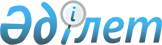 О внесении изменений в некоторые нормативные правовые акты Республики Казахстан по вопросам представления отчетностиПостановление Правления Национального Банка Республики Казахстан от 30 июля 2018 года № 159. Зарегистрировано в Министерстве юстиции Республики Казахстан 19 сентября 2018 года № 17391.
      В соответствии с законами Республики Казахстан от 31 августа 1995 года "О банках и банковской деятельности в Республике Казахстан", от 2 июля 2003 года "О рынке ценных бумаг", от 4 июля 2003 года "О государственном регулировании, контроле и надзоре финансового рынка и финансовых организаций", от 19 марта 2010 года "О государственной статистике" и в целях совершенствования нормативных правовых актов Республики Казахстан Правление Национального Банка Республики Казахстан ПОСТАНОВЛЯЕТ:
      1. Утвердить Перечень о внесении изменений в некоторые нормативные правовые акты Республики Казахстан по вопросам представления отчетности (далее – Перечень), согласно приложению к настоящему постановлению.
      2. Департаменту исследований и статистики (Тутушкин В.А.) в установленном законодательством Республики Казахстан порядке обеспечить:
      1) совместно с Юридическим департаментом (Сарсенова Н.В.) государственную регистрацию настоящего постановления в Министерстве юстиции Республики Казахстан;
      2) в течение десяти календарных дней со дня государственной регистрации настоящего постановления его направление на казахском и русском языках в Республиканское государственное предприятие на праве хозяйственного ведения "Республиканский центр правовой информации" для официального опубликования и включения в Эталонный контрольный банк нормативных правовых актов Республики Казахстан;
      3) размещение настоящего постановления на официальном интернет-ресурсе Национального Банка Республики Казахстан после его официального опубликования;
      4) в течение десяти рабочих дней после государственной регистрации настоящего постановления представление в Юридический департамент сведений об исполнении мероприятий, предусмотренных подпунктами 2), 3) настоящего пункта и пунктом 3 настоящего постановления.
      3. Управлению по защите прав потребителей финансовых услуг и внешних коммуникаций (Терентьев А.Л.) обеспечить в течение десяти календарных дней после государственной регистрации настоящего постановления направление его копии на официальное опубликование в периодические печатные издания.
      4. Контроль за исполнением настоящего постановления возложить на заместителя Председателя Национального Банка Республики Казахстан Курманова Ж.Б.
      5. Настоящее постановление вводится в действие по истечении десяти календарных дней после дня его первого официального опубликования.
      "СОГЛАСОВАНО"
      И.о. Председателя Комитета по статистике
Министерства национальной экономики
Республики Казахстан
К. Орунханов ________________
18 сентября 2018 года Перечень нормативных правовых актов Республики Казахстан, в которые вносятся изменения по вопросам представления отчетности
      1. Утратил силу постановлением Правления Национального Банка РК от 29.11.2019 № 229 (вводится в действие с 28.01.2020).
      2. Внести в постановление Правления Национального Банка Республики Казахстан от 8 мая 2015 года № 75 "Об утверждении перечня, форм, сроков отчетности о выполнении пруденциальных нормативов банками второго уровня и Правил их представления" (зарегистрирован в Реестре государственной регистрации нормативных правовых актов под № 11162, опубликован 2 июня 2015 года в информационно-правовой системе "Әділет") следующие изменения:
      Отчет о выполнении пруденциальных нормативов по форме согласно приложению 2 изложить в редакции согласно приложению 2 к Перечню;
      Отчет о расшифровке активов, взвешенных с учетом кредитного риска по форме согласно приложению 3 изложить в редакции согласно приложению 3 к Перечню;
      Отчет о расшифровке условных и возможных обязательств, взвешенных с учетом кредитного риска, по форме согласно приложению 4 изложить в редакции согласно приложению 4 к Перечню;
      Отчет о расшифровке условных и возможных требований и обязательств по производным финансовым инструментам, взвешенным с учетом кредитного риска, по форме согласно приложению 5 изложить в редакции согласно приложению 5 к Перечню;
      Отчет о расшифровке расчета специфичного процентного риска (в разрезе валют) по форме согласно приложению 6 изложить в редакции согласно приложению 6 к Перечню;
      Отчет о распределении открытых позиций по временным интервалам (в разрезе валют) по форме согласно приложению 7 изложить в редакции согласно приложению 7 к Перечню;
      Отчет о расшифровке расчета общего процентного риска (в разрезе валют) по форме согласно приложению 8 изложить в редакции согласно приложению 8 к Перечню;
      Отчет о расшифровке максимального размера риска на одного заемщика (в разрезе заемщиков) по форме согласно приложению 10 изложить в редакции согласно приложению 9 к Перечню;
      Отчет о расшифровке коэффициента текущей ликвидности k4 по форме согласно приложению 11 изложить в редакции согласно приложению 10 к Перечню;
      Отчет о расшифровке коэффициентов срочной ликвидности k4-1, k4-2, k4-3 по форме согласно приложению 12 изложить в редакции согласно приложению 11 к Перечню;
      Отчет о расшифровке коэффициентов срочной валютной ликвидности k4-4, k4-5, k4-6 по форме согласно приложению 13 изложить в редакции согласно приложению 12 к Перечню;
      Отчет о валютных позициях по каждой иностранной валюте и валютной нетто-позиции за каждый рабочий день недели (месяца) по форме согласно приложению 14 изложить в редакции согласно приложению 13 к Перечню;
      Отчет о расчете среднемесячной величины внутренних активов, внутренних и иных обязательств, коэффициента размещения части средств во внутренние активы по форме согласно приложению 15 изложить в редакции согласно приложению 14 к Перечню;
      Отчет о расшифровке коэффициентов капитализации банков к обязательствам перед нерезидентами Республики Казахстан по форме согласно приложению 16 изложить в редакции согласно приложению 15 к Перечню;
      Отчет о расчете коэффициентов достаточности собственного капитала при секьюритизации по форме согласно приложению 17 изложить в редакции согласно приложению 16 к Перечню;
      Отчет о расшифровке активов, взвешенных с учетом кредитного риска, представляемый исламскими банками, по форме согласно приложению 18 изложить в редакции согласно приложению 17 к Перечню;
      Отчет о расшифровке условных и возможных обязательств, взвешенных с учетом кредитного риска, представляемый исламскими банками, по форме согласно приложению 19 изложить в редакции согласно приложению 18 к Перечню;
      Отчет о расшифровке рыночного риска, связанного с изменением рыночной стоимости товарно-материальных запасов, представляемый исламскими банками, по форме согласно приложению 20 изложить в редакции согласно приложению 19 к Перечню;
      Отчет о расшифровке коэффициента покрытия ликвидности по форме согласно по форме согласно приложению 20-1 изложить в редакции согласно приложению 20 Перечню;
      Отчет о расшифровке коэффициента нетто стабильного фондирования по форме согласно приложению 20-2 изложить в редакции согласно приложению 21 к Перечню;
      в Правилах представления отчетности о выполнении пруденциальных нормативов банками второго уровня:
      пункт 3 изложить в следующей редакции:
      "3. Отчетность на бумажном носителе подписывается первым руководителем, главным бухгалтером или лицами, уполномоченными ими на подписание отчета и исполнителем и хранится в банке.":
      3. Внести в постановление Правления Национального Банка Республики Казахстан от 17 июля 2015 года № 129 "Об утверждении перечня, форм, сроков отчетности обществ взаимного страхования и Правил их представления" (зарегистрирован в Реестре государственной регистрации нормативных правовых актов № 12074, опубликован 6 октября 2015 года в информационно-правовой системе "Әділет") следующие изменения:
      Отчет о деятельности по форме согласно приложению 2 изложить в редакции согласно приложению 22 к Перечню;
      Отчет об инвестиционном портфеле по форме согласно приложению 3 изложить в редакции согласно приложению 23 к настоящему Перечню;
      Отчет о страховых премиях и страховых выплатах по форме согласно приложению 4 изложить в редакции согласно приложению 24 к настоящему Перечню;
      Отчет о страховых резервах согласно по форме приложению 5 изложить в редакции согласно приложению 25 к Перечню;
      в Правилах представления отчетности обществами взаимного страхования:
      пункт 5 изложить в следующей редакции:
      "5. Отчетность на бумажном носителе по состоянию на отчетную дату подписывается первым руководителем Общества, главным бухгалтером Общества или лицами, уполномоченными ими на подписание отчета и исполнителем и хранится у Общества.":
      4. Утратил силу постановлением Правления Национального Банка РК от 28.11.2019 № 222 (вводится в действие с 01.01.2020).


      5. Внести в постановление Правления Национального Банка Республики Казахстан от 26 декабря 2016 года № 315 "Об утверждении перечня, форм, сроков отчетности крупных участников банков, банковских холдингов, крупных участников страховых (перестраховочных) организаций, страховых холдингов, крупных участников управляющего инвестиционным портфелем, крупных участников, владеющих (имеющих возможность голосовать) двадцатью пятью или более процентами голосующих акций управляющего инвестиционным портфелем, и Правил их представления" (зарегистрирован в Реестре государственной регистрации нормативных правовых актов под № 14832, опубликован 13 марта 2017 года в Эталонном контрольном банке нормативных правовых актов Республики Казахстан) следующие изменения:
      в заголовок постановления внесено изменение на государственном языке, текст на русском языке не меняется
      Сведения о доходах и имуществе крупного участника банка второго уровня, страховой (перестраховочной) организации, управляющего инвестиционным портфелем, являющимся физическим лицом по форме согласно приложению 2 изложить в редакции согласно приложению 30 к Перечню;
      Сведения о крупном участнике банка второго уровня, страховой (перестраховочной) организации, управляющего инвестиционным портфелем, являющемся физическим лицом, по форме согласно приложению 3 изложить в редакции согласно приложению 31 к Перечню;
      Сведения о должностных лицах крупного участника банка второго уровня, страховой (перестраховочной) организации, являющегося юридическим лицом, банковского холдинга, страхового холдинга, по форме согласно приложению 4 изложить в редакции согласно приложению 32 к Перечню;
      Сведения об организациях, в которых крупный участник банка второго уровня, страховой (перестраховочной) организации, управляющего инвестиционным портфелем, являющийся юридическим лицом, банковский холдинг, страховой холдинг и крупный участник, являющийся юридическим лицом, владеющий (имеющий возможность голосовать) двадцатью пятью или более процентами голосующих акций управляющего инвестиционным портфелем, является участником (акционером) по форме согласно приложению 5 изложить в редакции согласно приложению 33 к Перечню;
      Сведения о крупных участниках (акционерах) крупного участника банка второго уровня, страховой (перестраховочной) организации, управляющего инвестиционным портфелем, являющегося юридическим лицом, банковского холдинга, страхового холдинга, крупного участника, являющегося юридическим лицом, владеющего (имеющего возможность голосовать) двадцатью пятью или более процентами голосующих акций управляющего инвестиционным портфелем, а также сведений о лицах, осуществляющих контроль над крупным участником банка второго уровня, страховой (перестраховочной) организации, управляющего инвестиционным портфелем, являющимся юридическим лицом, банковским холдингом, страховым холдингом, крупным участником, являющимся юридическим лицом, владеющим (имеющим возможность голосовать) двадцатью пятью или более процентами голосующих акций управляющего инвестиционным портфелем по форме согласно приложению 6 изложить в редакции согласно приложению 34 к Перечню;
      Сведения о сделках со связанными, в том числе аффилиированными лицами, заключенных в течение отчетного периода, а также действующих по состоянию на отчетную дату и реестр связанных, в том числе аффилиированных лиц, по форме согласно приложению 7 изложить в редакции согласно приложению 35 к Перечню;
      Отчет о расшифровке рабочих таблиц по составлению консолидированной финансовой отчетности по форме согласно приложению 8 изложить в редакции согласно приложению 36 к Перечню;
      Консолидированная (неконсолидированная) финансовая отчетность и пояснительная записка к ней по форме согласно приложению 9 изложить в редакции согласно приложению 37 к Перечню;
      Сведения об изменении количества и (или) процентного соотношения акций банка второго уровня, страховой (перестраховочной) организации, принадлежащих крупному участнику банка второго уровня, страховой (перестраховочной) организации, являющемуся юридическим или физическим лицом, банковскому холдингу, страховому холдингу, а также источники средств, используемых для приобретения акций, по форме согласно приложению 10 изложить в редакции согласно приложению 38 к Перечню;
      Сведения обо всех обязательствах участников страховой группы перед третьими лицами (группой лиц), составляющих десять и более процентов от собственного капитала страховой группы, действующих по состоянию на отчетную дату, по форме согласно приложению 11 изложить в редакции согласно приложению 39 к Перечню;
      Сведения о внутригрупповых сделках страховой группы, заключенных в течение отчетного периода, а также действующих по состоянию на отчетную дату, по форме согласно приложению 12 изложить в редакции согласно приложению 40 к Перечню;
      В Правилах представления отчетности крупными участниками банков второго уровня, банковскими холдингами, крупными участниками страховых (перестраховочных) организаций, страховыми холдингами, крупными участниками управляющих инвестиционным портфелем, крупными участниками, владеющими (имеющими возможность голосовать) двадцатью пятью или более процентами голосующих акций управляющего инвестиционным портфелем:
      пункт 5 изложить в следующей редакции:
      "5. Крупный участник банка второго уровня, страховой (перестраховочной) организации, управляющего инвестиционным портфелем, являющийся юридическим лицом, банковский холдинг, страховой холдинг - нерезиденты Республики Казахстан, представляют в Национальный Банк Республики Казахстан ежегодно, в течение ста восьмидесяти календарных дней по окончанию финансового года, консолидированную, при наличии неконсолидированную годовую финансовую отчетность и пояснительную записку к ней, заверенные аудиторской организацией, на государственном или русском языках. 
      Пояснительная записка составляется в соответствии с требованиями соответствующего надзорного органа страны своего места нахождения.";
      6. Внести в постановление Правления Национального Банка Республики Казахстан от 30 июня 2017 года № 112 "Об утверждении перечня, форм, сроков и Правил представления отчетности коллекторским агентством" (зарегистрирован в Реестре государственной регистрации нормативных правовых актов Республики Казахстан 11 августа 2017 года под № 15481, опубликован 22 августа 2015 года в информационно-правовой системе "Әділет") следующие изменения:
      Отчет о структуре принятой в работу задолженности (по договору о досудебном взыскании задолженности) по форме согласно приложению 2 изложить в редакции согласно приложению 41 к Перечню; 
      Отчет о структуре приобретенной задолженности по форме согласно приложению 3 изложить в редакции согласно приложению 42 к Перечню;
      Отчет об основных источниках привлеченных денег по форме согласно приложению 4 изложить в редакции согласно приложению 43 к Перечню;
      Отчет о принятых займах, в том числе, по которым имеется просроченная задолженность по основному долгу и (или) начисленному вознаграждению по форме согласно приложению 5 изложить в редакции согласно приложению 44 к Перечню;
      В Правилах представления отчетности коллекторским агентством:
      пункт 6 изложить в следующей редакции:
      "6. Отчетность на бумажном носителе подписывается первым руководителем, главным бухгалтером или лицами, уполномоченными ими на подписание отчета, исполнителем и хранится в коллекторском агентстве.". Информация о выполнении нормативов минимальных резервных требований
      Сноска. Приложение 1 утратило силу постановлением Правления Национального Банка РК от 29.11.2019 № 229 (вводится в действие с 28.01.2020). Форма, предназначенная для сбора административных данных Отчет о выполнении пруденциальных нормативов Отчетный период: на "____" __________ 20____ года
      ________________________________________________
                   (наименование банка)
      Индекс: 1-BVU_Prud_norm
      Периодичность: ежемесячная
      Представляет: банк второго уровня
      Куда представляется форма: Национальный Банк Республики Казахстан
      Срок представления: не позднее седьмого рабочего дня месяца, следующего за отчетным месяцем.
             Первый руководитель или лицо, уполномоченное им на подписание отчета
_______________________________________________________________________ ________
             фамилия, имя, отчество (при его наличии)                         подпись
       Главный бухгалтер или лицо, уполномоченное им на подписание отчета
_______________________________________________________________________ ________
             фамилия, имя, отчество (при его наличии)                         подпись
       Исполнитель _____________________________________________________ ________
                   фамилия, имя, отчество (при его наличии)                   подпись
      Номер телефона:_________________________
      Дата подписания "_____" __________ 20_____ года
      Примечание: пояснение по заполнению формы, предназначенной для сбора административных данных, приведено в приложении к настоящей форме. Пояснение по заполнению формы, предназначенной для сбора административных данных Отчет о выполнении пруденциальных нормативов Глава 1. Общие положения
      1. Настоящее пояснение (далее - Пояснение) определяет единые требования по заполнению формы, предназначенной для сбора административных данных "Отчет о выполнении пруденциальных нормативов" (далее - Форма).
      2. Форма разработана в соответствии с Законом Республики Казахстан от 31 августа 1995 года "О банках и банковской деятельности в Республике Казахстан", подпунктом 6) пункта 1 статьи 9 Закона Республики Казахстан от 4 июля 2003 года "О государственном регулировании, контроле и надзоре финансового рынка и финансовых организаций".
      3. Форма составляется ежемесячно банками второго уровня по состоянию на первое число каждого месяца. Данные в Форме заполняются в тысячах тенге.
      4. Форму подписывают первый руководитель, главный бухгалтер или лица, уполномоченные ими на подписание отчета, и исполнитель. Глава 2. Пояснение по заполнению Формы
      5. Форма заполняется в соответствии с постановлениями Правления Национального Банка Республики Казахстан от 30 мая 2016 года № 144 "Об установлении пруденциальных нормативов и иных обязательных к соблюдению норм и лимитов для исламских банков, их нормативных значений и методики расчетов пруденциальных нормативов и иных обязательных к соблюдению норм и лимитов для исламских банков" (зарегистрированным в Реестре государственной регистрации нормативных правовых актов под № 13939) (далее – Нормативы № 144) и от 13 сентября 2017 года № 170 "Об установлении нормативных значений и методик расчетов пруденциальных нормативов и иных обязательных к соблюдению норм и лимитов размера капитала банка на определенную дату и Правил расчета и лимитов открытой валютной позиции" (зарегистрированным в Реестре государственной регистрации нормативных правовых актов под № 15886) (далее - Нормативы № 170).
      6. Строка 1 заполняется в соответствии с главой 1 "Минимальный размер уставного и собственного капиталов банка" к Нормативам № 144 и главой 2 "Минимальный размер уставного и собственного капиталов банка" к Нормативам № 170.
      7. В строке 5 указываются сведения по оплаченным простым акциям, соответствующим критериям, установленным в приложении 1 к Нормативам № 144 и приложении 4 к Нормативам № 170.
      8. В строке 11.7 указываются доходы будущих периодов в связи с полученным из условий секьюритизации ожиданием полного или частичного дохода в будущем.
      9. В строке 12.1 указываются сведения по бессрочным договорам, соответствующим критериям, установленным в приложении 1 к Нормативам № 144 и приложении 4 к Нормативам № 170, в результате которых одновременно возникают финансовый актив у одного лица и финансовое обязательство или иной финансовый инструмент, подтверждающий право на долю активов юридического лица, оставшихся после вычетов всех его обязательств, у другого лица.
      10. В строке 12.2 указываются сведения по бессрочным финансовым инструментам в соответствии с требованиями пункта 12 Нормативов № 170.
      11. В строке 12.3 указываются сведения по оплаченным привилегированным акциям, соответствующим критериям, установленным в приложении 1 к Нормативам № 144 и приложении 4 к Нормативам № 170.
      12. В строке 12.4 указываются сведения по оплаченным привилегированным акциям в соответствии с требованиями пункта 13 Нормативов № 170.
      13. В строке 15 указываются сведения по субординированному долгу, соответствующему критериям, установленным в приложении 1 к Нормативам № 144 и приложении 4 к Нормативам № 170.
      14. В строке 16 указываются сведения по субординированному долгу, привлеченному до 1 января 2015 года, в национальной валюте в соответствии с требованиями пункта 9 Нормативов № 144 и пункта 15 Нормативов № 170.
      15. В строке 17 указываются сведения по субординированному долгу, привлеченному до 1 января 2015 года, в иностранной валюте в соответствии с требованиями пункта 9 Нормативов № 144 и пункта 15 Нормативов № 170.
      16. В строке 19 указывается сумма по строкам 19.1 и 19.2.
      17. В случае если разница между суммой депозитов физических лиц и собственным капиталом согласно данным бухгалтерского баланса, умноженным на 5,5, подлежащая к вычету из собственного капитала является отрицательной, в строке 19.1 указывается 0.
      18. В строке 19.2 положительная разница между провизиями (резервами) по займам и дебиторской задолженности по ранее выданным банковским займам, рассчитанными согласно приложении 1 к Нормативам № 144 и Нормативам № 170 и провизиями (резервами), сформированными и отраженными в бухгалтерском учете банка в соответствии с международными стандартами финансовой отчетности и требованиями законодательства Республики Казахстан о бухгалтерском учете и финансовой отчетности указывается с учетом требований части третьей пункта 6 Нормативов № 144 и пункта 7 Нормативов № 170.
      19. В строке 19.2.1 указываются провизии (резервы) по займам и дебиторской задолженности по ранее выданным банковским займам, рассчитанные согласно приложениям 1 к Нормативам № 144 и Нормативам № 170. В случае, если провизии (резервы), сформированные в соответствии с международными стандартами финансовой отчетности превышают провизии, рассчитанные согласно приложениям 1 к Нормативам № 144 и Нормативам № 170, то в строке 19.2.1 указываются провизии (резервы), сформированные в соответствии с международными стандартами финансовой отчетности.
      20. В строке 19.2.2 указываются провизии (резервы) по тем займам и дебиторской задолженности по ранее выданным банковским займам, сформированные и отраженные в бухгалтерском учете банка в соответствии с международными стандартами финансовой отчетности и требованиями законодательства Республики Казахстан о бухгалтерском учете и финансовой отчетности, по которым были рассчитаны провизии согласно приложениям 1 к Нормативам № 144 и Нормативам № 170.
      21. Строка 19.2.3. рассчитывается как разница строк 19.2.1. и 19.2.2. (указывается только положительное значение), которая должна отражать сумму положительной разницы между провизиями (резервами) по займам и дебиторской задолженности по ранее выданным банковским займам, рассчитанными согласно приложениям 1 к Нормативам № 144 и Нормативам № 170 и провизиями (резервами), сформированными и отраженными в бухгалтерском учете банка в соответствии с международными стандартами финансовой отчетности и требованиями законодательства Республики Казахстан о бухгалтерском учете и финансовой отчетности.
      22. В строке 23 указывается сумма нераспределенного чистого дохода, на который накладывается ограничение в соответствии с приложением 4 к Нормативам № 144 и приложением 3 к Нормативам № 170, в части прекращения выплаты дивидендов и обратного выкупа акций.
      23. Строка 25 заполняется в соответствии с данными отчета о расшифровке активов, взвешенных с учетом кредитного риска.
      24. Строка 26 заполняется в соответствии с данными отчета о расшифровке условных и возможных обязательств, взвешенных с учетом кредитного риска.
      25. Строка 27 заполняется в соответствии с данными отчета о расшифровке условных и возможных требований и обязательств по производным финансовым инструментам, взвешенным с учетом кредитного риска.
      26. Строка 28 заполняется в соответствии с данными отчета о расшифровке расчета специфичного процентного риска (в разрезе валют).
      27. Строка 29 заполняется в соответствии с данными отчета о расшифровке расчета общего процентного риска (в разрезе валют).
      28. Строки 43, 44, 45, 46, 47, 48, 49, 50, 51, 52, 53 и 54 заполняются в соответствии с данными отчета о расшифровке максимального размера риска на одного заемщика.
      29. Строки 55, 56 и 57 заполняются в соответствии с данными отчета о расшифровке коэффициента текущей ликвидности k4.
      30. Строки 58, 59, 60, 61, 62, 63, 64 и 65 заполняются в соответствии с данными отчета о расшифровке коэффициентов срочной ликвидности k4-1, k4-2, k4-3.
      31. Строки 66, 66.1, 66.2, 66.3, 66.4, 67, 67.1, 67.2, 67.3, 67.4, 68, 68.1, 68.2, 68.3, 68.4, 69, 69.1, 69.2, 69.3, 69.4, 70, 70.1, 70.2, 70.3, 70.4, 71, 71.1, 71.2, 71.3, 71.4, 72, 72.1, 72.2, 72.3, 72.4, 73, 73.1, 73.2, 73.3, 73.4, 74, 74.1, 74.2, 74.3 и 74.4 заполняются в соответствии с данными отчета о расшифровке коэффициентов срочной валютной ликвидности k4-4, k4-5, k4-6.
      32. Строка 77 заполняется в соответствии c пунктом 7 Правил применения мер раннего реагирования и методики определения факторов, влияющих на ухудшение финансового положения банка и банковского конгломерата, утвержденных постановлением Правления Национального Банка Республики Казахстан от 29 февраля 2016 года № 69 "Об установлении факторов, влияющих на ухудшение финансового положения банка и банковского конгломерата, а также утверждении Правил применения мер раннего реагирования и методики определения факторов, влияющих на ухудшение финансового положения банка и банковского конгломерата" (зарегистрированным в Реестре государственной регистрации нормативных правовых актов под № 13606).
      33. Строки 78, 79, 80, 81, 82 и 83 заполняются в соответствии с данными отчета о расшифровке коэффициентов капитализации банков к обязательствам перед нерезидентами Республики Казахстан.
      34. Строка 85 заполняется в соответствии с данными отчета о расчете среднемесячной величины внутренних активов, внутренних и иных обязательств, коэффициента размещения части средств во внутренние активы.
      35. Строки 35, 36 и 84 заполняются только исламскими банками.
      36. В строках 20, 21, 22, 44,46, 48, 50, 52, 54, 57, 59, 62, 65, 68, 68.1, 68.2, 68.3, 68.4, 71, 71.1, 71.2, 71.3, 71.4, 74, 74.1, 74.2, 74.3, 74.4, 79, 81, 83, 85 указываются значения с тремя знаками после запятой.
      37. В случае отсутствия сведений в отчетном периоде Форма не заполняется и не представляется. Форма, предназначенная для сбора административных данных Отчет о расшифровке активов, взвешенных с учетом кредитного риска Отчетный период: на "___" ________20__года
      ________________________________________________
                   (наименование банка)
      Индекс: 2-BVU_RA
      Периодичность: ежемесячная
      Представляет: банк второго уровня
      Куда представляется форма: Национальный Банк Республики Казахстан
      Срок представления: не позднее седьмого рабочего дня месяца, следующего за отчетным месяцем.
            Первый руководитель или лицо, уполномоченное им на подписание отчета
_______________________________________________________________________ ________
             фамилия, имя, отчество (при его наличии)                         подпись
       Главный бухгалтер или лицо, уполномоченное им на подписание отчета
_______________________________________________________________________ ________
             фамилия, имя, отчество (при его наличии)                         подпись
       Исполнитель _____________________________________________________ ________
                   фамилия, имя, отчество (при его наличии)                   подпись
      Номер телефона:_________________________
      Дата подписания "_____" __________ 20_____ года
      Примечание: пояснение по заполнению формы, предназначенной для сбора административных данных, приведено в приложении к настоящей форме.
      Примечание:
      * Перечень иностранных государств:
      1) Княжество Андорра;
      2) Государство Антигуа и Барбуда;
      3) Содружество Багамских островов;
      4) Государство Барбадос;
      5) Государство Бахрейн;
      6) Государство Белиз;
      7) Государство Бруней Даруссалам;
      8) Республика Вануату;
      9) Республика Гватемала;
      10) Государство Гренада;
      11) Республика Джибути;
      12) Доминиканская Республика;
      13) Республика Индонезия;
      14) Испания (только в части территории Канарских островов);
      15) Республика Кипр;
      16) Китайская Народная Республика (только в части территорий специальных административных районов Аомынь (Макао) и Сянган (Гонконг));
      17) Федеральная Исламская Республика Коморские Острова;
      18) Республика Коста-Рика;
      19) Малайзия (только в части территории анклава Лабуан);
      20) Республика Либерия;
      21) Княжество Лихтенштейн;
      22) Республика Маврикий;
      23) Португалия (только в части территории островов Мадейра);
      24) Мальдивская Республика;
      25) Республика Мальта;
      26) Республика Маршалловы острова;
      27) Княжество Монако;
      28) Союз Мьянма;
      29) Республика Науру;
      30) Нидерланды (только в части территории острова Аруба и зависимых территорий Антильских островов);
      31) Федеративная Республика Нигерия;
      32) Новая Зеландия (только в части территории островов Кука и Ниуэ);
      33) Объединенные Арабские Эмираты (только в части территории города Дубай);
      34) Республика Палау;
      35) Республика Панама;
      36) Независимое Государство Самоа;
      37) Республика Сейшельские острова;
      38) Государство Сент-Винсент и Гренадины;
      39) Федерация Сент-Китс и Невис;
      40) Государство Сент-Люсия;
      41) Соединенное Королевство Великобритании и Северной Ирландии (только в части следующих территорий):
      Острова Ангилья;
      Бермудские острова;
      Британские Виргинские острова;
      Гибралтар;
      Каймановы острова;
      Остров Монтсеррат;
      Острова Теркс и Кайкос;
      Остров Мэн;
      Нормандские острова (острова Гернси, Джерси, Сарк, Олдерни);
      42) Соединенные Штаты Америки (только в части территорий Американских Виргинских островов, острова Гуам и содружества Пуэрто-Рико);
      43) Королевство Тонга;
      44) Республика Филиппины;
      45) Демократическая Республика Шри-Ланка. Пояснение по заполнению формы, предназначенной для сбора административных данных Отчет о расшифровке активов, взвешенных с учетом кредитного риска Глава 1. Общие положения
      1. Настоящее пояснение (далее - Пояснение) определяет единые требования по заполнению формы, предназначенной для сбора административных данных "Отчет о расшифровке активов, взвешенных с учетом кредитного риска" (далее – Форма).
      2. Форма разработана в соответствии с Законом Республики Казахстан от 31 августа 1995 года "О банках и банковской деятельности в Республике Казахстан", подпунктом 6) пункта 1 статьи 9 Закона Республики Казахстан от 4 июля 2003 года "О государственном регулировании, контроле и надзоре финансового рынка и финансовых организаций".
      3. Форма составляется ежемесячно банками второго уровня по состоянию на первое число каждого месяца. Данные в Форме заполняются в тысячах тенге.
      4. Форму подписывают первый руководитель, главный бухгалтер или лица, уполномоченные ими на подписание отчета, и исполнитель. Глава 2. Пояснение по заполнению Формы
      5. В графе 3 указывается сумма активов, подлежащих взвешиванию по степени кредитного риска.
      6. В графе 4 указывается степень риска в процентах для каждой группы активов.
      7. В графе 5 указывается сумма активов, указанная в графе 3, умноженная на степень риска в процентах (графа 4).
      8. В случае отсутствия сведений в отчетном периоде Форма не заполняется и не представляется. Форма, предназначенная для сбора административных данных Отчет о расшифровке условных и возможных обязательств, взвешенных с учетом кредитного риска Отчетный период: на "___" _________20____года
      ________________________________________________
                   (наименование банка)
      Индекс: 2-BVU_RUIVO
      Периодичность: ежемесячная
      Представляет: банк второго уровня
      Куда представляется форма: Национальный Банк Республики Казахстан
      Срок представления: не позднее седьмого рабочего дня месяца, следующего за отчетным месяцем.
            Первый руководитель или лицо, уполномоченное им на подписание отчета
_______________________________________________________________________ ________
             фамилия, имя, отчество (при его наличии)                         подпись
       Главный бухгалтер или лицо, уполномоченное им на подписание отчета
_______________________________________________________________________ ________
             фамилия, имя, отчество (при его наличии)                         подпись
       Исполнитель _____________________________________________________ ________
                   фамилия, имя, отчество (при его наличии)                   подпись
      Номер телефона:_________________________
      Дата подписания "_____" __________ 20_____ года
      Примечание: пояснение по заполнению формы, предназначенной для сбора административных данных, приведено в приложении к настоящей форме. Пояснение по заполнению формы, предназначенной для сбора административных данных Отчет о расшифровке условных и возможных обязательств, взвешенных с учетом кредитного риска Глава 1. Общие положения
      1. Настоящее пояснение (далее - Пояснение) определяет единые требования по заполнению формы, предназначенной для сбора административных данных "Отчет о расшифровке условных и возможных обязательств, взвешенных с учетом кредитного риска" (далее - Форма).
      2. Форма разработана в соответствии с Законом Республики Казахстан от 31 августа 1995 года "О банках и банковской деятельности в Республике Казахстан", подпунктом 6) пункта 1 статьи 9 Закона Республики Казахстан от 4 июля 2003 года "О государственном регулировании, контроле и надзоре финансового рынка и финансовых организаций".
      3. Форма составляется ежемесячно банками второго уровня по состоянию на первое число каждого месяца. Данные в Форме заполняются в тысячах тенге.
      4. Форму подписывают первый руководитель, главный бухгалтер или лица, уполномоченные ими на подписание отчета, и исполнитель. Глава 2. Пояснение по заполнению Формы
      5. Форма заполняется в соответствии с постановлением Правления Национального Банка Республики Казахстан от 13 сентября 2017 года № 170 "Об установлении нормативных значений и методик расчетов пруденциальных нормативов и иных обязательных к соблюдению норм и лимитов размера капитала банка на определенную дату и Правил расчета и лимитов открытой валютной позиции" (зарегистрированным в Реестре государственной регистрации нормативных правовых актов под № 15886).
      6. В графе 3 указывается сумма по условным и возможным обязательствам, подлежащим взвешиванию с учетом кредитного риска.
      7. В графе 6 указывается сумма по условным и возможным обязательствам, указанная в графе 3, умноженная на значение коэффициента конверсии в процентах (графа 4), и значение коэффициента кредитного риска в процентах (графа 5).
      8. В случае отсутствия сведений в отчетном периоде Форма не заполняется и не представляется. Форма, предназначенная для сбора административных данных Отчет о расшифровке условных и возможных требований и обязательств по производным финансовым инструментам, взвешенным с учетом кредитного риска Отчетный период: на ____________ 20____ года
      _______________________________________________
                   (наименование банка)
      Индекс: 1-BVU_RPFI
      Периодичность: ежемесячная
      Представляет: банк второго уровня
      Куда представляется форма: Национальный Банк Республики Казахстан
      Срок представления: не позднее седьмого рабочего дня месяца, следующего за отчетным месяцем.
            Первый руководитель или лицо, уполномоченное им на подписание отчета
_______________________________________________________________________ ________
             фамилия, имя, отчество (при его наличии)                         подпись
       Главный бухгалтер или лицо, уполномоченное им на подписание отчета
_______________________________________________________________________ ________
             фамилия, имя, отчество (при его наличии)                         подпись
       Исполнитель _____________________________________________________ ________
                   фамилия, имя, отчество (при его наличии)                   подпись
      Номер телефона:_________________________
      Дата подписания "_____" __________ 20_____ года
      Примечание: пояснение по заполнению формы, предназначенной для сбора административных данных, приведено в приложении к настоящей форме. Пояснение по заполнению формы, предназначенной для сбора административных данных Отчет о расшифровке условных и возможных требований и обязательств по производным финансовым инструментам, взвешенным с учетом кредитного риска Глава 1. Общие положения
      1. Настоящее пояснение (далее - Пояснение) определяет единые требования по заполнению формы, предназначенной для сбора административных данных "Отчет о расшифровке условных и возможных требований и обязательств по производным финансовым инструментам, взвешенным с учетом кредитного риска" (далее - Форма).
      2. Форма разработана в соответствии с Законом Республики Казахстан от 31 августа 1995 года "О банках и банковской деятельности в Республике Казахстан", подпунктом 6) пункта 1 статьи 9 Закона Республики Казахстан от 4 июля 2003 года "О государственном регулировании, контроле и надзоре финансового рынка и финансовых организаций".
      3. Форма составляется ежемесячно банками второго уровня по состоянию на первое число каждого месяца. Данные в Форме заполняются в тысячах тенге.
      4. Форму подписывают первый руководитель, главный бухгалтер или лица, уполномоченные ими на подписание отчета, и исполнитель. Глава 2. Пояснение по заполнению Формы
      5. В графах 3 и 6 указываются номинальная и рыночная стоимость производных финансовых инструментов.
      6. В графе 5 указывается номинальная стоимость по производным финансовым инструментам, умноженная на значение коэффициента кредитного риска для производных финансовых инструментов.
      7. В графе 8 указывается сумма номинальной стоимости производных финансовых инструментов с учетом кредитного риска для производных финансовых инструментов и рыночной стоимости производных финансовых инструментов, умноженная на значение коэффициента кредитного риска для контрагента. Форма, предназначенная для сбора административных данных Отчет о расшифровке расчета специфичного процентного риска (в разрезе валют) Отчетный период: на "___" _______________ 20__ года
      _______________________________________________
                   (наименование банка)
      Индекс: 1-BVU_RSPR
      Периодичность: ежемесячная
      Представляет: банк второго уровня
      Куда представляется форма: Национальный Банк Республики Казахстан
      Срок представления: не позднее седьмого рабочего дня месяца, следующего за отчетным месяцем.
            Первый руководитель или лицо, уполномоченное им на подписание отчета
_______________________________________________________________________ ________
             фамилия, имя, отчество (при его наличии)                         подпись
       Главный бухгалтер или лицо, уполномоченное им на подписание отчета
_______________________________________________________________________ ________
             фамилия, имя, отчество (при его наличии)                         подпись
       Исполнитель _____________________________________________________ ________
                   фамилия, имя, отчество (при его наличии)                   подпись
      Номер телефона:_________________________
      Дата подписания "_____" __________ 20_____ года
      Примечание: пояснение по заполнению формы, предназначенной для сбора административных данных, приведено в приложении к настоящей форме. Пояснение по заполнению формы, предназначенной для сбора административных данных Отчет о расшифровке расчета специфичного процентного риска
(в разрезе валют) Глава 1. Общие положения
      1. Настоящее пояснение (далее - Пояснение) определяет единые требования по заполнению формы, предназначенной для сбора административных данных "Отчет о расшифровке расчета специфичного процентного риска (в разрезе валют)" (далее - Форма).
      2. Форма разработана в соответствии с Законом Республики Казахстан от 31 августа 1995 года "О банках и банковской деятельности в Республике Казахстан", подпунктом 6) пункта 1 статьи 9 Закона Республики Казахстан от 4 июля 2003 года "О государственном регулировании, контроле и надзоре финансового рынка и финансовых организаций".
      3. Форма составляется ежемесячно банками второго уровня по состоянию на первое число каждого месяца. Данные в Форме заполняются в тысячах тенге.
      4. Форму подписывают первый руководитель, главный бухгалтер или лица, уполномоченные ими на подписание отчета, и исполнитель. Глава 2. Пояснение по заполнению Формы
      5. Форма заполняется в соответствии с постановлением Правления Национального Банка Республики Казахстан от 13 сентября 2017 года № 170 "Об установлении нормативных значений и методик расчетов пруденциальных нормативов и иных обязательных к соблюдению норм и лимитов размера капитала банка на определенную дату и Правил расчета и лимитов открытой валютной позиции" (зарегистрированным в Реестре государственной регистрации нормативных правовых актов под № 15886) (далее - Постановление № 170).
      6. В графе 3 указывается сумма открытых позиций по однородным финансовым инструментам.
      7. В графе 5 указывается сумма открытых позиций по однородным финансовым инструментам с учетом коэффициента специфичного риска в процентах.
      8. В строках 2, 3 и 4 используются международные фондовые биржи, указанные в приложении 8 Нормативных значений и методик расчетов пруденциальных нормативов и иных обязательных к соблюдению норм и лимитов размера капитала банка на определенную дату, установленных согласно приложению 1 к Постановлению № 170.
      9. В случае отсутствия сведений в отчетном периоде Форма не заполняется и не представляется. Форма, предназначенная для сбора административных данных Отчет о распределении открытых позиций по временным интервалам (в разрезе валют) Отчетный период: на "___" ________ 20__ года
      ________________________________________________
                   (наименование банка)
      Индекс: 1-BVU_ROPVI
      Периодичность: ежемесячная
      Представляет: банк второго уровня
      Куда представляется форма: Национальный Банк Республики Казахстан
      Срок представления: не позднее седьмого рабочего дня месяца, следующего за отчетным месяцем.
            Первый руководитель или лицо, уполномоченное им на подписание отчета
_______________________________________________________________________ ________
             фамилия, имя, отчество (при его наличии)                         подпись
       Главный бухгалтер или лицо, уполномоченное им на подписание отчета
_______________________________________________________________________ ________
             фамилия, имя, отчество (при его наличии)                         подпись
       Исполнитель _____________________________________________________ ________
                   фамилия, имя, отчество (при его наличии)                   подпись
      Номер телефона:_________________________
      Дата подписания "_____" __________ 20_____ года
      Примечание: пояснение по заполнению формы, предназначенной для сбора административных данных, приведено в приложении к настоящей форме. Пояснение по заполнению формы, предназначенной для сбора административных данных Отчет о распределении открытых позиций по временным интервалам
(в разрезе валют) Глава 1. Общие положения
      1. Настоящее пояснение (далее - Пояснение) определяет единые требования по заполнению формы, предназначенной для сбора административных данных "Отчет о распределении открытых позиций по временным интервалам (в разрезе валют)" (далее - Форма).
      2. Форма разработана в соответствии с Законом Республики Казахстан от 31 августа 1995 года "О банках и банковской деятельности в Республике Казахстан", подпунктом 6) пункта 1 статьи 9 Закона Республики Казахстан от 4 июля 2003 года "О государственном регулировании, контроле и надзоре финансового рынка и финансовых организаций".
      3. Форма составляется ежемесячно банками второго уровня по состоянию на первое число каждого месяца. Данные в Форме заполняются в тысячах тенге.
      4. Форму подписывают первый руководитель, главный бухгалтер или лица, уполномоченные ими на подписание отчета, и исполнитель. Глава 2. Пояснение по заполнению Формы
      5. В графах 3 и 4 указывается сумма открытых позиций.
      6. В графах 6 и 7 указывается сумма открытых взвешенных позиций с учетом коэффициента взвешивания.
      7. В графе 8 указывается сумма закрытых взвешенных позиций.
      8. В графах 9 и 10 указывается сумма итоговых открытых взвешенных позиций. Форма, предназначенная для сбора административных данных Отчет о расшифровке расчета общего процентного риска (в разрезе валют) Отчетный период: на "___" ________ 20__ года
      __________________________________________________
                   (наименование банка)
      Индекс: 1-BVU_ROPR
      Периодичность: ежемесячная
      Представляет: банк второго уровня
      Куда представляется форма: Национальный Банк Республики Казахстан
      Срок представления: не позднее седьмого рабочего дня месяца, следующего за отчетным месяцем.
            Первый руководитель или лицо, уполномоченное им на подписание отчета
_______________________________________________________________________ ________
             фамилия, имя, отчество (при его наличии)                         подпись
       Главный бухгалтер или лицо, уполномоченное им на подписание отчета
_______________________________________________________________________ ________
             фамилия, имя, отчество (при его наличии)                         подпись
       Исполнитель _____________________________________________________ ________
                   фамилия, имя, отчество (при его наличии)                   подпись
      Номер телефона:_________________________
      Дата подписания "_____" __________ 20_____ года
      Примечание: пояснение по заполнению формы, предназначенной для сбора административных данных, приведено в приложении к настоящей форме. Пояснение по заполнению формы, предназначенной для сбора административных данных Отчет о расшифровке расчета общего процентного риска (в разрезе валют) Глава 1. Общие положения
      1. Настоящее пояснение (далее - Пояснение) определяет единые требования по заполнению формы, предназначенной для сбора административных данных "Отчет о расшифровке расчета общего процентного риска (в разрезе валют)" (далее - Форма).
      2. Форма разработана в соответствии с Законом Республики Казахстан от 31 августа 1995 года "О банках и банковской деятельности в Республике Казахстан", подпунктом 6) пункта 1 статьи 9 Закона Республики Казахстан от 4 июля 2003 года "О государственном регулировании, контроле и надзоре финансового рынка и финансовых организаций".
      3. Форма составляется ежемесячно банками второго уровня по состоянию на первое число каждого месяца. Данные в Форме заполняются в тысячах тенге.
      4. Форму подписывают первый руководитель, главный бухгалтер или лица, уполномоченные ими на подписание отчета, и исполнитель. Глава 2. Пояснение по заполнению Формы
      5. В графе 3 указываются суммы по взвешенным и остаточным открытым или закрытым и позициям по временным интервалам каждой из зон.
      6. В графе 3 по строке 38 указываются сведения по общему процентному риску. Форма, предназначенная для сбора административных данных Отчет о расшифровке максимального размера риска на одного заемщика (в разрезе заемщиков) Отчетный период: на "___" ________ 20__ года
      ________________________________________________
                   (наименование банка)
      Индекс: 1-BVU_R_MRZ_R
      Периодичность: ежемесячная
      Представляет: банк второго уровня
      Куда представляется форма: Национальный Банк Республики Казахстан
      Срок представления: не позднее седьмого рабочего дня месяца, следующего за отчетным месяцем.
      Отчет о расшифровке совокупной задолженности одного заемщика или группы взаимосвязанных заемщиков, не связанных с банком особыми отношениями по любому виду обязательств перед банком
            Первый руководитель или лицо, уполномоченное им на подписание отчета
_______________________________________________________________________ ________
             фамилия, имя, отчество (при его наличии)                         подпись
       Главный бухгалтер или лицо, уполномоченное им на подписание отчета
_______________________________________________________________________ ________
             фамилия, имя, отчество (при его наличии)                         подпись
       Исполнитель _____________________________________________________ ________
                   фамилия, имя, отчество (при его наличии)                   подпись
      Номер телефона:_________________________
      Дата подписания "_____" __________ 20_____ года
      Примечание: пояснение по заполнению формы, предназначенной для сбора административных данных, приведено в приложении к настоящей форме. Отчет о расшифровке совокупной задолженности одного заемщика или группы взаимосвязанных заемщиков, связанных с банком особыми отношениями по любому виду обязательств перед банком
            Первый руководитель или лицо, уполномоченное им на подписание отчета
_______________________________________________________________________ ________
             фамилия, имя, отчество (при его наличии)                         подпись
       Главный бухгалтер или лицо, уполномоченное им на подписание отчета
_______________________________________________________________________ ________
             фамилия, имя, отчество (при его наличии)                         подпись
       Исполнитель _____________________________________________________ ________
                   фамилия, имя, отчество (при его наличии)                   подпись
      Номер телефона:_________________________
      Дата подписания "_____" __________ 20_____ года
      Примечание: пояснение по заполнению формы, предназначенной для сбора административных данных, приведено в приложении к настоящей форме. Отчет о расшифровке суммы рисков по всем заемщикам, связанным с банком особыми отношениями
            Первый руководитель или лицо, уполномоченное им на подписание отчета
_______________________________________________________________________ ________
             фамилия, имя, отчество (при его наличии)                         подпись
       Главный бухгалтер или лицо, уполномоченное им на подписание отчета
_______________________________________________________________________ ________
             фамилия, имя, отчество (при его наличии)                         подпись
       Исполнитель _____________________________________________________ ________
                   фамилия, имя, отчество (при его наличии)                   подпись
      Номер телефона:_________________________
      Дата подписания "_____" __________ 20_____ года
      Примечание: пояснение по заполнению формы, предназначенной для сбора административных данных, приведено в приложении к настоящей форме.
      Отчет о расшифровке максимальной суммы бланкового займа, необеспеченных условных обязательств перед заемщиком либо за заемщика в пользу третьих лиц, по которым у банка могут возникнуть требования к заемщику в течение текущего и двух последующих месяцев, по обязательствам соответствующих заемщиков, а также обязательств нерезидентов Республики Казахстан, зарегистрированных или являющихся гражданами оффшорных зон, за исключением требований к резидентам Республики Казахстан с рейтингом агентства Standard &Poor’s или рейтингом аналогичного уровня агентств Fitch или Moody‘s Investors Service (далее – другие рейтинговые агентства) не более чем на один пункт ниже суверенного рейтинга Республики Казахстан и нерезидентов, имеющих рейтинг не ниже "А" агентства Standard & Poor’s или рейтинг аналогичного уровня одного из других рейтинговых агентств, за исключением нерезидентов с рейтингом не ниже "А" агентства Standard & Poor’s или рейтингом аналогичного уровня одного из других рейтинговых агентств, в отношении одного заемщика или группы взаимосвязанных заемщиков
            Первый руководитель или лицо, уполномоченное им на подписание отчета
_______________________________________________________________________ ________
             фамилия, имя, отчество (при его наличии)                         подпись
       Главный бухгалтер или лицо, уполномоченное им на подписание отчета
_______________________________________________________________________ ________
             фамилия, имя, отчество (при его наличии)                         подпись
       Исполнитель _____________________________________________________ ________
                   фамилия, имя, отчество (при его наличии)                   подпись
      Номер телефона:_________________________
      Дата подписания "_____" __________ 20_____ года
      Примечание: пояснение по заполнению формы, предназначенной для сбора административных данных, приведено в приложении к настоящей форме. Отчет о расшифровке совокупной суммы рисков банка на одного заемщика, размер каждого из которых превышает 10 процентов от собственного капитала банка
            Первый руководитель или лицо, уполномоченное им на подписание отчета
_______________________________________________________________________ ________
             фамилия, имя, отчество (при его наличии)                         подпись
       Главный бухгалтер или лицо, уполномоченное им на подписание отчета
_______________________________________________________________________ ________
             фамилия, имя, отчество (при его наличии)                         подпись
       Исполнитель _____________________________________________________ ________
                   фамилия, имя, отчество (при его наличии)                   подпись
      Номер телефона:_________________________
      Дата подписания "_____" __________ 20_____ года
      Примечание: пояснение по заполнению формы, предназначенной для сбора административных данных, приведено в приложении к настоящей форме. Отчет о расшифровке совокупной суммы секьюритизированных кредитов, переданных специальной финансовой компании акционерного общества "Фонд стрессовых активов"
            Первый руководитель или лицо, уполномоченное им на подписание отчета
_______________________________________________________________________ ________
             фамилия, имя, отчество (при его наличии)                         подпись
       Главный бухгалтер или лицо, уполномоченное им на подписание отчета
_______________________________________________________________________ ________
             фамилия, имя, отчество (при его наличии)                         подпись
       Исполнитель _____________________________________________________ ________
                   фамилия, имя, отчество (при его наличии)                   подпись
      Номер телефона:_________________________
      Дата подписания "_____" __________ 20_____ года
      Примечание: пояснение по заполнению формы, предназначенной для сбора административных данных, приведено в приложении к настоящей форме. Пояснение по заполнению формы, предназначенной для сбора административных данных Отчет о расшифровке максимального размера риска на одного заемщика (в разрезе заемщиков) Глава 1. Общие положения
      1. Настоящее пояснение (далее - Пояснение) определяет единые требования по заполнению формы, предназначенной для сбора административных данных "Отчет о расшифровке максимального размера риска на одного заемщика (в разрезе заемщиков)" (далее - Форма).
      2. Форма разработана в соответствии с Законом Республики Казахстан от 31 августа 1995 года "О банках и банковской деятельности в Республике Казахстан", подпунктом 6) пункта 1 статьи 9 Закона Республики Казахстан от 4 июля 2003 года "О государственном регулировании, контроле и надзоре финансового рынка и финансовых организаций".
      3. Форма составляется банками второго уровня ежемесячно по состоянию на первое число каждого месяца. Данные в Форме заполняются в тысячах тенге.
      4. Форму подписывают первый руководитель, главный бухгалтер или лица, уполномоченные ими на подписание отчета, и исполнитель. Глава 2. Пояснение по заполнению Формы
      5. Форма заполняется в соответствии с постановлениями Правления Национального Банка Республики Казахстан от 30 мая 2016 года № 144 "Об установлении пруденциальных нормативов и иных обязательных к соблюдению норм и лимитов для исламских банков, их нормативных значений и методики расчетов пруденциальных нормативов и иных обязательных к соблюдению норм и лимитов для исламских банков" (зарегистрированным в Реестре государственной регистрации нормативных правовых актов под № 13939) (далее - Постановление № 144) и от 13 сентября 2017 года № 170 "Об установлении нормативных значений и методик расчетов пруденциальных нормативов и иных обязательных к соблюдению норм и лимитов размера капитала банка на определенную дату и Правил расчета и лимитов открытой валютной позиции" (зарегистрированным в Реестре государственной регистрации нормативных правовых актов под № 15886) (далее - Постановление № 170).
      6. При заполнении Формы указываются сведения, рассчитанные в соответствии с главой 3 "Максимальный размер риска на одного заемщика" Нормативных значений и методики расчетов пруденциальных нормативов и иных обязательных к соблюдению норм и лимитов для исламских банков, установленных согласно приложению 1 к Постановлению № 144 и главой 4 "Максимальный размер риска на одного заемщика" Нормативных значений и методик расчетов пруденциальных нормативов и иных обязательных к соблюдению норм и лимитов размера капитала банка на определенную дату, установленных согласно приложению 1 к Постановлению № 170.
      7. Форма содержит шесть таблиц. В случае отсутствия сведений в отчетном периоде указанные таблицы не заполняются и не представляются. Форма, предназначенная для сбора административных данных Отчет о расшифровке коэффициента текущей ликвидности k4 Отчетный период: за _________ 20__ года
      _______________________________________________
                   (наименование банка)
      Индекс: 1-BVU_R_K4
      Периодичность: ежемесячная
      Представляет: банк второго уровня
      Куда представляется форма: Национальный Банк Республики Казахстан
      Срок представления: не позднее седьмого рабочего дня месяца, следующего за отчетным месяцем. Отчет о расшифровке среднемесячной величины высоколиквидных активов
      Количество рабочих дней:___. Отчет о расшифровке среднемесячной величины обязательств до востребования
            Первый руководитель или лицо, уполномоченное им на подписание отчета
_______________________________________________________________________ ________
             фамилия, имя, отчество (при его наличии)                         подпись
       Главный бухгалтер или лицо, уполномоченное им на подписание отчета
_______________________________________________________________________ ________
             фамилия, имя, отчество (при его наличии)                         подпись
       Исполнитель _____________________________________________________ ________
                   фамилия, имя, отчество (при его наличии)                   подпись
      Номер телефона:_________________________
      Дата подписания "_____" __________ 20_____ года
      Примечание: пояснение по заполнению формы, предназначенной для сбора административных данных, приведено в приложении к настоящей форме. Пояснение по заполнению формы, предназначенной для сбора административных данных Отчет о расшифровке коэффициента текущей ликвидности k4 Глава 1. Общие положения
      1. Настоящее пояснение (далее - Пояснение) определяет единые требования по заполнению формы, предназначенной для сбора административных данных "Отчет о расшифровке коэффициента текущей ликвидности k4" (далее – Форма).
      2. Форма разработана в соответствии с Законом Республики Казахстан от 31 августа 1995 года "О банках и банковской деятельности в Республике Казахстан", подпунктом 6) пункта 1 статьи 9 Закона Республики Казахстан от 4 июля 2003 года "О государственном регулировании, контроле и надзоре финансового рынка и финансовых организаций".
      3. Форма составляется ежемесячно банками второго уровня и заполняется за каждый рабочий день отчетного периода. Данные в Форме заполняются в тысячах тенге.
      4. Форму подписывают первый руководитель, главный бухгалтер или лица, уполномоченные ими на подписание отчета, и исполнитель. Глава 2. Пояснение по заполнению Формы
      5. Форма заполняется в соответствии с постановлениями Правления Национального Банка Республики Казахстан от 30 мая 2016 года № 144 "Об установлении пруденциальных нормативов и иных обязательных к соблюдению норм и лимитов для исламских банков, их нормативных значений и методики расчетов пруденциальных нормативов и иных обязательных к соблюдению норм и лимитов для исламских банков" (зарегистрированным в Реестре государственной регистрации нормативных правовых актов под № 13939) (далее - Постановление № 144) и от 13 сентября 2017 года № 170 "Об установлении нормативных значений и методик расчетов пруденциальных нормативов и иных обязательных к соблюдению норм и лимитов размера капитала банка на определенную дату и Правил расчета и лимитов открытой валютной позиции" (зарегистрированным в Реестре государственной регистрации нормативных правовых актов под № 15886) (далее - Постановление № 170).
      6. При заполнении таблицы "Отчет о расшифровке среднемесячной величины высоколиквидных активов" указываются сведения по высоколиквидным активам в соответствии с пунктами 44 и 45 Нормативных значений и методики расчетов пруденциальных нормативов и иных обязательных к соблюдению норм и лимитов для исламских банков, установленных согласно приложению 1 к Постановлению № 144 и пунктами 65, 66 и 67 Нормативных значений и методик расчетов пруденциальных нормативов и иных обязательных к соблюдению норм и лимитов размера капитала банка на определенную дату, установленных согласно приложению 1 к Постановлению № 170.
      7. Строки 24, 25 и 26 таблицы "Отчет о расшифровке среднемесячной величины высоколиквидных активов" заполняются только исламскими банками.
      8. При заполнении Формы в графе "Среднемесячная величина" указывается отношение совокупной суммы высоколиквидных активов/обязательств до востребования за каждый рабочий день отчетного периода к количеству рабочих дней в отчетном периоде.
      9. При заполнении Формы указывается количество рабочих дней.
      10. Требования по операциям валютный своп, учитываемые на балансовых счетах банка, включаются в расчет высоколиквидных активов в случае, если обязательства по данным сделкам учитываются на балансовых счетах банка и включены в расчет коэффициентов срочной ликвидности.
      11. В случае отсутствия сведений в отчетном периоде Форма не заполняется и не представляется. Форма, предназначенная для сбора административных данных Отчет о расшифровке коэффициентов срочной ликвидности k4-1, k4-2, k4-3 Отчетный период: за _________20__года
      ________________________________________________
                   (наименование банка)
      Индекс: 1-BVU_R_K4-1, k4-2, k4-3
      Периодичность: ежемесячная
      Представляет: банк второго уровня
      Куда представляется форма: Национальный Банк Республики Казахстан
      Срок представления: не позднее седьмого рабочего дня месяца, следующего за отчетным месяцем. Отчет о расшифровке коэффициента срочной ликвидности k4-1
            Первый руководитель или лицо, уполномоченное им на подписание отчета
_______________________________________________________________________ ________
             фамилия, имя, отчество (при его наличии)                         подпись
       Главный бухгалтер или лицо, уполномоченное им на подписание отчета
_______________________________________________________________________ ________
             фамилия, имя, отчество (при его наличии)                         подпись
       Исполнитель _____________________________________________________ ________
                   фамилия, имя, отчество (при его наличии)                   подпись
      Номер телефона:_________________________
      Дата подписания "_____" __________ 20_____ года
      Примечание: пояснение по заполнению формы, предназначенной для сбора административных данных, приведено в приложении к настоящей форме. Отчет о расшифровке коэффициента срочной ликвидности k4-2
            Первый руководитель или лицо, уполномоченное им на подписание отчета
_______________________________________________________________________ ________
             фамилия, имя, отчество (при его наличии)                         подпись
       Главный бухгалтер или лицо, уполномоченное им на подписание отчета
_______________________________________________________________________ ________
             фамилия, имя, отчество (при его наличии)                         подпись
       Исполнитель _____________________________________________________ ________
                   фамилия, имя, отчество (при его наличии)                   подпись
      Номер телефона:_________________________
      Дата подписания "_____" __________ 20_____ года
      Примечание: пояснение по заполнению формы, предназначенной для сбора административных данных, приведено в приложении к настоящей форме. Отчет о расшифровке коэффициента срочной ликвидности k4-3
            Первый руководитель или лицо, уполномоченное им на подписание отчета
_______________________________________________________________________ ________
             фамилия, имя, отчество (при его наличии)                         подпись
       Главный бухгалтер или лицо, уполномоченное им на подписание отчета
_______________________________________________________________________ ________
             фамилия, имя, отчество (при его наличии)                         подпись
       Исполнитель _____________________________________________________ ________
                   фамилия, имя, отчество (при его наличии)                   подпись
      Номер телефона:_________________________
      Дата подписания "_____" __________ 20_____ года
      Примечание: пояснение по заполнению формы, предназначенной для сбора административных данных, приведено в приложении к настоящей форме. Пояснение по заполнению формы, предназначенной для сбора административных данных Отчет о расшифровке коэффициентов срочной ликвидности k4-1, k4-2, k4-3 Глава 1. Общие положения
      1. Настоящее пояснение (далее - Пояснение) определяет единые требования по заполнению формы, предназначенной для сбора административных данных "Отчет о расшифровке коэффициентов срочной ликвидности k4-1, k4-2, k4-3" (далее - Форма).
      2. Форма разработана в соответствии с Законом Республики Казахстан от 31 августа 1995 года "О банках и банковской деятельности в Республике Казахстан", подпунктом 6) пункта 1 статьи 9 Закона Республики Казахстан от 4 июля 2003 года "О государственном регулировании, контроле и надзоре финансового рынка и финансовых организаций".
      3. Форма составляется ежемесячно банками второго уровня и заполняется за каждый рабочий день отчетного периода. Данные в Форме заполняются в тысячах тенге.
      4. Форму подписывают первый руководитель, главный бухгалтер или лица, уполномоченные ими на подписание отчета, и исполнитель. Глава 2. Пояснение по заполнению Формы
      5. Форма заполняется в соответствии с постановлениями Правления Национального Банка Республики Казахстан от 30 мая 2016 года № 144 "Об установлении пруденциальных нормативов и иных обязательных к соблюдению норм и лимитов для исламских банков, их нормативных значений и методики расчетов пруденциальных нормативов и иных обязательных к соблюдению норм и лимитов для исламских банков" (зарегистрированным в Реестре государственной регистрации нормативных правовых актов под № 13939) (далее - Постановление № 144) и от 13 сентября 2017 года № 170 "Об установлении нормативных значений и методик расчетов пруденциальных нормативов и иных обязательных к соблюдению норм и лимитов размера капитала банка на определенную дату и Правил расчета и лимитов открытой валютной позиции" (зарегистрированным в Реестре государственной регистрации нормативных правовых актов под № 15886) (далее - Постановление № 170).
      6. При заполнении формы по расчету коэффициента срочной ликвидности k4-1 указывается среднемесячная величина высоколиквидных активов и срочных обязательств с оставшимся сроком до погашения до семи дней включительно, рассчитанных в соответствии с пунктами 44, 45, 46, 47 и 48 Нормативных значений и методики расчетов пруденциальных нормативов и иных обязательных к соблюдению норм и лимитов для исламских банков, установленных согласно приложению 1 к Постановлению № 144 (далее - Нормативы № 144) и с пунктами 65, 66, 67, 68, 69 и 70 Нормативных значений и методик расчетов пруденциальных нормативов и иных обязательных к соблюдению норм и лимитов размера капитала банка на определенную дату, установленных согласно приложению 1 к Постановлению № 170 (далее - Нормативы № 170).
      7. При заполнении форм по расчету коэффициентов срочной ликвидности k4-2 и k4-3 указывается среднемесячная величина ликвидных активов с оставшимся сроком до погашения до одного месяца, включая высоколиквидные активы и срочных обязательств с оставшимся сроком до погашения до одного месяца включительно, рассчитанных в соответствии с пунктами 46, 47 и 48 Нормативов № 144 и пунктами 68, 69 и 70 Нормативов № 170.
      8. При заполнении форм по расчету коэффициентов срочной ликвидности k4-1, k4-2 и k4-3 в строках "Итого: среднемесячная величина активов" и "Итого: среднемесячная величина обязательств" указывается отношение совокупной суммы включаемых в расчет ликвидных активов/обязательств за каждый рабочий день отчетного периода к количеству рабочих дней в отчетном периоде.
      9. При заполнении Формы указывается количество рабочих дней.
      10. Форма содержит три таблицы. В случае отсутствия сведений в отчетном периоде указанные таблицы не заполняются и не представляются. Форма, предназначенная для сбора административных данных Отчет о расшифровке коэффициентов срочной валютной ликвидности k4-4, k4-5, k4-6 Отчетный период: за ________20__года
      _____________________________________________
                   (наименование банка)
      Индекс: 1-BVU_R_K4-4, k4-5, k4-6
      Периодичность: ежемесячная
      Представляет: банк второго уровня
      Куда представляется форма: Национальный Банк Республики Казахстан
      Срок представления: не позднее седьмого рабочего дня месяца, следующего за отчетным месяцем. Отчет о расшифровке коэффициента срочной валютной ликвидности k4-4
            Первый руководитель или лицо, уполномоченное им на подписание отчета
_______________________________________________________________________ ________
             фамилия, имя, отчество (при его наличии)                         подпись
       Главный бухгалтер или лицо, уполномоченное им на подписание отчета
_______________________________________________________________________ ________
             фамилия, имя, отчество (при его наличии)                         подпись
       Исполнитель _____________________________________________________ ________
                   фамилия, имя, отчество (при его наличии)                   подпись
      Номер телефона:_________________________
      Дата подписания "_____" __________ 20_____ года
      Примечание: пояснение по заполнению формы, предназначенной для сбора административных данных, приведено в приложении к настоящей форме. Отчет о расшифровке коэффициента срочной валютной ликвидности k4-5
            Первый руководитель или лицо, уполномоченное им на подписание отчета
_______________________________________________________________________ ________
             фамилия, имя, отчество (при его наличии)                         подпись
       Главный бухгалтер или лицо, уполномоченное им на подписание отчета
_______________________________________________________________________ ________
             фамилия, имя, отчество (при его наличии)                         подпись
       Исполнитель _____________________________________________________ ________
                   фамилия, имя, отчество (при его наличии)                   подпись
      Номер телефона:_________________________
      Дата подписания "_____" __________ 20_____ года
      Примечание: пояснение по заполнению формы, предназначенной для сбора административных данных, приведено в приложении к настоящей форме. Отчет о расшифровке коэффициента срочной валютной ликвидности k4-6
            Первый руководитель или лицо, уполномоченное им на подписание отчета
_______________________________________________________________________ ________
             фамилия, имя, отчество (при его наличии)                         подпись
       Главный бухгалтер или лицо, уполномоченное им на подписание отчета
_______________________________________________________________________ ________
             фамилия, имя, отчество (при его наличии)                         подпись
       Исполнитель _____________________________________________________ ________
                   фамилия, имя, отчество (при его наличии)                   подпись
      Номер телефона:_________________________
      Дата подписания "_____" __________ 20_____ года
      Примечание: пояснение по заполнению формы, предназначенной для сбора административных данных, приведено в приложении к настоящей форме. Пояснение по заполнению формы, предназначенной для сбора административных данных Отчет о расшифровке коэффициентов срочной валютной ликвидности k4-4, k4-5, k4-6 Глава 1. Общие положения
      1. Настоящее пояснение (далее - Пояснение) определяет единые требования по заполнению формы, предназначенной для сбора административных данных "Отчет о расшифровке коэффициентов срочной валютной ликвидности k4-4, k4-5, k4-6" (далее - Форма).
      2. Форма разработана в соответствии с Законом Республики Казахстан от 31 августа 1995 года "О банках и банковской деятельности в Республике Казахстан", подпунктом 6) пункта 1 статьи 9 Закона Республики Казахстан от 4 июля 2003 года "О государственном регулировании, контроле и надзоре финансового рынка и финансовых организаций".
      3. Форма составляется ежемесячно банками второго уровня и заполняется за каждый рабочий день отчетного периода. Данные в Форме заполняются в тысячах тенге.
      4. Форму подписывают первый руководитель, главный бухгалтер или лица, уполномоченные ими на подписание отчета, и исполнитель. Глава 2. Пояснение по заполнению Формы
      5. Форма заполняется в соответствии с постановлениями Правления Национального Банка Республики Казахстан от 30 мая 2016 года № 144 "Об установлении пруденциальных нормативов и иных обязательных к соблюдению норм и лимитов для исламских банков, их нормативных значений и методики расчетов пруденциальных нормативов и иных обязательных к соблюдению норм и лимитов для исламских банков" (зарегистрированным в Реестре государственной регистрации нормативных правовых актов под № 13939) (далее - Постановление № 144) и от 13 сентября 2017 года № 170 "Об установлении нормативных значений и методик расчетов пруденциальных нормативов и иных обязательных к соблюдению норм и лимитов размера капитала банка на определенную дату и Правил расчета и лимитов открытой валютной позиции" (зарегистрированным в Реестре государственной регистрации нормативных правовых актов под № 15886) (далее - Постановление № 170).
      6. При заполнении Формы по расчету коэффициента срочной валютной ликвидности k4-4 указывается среднемесячная величина высоколиквидных активов в иностранной валюте и срочных обязательств в этой же иностранной валюте с оставшимся сроком до погашения до семи дней включительно, рассчитанных в соответствии с пунктами 42, 43, 44, 45, 46, 47 и 48 Нормативных значений и методики расчетов пруденциальных нормативов и иных обязательных к соблюдению норм и лимитов для исламских банков, установленных согласно приложению 1 к Постановлению № 144 (далее - Нормативы № 144) и пунктами 63, 64, 65, 66, 67, 68, 69 и 70 Нормативных значений и методик расчетов пруденциальных нормативов и иных обязательных к соблюдению норм и лимитов размера капитала банка на определенную дату, установленных согласно приложению 1 к Постановлению № 170 (далее - Нормативы № 170).
      7. При заполнении Формы по расчету коэффициентов срочной валютной ликвидности k4-5 указывается среднемесячная величина ликвидных активов в иностранной валюте с оставшимся сроком до погашения до одного месяца, включая высоколиквидные активы и срочных обязательств в этой же иностранной валюте с оставшимся сроком до погашения до одного месяца включительно, рассчитанных в соответствии с пунктами 42, 43, 44, 45, 46, 47 и 48 Нормативов № 144 и пунктами 63, 64, 65, 66, 67, 68, 69 и 70 Нормативов № 170.
      8. При заполнении Формы по расчету коэффициентов срочной валютной ликвидности k4-6 указывается среднемесячная величина ликвидных активов в иностранной валюте с оставшимся сроком до погашения до трех месяцев, включая высоколиквидные активы и срочных обязательств в этой же иностранной валюте с оставшимся сроком до погашения до трех месяцев включительно, рассчитанных в соответствии с пунктами 42, 43, 44, 45, 46, 47 и 48 Нормативов № 144 и пунктами 63, 64, 65, 66, 67,68, 69 и 70 Нормативов № 170.
      9. При заполнении Формы по расчету коэффициентов срочной валютной ликвидности k4-4, k4-5 и k4-6 сведения указываются в совокупности по иностранным валютам стран, имеющих суверенный рейтинг не ниже "А" агентства Standard&Poor’s или рейтинг аналогичного уровня одного из других рейтинговых агентств, и валюте "Евро" и в разрезе по иностранным валютам стран, имеющих суверенный рейтинг ниже "А" вышеуказанных рейтинговых агентств или не имеющих соответствующей рейтинговой оценки.
      10. В строках "Итого: среднемесячная величина активов" и "Итого: среднемесячная величина обязательств" указывается отношение совокупной суммы включаемых в расчет ликвидных активов/обязательств за каждый рабочий день отчетного периода к количеству рабочих дней в отчетном периоде.
      11. При заполнении Формы указывается количество рабочих дней.
      12. Форма содержит три таблицы. В случае отсутствия сведений в отчетном периоде указанные таблицы не заполняются и не представляются. Форма, предназначенная для сбора административных данных Отчет о валютных позициях по каждой иностранной валюте и валютной нетто-позиции за каждый рабочий день недели (месяца) Отчетный период: за "___"________20__года
      ________________________________________________
                   (наименование банка)
      Индекс: 1-BVU_DVP
      Периодичность: еженедельная
      Представляет: банк второго уровня
      Куда представляется форма: Национальный Банк Республики Казахстан
      Срок представления: еженедельно не позднее пятого рабочего дня недели, следующей за отчетной неделей.
      При завершении календарного месяца в отчетную неделю не позднее седьмого рабочего дня месяца, следующего за завершаемым месяцем, раздельно за календарные дни отчетной недели, относящиеся к завершаемому месяцу и за календарные дни отчетной недели месяца, следующего за завершаемым месяцем.
            Первый руководитель или лицо, уполномоченное им на подписание отчета
_______________________________________________________________________ ________
             фамилия, имя, отчество (при его наличии)                         подпись
       Главный бухгалтер или лицо, уполномоченное им на подписание отчета
_______________________________________________________________________ ________
             фамилия, имя, отчество (при его наличии)                         подпись
       Исполнитель _____________________________________________________ ________
                   фамилия, имя, отчество (при его наличии)                   подпись
      Номер телефона:_________________________
      Дата подписания "_____" __________ 20_____ года
      Примечание: пояснение по заполнению формы, предназначенной для сбора административных данных, приведено в приложении к настоящей форме. Пояснение по заполнению формы, предназначенной для сбора административных данных Отчет о валютных позициях по каждой иностранной валюте и валютной нетто-позиции за каждый рабочий день недели (месяца) Глава 1. Общие положения
      1. Настоящее пояснение (далее - Пояснение) определяет единые требования по заполнению формы, предназначенной для сбора административных данных "Отчет о валютных позициях по каждой иностранной валюте и валютной нетто-позиции за каждый рабочий день недели (месяца)" (далее - Форма).
      2. Форма разработана в соответствии с Законом Республики Казахстан от 31 августа 1995 года "О банках и банковской деятельности в Республике Казахстан", подпунктом 6) пункта 1 статьи 9 Закона Республики Казахстан от 4 июля 2003 года "О государственном регулировании, контроле и надзоре финансового рынка и финансовых организаций".
      3. Форма составляется еженедельно и заполняется за каждый рабочий день отчетного периода.
      При завершении календарного месяца в отчетную неделю, форма составляется раздельно за календарные дни отчетной недели, относящиеся к завершаемому месяцу и за календарные дни отчетной недели месяца, следующего за завершаемым месяцем. Данные в Форме заполняются в тысячах тенге.
      4. Форму подписывают первый руководитель, главный бухгалтер или лица, уполномоченные ими на подписание отчета, и исполнитель. Глава 2. Пояснение по заполнению Формы
      5. В строках 1, 2, 3, 4, 5, 6 и 7 указываются сведения по требованиям и обязательствам в иностранной валюте, учитываемых на балансовых счетах, за вычетом резервов, сформированных в соответствии с международными стандартами финансовой отчетности.
      6. В строке "Итого по внебалансовым счетам" указываются условные требования и обязательства в иностранной валюте, с учетом сумм проводимых банком хеджируемых сделок, в том числе беспоставочных сделок, за вычетом резервов, сформированных в соответствии с международными стандартами финансовой отчетности.
      7. В строке "Итого нетто-позиция" по графам "позиция" указывается нетто-позиция по всем иностранным валютам за каждый рабочий день отчетного периода. Форма, предназначенная для сбора административных данных Отчет о расчете среднемесячной величины внутренних активов, внутренних и иных обязательств, коэффициента размещения части средств во внутренние активы Отчетный период: за ___________ 20__года
      ________________________________________
                   (наименование банка)
      Индекс: 1-BVU_KVA
      Периодичность: ежемесячная
      Представляет: банк второго уровня
      Куда представляется форма: Национальный Банк Республики Казахстан
      Срок представления: не позднее седьмого рабочего дня месяца, следующего за отчетным месяцем. Отчет о расчете среднемесячной величины внутренних активов Отчет о расчете среднемесячной величины внутренних и иных обязательств, коэффициента размещения части средств банка во внутренние активы
            Первый руководитель или лицо, уполномоченное им на подписание отчета
_______________________________________________________________________ ________
             фамилия, имя, отчество (при его наличии)                         подпись
       Главный бухгалтер или лицо, уполномоченное им на подписание отчета
_______________________________________________________________________ ________
             фамилия, имя, отчество (при его наличии)                         подпись
       Исполнитель _____________________________________________________ ________
                   фамилия, имя, отчество (при его наличии)                   подпись
      Номер телефона:_________________________
      Дата подписания "_____" __________ 20_____ года
      Примечание: пояснение по заполнению формы, предназначенной для сбора административных данных, приведено в приложении к настоящей форме. Пояснение по заполнению формы, предназначенной для сбора административных данных Отчет о расчете среднемесячной величины внутренних активов, внутренних и иных обязательств, коэффициента размещения части средств во внутренние активы Глава 1. Общие положения
      1. Настоящее пояснение (далее - Пояснение) определяет единые требования по заполнению формы, предназначенной для сбора административных данных "Отчет о расчете среднемесячной величины внутренних активов, внутренних и иных обязательств, коэффициента размещения части средств во внутренние активы" (далее - Форма).
      2. Форма разработана в соответствии с Законом Республики Казахстан от 31 августа 1995 года "О банках и банковской деятельности в Республике Казахстан", подпунктом 6) пункта 1 статьи 9 Закона Республики Казахстан от 4 июля 2003 года "О государственном регулировании, контроле и надзоре финансового рынка и финансовых организаций".
      3. Форма составляется ежемесячно банками второго уровня и заполняется за каждый рабочий день отчетного периода. Данные в Форме заполняются в тысячах тенге.
      4. Форму подписывают первый руководитель, главный бухгалтер или лица, уполномоченные ими на подписание отчета, и исполнитель. Глава 2. Пояснение по заполнению Формы
      5. Форма заполняется в соответствии с постановлениями Правления Национального Банка Республики Казахстан от 30 мая 2016 года № 144 "Об установлении пруденциальных нормативов и иных обязательных к соблюдению норм и лимитов для исламских банков, их нормативных значений и методики расчетов пруденциальных нормативов и иных обязательных к соблюдению норм и лимитов для исламских банков" (зарегистрированным в Реестре государственной регистрации нормативных правовых актов под № 13939) и от 13 сентября 2017 года № 170 "Об установлении нормативных значений и методик расчетов пруденциальных нормативов и иных обязательных к соблюдению норм и лимитов размера капитала банка на определенную дату и Правил расчета и лимитов открытой валютной позиции" (зарегистрированным в Реестре государственной регистрации нормативных правовых актов под № 15886).
      6. По строке 6 формы "Отчет о расчете среднемесячной величины внутренних и иных обязательств, коэффициента размещения части средств банка во внутренние активы" указывается собственный капитал согласно данным бухгалтерского баланса за вычетом инвестиций в субординированный долг дочерних организаций-нерезидентов Республики Казахстан, в акции дочерних организаций-нерезидентов Республики Казахстан, умноженный на 0,75.
      7. При заполнении формы "Отчет о расчете среднемесячной величины внутренних и иных обязательств, коэффициента размещения части средств банка во внутренние активы" за каждый рабочий день в строку 12 включаются данные, указанные в строке 5 либо в строке 6 в зависимости от того, среднемесячная величина по какой строке составляет минимальное значение.
      8. В случае отсутствия сведений в отчетном периоде Форма не заполняется и не представляется. Форма, предназначенная для сбора административных данных Отчет о расшифровке коэффициентов капитализации банков к обязательствам перед нерезидентами Республики Казахстан Отчетный период: на "___"___________20 года
      ________________________________________________
                   (наименование банка)
      Индекс: 1-BVU_K7, K8, K9
      Периодичность: ежемесячная
      Представляет: банк второго уровня
      Куда представляется форма: Национальный Банк Республики Казахстан
      Срок представления: не позднее седьмого рабочего дня месяца, следующего за отчетным месяцем.
            Первый руководитель или лицо, уполномоченное им на подписание отчета
_______________________________________________________________________ ________
             фамилия, имя, отчество (при его наличии)                         подпись
       Главный бухгалтер или лицо, уполномоченное им на подписание отчета
_______________________________________________________________________ ________
             фамилия, имя, отчество (при его наличии)                         подпись
       Исполнитель _____________________________________________________ ________
                   фамилия, имя, отчество (при его наличии)                   подпись
      Номер телефона:_________________________
      Дата подписания "_____" __________ 20_____ года
      Примечание: пояснение по заполнению формы, предназначенной для сбора административных данных, приведено в приложении к настоящей форме. Пояснение по заполнению формы, предназначенной для сбора административных данных Отчет о расшифровке коэффициентов капитализации банков к обязательствам перед нерезидентами Республики Казахстан Глава 1. Общие положения
      1. Настоящее пояснение (далее - Пояснение) определяет единые требования по заполнению формы, предназначенной для сбора административных данных "Отчет о расшифровке коэффициентов капитализации банков к обязательствам перед нерезидентами Республики Казахстан" (далее - Форма).
      2. Форма разработана в соответствии с Законом Республики Казахстан от 31 августа 1995 года "О банках и банковской деятельности в Республике Казахстан", подпунктом 6) пункта 1 статьи 9 Закона Республики Казахстан от 4 июля 2003 года "О государственном регулировании, контроле и надзоре финансового рынка и финансовых организаций".
      3. Форма составляется ежемесячно банками второго уровня по состоянию на первое число каждого месяца. Данные в Форме заполняются в тысячах тенге.
      4. Форму подписывают первый руководитель, главный бухгалтер или лица, уполномоченные ими на подписание отчета, и исполнитель. Глава 2. Пояснение по заполнению Формы
      5. Форма заполняется в соответствии с постановлениями Правления Национального Банка Республики Казахстан от 30 мая 2016 года № 144 "Об установлении пруденциальных нормативов и иных обязательных к соблюдению норм и лимитов для исламских банков, их нормативных значений и методики расчетов пруденциальных нормативов и иных обязательных к соблюдению норм и лимитов для исламских банков" (зарегистрированным в Реестре государственной регистрации нормативных правовых актов под № 13939) и от 13 сентября 2017 года № 170 "Об установлении нормативных значений и методик расчетов пруденциальных нормативов и иных обязательных к соблюдению норм и лимитов размера капитала банка на определенную дату и Правил расчета и лимитов открытой валютной позиции" (зарегистрированным в Реестре государственной регистрации нормативных правовых актов под № 15886).
      6. В строках 4 и 15 указываются краткосрочные обязательства, обязательства перед филиалами и представительствами иностранных юридических лиц, осуществляющих свою деятельность на территории Республики Казахстан, которые входят в секторы экономики "другие финансовые организации - код 5", "государственные нефинансовые организации - код 6", "негосударственные нефинансовые организации - код 7" и "некоммерческие организации, обслуживающие домашние хозяйства - код 8" в соответствии с постановлением Правления Национального Банка Республики Казахстан от 31 августа 2016 года № 203 "Об утверждении Правил применения кодов секторов экономики и назначения платежей" (зарегистрированным в Реестре государственной регистрации нормативных правовых актов под № 14365).
      7. В строках 6 и 17 указываются краткосрочные обязательства, обязательства перед нерезидентами Республики Казахстан, являющимися международными организациями, членом которых является Республика Казахстан в соответствии с Законом Республики Казахстан от 6 декабря 2001 года "О членстве Республики Казахстан в Международном Валютном Фонде, Международном Банке Реконструкции и Развития, Международной Финансовой Корпорации, Международной Ассоциации Развития, Многостороннем Агентстве Гарантии Инвестиций, Международном Центре по Урегулированию Инвестиционных Споров, Европейском Банке Реконструкции и Развития, Азиатском Банке Развития, Исламском Банке Развития, Азиатском Банке Инфраструктурных Инвестиций", а также Евразийским банком развития.
      8. Строки 6, 13, 17, 19, 21, 22 и 29 заполняются только исламскими банками.
      9. Коэффициенты капитализации банков второго уровня к обязательствам перед нерезидентами Республики Казахстан k7, k8, k9 указываются с тремя знаками после запятой.
      10. В случае отсутствия сведений в отчетном периоде Форма не заполняется и не представляется. Форма, предназначенная для сбора административных данных Отчет о расчете коэффициентов достаточности собственного капитала при секьюритизации Отчетный период: на "___"________20__года
      ____________________________________________
                   (наименование банка)
      Индекс: 1-BVU_KDSK
      Периодичность: ежемесячная
      Представляет: банк второго уровня
      Куда представляется форма: Национальный Банк Республики Казахстан
      Срок представления: не позднее седьмого рабочего дня месяца, следующего за отчетным месяцем.
            Первый руководитель или лицо, уполномоченное им на подписание отчета
_______________________________________________________________________ ________
             фамилия, имя, отчество (при его наличии)                         подпись
       Главный бухгалтер или лицо, уполномоченное им на подписание отчета
_______________________________________________________________________ ________
             фамилия, имя, отчество (при его наличии)                         подпись
       Исполнитель _____________________________________________________ ________
                   фамилия, имя, отчество (при его наличии)                   подпись
      Номер телефона:_________________________
      Дата подписания "_____" __________ 20_____ года
      Примечание: пояснение по заполнению формы, предназначенной для сбора административных данных, приведено в приложении к настоящей форме. Пояснение по заполнению формы, предназначенной для сбора административных данных Отчет о расчете коэффициентов достаточности собственного капитала при секьюритизации Глава 1. Общие положения
      1. Настоящее пояснение (далее - Пояснение) определяет единые требования по заполнению формы, предназначенной для сбора административных данных "Отчет о расчете коэффициентов достаточности собственного капитала при секьюритизации" (далее - Форма).
      2. Форма разработана в соответствии с Законом Республики Казахстан от 31 августа 1995 года "О банках и банковской деятельности в Республике Казахстан", подпунктом 6) пункта 1 статьи 9 Закона Республики Казахстан от 4 июля 2003 года "О государственном регулировании, контроле и надзоре финансового рынка и финансовых организаций".
      3. Форма составляется ежемесячно банками второго уровня по состоянию на первое число каждого месяца. Данные в Форме заполняются в тысячах тенге.
      4. Форму подписывают первый руководитель, главный бухгалтер или лица, уполномоченные ими на подписание отчета, и исполнитель. Глава 2. Пояснение по заполнению Формы
      5. Форма заполняется в соответствии с постановлением Правления Национального Банка Республики Казахстан от 13 сентября 2017 года № 170 "Об установлении нормативных значений и методик расчетов пруденциальных нормативов и иных обязательных к соблюдению норм и лимитов размера капитала банка на определенную дату и Правил расчета и лимитов открытой валютной позиции" (зарегистрированным в Реестре государственной регистрации нормативных правовых актов под № 15886) (далее - Постановление № 170).
      6. Форма заполняется банками при расчете собственного капитала в соответствии с пунктами 36, 37, 38, 39, 40, 41, 42, 43, 44, 45, 46, 47, 48, 49, 50 и 51 Нормативных значений и методик расчетов пруденциальных нормативов и иных обязательных к соблюдению норм и лимитов размера капитала банка на определенную дату, установленных согласно приложению 1 к Постановлению № 170.
      7. В случае отсутствия сведений в отчетном периоде Форма не заполняется и не представляется. Форма, предназначенная для сбора административных данных Отчет о расшифровке активов, взвешенных с учетом кредитного риска, представляемый исламскими банками Отчетный период: на "___"________20__года
      __________________________________________________
                   (наименование банка)
      Индекс: 1-BVU_RA
      Периодичность: ежемесячная
      Представляет: банк второго уровня
      Куда представляется форма: Национальный Банк Республики Казахстан
      Срок представления: не позднее седьмого рабочего дня месяца, следующего за отчетным месяцем.
      Примечание:
      * Перечень иностранных государств:
      1) Княжество Андорра;
      2) Государство Антигуа и Барбуда;
      3) Содружество Багамских островов;
      4) Государство Барбадос;
      5) Государство Бахрейн;
      6) Государство Белиз;
      7) Государство Бруней Даруссалам;
      8) Республика Вануату;
      9) Республика Гватемала;
      10) Государство Гренада;
      11) Республика Джибути;
      12) Доминиканская Республика;
      13) Республика Индонезия;
      14) Испания (только в части территории Канарских островов);
      15) Республика Кипр;
      16) Китайская Народная Республика (только в части территорий специальных административных районов Аомынь (Макао) и Сянган (Гонконг));
      17) Федеральная Исламская Республика Коморские Острова;
      18) Республика Коста-Рика;
      19) Малайзия (только в части территории анклава Лабуан);
      20) Республика Либерия;
      21) Княжество Лихтенштейн;
      22) Республика Маврикий;
      23) Португалия (только в части территории островов Мадейра);
      24) Мальдивская Республика;
      25) Республика Мальта;
      26) Республика Маршалловы острова;
      27) Княжество Монако;
      28) Союз Мьянма;
      29) Республика Науру;
      30) Нидерланды (только в части территории острова Аруба и зависимых территорий Антильских островов);
      31) Федеративная Республика Нигерия;
      32) Новая Зеландия (только в части территории островов Кука и Ниуэ);
      33) Объединенные Арабские Эмираты (только в части территории города Дубай);
      34) Республика Палау;
      35) Республика Панама;
      36) Независимое Государство Самоа;
      37) Республика Сейшельские острова;
      38) Государство Сент-Винсент и Гренадины;
      39) Федерация Сент-Китс и Невис;
      40) Государство Сент-Люсия;
      41) Соединенное Королевство Великобритании и Северной Ирландии (только в части следующих территорий):
      Острова Ангилья;
      Бермудские острова;
      Британские Виргинские острова;
      Гибралтар;
      Каймановы острова;
      Остров Монтсеррат;
      Острова Теркс и Кайкос;
      Остров Мэн;
      Нормандские острова (острова Гернси, Джерси, Сарк, Олдерни);
      42) Соединенные Штаты Америки (только в части территорий Американских Виргинских островов, острова Гуам и содружества Пуэрто-Рико);
      43) Королевство Тонга;
      44) Республика Филиппины;
      45) Демократическая Республика Шри-Ланка.
            Первый руководитель или лицо, уполномоченное им на подписание отчета
_______________________________________________________________________ ________
             фамилия, имя, отчество (при его наличии)                         подпись
       Главный бухгалтер или лицо, уполномоченное им на подписание отчета
_______________________________________________________________________ ________
             фамилия, имя, отчество (при его наличии)                         подпись
       Исполнитель _____________________________________________________ ________
                   фамилия, имя, отчество (при его наличии)                   подпись
      Номер телефона:_________________________
      Дата подписания "_____" __________ 20_____ года
      Примечание: пояснение по заполнению формы, предназначенной для сбора административных данных, приведено в приложении к настоящей форме. Пояснение по заполнению формы, предназначенной для сбора административных данных Отчет о расшифровке активов, взвешенных с учетом кредитного риска, представляемый исламскими банками Глава 1. Общие положения
      1. Настоящее пояснение (далее - Пояснение) определяет единые требования по заполнению формы, предназначенной для сбора административных данных "Отчет о расшифровке активов, взвешенных с учетом кредитного риска, представляемый исламскими банками" (далее - Форма).
      2. Форма разработана в соответствии с подпунктом 6) пункта 1 статьи 9 Закона Республики Казахстан от 4 июля 2003 года "О государственном регулировании, контроле и надзоре финансового рынка и финансовых организаций".
      3. Форма составляется ежемесячно исламскими банками по состоянию на первое число каждого месяца. Данные в Форме заполняются в тысячах тенге.
      4. Форму подписывают первый руководитель, главный бухгалтер или лица, уполномоченные ими на подписание отчета, и исполнитель. Глава 2. Пояснение по заполнению Формы
      5. В графе 3 указывается сумма активов, подлежащих взвешиванию по степени кредитного риска.
      6. В графе 5 указывается сумма активов (графа 3), умноженная на степень риска в процентах (графа 4). Форма, предназначенная для сбора административных данных Отчет о расшифровке условных и возможных обязательств, взвешенных с учетом кредитного риска, представляемый исламскими банками Отчетный период: на "___"________20__года
      _____________________________________________
                   (наименование банка)
      Индекс: 2-BVU_RUIVO
      Периодичность: ежемесячная
      Представляет: банк второго уровня
      Куда представляется форма: Национальный Банк Республики Казахстан
      Срок представления: не позднее седьмого рабочего дня месяца, следующего за отчетным месяцем.
      Первый руководитель или лицо, уполномоченное им на подписание отчета
      ____________________________________________________________ _______
       фамилия, имя, отчество (при его наличии)                         подпись
      Главный бухгалтер или лицо, уполномоченное им на подписание отчета
      ____________________________________________________________ _______
       фамилия, имя, отчество (при его наличии)                         подпись
      Исполнитель_________________________________________________ _______
                         фамилия, имя, отчество (при его наличии)       подпись
      Номер телефона:_________________________
      Дата подписания "___"______________20____г.
      Примечание: пояснение по заполнению формы, предназначенной для сбора административных данных, приведено в приложении к настоящей форме. Пояснение по заполнению формы, предназначенной для сбора административных данных Отчет о расшифровке условных и возможных обязательств, взвешенных с учетом кредитного риска, представляемый исламскими банками Глава 1. Общие положения
      1. Настоящее пояснение (далее - Пояснение) определяет единые требования по заполнению формы, предназначенной для сбора административных данных "Отчет о расшифровке условных и возможных обязательств, взвешенных с учетом кредитного риска, представляемый исламскими банками" (далее - Форма).
      2. Форма разработана в соответствии с подпунктом 6) пункта 1 статьи 9 Закона Республики Казахстан от 4 июля 2003 года "О государственном регулировании, контроле и надзоре финансового рынка и финансовых организаций".
      3. Форма составляется ежемесячно исламскими банками по состоянию на первое число каждого месяца. Данные в Форме заполняются в тысячах тенге.
      4. Форму подписывают первый руководитель, главный бухгалтер или лица, уполномоченные ими на подписание отчета, и исполнитель. Глава 2. Пояснение по заполнению Формы
      5. Форма заполняется в соответствии с постановлением Правления Национального Банка Республики Казахстан № 144 "Об установлении пруденциальных нормативов и иных обязательных к соблюдению норм и лимитов для исламских банков, их нормативных значений и методики расчетов пруденциальных нормативов и иных обязательных к соблюдению норм и лимитов для исламских банков" (зарегистрированным в Реестре государственной регистрации нормативных правовых актов под № 13939).
      6. В графе 3 указывается сумма по условным и возможным обязательствам, подлежащим взвешиванию с учетом кредитного риска.
      7. В графе 6 указывается сумма по условным и возможным обязательствам (графа 3), умноженная на значение коэффициента конверсии в процентах (графа 4) и значение коэффициента кредитного риска в процентах (графа 5). Форма, предназначенная для сбора административных данных Отчет о расшифровке рыночного риска, связанного с изменением рыночной стоимости товарно-материальных запасов, представляемый исламскими банками Отчетный период: на "___"________20__года
      —————————————————————
                   (наименование банка)
      Индекс: 2-BVU_RRRTMZ
      Периодичность: ежемесячная
      Представляет: банк второго уровня
      Куда представляется форма: Национальный Банк Республики Казахстан
      Срок представления: не позднее седьмого рабочего дня месяца, следующего за отчетным месяцем.
            Первый руководитель или лицо, уполномоченное им на подписание отчета
_______________________________________________________________________ ________
             фамилия, имя, отчество (при его наличии)                         подпись
       Главный бухгалтер или лицо, уполномоченное им на подписание отчета
_______________________________________________________________________ ________
             фамилия, имя, отчество (при его наличии)                         подпись
       Исполнитель _____________________________________________________ ________
                   фамилия, имя, отчество (при его наличии)                   подпись
      Номер телефона:_________________________
      Дата подписания "_____" __________ 20_____ года
      Примечание: пояснение по заполнению формы, предназначенной для сбора административных данных, приведено в приложении к настоящей форме. Пояснение по заполнению формы, предназначенной для сбора административных данных Отчет о расшифровке рыночного риска, связанного с изменением рыночной стоимости товарно-материальных запасов, представляемый исламскими банками Глава 1. Общие положения
      1. Настоящее пояснение (далее - Пояснение) определяет единые требования по заполнению формы, предназначенной для сбора административных данных "Отчет о расшифровке рыночного риска, связанного с изменением рыночной стоимости товарно-материальных запасов, представляемый исламскими банками" (далее - Форма).
      2. Форма разработана в соответствии с подпунктом 6) пункта 1 статьи 9 Закона Республики Казахстан от 4 июля 2003 года "О государственном регулировании, контроле и надзоре финансового рынка и финансовых организаций".
      3. Форма составляется ежемесячно исламскими банками по состоянию на первое число каждого месяца. Данные в Форме заполняются в тысячах тенге.
      4. Форму подписывают первый руководитель, главный бухгалтер или лица, уполномоченные ими на подписание отчета, и исполнитель. Глава 2. Пояснение по заполнению Формы
      5. Форма заполняется в соответствии с пунктами 26 и 27 постановления Правления Национального Банка Республики Казахстан № 144 "Об установлении пруденциальных нормативов и иных обязательных к соблюдению норм и лимитов для исламских банков, их нормативных значений и методики расчетов пруденциальных нормативов и иных обязательных к соблюдению норм и лимитов для исламских банков" (зарегистрированным в Реестре государственной регистрации нормативных правовых актов под № 13939). Форма, предназначенная для сбора административных данных Отчет о расшифровке коэффициента покрытия ликвидности Отчетный период: на "___"_________20__года
      ________________________________________________
                   (наименование банка)
      Индекс: 1-BVU_LCR
      Периодичность: ежемесячная
      Представляет: банк второго уровня
      Куда представляется форма: Национальный Банк Республики Казахстан
      Срок представления: не позднее десятого рабочего дня месяца, следующего за отчетным месяцем.
            Первый руководитель или лицо, уполномоченное им на подписание отчета
_______________________________________________________________________ ________
             фамилия, имя, отчество (при его наличии)                         подпись
       Главный бухгалтер или лицо, уполномоченное им на подписание отчета
_______________________________________________________________________ ________
             фамилия, имя, отчество (при его наличии)                         подпись
       Исполнитель _____________________________________________________ ________
                   фамилия, имя, отчество (при его наличии)                   подпись
      Номер телефона:_________________________
      Дата подписания "_____" __________ 20_____ года
      Примечание: пояснение по заполнению формы, предназначенной для сбора административных данных, приведено в приложении к настоящей форме. Пояснение по заполнению формы, предназначенной для сбора административных данных Отчет о расшифровке коэффициента покрытия ликвидности Глава 1. Общие положения
      1. Настоящее пояснение (далее - Пояснение) определяет единые требования по заполнению формы, предназначенной для сбора административных данных "Отчет о расшифровке коэффициента покрытия ликвидности" (далее - Форма).
      2. Форма разработана в соответствии с Законом Республики Казахстан от 31 августа 1995 года "О банках и банковской деятельности в Республике Казахстан", подпунктом 6) пункта 1 статьи 9 Закона Республики Казахстан от 4 июля 2003 года "О государственном регулировании, контроле и надзоре финансового рынка и финансовых организаций".
      3. Форма составляется ежемесячно банками второго уровня по состоянию на первое число каждого месяца. Данные в Форме заполняются в тысячах тенге.
      4. Форму подписывают первый руководитель, главный бухгалтер или лица, уполномоченные ими на подписание отчета, и исполнитель. Глава 2. Пояснение по заполнению Формы
      5. Форма заполняется в соответствии с постановлением Правления Национального Банка Республики Казахстан от 13 сентября 2017 года № 170 "Об установлении нормативных значений и методик расчетов пруденциальных нормативов и иных обязательных к соблюдению норм и лимитов размера капитала банка на определенную дату и Правил расчета и лимитов открытой валютной позиции" (зарегистрированным в Реестре государственной регистрации нормативных правовых актов под № 15886) (далее - Постановление № 170).
      6. Высококачественные ликвидные активы банка рассчитываются с учетом требований, установленных пунктом 73 Нормативных значений и методик расчетов пруденциальных нормативов и иных обязательных к соблюдению норм и лимитов размера капитала банка на определенную дату, установленных согласно приложению 1 к Постановлению № 170 (далее - Нормативы № 170) и с применением коэффициентов учета, установленных в приложении 13 к Нормативам № 170.
      7. Денежный отток (приток) рассчитывается как сумма денежных оттоков (притоков) в течение последующего календарного месяца после отчетной даты, с применением коэффициентов оттока (притока), установленных в приложении 14 к Нормативам № 170.
      8. При заполнении Формы по графе 5 строки 49 суммируются данные по высококачественным ликвидным активам первого и второго уровней с учетом требований части 3 пункта 75 Нормативов № 170
      9. В строке 50 суммируются данные по строкам 40-48.
      10. В строке 51 суммируются данные по строкам 9-39.
      11. При заполнении Формы в графе 5 строки 52 расчет производится с учетом пункта 76 Нормативов № 170.
      12. При заполнении Формы в строке 53 указывается отношение высококачественных ликвидных активов к нетто оттоку денежных средств по операциям банка в течение последующего календарного месяца с тремя знаками после запятой.
      13. В графе 5 указываются суммы по графе 3, умноженные на коэффициенты учета в процентах, установленные в графе 4.
      14. В случае отсутствия сведений в отчетном периоде Форма не заполняется и не представляется. Форма, предназначенная для сбора административных данных Отчет о расшифровке коэффициента нетто стабильного фондирования Отчетный период: на "___"________20__года
      ________________________________________________
                   (наименование банка)
      Индекс: 1-BVU_NFSR
      Периодичность: ежемесячная
      Представляет: банк второго уровня
      Куда представляется форма: Национальный Банк Республики Казахстан
      Срок представления: не позднее десятого рабочего дня месяца, следующего за отчетным месяцем.
            Первый руководитель или лицо, уполномоченное им на подписание отчета
_______________________________________________________________________ ________
             фамилия, имя, отчество (при его наличии)                         подпись
       Главный бухгалтер или лицо, уполномоченное им на подписание отчета
_______________________________________________________________________ ________
             фамилия, имя, отчество (при его наличии)                         подпись
       Исполнитель _____________________________________________________ ________
                   фамилия, имя, отчество (при его наличии)                   подпись
      Номер телефона:_________________________
      Дата подписания "_____" __________ 20_____ года
      Примечание: пояснение по заполнению формы, предназначенной для сбора административных данных, приведено в приложении к настоящей форме. Пояснение по заполнению формы, предназначенной для сбора административных данных Отчет о расшифровке коэффициента нетто стабильного фондирования Глава 1. Общие положения
      1. Настоящее пояснение (далее - Пояснение) определяет единые требования по заполнению формы, предназначенной для сбора административных данных "Отчет о расшифровке коэффициента нетто стабильного фондирования" (далее - Форма).
      2. Форма разработана в соответствии с Законом Республики Казахстан от 31 августа 1995 года "О банках и банковской деятельности в Республике Казахстан", подпунктом 6) пункта 1 статьи 9 Закона Республики Казахстан от 4 июля 2003 года "О государственном регулировании, контроле и надзоре финансового рынка и финансовых организаций".
      3. Форма составляется ежемесячно банками второго уровня по состоянию на первое число каждого месяца. Данные в Форме заполняются в тысячах тенге.
      4. Форму подписывают первый руководитель, главный бухгалтер или лица, уполномоченные ими на подписание отчета, и исполнитель. Глава 2. Пояснение по заполнению Формы
      5. Форма заполняется в соответствии с постановлением Правления Национального Банка Республики Казахстан от 13 сентября 2017 года № 170 "Об установлении нормативных значений и методик расчетов пруденциальных нормативов и иных обязательных к соблюдению норм и лимитов размера капитала банка на определенную дату и Правил расчета и лимитов открытой валютной позиции" (зарегистрированным в Реестре государственной регистрации нормативных правовых актов под № 15886).
      6. В случае отсутствия сведений в отчетном периоде Форма не заполняется и не представляется. Форма, предназначенная для сбора административных данных Отчет о деятельности Отчетный период: на "___"________20__года
      Индекс: 1- OVS_G
      Периодичность: ежегодная
      Представляют: общества взаимного страхования
      Куда представляется форма: Национальный Банк Республики Казахстан
      Срок представления: ежегодно до 1 февраля года, следующего за отчетным годом.
      _______________________________________________________________
(наименование общества взаимного страхования)
по состоянию на 01_________20__года
            Первый руководитель или лицо, уполномоченное им на подписание отчета
_______________________________________________________________________ ________
             фамилия, имя, отчество (при его наличии)                         подпись
       Главный бухгалтер или лицо, уполномоченное им на подписание отчета
_______________________________________________________________________ ________
             фамилия, имя, отчество (при его наличии)                         подпись
       Исполнитель _____________________________________________________ ________
                   фамилия, имя, отчество (при его наличии)                   подпись
      Номер телефона:_________________________
      Дата подписания "_____" __________ 20_____ года
      Примечание: пояснение по заполнению формы, предназначенной для сбора административных данных, приведено в приложении к настоящей форме. Пояснение по заполнению формы, предназначенной для сбора административных данных Отчет о деятельности Глава 1. Общие положения
      1. Настоящее пояснение (далее - Пояснение) определяет единые требования по заполнению формы, предназначенной для сбора административных данных "Отчет о деятельности" (далее - Форма).
      2. Форма разработана в соответствии с Законом Республики Казахстан от 5 июля 2006 года "О взаимном страховании".
      3. Форма составляется ежегодно обществами взаимного страхования по состоянию на конец отчетного периода. Данные в Форме заполняются в тысячах тенге. Сумма менее пятисот тенге округляется до нуля, а сумма, равная пятистам тенге и выше, округляется до тысячи тенге.
      4. Форму подписывают первый руководитель, главный бухгалтер или лица, уполномоченные ими на подписание отчета, и исполнитель. Глава 2. Пояснение по заполнению Формы
      5. В столбце 3 указывается сумма в тысячах тенге на конец отчетного периода согласно наименованию показателя.
      6. В случае отсутствия сведений Форма представляется с нулевыми остатками. Форма, предназначенная для сбора административных данных Отчет об инвестиционном портфеле Отчетный период: на "___"________20_года
      Индекс: 2- OVS_G 
      Периодичность: ежегодная 
      Представляют: общества взаимного страхования
      Куда представляется форма: Национальный Банк Республики Казахстан 
      Срок представления: ежегодно до 1 февраля года, следующего за отчетным годом.
      _________________________________________________________________
(наименование общества взаимного страхования)
по состоянию на 01 _________20__года
            Первый руководитель или лицо, уполномоченное им на подписание отчета
_______________________________________________________________________ ________
             фамилия, имя, отчество (при его наличии)                         подпись
       Главный бухгалтер или лицо, уполномоченное им на подписание отчета
_______________________________________________________________________ ________
             фамилия, имя, отчество (при его наличии)                         подпись
       Исполнитель _____________________________________________________ ________
                   фамилия, имя, отчество (при его наличии)                   подпись
      Номер телефона:_________________________
      Дата подписания "_____" __________ 20_____ года
      Примечание: пояснение по заполнению формы, предназначенной для сбора административных данных, приведено в приложении к настоящей форме. Пояснение по заполнению формы, предназначенной для сбора административных данных Отчет об инвестиционном портфеле Глава 1. Общие положения
      1. Настоящее пояснение (далее - Пояснение) определяет единые требования по заполнению формы, предназначенной для сбора административных данных "Отчет об инвестиционном портфеле" (далее - Форма).
      2. Форма разработана в соответствии с Законом Республики Казахстан от 5 июля 2006 года "О взаимном страховании".
      3. Форма составляется ежегодно обществами взаимного страхования по состоянию на конец отчетного периода. Данные в Форме заполняются в тысячах тенге. Сумма менее пятисот тенге округляется до нуля, а сумма, равная пятистам тенге и выше, округляется до тысячи тенге.
      4. Форму подписывает первый руководитель, главный бухгалтер или лица, уполномоченные на подписание отчета, и исполнитель. Глава 2. Пояснение по заполнению Формы
      5. В столбце 3 указывается дата приобретения соответствующего актива.
      6. В столбце 4 указывается дата погашения соответствующего актива.
      7. В столбце 5 указывается дата продажи/погашения ценных бумаг, имеющихся в наличии для продажи, и ценных бумаг, удерживаемых до погашения.
      8. В случае отсутствия сведений Форма представляется с нулевыми остатками. Форма, предназначенная для сбора административных данных Отчет о страховых премиях и страховых выплатах Отчетный период: на "___" 20 года
      Индекс: 3- OVS_G
      Периодичность: ежегодная
      Представляют: общества взаимного страхования
      Куда представляется форма: Национальный Банк Республики Казахстан
      Срок представления: ежегодно до 1 февраля года, следующего за отчетным годом.
      _________________________________________________________________
(наименование общества взаимного страхования)
по состоянию на 01________20__года
            Первый руководитель или лицо, уполномоченное им на подписание отчета
_______________________________________________________________________ ________
             фамилия, имя, отчество (при его наличии)                         подпись
       Главный бухгалтер или лицо, уполномоченное им на подписание отчета
_______________________________________________________________________ ________
             фамилия, имя, отчество (при его наличии)                         подпись
       Исполнитель _____________________________________________________ ________
                   фамилия, имя, отчество (при его наличии)                   подпись
      Номер телефона:_________________________
      Дата подписания "_____" __________ 20_____ года
      Примечание: пояснение по заполнению формы, предназначенной для сбора административных данных, приведено в приложении к настоящей форме. Пояснение по заполнению формы, предназначенной для сбора административных данных Отчет о страховых премиях и страховых выплатах Глава 1. Общие положения
      1. Настоящее пояснение (далее - Пояснение) определяет единые требования по заполнению формы, предназначенной для сбора административных данных "Отчет о страховых премиях и страховых выплатах" (далее - Форма).
      2. Форма разработана в соответствии с Законом Республики Казахстан от 5 июля 2006 года "О взаимном страховании".
      3. Форма составляется ежегодно обществами взаимного страхования по состоянию на конец отчетного периода. Данные в Форме заполняются в тысячах тенге. Сумма менее пятисот тенге округляется до нуля, а сумма, равная пятистам тенге и выше, округляется до тысячи тенге.
      4. Форму подписывает первый руководитель, главный бухгалтер или лица, уполномоченные на подписание отчета, и исполнитель. Глава 2. Пояснение по заполнению Формы
      5. В столбце 3 указывается сумма страховых премий всего в тысячах тенге.
      6. В столбце 4 указывается количество договоров страхования в единицах.
      7. В столбце 5 указывается сумма страховых выплат всего в тысячах тенге.
      8. В столбце 6 указывается количество страховых случаев в единицах.
      9. В столбце 7 указывается сумма страховых выплат в единицах.
      10. В случае отсутствия сведений Форма представляется с нулевыми остатками. Форма, предназначенная для сбора административных данных Отчет о страховых резервах Отчетный период: на "___"_______20__года
      Индекс: 4- OVS_G 
      Периодичность: ежегодная 
      Представляют: общества взаимного страхования
      Куда представляется форма: Национальный Банк Республики Казахстан 
      Срок представления: ежегодно до 1 февраля года, следующего за отчетным годом.
      _________________________________________________________________
(наименование общества взаимного страхования)
по состоянию на 01________20_ года
            Первый руководитель или лицо, уполномоченное им на подписание отчета
_______________________________________________________________________ ________
             фамилия, имя, отчество (при его наличии)                         подпись
       Главный бухгалтер или лицо, уполномоченное им на подписание отчета
_______________________________________________________________________ ________
             фамилия, имя, отчество (при его наличии)                         подпись
       Исполнитель _____________________________________________________ ________
                   фамилия, имя, отчество (при его наличии)                   подпись
      Номер телефона:_________________________
      Дата подписания "_____" __________ 20_____ года
      Примечание: пояснение по заполнению формы, предназначенной для сбора административных данных, приведено в приложении к настоящей форме. Пояснение по заполнению формы, предназначенной для сбора административных данных Отчет о страховых резервах Глава 1. Общие положения
      1. Настоящее пояснение (далее - Пояснение) определяет единые требования по заполнению формы, предназначенной для сбора административных данных "Отчет о страховых резервах" (далее - Форма).
      2. Форма разработана в соответствии с Законом Республики Казахстан от 5 июля 2006 года "О взаимном страховании".
      3. Форма составляется ежегодно обществами взаимного страхования по состоянию на конец отчетного периода. Данные в Форме заполняются в тысячах тенге. Сумма менее пятисот тенге округляется до нуля, а сумма, равная пятистам тенге и выше, округляется до тысячи тенге.
      4. Форму подписывают первый руководитель, главный бухгалтер или лица, уполномоченные ими на подписание отчета, и исполнитель. Глава 2. Пояснение по заполнению Формы
      5. В Форме указывается сумма страховых резервов в разрезе классов страхования на конец отчетного периода.
      6. В случае отсутствия сведений Форма представляется с нулевыми остатками. Отчет о расшифровке текущих счетов и вкладов, размещенных в банках
      Сноска. Приложение 26 утратило силу постановлением Правления Национального Банка РК от 28.11.2019 № 222 (вводится в действие с 01.01.2020). Отчет о структуре инвестиций в капитал юридических лиц
      Сноска. Приложение 27 утратило силу постановлением Правления Национального Банка РК от 28.11.2019 № 222 (вводится в действие с 01.01.2020). Отчет об основных источниках привлеченных денег
      Сноска. Приложение 28 утратило силу постановлением Правления Национального Банка РК от 28.11.2019 № 222 (вводится в действие с 01.01.2020). Отчет о микрокредитах, в том числе, по которым имеется просроченная задолженность по основному долгу и (или) начисленному вознаграждению в деталях, а также о размере резервов (провизий)
      Сноска. Приложение 29 утратило силу постановлением Правления Национального Банка РК от 28.11.2019 № 222 (вводится в действие с 01.01.2020). Форма, предназначенная для сбора административных данных Сведения о доходах и имуществе крупного участника банка второго уровня, страховой (перестраховочной) организации, управляющего инвестиционным портфелем, являющегося физическим лицом Отчетный период: по состоянию на "___" "__________" 20__ года c "___" "________" 20___г. по "___" "________" 20___г.)
      Индекс: КУФЛ_Ф2
      Периодичность: ежегодная
      Представляют: крупный участник банка второго уровня, страховой (перестраховочной) организации, управляющего инвестиционным портфелем, являющийся физическим лицом.
      Куда представляется форма: Национальный Банк Республики Казахстан
      Срок представления: ежегодно, в течение ста двадцати календарных дней по окончании финансового года.
      _________________________________________________________________
             (фамилия, имя, отчество (при его наличии) крупного участника) Таблица 1. Полученные доходы и иные денежные поступления Таблица 2. Сведения по имуществу Таблица 3. Сведения о принадлежащих крупному участнику банка второго уровня, страховой (перестраховочной) организации, управляющего инвестиционным портфелем, являющемуся физическим лицом, долях участия в уставных капиталах (акциях) организаций, а также об источниках средств для их приобретения
      Подпись __________
      Дата ______________
      Примечание: пояснение по заполнению формы, предназначенной для сбора административных данных, приведено в приложении к настоящей форме. Пояснение по заполнению формы, предназначенной для сбора административных данных Сведения о доходах и имуществе крупного участника банка второго уровня, страховой (перестраховочной) организации, управляющего инвестиционным портфелем, являющегося физическим лицом Глава 1. Общие положения
      1. Настоящее пояснение (далее - Пояснение) определяет единые требования по заполнению формы, предназначенной для сбора административных данных "Сведения о доходах и имуществе крупного участника банка второго уровня, страховой (перестраховочной) организации, управляющего инвестиционным портфелем, являющегося физическим лицом" (далее - Форма).
      2. Форма разработана в соответствии с пунктом 3 статьи 54-1 Закона Республики Казахстан от 31 августа 1995 года "О банках и банковской деятельности в Республике Казахстан", пунктом 2-1 статьи 74-1 Закона Республики Казахстан от 18 декабря 2000 года "О страховой деятельности", пунктом 3 статьи 72-4 Закона Республики Казахстан от 2 июля 2003 года "О рынке ценных бумаг", подпунктом 6) пункта 1 статьи 9 Закона Республики Казахстан от 4 июля 2003 года "О государственном регулировании, контроле и надзоре финансового рынка и финансовых организаций".
      3. Форма составляется ежегодно крупным участником банка второго уровня, страховой (перестраховочной) организации, управляющего инвестиционным портфелем, являющимся физическим лицом.
      4. Форма подписывается крупным участником банка второго уровня, страховой (перестраховочной) организации, управляющего инвестиционным портфелем. Глава 2. Пояснение по заполнению Формы
      5. В качестве отчетного периода указывается отчетный год. В случае, если отчитывающееся лицо первично приобрело статус крупного участника в течение отчетного года, то в качестве отчетного периода указывается период с момента приобретения статуса крупного участника до окончания отчетного года.
      6. В графе 3 Таблицы 1 указываются фактически полученные в отчетном периоде доходы и иные денежные поступления (с учетом удержанных налогов и иных удержаний у источника выплат).
      7. Данные в графе 3 по строке 1.2 Таблицы 1 должны соответствовать сумме данных в графах 9 и 11 Таблицы 3.
      8. В графе 3 Таблицы 2 указывается рыночная стоимость имущества, подтвержденная независимым оценщиком, при ее отсутствии указывается стоимость аналогичного имущества из различных информационных ресурсов по оценке самого крупного участника финансовой организации. При отсутствии аналогичного имущества указывается первоначальная или балансовая стоимость имущества.
      При этом, в примечании к отчетности отчитывающимся лицом необходимо указать вид стоимости имущества.
      9. В графе 4 Таблицы 2 указывается степень ликвидности каждого имущества по оценке крупного участника банка второго уровня, страховой (перестраховочной) организации, управляющего инвестиционным портфелем, являющегося физическим лицом (от 1 до 3 баллов), в зависимости от срока возможной его реализации: 1 - низкая (срок реализации - более года), 2 - средняя (срок реализации - от 30 дней до 1 года), 3 - высокая (срок реализации - до 30 дней).
      10. В строке 1.1 Таблицы 2 указывается остаток денег на отчетную дату.
      11. В строке 1.2 Таблицы 2 указываются аффинированные драгоценные металлы и изделия из них, стоимость которых превышает сумму, эквивалентным девятистам месячным расчетным показателям.
      12. Данные в строке 1.4 Таблицы 2 должны соответствовать сумме данных в графе 4 Таблицы 3.
      13. В строках 1.6.3 Таблицы 2 указываются прочие имущественные права, которые не указаны в строках 1.1-1.6 Таблицы 2, в том числе права недропользования.
      14. В строке 1.6.4 Таблицы 2 указывается иное имущество, которое не указано в строках 1.1-1.6 Таблицы 2, в том числе предметы искусства, "предметы роскоши" и тому подобное, стоимость которых превышает сумму, эквивалентной девятистам месячным расчетным показателям.
      15. В случае, если крупный участник банка второго уровня, страховой (перестраховочной) организации, управляющего инвестиционным портфелем, являющийся физическим лицом, одновременно является участником нескольких финансовых организаций, то в строках 2.1-2.n Таблицы 2 указываются данные по каждой финансовой организации в отдельности.
      16. В строке 3 Таблицы 2 указываются все имеющиеся обязательства, подлежащие к выплате в период (с оставшимся сроком погашения) до 1 года.
      17. Сведения в Таблице 3 указываются по состоянию на конец отчетного периода. Форма, предназначенная для сбора административных данных Сведения о крупном участнике банка второго уровня, страховой (перестраховочной) организации, управляющего инвестиционным портфелем, являющимся физическим лицом Отчетный период: по состоянию на "___" "________________" 20__ года c "___" "________" 20___г. по "___" "________" 20___г.
      Индекс: КУФЛ_Ф3
      Периодичность: ежегодная
      Представляют: крупный участник банка второго уровня, страховой (перестраховочной) организации, управляющего инвестиционным портфелем, являющийся физическим лицом.
      Куда представляется форма: Национальный Банк Республики Казахстан
      Срок представления: ежегодно, в течение ста двадцати календарных дней по окончании финансового года.
      _________________________________________________________________
             (фамилия, имя, отчество (при его наличии) крупного участника) Таблица 1. Сведения об отчитывающемся лице Таблица 2. Сведения о занимаемых крупным участником банка второго уровня, страховой (перестраховочной) организации, управляющего инвестиционным портфелем, являющимся физическим лицом, должностях в организациях, с указанием принадлежащих ему долей участия в уставных капиталах (акций) Таблица 3. Сведения о близких родственниках, супруге и близких родственниках супруга (супруги) крупного участника банка второго уровня, страховой (перестраховочной) организации, управляющего инвестиционным портфелем физического лица, а также организациях, контролируемых данными лицами
      продолжение таблицы:
      Подпись __________
      Дата ______________
      Примечание: пояснение по заполнению формы, предназначенной для сбора административных данных, приведено в приложении к настоящей форме. Пояснение по заполнению формы, предназначенной для сбора административных данных Сведения о крупном участнике банка второго уровня, страховой (перестраховочной) организации, управляющего инвестиционным портфелем, являющимся физическим лицом Глава 1. Общие положения
      1. Настоящее пояснение (далее - Пояснение) определяет единые требования по заполнению формы, предназначенной для сбора административных данных "Сведения о крупном участнике банка второго уровня, страховой (перестраховочной) организации, управляющего инвестиционным портфелем, являющемся физическим лицом" (далее - Форма).
      2. Форма разработана в соответствии с пунктом 3 статьи 54-1 Закона Республики Казахстан от 31 августа 1995 года "О банках и банковской деятельности в Республике Казахстан", пунктом 2-1 статьи 74-1 Закона Республики Казахстан от 18 декабря 2000 года "О страховой деятельности", пунктом 3 статьи 72-4 Закона Республики Казахстан от 2 июля 2003 года "О рынке ценных бумаг", подпунктом 6) пункта 1 статьи 9 Закона Республики Казахстан от 4 июля 2003 года "О государственном регулировании, контроле и надзоре финансового рынка и финансовых организаций".
      3. Форма составляется ежегодно крупным участником банка второго уровня, страховой (перестраховочной) организации, управляющего инвестиционным портфелем, являющимся физическим лицом.
      4. Форма подписывается крупным участником банка второго уровня, страховой (перестраховочной) организации, управляющего инвестиционным портфелем. Глава 2. Пояснение по заполнению Формы
      5. В качестве отчетного периода указывается отчетный год. В случае, если отчитывающееся лицо первично приобрело статус крупного участника в течение отчетного года, то в качестве отчетного периода указывается период с момента приобретения статуса крупного участника до окончания отчетного года.
      6. По строке 5 Таблицы 1 сведения не заполняются в случае, если крупный участник банка второго уровня, страховой (перестраховочной) организации, управляющего инвестиционным портфелем, самостоятельно оказывает влияние на принятие банком, страховой (перестраховочной) организацией, управляющим инвестиционным портфелем решений.
      7. Если крупный участник банка второго уровня, страховой (перестраховочной) организации, управляющего инвестиционным портфелем, самостоятельно не оказывает влияние на принятие банком, страховой (перестраховочной) организацией, управляющим инвестиционным портфелем решений:
      1) в графе 2 Таблицы 1 указываются наименования банков второго уровня, страховых (перестраховочных) организаций, управляющих инвестиционным портфелем, в которых отчитывающееся лицо является крупным участником;
      2) в случае, если крупный участник банка второго уровня, страховой (перестраховочной) организации, управляющего инвестиционным портфелем, оказывает влияние на принятие банком второго уровня, страховой (перестраховочной) организацией, управляющим инвестиционным портфелем, решений совместно с другими лицами в силу договора между ними, то в графе 3 Таблицы 1 указываются данные лица;
      3) в случае, если крупный участник банка второго уровня, страховой (перестраховочной) организации, управляющего инвестиционным портфелем, оказывает влияние на принятие банком второго уровня, страховой (перестраховочной) организацией, управляющим инвестиционным портфелем решений иным образом, в том числе делегированием полномочий, определяющим возможность такого влияния, то в графе 4 Таблицы 1 указывается соответствующие сведения.
      8. В Таблице 3 указываются сведения в случаях, если близкий родственник, супруг (супруга) или близкий родственник супруга (супруги) крупного участника банка второго уровня, страховой (перестраховочной) организации, управляющего инвестиционным портфелем, занимает должность в организации и (или) имеет долю участия в ее уставном капитале (акции).
      9. Сведения в Таблицах 2 и 3 указываются по состоянию на конец отчетного периода. Форма, предназначенная для сбора административных данных Сведения о должностных лицах крупного участника банка второго уровня, страховой (перестраховочной) организации, являющегося юридическим лицом, банковского холдинга, страхового холдинга Отчетный период: по состоянию на "___" "________________" 20__ года
      Индекс: КУ БСХ ЮЛ_Ф4
      Периодичность: ежеквартальная/ежегодная
      Представляют: крупный участник банка второго уровня, страховой (перестраховочной) организации, являющийся юридическим лицом-резидентом Республики Казахстан, банковский холдинг, страховой холдинг, являющиеся резидентами Республики Казахстан, за исключением банков второго уровня, имеющих статус крупного участника банка второго уровня/страховой (перестраховочной) организации или банковского холдинга/страхового холдинга, а также страховой (перестраховочной) организации, имеющей статус крупного участника страховой (перестраховочной) организации или страхового холдинга.
      Куда представляется форма: Национальный Банк Республики Казахстан
      Срок представления: 
      ежеквартально, в течение девяноста календарных дней, следующих за отчетным кварталом, за исключением крупного участника страховой (перестраховочной) организации являющегося юридическим лицом-резидентом Республики Казахстан;
      ежегодно, в течение ста двадцати календарных дней по окончании финансового года.
      В случае отсутствия у банка второго уровня банковского холдинга, у страховой (перестраховочной) организации страхового холдинга срок представления крупным участником банка второго уровня, страховой (перестраховочной) организации - не позднее сорока пяти календарных дней, следующих за отчетным кварталом.
      _________________________________
       (наименование отчитывающегося лица) Таблица 1. Сведения о должностных лицах крупного участника банка второго уровня, страховой (перестраховочной) организации, банковского холдинга, страхового холдинга
      продолжение таблицы: Таблица 2. Сведения о получении крупным участником банка второго уровня, страховой (перестраховочной) организации, банковским холдингом, страховым холдингом займов для приобретения долей участия в уставных капиталах (акций) организаций
            Первый руководитель или лицо, уполномоченное им на подписание отчета
_______________________________________________________________________ ________
             фамилия, имя, отчество (при его наличии)                         подпись
       Главный бухгалтер или лицо, уполномоченное им на подписание отчета
_______________________________________________________________________ ________
             фамилия, имя, отчество (при его наличии)                         подпись
       Исполнитель _____________________________________________________ ________
                   фамилия, имя, отчество (при его наличии)                   подпись
      Номер телефона:_________________________
      Дата подписания "_____" __________ 20_____ года
      Примечание: пояснение по заполнению формы, предназначенной для сбора административных данных, приведено в приложении к настоящей форме. Пояснение по заполнению формы, предназначенной для сбора административных данных Сведения о должностных лицах крупного участника банка второго уровня, страховой (перестраховочной) организации, являющегося юридическим лицом, банковского холдинга, страхового холдинга Глава 1. Общие положения
      1. Настоящее пояснение (далее - Пояснение) определяет единые требования по заполнению формы, предназначенной для сбора административных данных "Сведений о должностных лицах крупного участника банка второго уровня, страховой (перестраховочной) организации, являющегося юридическим лицом, банковского холдинга, страхового холдинга" (далее - Форма).
      2. Форма разработана в соответствии с пунктом 3 статьи 54-1 Закона Республики Казахстан от 31 августа 1995 года "О банках и банковской деятельности в Республике Казахстан", пунктом 2-1 статьи 74-1 Закона Республики Казахстан от 18 декабря 2000 года "О страховой деятельности", подпунктом 6) пункта 1 статьи 9 Закона Республики Казахстан от 4 июля 2003 года "О государственном регулировании, контроле и надзоре финансового рынка и финансовых организаций".
      3. Форма составляется ежеквартально и ежегодно крупным участником банка второго уровня, страховой (перестраховочной) организации, являющимся юридическим лицом-резидентом Республики Казахстан, банковским холдингом, страховым холдингом, являющимися резидентами Республики Казахстан за исключением банков второго уровня, имеющих статус крупного участника банка второго уровня/страховой (перестраховочной) организации или банковского холдинга/страхового холдинга, а также страховой (перестраховочной) организации, имеющей статус крупного участника страховой (перестраховочной) организации или страхового холдинга.
      4. Форму подписывают первый руководитель, главный бухгалтер или лица, уполномоченные ими на подписание отчета, и исполнитель. Глава 2. Пояснение по заполнению Формы
      5. В случае если должностное лицо крупного участника банка второго уровня, страховой (перестраховочной) организации, банковского холдинга, страхового холдинга в организации, указанной в графе 6 Таблицы 1, не занимает должность либо не владеет ее акциями (долями участия), графа 7 и 8 либо графы 9, 10, 11, 12, 13, 14, 15, 16, 17 Таблицы 1не заполняются.
      В графе 9 указывается сумма балансовой стоимости, по которой финансовый актив признается в балансе после вычета сформированных по ним провизий (резервов)
      6. В Таблице 1 для банковского холдинга, страхового холдинга и финансовых организаций указываются, в том числе, руководящие работники.
      7. Графа 8 Таблицы 2 заполняется в случае, если крупный участник банка второго уровня, страховой (перестраховочной) организации, банковский холдинг, страховой холдинг создан в организационно-правовой форме акционерного общества. Форма, предназначенная для сбора административных данных Сведения об организациях, в которых крупный участник банка второго уровня, страховой (перестраховочной) организации, управляющего инвестиционным портфелем, являющийся юридическим лицом, банковский холдинг, страховой холдинг и крупный участник, являющийся юридическим лицом, владеющий (имеющий возможность голосовать) двадцатью пятью или более процентами голосующих акций управляющего инвестиционным портфелем, является участником (акционером) Отчетный период: по состоянию на "___" "______________" 20__ года
      Индекс: КУ БСХ ЮЛ_Ф5
      Периодичность: ежеквартальная/ежегодная
      Представляют: крупный участник банка второго уровня, страховой (перестраховочной) организации, управляющего инвестиционным портфелем, являющийся юридическим лицом-резидентом Республики Казахстан, банковский холдинг, страховой холдинг и крупный участник, являющийся юридическим лицом, владеющий (имеющий возможность голосовать) двадцатью пятью или более процентами голосующих акций управляющего инвестиционным портфелем, являющиеся резидентами Республики Казахстан, за исключением банков второго уровня, имеющих статус крупного участника банка второго уровня/страховой (перестраховочной) организации/ управляющего инвестиционным портфелем или банковского холдинга/страхового холдинга, а также страховой (перестраховочной) организации, имеющей статус крупного участника страховой (перестраховочной) организации или страхового холдинга.
      Куда представляется форма: Национальный Банк Республики Казахстан
      Срок представления:
      ежеквартально, в течение девяноста календарных дней, следующих за отчетным кварталом, за исключением крупного участника страховой (перестраховочной) организации являющегося юридическим лицом-резидентом Республики Казахстан;
      ежегодно, в течение ста двадцати календарных дней по окончании финансового года.
      В случае отсутствия у банка второго уровня банковского холдинга, у страховой (перестраховочной) организации страхового холдинга, у управляющего инвестиционным портфелем крупного участника, владеющего (имеющего возможность голосовать) двадцатью пятью или более процентами голосующих акций управляющего инвестиционным портфелем, срок представления крупным участником банка второго уровня, страховой (перестраховочной) организации, управляющего инвестиционным портфелем - не позднее сорока пяти календарных дней, следующих за отчетным кварталом.
      ____________________________________________
             (наименование отчитывающегося лица)
      продолжение таблицы:
            Первый руководитель или лицо, уполномоченное им на подписание отчета
_______________________________________________________________________ ________
             фамилия, имя, отчество (при его наличии)                         подпись
       Главный бухгалтер или лицо, уполномоченное им на подписание отчета
_______________________________________________________________________ ________
             фамилия, имя, отчество (при его наличии)                         подпись
       Исполнитель _____________________________________________________ ________
                   фамилия, имя, отчество (при его наличии)                   подпись
      Номер телефона:_________________________
      Дата подписания "_____" __________ 20_____ года
      Примечание: пояснение по заполнению формы, предназначенной для сбора административных данных, приведено в приложении к настоящей форме. Пояснение по заполнению формы, предназначенной для сбора административных данных Сведения об организациях, в которых крупный участник банка второго уровня, страховой (перестраховочной) организации, управляющего инвестиционным портфелем, являющийся юридическим лицом, банковский холдинг, страховой холдинг и крупный участник, являющийся юридическим лицом, владеющий (имеющий возможность голосовать) двадцатью пятью или более процентами голосующих акций управляющего инвестиционным портфелем, является участником (акционером) Глава 1. Общие положения
      1. Настоящее пояснение (далее - Пояснение) определяет единые требования по заполнению формы, предназначенной для сбора административных данных "Сведения об организациях, в которых крупный участник банка второго уровня, страховой (перестраховочной) организации, управляющего инвестиционным портфелем, являющийся юридическим лицом, банковский холдинг, страховой холдинг и крупный участник, являющийся юридическим лицом, владеющий (имеющий возможность голосовать) двадцатью пятью или более процентами голосующих акций управляющего инвестиционным портфелем, является участником (акционером)" (далее - Форма).
      2. Форма разработана в соответствии с пунктом 3 статьи 54-1 Закона Республики Казахстан от 31 августа 1995 года "О банках и банковской деятельности в Республике Казахстан", пунктом 2-1 статьи 74-1 Закона Республики Казахстан от 18 декабря 2000 года "О страховой деятельности", пунктом 3 статьи 72-4 Закона Республики Казахстан от 2 июля 2003 года "О рынке ценных бумаг", подпунктом 6) пункта 1 статьи 9 Закона Республики Казахстан от 4 июля 2003 года "О государственном регулировании, контроле и надзоре финансового рынка и финансовых организаций".
      3. Форма составляется ежеквартально и ежегодно крупным участником банка второго уровня, страховой (перестраховочной) организации, управляющего инвестиционным портфелем, являющимся юридическим лицом-резидентом Республики Казахстан, банковским холдингом, страховым холдингом, крупным участником, являющимся юридическим лицом, владеющим (имеющим возможность голосовать) двадцатью пятью или более процентами голосующих акций управляющего инвестиционным портфелем, являющимися резидентами Республики Казахстан, за исключением банков второго уровня, имеющих статус крупного участника банка второго уровня/страховой (перестраховочной) организации/ управляющего инвестиционным портфелем или банковского холдинга/страхового холдинга, а также страховой (перестраховочной) организации, имеющей статус крупного участника страховой (перестраховочной) организации или страхового холдинга.
      4. Форму подписывают первый руководитель, главный бухгалтер или лица, уполномоченные ими на подписание отчета, и исполнитель. Глава 2. Пояснение по заполнению Формы
      5. Графа 4 заполняется по характеру деятельности юридического лица, указанного в графе 3, в капитале которого участвует крупный участник банка второго уровня, страховой (перестраховочной) организации, управляющего инвестиционным портфелем, являющийся юридическим лицом, банковский и (или) страховой холдинг и (или) крупный участник, являющийся юридическим лицом, владеющий (имеющий возможность голосовать) двадцатью пятью или более процентами голосующих акций управляющего инвестиционным портфелем.
      6. В графе 7 сумма резервов (провизий) отражается в абсолютном значении и со знаком плюс.
      7. В Форме отражаются данные по всем организациям, в которых крупный участник банка второго уровня, страховой (перестраховочной) организации, управляющего инвестиционным портфелем, являющийся юридическим лицом, банковский холдинг, страховой холдинг, крупный участник, являющийся юридическим лицом, владеющий (имеющий возможность голосовать) двадцатью пятью или более процентами голосующих акций управляющего инвестиционным портфелем, являются участниками (прямо или косвенно). Форма, предназначенная для сбора административных данных Сведения о крупных участниках (акционерах) крупного участника банка второго уровня, страховой (перестраховочной) организации, управляющего инвестиционным портфелем, являющегося юридическим лицом, банковского холдинга, страхового холдинга, крупного участника, являющегося юридическим лицом, владеющего (имеющего возможность голосовать) двадцатью пятью или более процентами голосующих акций управляющего инвестиционным портфелем, а также сведений о лицах, осуществляющих контроль над крупным участником банка второго уровня, страховой (перестраховочной) организации, управляющего инвестиционным портфелем, являющимся юридическим лицом, банковским холдингом, страховым холдингом, крупным участником, являющимся юридическим лицом, владеющим (имеющим возможность голосовать) двадцатью пятью или более процентами голосующих акций управляющего инвестиционным портфелем Отчетный период: по состоянию на "___" "________________" 20__ года
      Индекс: КУ БСХ ЮЛ_Ф6
      Периодичность: ежеквартальная/ежегодная
      Представляют: крупный участник банка второго уровня, страховой (перестраховочной) организации, управляющего инвестиционным портфелем, являющийся юридическим лицом-резидентом Республики Казахстан, банковский холдинг, страховой холдинг, крупный участник, являющийся юридическим лицом, владеющий (имеющий возможность голосовать) двадцатью пятью или более процентами голосующих акций управляющего инвестиционным портфелем, являющиеся резидентами Республики Казахстан, за исключением банков второго уровня, имеющих статус крупного участника банка второго уровня/страховой (перестраховочной) организации/ управляющего инвестиционным портфелем или банковского холдинга/страхового холдинга, а также страховой (перестраховочной) организации, имеющей статус крупного участника страховой (перестраховочной) организации или страхового холдинга.
      Куда представляется форма: Национальный Банк Республики Казахстан
      Срок представления: 
      ежеквартально, в течение девяноста календарных дней, следующих за отчетным кварталом, за исключением крупного участника страховой (перестраховочной) организации являющегося юридическим лицом-резидентом Республики Казахстан;
      ежегодно, в течение ста двадцати календарных дней по окончании финансового года
      В случае отсутствия у банка второго уровня банковского холдинга, у страховой (перестраховочной) организации страхового холдинга, у управляющего инвестиционным портфелем крупного участника, владеющего (имеющего возможность голосовать) двадцатью пятью или более процентами голосующих акций управляющего инвестиционным портфелем, срок представления крупным участником банка второго уровня, страховой (перестраховочной) организации, управляющего инвестиционным портфелем - не позднее сорока пяти календарных дней, следующих за отчетным кварталом.
      _____________________________________________________________
                   (наименование отчитывающегося лица) Таблица 1. Сведения о крупных участниках (акционерах) крупного участника банка второго уровня, страховой (перестраховочной) организации, управляющего инвестиционным портфелем, являющегося юридическим лицом, банковского холдинга, страхового холдинга, крупного участника, являющегося юридическим лицом, владеющего (имеющего возможность голосовать) двадцатью пятью или более процентами голосующих акций управляющего инвестиционным портфелем
      продолжение таблицы: Таблица 2. Реестр лиц, осуществляющих контроль над крупным участником банка второго уровня, страховой (перестраховочной) организации, управляющего инвестиционным портфелем, являющимся юридическим лицом, банковским холдингом, страховым холдингом, крупным участником, являющимся юридическим лицом, владеющим (имеющим возможность голосовать) двадцатью пятью или более процентами голосующих акций управляющего инвестиционным портфелем
            Первый руководитель или лицо, уполномоченное им на подписание отчета
_______________________________________________________________________ ________
             фамилия, имя, отчество (при его наличии)                         подпись
       Главный бухгалтер или лицо, уполномоченное им на подписание отчета
_______________________________________________________________________ ________
             фамилия, имя, отчество (при его наличии)                         подпись
       Исполнитель _____________________________________________________ ________
                   фамилия, имя, отчество (при его наличии)                   подпись
      Номер телефона:_________________________
      Дата подписания "_____" __________ 20_____ года
      Примечание: пояснение по заполнению формы, предназначенной для сбора административных данных, приведено в приложении к настоящей форме. Пояснение по заполнению формы, предназначенной для сбора административных данных Сведения о крупных участниках (акционерах) крупного участника банка второго уровня, страховой (перестраховочной) организации, управляющего инвестиционным портфелем, являющегося юридическим лицом, банковского холдинга, страхового холдинга, крупного участника, являющегося юридическим лицом, владеющего (имеющего возможность голосовать) двадцатью пятью или более процентами голосующих акций управляющего инвестиционным портфелем, а также сведений о лицах, осуществляющих контроль над крупным участником банка второго уровня, страховой (перестраховочной) организации, управляющего инвестиционным портфелем, являющимся юридическим лицом, банковским холдингом, страховым холдингом, крупным участником, являющимся юридическим лицом, владеющим (имеющим возможность голосовать) двадцатью пятью или более процентами голосующих акций управляющего инвестиционным портфелем Глава 1. Общие положения
      1. Настоящее пояснение (далее - Пояснение) определяет единые требования по заполнению формы, предназначенных для административных данных "Сведения о крупных участниках (акционерах) крупного участника банка второго уровня, страховой (перестраховочной) организации, управляющего инвестиционным портфелем, являющегося юридическим лицом, банковского холдинга, страхового холдинга, крупного участника, являющегося юридическим лицом, владеющего (имеющего возможность голосовать) двадцатью пятью или более процентами голосующих акций управляющего инвестиционным портфелем, а также сведений о лицах, осуществляющих контроль над крупным участником банка второго уровня, страховой (перестраховочной) организации, управляющего инвестиционным портфелем, являющимся юридическим лицом, банковским холдингом, страховым холдингом, крупным участником, являющимся юридическим лицом, владеющим (имеющим возможность голосовать) двадцатью пятью или более процентами голосующих акций управляющего инвестиционным портфелем" (далее - Форма).
      2. Форма разработана в соответствии с пунктом 3 статьи 54-1 Закона Республики Казахстан от 31 августа 1995 года "О банках и банковской деятельности в Республике Казахстан", пунктом 2-1 статьи 74-1 Закона Республики Казахстан от 18 декабря 2000 года "О страховой деятельности", пунктом 3 статьи 72-4 Закона Республики Казахстан от 2 июля 2003 года "О рынке ценных бумаг", подпунктом 6) пункта 1 статьи 9 Закона Республики Казахстан от 4 июля 2003 года "О государственном регулировании, контроле и надзоре финансового рынка и финансовых организаций".
      3. Форма составляется ежеквартально и ежегодно крупным участником банка второго уровня, страховой (перестраховочной) организации, управляющего инвестиционным портфелем, являющимся юридическим лицом-резидентом Республики Казахстан, банковским холдингом, страховым холдингом, крупным участником, являющимся юридическим лицом, владеющим (имеющим возможность голосовать) двадцатью пятью или более процентами голосующих акций управляющего инвестиционным портфелем, являющимися резидентами Республики Казахстан, за исключением банков второго уровня, имеющих статус крупного участника банка второго уровня/страховой (перестраховочной) организации/управляющего инвестиционным портфелем или банковского холдинга/страхового холдинга, а также страховой (перестраховочной) организации, имеющей статус крупного участника страховой (перестраховочной) организации или страхового холдинга.
      4. Форму подписывают первый руководитель, главный бухгалтер или лица, уполномоченные ими на подписание отчета, и исполнитель. Глава 2. Пояснение по заполнению Формы
      5. В графе 4 Таблицы 1 указываются лица, владеющие десятью или более процентами размещенных (за вычетом привилегированных и выкупленных) акций крупного участника банка второго уровня, страховой (перестраховочной) организации, управляющего инвестиционным портфелем, банковского холдинга, страхового холдинга, крупного участника, владеющего (имеющего возможность голосовать) двадцатью пятью или более процентами голосующих акций управляющего инвестиционным портфелем.
      6. Графа 5 Таблицы 1 заполняется по характеру деятельности лица, указанного в графе 4.
      7. Графы 7 и 8 Таблицы 1 заполняется в случае, если крупный участник банка второго уровня, страховой (перестраховочной) организации, управляющего инвестиционным портфелем, банковский холдинг, страховой холдинг, крупный участник, владеющий (имеющий возможность голосовать) двадцатью пятью или более процентами голосующих акций управляющего инвестиционным портфелем, создан в организационно-правовой форме акционерного общества.
      8. В графе 4 Таблицы 2 указываются основания для контроля в соответствии со статьей 2 Закона Республики Казахстан от 31 августа 1995 года "О банках и банковской деятельности в Республике Казахстан", статьей 3 Закона Республики Казахстан от 18 декабря 2000 года "О страховой деятельности" и статьей 1 Закона Республики Казахстан от 2 июля 2003 года "О рынке ценных бумаг". Форма, предназначенная для сбора административных данных Сведения о сделках со связанными, в том числе аффилиированными лицами, заключенных в течение отчетного периода, а также действующих по состоянию на отчетную дату и реестр связанных, в том числе аффилиированных лиц Отчетный период: по состоянию на "___" "______________" 20__года
      Индекс: КУ БСХ ЮЛ_Ф7
      Периодичность: ежеквартальная/ ежегодная
      Представляют: крупный участник банка второго уровня, страховой (перестраховочной) организации, управляющего инвестиционным портфелем, являющийся юридическим лицом-резидентом Республики Казахстан, банковский холдинг, страховой холдинг, крупный участник управляющего инвестиционным портфелем, являющийся юридическим лицом, владеющий (имеющий возможность голосовать) двадцатью пятью или более процентами голосующих акций управляющего инвестиционным портфелем, являющиеся резидентами Республики Казахстан, за исключением банков второго уровня, имеющих статус крупного участника банка второго уровня/страховой (перестраховочной) организации/ управляющего инвестиционным портфелем или банковского холдинга/страхового холдинга, а также страховой (перестраховочной) организации, имеющей статус крупного участника страховой (перестраховочной) организации или страхового холдинга.
      Куда представляется форма: Национальный Банк Республики Казахстан
      Срок представления:
      ежеквартально, в течение девяноста календарных дней, следующих за отчетным кварталом, за исключением крупного участника страховой (перестраховочной) организации являющегося юридическим лицом-резидентом Республики Казахстан;
      ежегодно, в течение ста двадцати календарных дней по окончании финансового года.
      В случае отсутствия у банка второго уровня, банковского холдинга, у страховой (перестраховочной) организации страхового холдинга срок представления крупным участником банка второго уровня, страховой (перестраховочной) организации - не позднее сорока пяти календарных дней, следующих за отчетным кварталом.
      ___________________________________
       (наименование отчитывающегося лица) Таблица 1. Отчет о сделках со связанными, в том числе аффилиированными лицами 
      продолжение таблицы: Таблица 2. Реестр связанных, в том числе аффилиированных лиц
            Первый руководитель или лицо, уполномоченное им на подписание отчета
_______________________________________________________________________ ________
             фамилия, имя, отчество (при его наличии)                         подпись
       Главный бухгалтер или лицо, уполномоченное им на подписание отчета
_______________________________________________________________________ ________
             фамилия, имя, отчество (при его наличии)                         подпись
       Исполнитель _____________________________________________________ ________
                   фамилия, имя, отчество (при его наличии)                   подпись
      Номер телефона:_________________________
      Дата подписания "_____" __________ 20_____ года
      Примечание: пояснение по заполнению формы, предназначенной для сбора административных данных, приведено в приложении к настоящей форме. Пояснение по заполнению формы, предназначенной для сбора административных данных Сведения о сделках со связанными, в том числе аффилиированными лицами, заключенных в течение отчетного периода, а также действующих по состоянию на отчетную дату и реестр связанных, в том числе аффилиированных лиц Глава 1. Общие положения
      1. Настоящее пояснение (далее - Пояснение) определяет единые требования по заполнению формы, предназначенных для сбора административных данных "Сведения о сделках со связанными, в том числе аффилиированными лицами, заключенных в течение отчетного периода, а также действующих по состоянию на отчетную дату и реестр связанных, в том числе аффилиированных лиц" (далее - Форма).
      2. Форма разработана в соответствии с пунктом 3 статьи 54-1 Закона Республики Казахстан от 31 августа 1995 года "О банках и банковской деятельности в Республике Казахстан", пунктом 2-1 статьи 74-1 Закона Республики Казахстан от 18 декабря 2000 года "О страховой деятельности", пунктом 3 статьи 72-4 Закона Республики Казахстан от 2 июля 2003 года "О рынке ценных бумаг", подпунктом 6) пункта 1 статьи 9 Закона Республики Казахстан от 4 июля 2003 года "О государственном регулировании, контроле и надзоре финансового рынка и финансовых организаций".
      3. Форма составляется ежеквартально и ежегодно крупным участником банка второго уровня, страховой (перестраховочной) организации, управляющего инвестиционным портфелем, являющимся юридическим лицом-резидентом Республики Казахстан, банковским холдингом, страховым холдингом, крупным участником управляющего инвестиционным портфелем, являющимся юридическим лицом, владеющим (имеющим возможность голосовать) двадцатью пятью или более процентами голосующих акций управляющего инвестиционным портфелем, являющимися резидентами Республики Казахстан, за исключением банков второго уровня, имеющих статус крупного участника банка второго уровня/страховой (перестраховочной) организации/ управляющего инвестиционным портфелем или банковского холдинга/страхового холдинга, а также страховой (перестраховочной) организации, имеющей статус крупного участника страховой (перестраховочной) организации или страхового холдинга.
      4. Форму подписывают первый руководитель, главный бухгалтер или лица, уполномоченные ими на подписание отчета, и исполнитель. Глава 2. Пояснение по заполнению Формы
      5. Признак, в соответствии с которым лицо отнесено к лицу, связанному особыми отношениями/аффилиированному с отчитывающимся лицом, определяется статьей 12-1 Закона Республики Казахстан от 22 апреля 1998 года "О товариществах с ограниченной и дополнительной ответственностью", статьей 40 Закона Республики Казахстан от 31 августа 1995 года "О банках и банковской деятельности в Республике Казахстан", статьей 3 Закона Республики Казахстан от 18 декабря 2000 года "О страховой деятельности", статьей 64 Закона Республики Казахстан от 13 мая 2003 года "Об акционерных обществах".
      6. В Таблицах 1 и 2:
      1) банковский холдинг отражает сведения о лицах, связанных с ним особыми отношениями;
      2) крупный участник банка второго уровня, страховой (перестраховочной) организации, являющийся юридическим лицом, страховой холдинг отражают сведения об аффилиированных лицах.
      7. Таблица 1 раскрывает сведения обо всех сделках, отчитывающегося лица с лицами, связанными, в том числе аффилиированными с отчитывающимся лицом особыми отношениями, сумма которых по каждому виду операций со связанным, в том числе аффилиированными лицом превышает 0,01 процент в совокупности от размера собственного капитала отчитывающегося лица на отчетную дату.
      8. Если лицо имеет один или несколько признаков связанности особыми отношениями, в том числе аффилиированности с отчитывающимся лицом, в Таблице 2 указываются все признаки.
      9. Графа 11 Таблицы 1 в случае отсутствия информации не обязательна для заполнения. Форма, предназначенная для сбора административных данных Отчет о расшифровке рабочих таблиц по составлению консолидированной финансовой отчетности Отчетный период: по состоянию на "___" "__________" 20__ года
      Индекс: КУ БСХ РТ_Ф8
      Периодичность: ежеквартальная/ежегодная
      Представляют: банковский холдинг, банк второго уровня, не имеющий банковского холдинга, входящие в состав банковского конгломерата, страховой холдинг, входящий в состав страховой группы.
      Куда представляется форма: Национальный Банк Республики Казахстан
      Срок представления:
      ежеквартально, в течение девяноста календарных дней, следующих за отчетным кварталом;
      ежегодно, в течение ста двадцати календарных дней по окончании финансового года.
      _______________________________________________________________
                   (наименование организации) Таблица 1. Рабочая таблица по составлению консолидированного бухгалтерского баланса Таблица 2. Рабочая таблица по составлению консолидированного отчета о доходах и расходах
            Первый руководитель или лицо, уполномоченное им на подписание отчета
_______________________________________________________________________ ________
             фамилия, имя, отчество (при его наличии)                         подпись
       Главный бухгалтер или лицо, уполномоченное им на подписание отчета
_______________________________________________________________________ ________
             фамилия, имя, отчество (при его наличии)                         подпись
       Исполнитель _____________________________________________________ ________
                   фамилия, имя, отчество (при его наличии)                   подпись
      Номер телефона:_________________________
      Дата подписания "_____" __________ 20_____ года
      Примечание: пояснение по заполнению формы, предназначенной для сбора административных данных, приведено в приложении к настоящей форме. Пояснение по заполнению формы, предназначенной для сбора административных данных Отчет о расшифровке рабочих таблиц по составлению консолидированной финансовой отчетности Глава 1. Общие положения
      1. Настоящее пояснение (далее - Пояснение) определяет единые требования по заполнению формы, предназначенных для сбора административных данных "Отчет о расшифровке рабочих таблиц по составлению консолидированной финансовой отчетности" (далее - Форма).
      2. Форма разработана в соответствии с пунктом 3 статьи 54-1 Закона Республики Казахстан от 31 августа 1995 года "О банках и банковской деятельности в Республике Казахстан", пунктом 2-1 статьи 74-1 Закона Республики Казахстан от 18 декабря 2000 года "О страховой деятельности", подпунктом 6) пункта 1 статьи 9 Закона Республики Казахстан от 4 июля 2003 года "О государственном регулировании, контроле и надзоре финансового рынка и финансовых организаций".
      3. Форма составляется ежеквартально и ежегодно, банковским холдингом, банком второго уровня, не имеющим банковского холдинга, входящими в состав банковского конгломерата, страховым холдингом, входящим в состав страховой группы.
      4. Форму подписывают первый руководитель, главный бухгалтер или лица, уполномоченные ими на подписание отчета, и исполнитель. Глава 2. Пояснение по заполнению Формы
      5. В графе 2 "Показатели" Таблицы 1 отражаются показатели консолидированного (неконсолидированного) бухгалтерского баланса/отчета о финансовом положении и их расшифровка.
      В графе 2 "Показатели" Таблицы 2 отражается расшифровка доходов и расходов в разрезе инструментов.
      6. Сведения в Таблице 2 заполняется в зависимости от осуществляемой деятельности банка второго уровня, страховой (перестраховочной) организации.
      7. В Таблицах 1 и 2 отражаются показатели по всем участникам банковского конгломерата соответствующих показателям, содержащимся в неконсолидированной финансовой отчетности участников банковского конгломерата, за исключением ассоциированных (зависимых) организаций.
      Показатели по ассоциированным (зависимым) организациям отражаются в графах 4 Таблиц 1 и 2. В случае, если в структуре банковского конгломерата, страховой группы имеется несколько ассоциированных (зависимых) организаций в графе 4 Таблиц 1 и 2 отражается совокупная сумма по ним.
      8. В графах 3.1.2., 3.1.3., 3.n.2. и 3.n.3. Таблиц 1 и 2 указываются внутригрупповые операции, сведения по которым раскрываются в Приложении 7 постановления Правления Национального Банка Республики Казахстан от 26 декабря 2016 года № 309 "Об установлении нормативных значений и методики расчетов пруденциальных нормативов и иных обязательных к соблюдению норм и лимитов размера капитала банковского конгломерата на определенную дату, перечня, форм, сроков представления отчетности о выполнении пруденциальных нормативов банковским конгломератом, а также Правил представления отчетности о выполнении пруденциальных нормативов банковским конгломератом" (зарегистрированным в Реестре государственной регистрации нормативных правовых актов под № 14790).
      9. В графе 5 Таблицы 1 для показателей "Активы" по соответствующей строке указывается:
      сумма столбцов 3.1.1, 3.1.2, 3.n.1, 3.n.2 за вычетом суммы столбцов 3.1.3, 3.n.3;
      для показателей "Обязательства", "Капитал" по соответствующей строке указывается:
      сумма столбцов 3.1.1, 3.1.3, 3.n.1, 3.n.3 за вычетом суммы столбцов 3.1.2, 3.n.2;
      где n - количество участников банковского конгломерата, страховой группы или дочерние организации банка второго уровня.
      10. Итоговые показатели по графам 8 Таблиц 1 и 2 должны соответствовать показателям, содержащимся в консолидированной финансовой отчетности, банковского холдинга, банка второго уровня, не имеющего банковского холдинга, входящих в состав банковского конгломерата, страхового холдинга, входящего в состав страховой группы.
      11. Представление Формы не требуется банковским холдингом в случае, если показатели данного банковского холдинга включены в отчетность другого банковского холдинга.
      12. Данные в Таблицах 1 и 2 заполняются в тысячах тенге. Форма, предназначенная для сбора административных данных Консолидированная (неконсолидированная) финансовая отчетность и пояснительная записка к ней Отчетный период: по состоянию на "___" "________________" 20__ года 
      Индекс: КУ БСХ ФО_Ф9
      Периодичность: ежеквартальная/ежегодная
      Представляют: крупный участник банка второго уровня, страховой (перестраховочной) организации, управляющего инвестиционным портфелем, являющиеся юридическими лицами-резидентами Республики Казахстан, банк второго уровня, имеющий дочернюю организацию и не имеющий банковского холдинга, банковский холдинг (страховой холдинг), являющийся резидентом Республики Казахстан и не входящий в состав банковского конгломерата (страховой группы), крупный участник, являющийся юридическим лицом, владеющий (имеющий возможность голосовать) двадцатью пятью или более процентами голосующих акций управляющего инвестиционным портфелем, крупный участник управляющего инвестиционным портфелем-нерезидент Республики Казахстан, являющийся юридическим лицом.
      Куда представляется форма: Национальный Банк Республики Казахстан
      Срок представления:
      ежеквартально, в течение девяноста календарных дней, следующих за отчетным кварталом для консолидированной финансовой отчетности и пояснительной записке к ней, за исключением крупного участника страховой (перестраховочной) организации, являющегося юридическим лицом-резидентом Республики Казахстан;
       в течение тридцати календарных дней, следующих за отчетным кварталом для неконсолидированной финансовой отчетности и пояснительной записке к ней, за исключением крупного участника страховой (перестраховочной) организации, являющегося юридическим лицом-резидентом Республики Казахстан;
      ежегодно, в течение ста двадцати календарных дней по окончании финансового года.
      В случае отсутствия у банка второго уровня банковского холдинга, страховой (перестраховочной) организации страхового холдинга, управляющего инвестиционным портфелем, крупного участника, владеющего (имеющего возможность голосовать) двадцатью пятью или более процентами голосующих акций управляющего инвестиционным портфелем, срок представления крупным участником банка второго уровня, страховой (перестраховочной) организации, управляющего инвестиционным портфелем - не позднее сорока пяти календарных дней, следующих за отчетным кварталом.
      Крупный участник управляющего инвестиционным портфелем-нерезидент Республики Казахстан, являющийся юридическим лицом, ежегодно в течение ста восьмидесяти календарных дней по окончании финансового года. Таблица 1. Сведения из консолидированного (неконсолидированного) бухгалтерского баланса/отчета о финансовом положении Таблица 2. Консолидированный (неконсолидированный) отчет о прибылях и убытках/отчет о совокупном доходе
            Первый руководитель или лицо, уполномоченное им на подписание отчета
_______________________________________________________________________ ________
             фамилия, имя, отчество (при его наличии)                         подпись
       Главный бухгалтер или лицо, уполномоченное им на подписание отчета
_______________________________________________________________________ ________
             фамилия, имя, отчество (при его наличии)                         подпись
       Исполнитель _____________________________________________________ ________
                   фамилия, имя, отчество (при его наличии)                   подпись
      Номер телефона:_________________________
      Дата подписания "_____" __________ 20_____ года
      Примечание: пояснение по заполнению формы, предназначенной для сбора административных данных, приведено в приложении к настоящей форме. Пояснение по заполнению формы, предназначенной для сбора административных данных Консолидированная (неконсолидированная) финансовая отчетность и пояснительная записка к ней Глава 1. Общие положения
      1. Настоящее пояснение (далее - Пояснение) определяет единые требования по заполнению формы "Консолидированная (неконсолидированная) финансовая отчетность и пояснительная записка к ней" (далее - Форма).
      2. Форма разработана в соответствии с пунктом 3 статьи 54-1 Закона Республики Казахстан от 31 августа 1995 года "О банках и банковской деятельности в Республике Казахстан", пунктом 2-1 статьи 74-1 Закона Республики Казахстан от 18 декабря 2000 года "О страховой деятельности", пунктом 3 статьи 72-4 Закона Республики Казахстан от 2 июля 2003 года "О рынке ценных бумаг", подпунктом 6) пункта 1 статьи 9 Закона Республики Казахстан от 4 июля 2003 года "О государственном регулировании, контроле и надзоре финансового рынка и финансовых организаций".
      3. Форма представляется ежеквартально и ежегодно, крупным участником банка второго уровня, страховой (перестраховочной) организации, управляющего инвестиционным портфелем, являющимися юридическими лицами-резидентами Республики Казахстан, банком второго уровня, имеющим дочернюю организацию, и не имеющий банковского холдинга, банковским холдингом (страховым холдингом), являющимся резидентом Республики Казахстан, крупным участником, являющимся юридическим лицом, владеющим (имеющим возможность голосовать) двадцатью пятью или более процентами голосующих акций управляющего инвестиционным портфелем, крупным участником управляющего инвестиционным портфелем-нерезидентом Республики Казахстан, являющимся юридическим лицом.
      4. Форму подписывают первый руководитель, главный бухгалтер или лица, уполномоченные ими на подписание отчета, и исполнитель. Глава 2. Пояснение по заполнению Формы
      5. Консолидированная (неконсолидированная) финансовая отчетность включает в себя: консолидированный (неконсолидированный) бухгалтерский баланс/отчет о финансовом положении в соответствии с Таблицей 1, консолидированный (неконсолидированный) отчет о прибылях и убытках/отчет о совокупном доходе в соответствии с Таблицей 2, отчет о движении денежных средств и отчет об изменениях в капитале в произвольной форме.
      6. Данные заполняются из консолидированной (неконсолидированной) финансовой отчетности, не заверенной аудиторской организацией, либо заверенной аудиторской организации при ее наличии и указываются в тысячах тенге. Отчеты, предоставляемые в произвольной форме, а также пояснительная записка к консолидированной (неконсолидированной) финансовой отчетности могут предоставляться в миллионах тенге.
      7. Пояснительная записка к консолидированной (неконсолидированной) финансовой отчетности предоставляется в произвольной форме и должна содержать, в том числе следующую информацию:
      1) основные сведения, в том числе для консолидированной отчетности - перечень организаций, данные которых включаются в финансовую отчетность, подробное описание методов составления финансовой отчетности, методы учета инвестиций в дочерние и ассоциированные (зависимые) организации в разрезе каждой организации;
      2) расшифровки и пояснения к финансовой отчетности;
      3) информацию о существенных событиях после отчетной даты (события, которые происходят в период между отчетной датой и датой составления финансовой отчетности и которые оказывают или могут оказывать влияние на финансовое состояние).
      8. Крупным участником банка второго уровня, являющимся юридическим лицом-резидентом Республики Казахстан, Форма по неконсолидированной отчетности составляется по крупному участнику банка второго уровня и каждой организации, в которой крупный участник банка второго уровня является крупным участником (крупным акционером).
      9. Банком второго уровня, имеющим дочернюю организацию и не имеющим банковского холдинга, Форма по неконсолидированной отчетности составляется по банку второго уровня и каждой дочерней организации в отдельности.
      10. Банковским холдингом (страховым холдингом), входящим в состав банковского конгломерата (страховой группы), Форма по неконсолидированной отчетности составляется по каждому участнику банковского конгломерата (страховой группы) в отдельности.
      11. В случае если в состав одного банковского конгломерата входит несколько банковских холдингов, то представление Формы по неконсолидированной отчетности по каждому участнику банковского конгломерата требуется только для одного из банковских холдингов (верхний уровень банковского конгломерата).
      12. В случае, если банковский холдинг и банк второго уровня, имеющий дочернюю организацию и не имеющий банковского холдинга ранее представил в Национальный Банк Республики Казахстан неконсолидированную финансовую отчетность за отчетный период, то ее предоставление в Национальный Банк Республики Казахстан не требуется. Форма, предназначенная для сбора административных данных Сведения об изменении количества и (или) процентного соотношения акций банка второго уровня, страховой (перестраховочной) организации, принадлежащих крупному участнику банка второго уровня, страховой (перестраховочной) организации, являющемуся юридическим или физическим лицом, банковскому холдингу, страховому холдингу, а также источниках средств, используемых для приобретения акций Отчетный период: по состоянию на "___" "________________" 20__ года 
      Индекс: КУ ФЮЛ _Ф10
      Периодичность: в случае изменения количества и (или) процентного соотношения акций
      Представляют: крупный участник банка второго уровня, страховой (перестраховочной) организации, являющийся юридическим или физическим лицом, банковский холдинг, страховой холдинг
      Куда представляется форма: Национальный Банк Республики Казахстан
      Срок представления: в течение тридцати календарных дней со дня принятия решения об изменении количества и (или) процентного соотношения акций, принадлежащих крупному участнику банка второго уровня, страховой (перестраховочной) организации, являющемуся юридическим или физическим лицом, банковскому холдингу, страховому холдингу.
      _____________________________________________________________
             (наименование отчитывающегося лица) Таблица 1. Сведения об изменении количества и (или) процентного соотношения акций банка второго уровня, страховой (перестраховочной) организации, принадлежащих крупному участнику банка второго уровня, страховой (перестраховочной) организации, являющемуся юридическим или физическим лицом, банковскому холдингу, страховому холдингу
      продолжение таблицы: Таблица 2. Источники средств, используемых для приобретения акций
            Первый руководитель или лицо, уполномоченное им на подписание отчета
_______________________________________________________________________ ________
             фамилия, имя, отчество (при его наличии)                         подпись
       Главный бухгалтер или лицо, уполномоченное им на подписание отчета
_______________________________________________________________________ ________
             фамилия, имя, отчество (при его наличии)                         подпись
       Исполнитель _____________________________________________________ ________
                   фамилия, имя, отчество (при его наличии)                   подпись
      Номер телефона:_________________________
      Дата подписания "_____" __________ 20_____ года
      Примечание: пояснение по заполнению формы, предназначенной для сбора административных данных, приведено в приложении к настоящей форме. Пояснение по заполнению формы, предназначенной для сбора административных данных Сведения об изменении количества и (или) процентного соотношения акций банка второго уровня, страховой (перестраховочной) организации, принадлежащих крупному участнику банка второго уровня, страховой (перестраховочной) организации, являющемуся юридическим или физическим лицом, банковскому холдингу, страховому холдингу, а также источники средств, используемых для приобретения акций Глава 1. Общие положения
      1. Настоящее пояснение (далее - Пояснение) определяет единые требования по заполнению формы, предназначенной для сбора административных данных "Сведения об изменении количества и (или) процентного соотношения акций банка второго уровня, страховой (перестраховочной) организации, принадлежащих крупному участнику банка второго уровня, страховой (перестраховочной) организации, являющемуся юридическим или физическим лицом, банковскому холдингу, страховому холдингу, а также источники средств, используемых для приобретения акций" (далее - Форма).
      2. Форма разработана в соответствии с пунктом 3 статьи 54-1 Закона Республики Казахстан от 31 августа 1995 года "О банках и банковской деятельности в Республике Казахстан", пунктом 2-1 статьи 74-1 Закона Республики Казахстан от 18 декабря 2000 года "О страховой деятельности", подпунктом 6) пункта 1 статьи 9 Закона Республики Казахстан от 4 июля 2003 года "О государственном регулировании, контроле и надзоре финансового рынка и финансовых организаций".
      3. Форма отчета составляется крупным участником банка второго уровня, страховой (перестраховочной) организации, являющимся юридическим или физическим лицом, банковским холдингом, страховым холдингом, в случае изменения количества акций, принадлежащих крупному участнику банка второго уровня, страховой (перестраховочной) организации, являющемуся юридическим или физическим лицом, банковскому холдингу, страховому холдингу.
      4. Форму подписывают первый руководитель, главный бухгалтер или лица, уполномоченные ими на подписание отчета, и исполнитель. При представлении Формы физическим лицом подписывается физическим лицом. Глава 2. Пояснение по заполнению Формы
      5. В электронном формате к отчету прилагаются документы, подтверждающие источники и средства, использованные для приобретения акций банка второго уровня, страховой (перестраховочной) организации, в произвольной форме. Форма, предназначенная для сбора административных данных Сведения обо всех обязательствах участников страховой группы перед третьими лицами (группой лиц), составляющих десять и более процентов от собственного капитала страховой группы, действующих по состоянию на отчетную дату
      Отчетный период: за ___ квартал 20__года
      Индекс: СГ ЮЛ_Ф11
      Периодичность: ежеквартальная
      Представляют: страховой холдинг, входящий в состав страховой группы
      Куда представляется форма: Национальный Банк Республики Казахстан
      Срок представления: ежеквартально, в течение девяноста календарных дней, следующих за отчетным кварталом.
      ________________________________________________________________
                   (наименование страховой группы)
            Первый руководитель или лицо, уполномоченное им на подписание отчета
_______________________________________________________________________ ________
             фамилия, имя, отчество (при его наличии)                         подпись
       Главный бухгалтер или лицо, уполномоченное им на подписание отчета
_______________________________________________________________________ ________
             фамилия, имя, отчество (при его наличии)                         подпись
       Исполнитель _____________________________________________________ ________
                   фамилия, имя, отчество (при его наличии)                   подпись
      Номер телефона:_________________________
      Дата подписания "_____" __________ 20_____ года
      Примечание: пояснение по заполнению формы, предназначенной для сбора административных данных, приведено в приложении к настоящей форме. Пояснение по заполнению формы, предназначенной для сбора административных данных Сведения обо всех обязательствах участников страховой группы перед третьими лицами (группой лиц), составляющих десять и более процентов от собственного капитала страховой группы, действующих по состоянию на отчетную дату Глава 1. Общие положения
      1. Настоящее пояснение (далее - Пояснение) определяет единые требования по заполнению формы "Сведения обо всех обязательствах участников страховой группы перед третьими лицами (группой лиц), составляющих десять и более процентов от собственного капитала страховой группы, действующих по состоянию на отчетную дату" (далее - Форма).
      2. Форма разработана в соответствии с пунктом 2-1 статьи 74-1 Закона Республики Казахстан от 18 декабря 2000 года "О страховой деятельности", подпунктом 6) пункта 1 статьи 9 Закона Республики Казахстан от 4 июля 2003 года "О государственном регулировании, контроле и надзоре финансового рынка и финансовых организаций".
      3. Форма составляется ежеквартально страховым холдингом, входящим в состав страховой группы.
      4. Форму подписывают первый руководитель, главный бухгалтер или лица, уполномоченные ими на подписание отчета, и исполнитель. Глава 2. Пояснение по заполнению Формы
      5. В графе 5 указывается сумма обязательств участников страховой группы перед третьими лицами (группой лиц), составляющих десять и более процентов от собственного капитала страховой группы, на отчетную дату.
      6. Символ n - количество участников в страховой группе.
      7. Наименования участников страховой группы указываются в строках "1. (Наименование участника страховой группы 1) n. (Наименование участника страховой группы n"). Форма, предназначенная для сбора административных данных Сведения о внутригрупповых сделках страховой группы, заключенные в течение отчетного периода, а также действующие по состоянию на отчетную дату Отчетный период: на __________ 20__ года
      Индекс: СГ ЮЛ_Ф12
      Периодичность: ежеквартальная
      Представляют: страховой холдинг, входящий в состав страховой группы
      Куда представляется форма: Национальный Банк Республики Казахстан
      Срок представления: ежеквартально, в течение девяноста календарных дней, следующих за отчетным кварталом.
      ________________________________________________________________
                   (наименование страховой группы)
      продолжение таблицы:
            Первый руководитель или лицо, уполномоченное им на подписание отчета
_______________________________________________________________________ ________
             фамилия, имя, отчество (при его наличии)                         подпись
       Главный бухгалтер или лицо, уполномоченное им на подписание отчета
_______________________________________________________________________ ________
             фамилия, имя, отчество (при его наличии)                         подпись
       Исполнитель _____________________________________________________ ________
                   фамилия, имя, отчество (при его наличии)                   подпись
      Номер телефона:_________________________
      Дата подписания "_____" __________ 20_____ года
      Примечание: пояснение по заполнению формы, предназначенной для сбора административных данных, приведено в приложении к настоящей форме. Пояснение по заполнению формы, предназначенной для сбора административных данных Сведения о внутригрупповых сделках страховой группы, заключенных в течение отчетного периода, а также действующих по состоянию на отчетную дату Глава 1. Общие положения
      1. Настоящее пояснение (далее - Пояснение) определяет единые требования по заполнению формы, предназначенной для сбора административных данных "Сведения о внутригрупповых сделках страховой группы, заключенные в течение отчетного периода, а также действующие по состоянию на отчетную дату" (далее - Форма).
      2. Форма разработана в соответствии с пунктом 2-1 статьи 74-1 Закона Республики Казахстан от 18 декабря 2000 года "О страховой деятельности", подпунктом 6) пункта 1 статьи 9 Закона Республики Казахстан от 4 июля 2003 года "О государственном регулировании, контроле и надзоре финансового рынка и финансовых организаций".
      3. Форма составляется ежеквартально страховым холдингом, входящим в состав страховой группы.
      4. Форму подписывают первый руководитель, главный бухгалтер или лица, уполномоченные ими на подписание отчета, и исполнитель. Глава 2. Пояснение по заполнению Формы
      5. Сделка в Форме указывается один раз.
      6. В случае, если сделка предусматривает участие нескольких участников страховой группы в отчете указывается сторона 1 – участник страховой группы, от которого начинается движение денег и сторона 2 – конечный участник страховой группы – выгодоприобретатель по сделке. При этом в примечании необходимо указать промежуточных участников и цель их участия в сделке. Форма, предназначенная для сбора административных данных Отчет о структуре принятой в работу задолженности (по договору о досудебном взыскании задолженности) Отчетный период: по состоянию на "___"_____________ 20__ года
      Индекс: КА_2
      Периодичность: ежеквартальная
      Представляет: коллекторское агентство
      Куда представляется форма: территориальный филиал Национального Банка Республики Казахстан
      Срок представления: ежеквартально, не позднее десятого числа месяца, следующего за отчетным кварталом.
      Таблица 1. количество (штук)
      Таблица 2. (в тысячах тенге)
            Первый руководитель или лицо, уполномоченное им на подписание отчета
_______________________________________________________________________ ________
             фамилия, имя, отчество (при его наличии)                         подпись
       Главный бухгалтер или лицо, уполномоченное им на подписание отчета
_______________________________________________________________________ ________
             фамилия, имя, отчество (при его наличии)                         подпись
       Исполнитель _____________________________________________________ ________
                   фамилия, имя, отчество (при его наличии)                   подпись
      Номер телефона:_________________________
      Дата подписания "_____" __________ 20_____ года
      Примечание: пояснение по заполнению формы, предназначенной для сбора административных данных, приведено в приложении к настоящей форме. Пояснение по заполнению формы, предназначенной для сбора административных данных Отчет о структуре принятой в работу задолженности (по договору о досудебном взыскании задолженности) Глава 1. Общие положения
      1. Настоящее пояснение (далее - Пояснение) определяет единые требования по заполнению формы, предназначенной для сбора административных данных "Отчет о структуре принятой в работу задолженности (по договору о досудебном взыскании задолженности)" (далее - Форма).
      2. Форма разработана в соответствии с Законом Республики Казахстан от 6 мая 2017 года "О коллекторской деятельности".
      3. Форма заполняется ежеквартально коллекторским агентством не позднее двадцатого числа месяца, следующего за отчетным кварталом. Данные в Форме указываются в количествах и в тысячах тенге.
      4. Форму подписывают первый руководитель, главный бухгалтер или лица, уполномоченные ими на подписание отчета, и исполнитель. Глава 2. Пояснение по заполнению Формы
      5. В строке 1 таблицы 1 указывается количество договоров о взыскании задолженности во внесудебном порядке, заключенных коллекторским агентством с кредиторами в течение отчетного квартала.
      В строке 2 таблицы 1 указывается количество договоров, задолженность по которым принята в течение отчетного квартала в работу в рамках заключенных коллекторским агентством с кредиторами договоров о взыскании задолженности во внесудебном порядке.
      Например: коллекторским агентством в течение отчетного квартала заключено 2 договора с банками о досудебном взыскании задолженности, в рамках данных договоров банком в том же периоде передана задолженность по 300 договорам банковского займа. В данном случае в строке 1 столбца 3 указывается "2", а в строке 2 столбца 3 - "300".
      6. В строке 3 таблицы 1 указывается количество действующих на конец отчетного квартала договоров о взыскании задолженности во внесудебном порядке, заключенных коллекторским агентством с кредиторами.
      7. В строке 4 таблицы 1 указывается количество действующих на конец отчетного квартала договоров, задолженность по которым принята в работу в рамках заключенных коллекторским агентством с кредиторами договоров о взыскании задолженности во внесудебном порядке.
      8. В таблице 2 в строках 1 и 2 указывается объем прав требований, принятых в течение отчетного квартала в работу по договорам о взыскании задолженности, и сумма взысканной в течение отчетного квартала задолженности по таким договорам.
      9. В строке 3 таблицы 2 указывается объем задолженности, возвращенной кредитору в течение отчетного периода.
      10. В строке 4 таблицы 2 указывается текущий остаток задолженности, принятой в работу по договорам о взыскании задолженности, на конец отчетного квартала. Форма, предназначенная для сбора административных данных Отчет о структуре приобретенной задолженности Отчетный период: по состоянию на "____"___________ 20__ года
      Индекс: КА_3
      Периодичность: ежеквартальная
      Представляет: коллекторское агентство
      Куда представляется форма: территориальный филиал Национального Банка Республики Казахстан
      Срок представления: ежеквартально, не позднее десятого числа месяца, следующего за отчетным кварталом
      Таблица 1. количество (штук)
      Таблица 2. (в тысячах тенге)
            Первый руководитель или лицо, уполномоченное им на подписание отчета
_______________________________________________________________________ ________
             фамилия, имя, отчество (при его наличии)                         подпись
       Главный бухгалтер или лицо, уполномоченное им на подписание отчета
_______________________________________________________________________ ________
             фамилия, имя, отчество (при его наличии)                         подпись
       Исполнитель _____________________________________________________ ________
                   фамилия, имя, отчество (при его наличии)                   подпись
      Номер телефона:_________________________
      Дата подписания "_____" __________ 20_____ года
      Примечание: пояснение по заполнению формы, предназначенной для сбора административных данных, приведено в приложении к настоящей форме. Пояснение по заполнению формы, предназначенной для сбора административных данных Отчет о структуре приобретенной задолженности Глава 1. Общие положения
      1. Настоящее пояснение (далее - Пояснение) определяет единые требования по заполнению формы, предназначенной для сбора административных данных "Отчет о структуре приобретенной задолженности" (далее - Форма).
      2. Форма разработана в соответствии с Законом Республики Казахстан от 6 мая 2017 года "О коллекторской деятельности".
      3. Форма заполняется ежеквартально коллекторским агентством не позднее двадцатого числа месяца, следующего за отчетным кварталом. Данные в Форме указываются в количествах.
      4. Форму подписывают первый руководитель, главный бухгалтер или лица, уполномоченные ими на подписание отчета, и исполнитель. Глава 2. Пояснение по заполнению Формы
      5. В строке 1 таблицы 1 указывается количество договоров уступки прав требования, заключенных коллекторским агентством с кредиторами в течение отчетного квартала.
      6. В строке 2 таблицы 1 указывается количество договоров, права требования по которым приобретены коллекторским агентством в течение отчетного квартала в рамках заключенных с кредиторами договоров уступки права требования.
      7. В строке 5 таблицы 1 указывается количество действующих на конец отчетного квартала договоров уступки прав требования, заключенных коллекторским агентством с кредиторами.
      8. В строке 6 таблицы 1 указывается количество действующих на конец отчетного квартала договоров, права требования по которым приобретены коллекторским агентством в рамках заключенных с кредиторами договоров уступки прав требования.
      9. В строках 1 и 2 таблицы 2 указывается объем приобретенных в течение отчетного квартала прав требования по договорам уступки прав требования и сумма взысканной в течение отчетного квартала задолженности по таким договорам.
      10. В строке 4 таблицы 2 указывается текущий остаток прав требований, приобретенных по договорам уступки прав требования, на конец отчетного квартала. Форма, предназначенная для сбора административных данных Отчет об основных источниках привлеченных денег Отчетный период: по состоянию на "___"____________ 20__ года
      Индекс: КА_4
      Периодичность: ежеквартальная
      Представляет: коллекторское агентство
      Куда представляется форма: территориальный филиал Национального Банка Республики Казахстан
      Срок представления: ежеквартально, не позднее десятого числа месяца, следующего за отчетным кварталом
            Первый руководитель или лицо, уполномоченное им на подписание отчета
_______________________________________________________________________ ________
             фамилия, имя, отчество (при его наличии)                         подпись
       Главный бухгалтер или лицо, уполномоченное им на подписание отчета
_______________________________________________________________________ ________
             фамилия, имя, отчество (при его наличии)                         подпись
       Исполнитель _____________________________________________________ ________
                   фамилия, имя, отчество (при его наличии)                   подпись
      Номер телефона:_________________________
      Дата подписания "_____" __________ 20_____ года
      Примечание: пояснение по заполнению формы, предназначенной для сбора административных данных, приведено в приложении к настоящей форме. Пояснение по заполнению формы, предназначенной для сбора административных данных Отчет об основных источниках привлеченных денег Глава 1. Общие положения
      1. Настоящее пояснение (далее - Пояснение) определяет единые требования по заполнению формы, предназначенной для сбора административных данных "Отчет об основных источниках привлеченных денег" (далее - Форма).
      2. Форма разработана в соответствии с Законом Республики Казахстан от 6 мая 2017 года "О коллекторской деятельности".
      3. Форма заполняется коллекторским агентством ежеквартально не позднее двадцатого числа месяца, следующего за отчетным кварталом. Данные в Форме указываются в тысячах тенге. Сумма менее пятисот тенге округляется до нуля, а сумма, равная пятистам тенге и выше, округляется до тысячи тенге.
      4. Форму подписывают первый руководитель, главный бухгалтер или лица, уполномоченные ими на подписание отчета, и исполнитель. Глава 2. Пояснение по заполнению Формы
      5. При заполнении Формы, коллекторские агентства раскрывают десять крупнейших кредиторов организации в разрезе физических и юридических лиц (крупнейшими кредиторами организации являются организации, предоставившие наибольший размер кредита по сравнению с остальными, в порядке убывания). При этом, если у коллекторского агентства имеются обязательства перед юридическим лицом, которое входит в число десяти крупнейших кредиторов коллекторского агентства и обязательства перед крупными акционерами/дочерними организациями данного лица, необходимо также указывать сведения по крупным акционерам/дочерним организациям в соответствующих подпунктах.
      6. В случае если у коллекторского агентства имеются обязательства перед юридическим лицом и его крупными акционерами/дочерними организациями, которые в совокупности входят в число десяти крупнейших кредиторов, коллекторскому агентству необходимо указывать сведения по данному лицу и его крупным акционерам/дочерним организациям. Форма, предназначенная для сбора административных данных Отчет о принятых займах, в том числе, по которым имеется просроченная задолженность по основному долгу и (или) начисленному вознаграждению Отчетный период: по состоянию на "___"____________ 20__ года
      Индекс: КА_5
      Периодичность: ежеквартальная
      Представляет: коллекторское агентство
      Куда представляется форма: территориальный филиал Национального Банка Республики Казахстан
      Срок представления: ежеквартально, не позднее десятого числа месяца, следующего за отчетным кварталом
            Первый руководитель или лицо, уполномоченное им на подписание отчета
_______________________________________________________________________ ________
             фамилия, имя, отчество (при его наличии)                         подпись
       Главный бухгалтер или лицо, уполномоченное им на подписание отчета
_______________________________________________________________________ ________
             фамилия, имя, отчество (при его наличии)                         подпись
       Исполнитель _____________________________________________________ ________
                   фамилия, имя, отчество (при его наличии)                   подпись
      Номер телефона:_________________________
      Дата подписания "_____" __________ 20_____ года
      Примечание: пояснение по заполнению формы, предназначенной для сбора административных данных, приведено в приложении к настоящей форме. Пояснение по заполнению формы, предназначенной для сбора административных данных Отчет о принятых займах, в том числе, по которым имеется просроченная задолженность по основному долгу и (или) начисленному вознаграждению Глава 1. Общие положения
      1. Настоящее пояснение (далее - Пояснение) определяет единые требования по заполнению формы, предназначенной для сбора административных данных "Отчет о принятых займах, в том числе, по которым имеется просроченная задолженность по основному долгу и (или) начисленному вознаграждению" (далее - Форма).
      2. Форма разработана в соответствии с Законом Республики Казахстан от 6 мая 2017 года "О коллекторской деятельности".
      3. Форма заполняется ежеквартально коллекторским агентством по состоянию на конец отчетного периода. Данные в Форме указываются в тысячах тенге. Сумма менее пятисот тенге округляется до нуля, а сумма, равная пятистам тенге и выше, округляется до тысячи тенге.
      4. Форму подписывают первый руководитель, главный бухгалтер или лица, уполномоченные ими на подписание отчета, и исполнитель. Глава 2. Пояснение по заполнению Формы
      5. В Форме указываются сведения о займах, по которым имеется просроченная задолженность по основному долгу и (или) начисленному вознаграждению, принятых в работу по договорам о взыскании задолженности. Данные в Форме приводятся с разбивкой дней просроченной задолженности по основному долгу и (или) начисленному вознаграждению, на конец отчетного периода.
					© 2012. РГП на ПХВ «Институт законодательства и правовой информации Республики Казахстан» Министерства юстиции Республики Казахстан
				
      Председатель Национального Банка 

Д. Акишев
Приложение
к постановлению Правления
Национального Банка
Республики Казахстан
от 30 июля 2018 года № 159Приложение 1
к Перечню нормативных
правовых актов Республики
Казахстан, в которые вносятся
изменения по вопросам
представления отчетностиПриложение 2
к Перечню нормативных правовых актов
Республики Казахстан,
в которые вносятся изменения по вопросам представления отчетностиПриложение 2
к постановлению Правления
Национального Банка
Республики Казахстан
от 8 мая 2015 года № 75Форма
(в тысячах тенге)
№
Наименование
Сумма
1
2
3
1
Минимальный размер собственного капитала
2
Собственный капитал
3
Капитал первого уровня
4
Основной капитал как сумма
5
Оплаченные простые акции
6
Дополнительный оплаченный капитал
7
Нераспределенная чистая прибыль прошлых лет
8
Нераспределенная чистая прибыль текущего года
9
Накопленный раскрытый резерв
10
Резервы по переоценке основных средств и стоимости финансовых активов, имеющихся в наличии для продажи
11
Основной капитал за минусом:
11.1
собственные выкупленные простые акции
11.2
нематериальные активы, включая гудвилл
11.3
убыток прошлых лет
11.4
убыток текущего года
11.5
отложенный налоговый актив за минусом отложенных налоговых обязательств, за исключением части отложенных налоговых активов, признанных в отношении вычитаемых временных разниц
11.6
резервы по прочей переоценке
11.7
доходы от продаж, связанных с транзакциями по секьюритизации активов
11.8
доходы или убытки от изменения справедливой стоимости финансового обязательства, в связи с изменением кредитного риска по такому обязательству
11.9
регуляторные корректировки, подлежащие вычету из добавочного капитала, но в связи с недостаточным его уровнем вычитаемые из основного капитала
11.10
сумма превышения инвестиций банка (инвестиции банка в финансовые инструменты финансовых организаций, в которых банк имеет менее 10 (десяти) процентов выпущенных акций (долей участия в уставном капитале), в совокупности превышающие 10 (десять) процентов от основного капитала банка после применения регуляторных корректировок), умноженная на долю инвестиций в простые акции в общей сумме инвестиций
11.11
сумма превышения инвестиций банка в простые акции финансовой организации, в которой банк имеет 10 (десять) и более процентов от выпущенных акций (долей участия в уставном капитале), а также часть отложенных налоговых активов, признанных в отношении вычитаемых временных разниц (в совокупности превышающие 15 (пятнадцать) процентов от основного капитала банка после применения регуляторных корректировок)
12
Добавочный капитал как сумма:
12.1
бессрочные договоры, соответствующие критериям, в результате которых одновременно возникает финансовый актив у одного лица и финансовое обязательство или иной финансовый инструмент, подтверждающий право на долю активов юридического лица, оставшихся после вычетов всех его обязательств, у другого лица
12.2
бессрочные финансовые инструменты, привлеченные до 1 января 2015 года
12.3
оплаченные привилегированные акции, соответствующие установленным критериям
12.4
оплаченные привилегированные акции, не соответствующие установленным критериям
13
Добавочный капитал за минусом:
13.1
инвестиции банка в собственные бессрочные финансовые инструменты прямым либо косвенным способом
13.2
собственные выкупленные привилегированные акции банка
13.3
сумма превышения инвестиций банка (инвестиции банка в финансовые инструменты финансовых организаций, в которых банк имеет менее 10 (десяти) процентов выпущенных акций (долей участия в уставном капитале), в совокупности превышающие 10 (десять) процентов от основного капитала банка после применения регуляторных корректировок), умноженная на долю инвестиций в бессрочные финансовые инструменты в общей сумме инвестиций
13.4
инвестиции банка в бессрочные финансовые инструменты финансовых организаций, в которых банк имеет 10 (десять) и более процентов от выпущенных акций (долей участия в уставном капитале) подлежащие вычету из добавочного капитала
13.5
регуляторные корректировки, подлежащие вычету из капитала второго уровня, но в связи с недостаточным его уровнем вычитаемые из добавочного капитала
14
Капитал второго уровня
15
Субординированный долг
16
Субординированный долг, привлеченный до 1 января 2015 года, в национальной валюте
17
Субординированный долг, привлеченный до 1 января 2015 года, в иностранной валюте
18
Капитал второго уровня за минусом:
18.1
выкупленный собственный субординированный долг банка (инвестиции в субординированный долг)
18.2
сумма превышения инвестиций банка (инвестиции банка в финансовые инструменты финансовых организаций, в которых банк имеет менее 10 (десяти) процентов выпущенных акций (долей участия в уставном капитале), в совокупности превышающие 10 (десяти) процентов от основного капитала банка после применения регуляторных корректировок), умноженная на долю инвестиций в субординированный долг в общей сумме инвестиций
18.3
инвестиции банка в субординированный долг финансовых организаций, в которых банк имеет 10 (десять) процентов и более от выпущенных акций (долей участия в уставном капитале) юридического лица, подлежащие вычету из капитала второго уровня
19
Положительная разница, подлежащая к вычету из собственного капитала
19.1
Положительная разница между суммой депозитов физических лиц и собственным капиталом согласно данным бухгалтерского баланса, умноженным на 5,5, подлежащая к вычету из собственного капитала
19.2
Положительная разница между провизиями (резервами), рассчитанными согласно приложениям 1 к Нормативным значениям и методике расчетов пруденциальных нормативов и иных обязательных к соблюдению норм и лимитов для исламских банков, установленным согласно приложению 1 к постановлению Правления Национального Банка Республики Казахстан от 30 мая 2016 года № 144 "Об установлении пруденциальных нормативов и иных обязательных к соблюдению норм и лимитов для исламских банков, их нормативных значений и методики расчетов пруденциальных нормативов и иных обязательных к соблюдению норм и лимитов для исламских банков (зарегистрированным в Реестре государственной регистрации нормативных правовых актов под № 13939) (далее - Нормативы № 144) и Нормативным значениям и методикам расчетов пруденциальных нормативов и иных обязательных к соблюдению норм и лимитов размера капитала банка на определенную дату, установленным согласно приложению 1 к постановлению Правления Национального Банка Республики Казахстан от 13 сентября 2017 года № 170 "Об установлении нормативных значений и методик расчетов пруденциальных нормативов и иных обязательных к соблюдению норм и лимитов размера капитала банка на определенную дату и Правил расчета и лимитов открытой валютной позиции" (зарегистрированным в Реестре государственной регистрации нормативных правовых актов под № 15886) (далее - Нормативы № 170) и провизиями (резервами), сформированными и отраженными в бухгалтерском учете банка в соответствии с международными стандартами финансовой отчетности и требованиями законодательства Республики Казахстан о бухгалтерском учете и финансовой отчетности, подлежащая к вычету из собственного капитала
19.2.1
Провизии (резервы), рассчитанные в соответствии с приложениями 1 к Нормативам № 144 и Нормативам № 170
19.2.2
Провизии (резервы), сформированные и отраженные в бухгалтерском учете банка в соответствии с международными стандартами финансовой отчетности и требованиями законодательства Республики Казахстан о бухгалтерском учете и финансовой отчетности
19.2.3
Положительная разница между провизиями (резервами), рассчитанными согласно приложениям 1 к Нормативам № 144 и Нормативам № 170 и провизиями (резервами), сформированными и отраженными в бухгалтерском учете банка в соответствии с международными стандартами финансовой отчетности и требованиями законодательства Республики Казахстан о бухгалтерском учете и финансовой отчетности
20
Коэффициент достаточности собственного капитала (kl)
21
Коэффициент достаточности собственного капитала (kl-2)
22
Коэффициент достаточности собственного капитала (k2)
23
Нераспределенный чистый доход банка, на который накладывается ограничение в части прекращения выплаты дивидендов и обратного выкупа акций
24
Неинвестированные остатки средств, принятые на условиях кастодиального договора
25
Итого активы, взвешенные с учетом кредитного риска
26
Итого условные и возможные обязательства, взвешенные с учетом кредитного риска
27
Итого производные финансовые инструменты, взвешенные с учетом кредитного риска
28
Специфический процентный риск
29
Общий процентный риск
30
Итого рыночный риск, связанный с изменением ставки вознаграждения
31
Специфический риск
32
Общий риск
33
Итого рыночный риск, связанный с изменением рыночной стоимости акций и рыночной стоимости производных финансовых инструментов, базовым активом которых являются акции или индекс на акции
34
Итого рыночный риск, связанный с изменением обменного курса иностранных валют (рыночной стоимости драгоценных металлов)
35
Итого рыночный риск, связанный с изменением рыночной стоимости акций (включая исламские ценные бумаги, приобретенные с целью продажи)
36
Итого риск по товарно-материальным запасам, связанный с изменением рыночной стоимости
37
Сумма длинных и коротких позиций по финансовым инструментам с рыночным риском, связанным с изменением рыночной стоимости
38
Разница сумм длинных и коротких позиций по финансовым инструментам с рыночным риском, связанным с изменением рыночной стоимости
39
Сумма открытых валютных позиций
40
Активы и условные и возможные требования и обязательства, рассчитанные с учетом рыночного риска
41
Средняя величина годового валового дохода
42
Операционный риск
43
Совокупная задолженность одного заемщика или группы взаимосвязанных заемщиков, не связанных с банком особыми отношениями, по любому виду обязательств перед банком
44
Коэффициент максимального размера риска на одного заемщика, не связанного с банком особыми отношениями - (k3)
45
Совокупная задолженность одного заемщика или группы взаимосвязанных заемщиков, связанных с банком особыми отношениями, по любому виду обязательств перед банком
46
Коэффициент максимального размера риска на одного заемщика (группы заемщиков), связанного с банком особыми отношениями - (k3.1)
47
Сумма рисков по всем заемщикам, связанным с банком особыми отношениями
48
Коэффициент суммы рисков по заемщикам, связанным с банком особыми отношениями (Ро)
49
Максимальная сумма бланкового займа, необеспеченных условных обязательств перед заемщиком либо за заемщика в пользу третьих лиц, по которым у банка могут возникнуть требования к заемщику в течение текущего и двух последующих месяцев, по обязательствам соответствующих заемщиков, а также обязательств нерезидентов Республики Казахстан, зарегистрированных или являющихся гражданами оффшорных зон, за исключением требований к резидентам Республики Казахстан с рейтингом агентства Standard & Poor’s или рейтингом аналогичного уровня агентств Fitch или Moody‘s Investors Service (далее – другие рейтинговые агентства) не более чем на один пункт ниже суверенного рейтинга Республики Казахстан и нерезидентов, имеющих рейтинг не ниже "А" агентства Standard & Poor’s или рейтинг аналогичного уровня одного из других рейтинговых агентств, за исключением нерезидентов с рейтингом не ниже "А" агентства Standard & Poor’s или рейтингом аналогичного уровня одного из других рейтинговых агентств, в отношении одного заемщика или группы взаимосвязанных заемщиков
50
Коэффициент максимального размера бланкового кредита (Бк)
51
Совокупная сумма рисков банка на одного заемщика, размер каждого из которых превышает 10 (десять) процентов от собственного капитала банка
52
Коэффициент совокупной суммы рисков на одного заемщика, размер каждого из которых превышает 10 (десять) процентов-от собственного капитала (Рк)
53
Совокупная сумма секьюритизированных кредитов, переданных специальной финансовой компании акционерного общества "Фонд стрессовых активов"
54
Коэффициент совокупной суммы секьюритизированных кредитов, переданных специальной финансовой компании акционерного общества "Фонд стрессовых активов"
55
Высоколиквидные активы
56
Обязательства до востребования
57
Коэффициент текущей ликвидности (k4)
58
Срочные обязательства с оставшимся сроком до погашения до семи дней включительно
59
Коэффициент ликвидности (k4-1)
60
Ликвидные активы с оставшимся сроком до погашения до одного месяца включительно, включая высоколиквидные активы
61
Срочные обязательства с оставшимся сроком до погашения до одного месяца включительно
62
Коэффициент ликвидности (k4-2)
63
Ликвидные активы с оставшимся сроком до погашения до трех месяцев включительно, включая высоколиквидные активы
64
Срочные обязательства с оставшимся сроком до погашения до трех месяцев включительно
65
Коэффициент ликвидности (k4-3)
66
Активы для расчета коэффициента срочной валютной ликвидности k4-4:
66.1
по иностранным валютам стран, имеющих суверенный рейтинг не ниже "А" агентства Standard&Poor’s или рейтинг аналогичного уровня одного из других рейтинговых агентств, и валюте "Евро" (с указанием суммы/коэффициента по данной группе валют в совокупности)
66.2
по иностранным валютам стран, имеющих суверенный рейтинг ниже "А" агентства Standard&Poor’s или рейтинг аналогичного уровня одного из других рейтинговых агентств или не имеющих соответствующей рейтинговой оценки
66.3
(указывается вид валют)
66.4
(указывается вид валют)
67
Обязательства для расчета коэффициента срочной валютной ликвидности k4-4
67.1
по иностранным валютам стран, имеющих суверенный рейтинг не ниже "А" агентства Standard&Poor’s или рейтинг аналогичного уровня одного из других рейтинговых агентств, и валюте "Евро" (с указанием суммы/коэффициента по данной группе валют в совокупности)
67.2
по иностранным валютам стран, имеющих суверенный рейтинг ниже "А" агентства Standard&Poor’s или рейтинг аналогичного уровня одного из других рейтинговых агентств или не имеющих соответствующей рейтинговой оценки
67.3
(указывается вид валют)
67.4
(указывается вид валют)
68
Коэффициент срочной валютной ликвидности (k4-4):
68.1
по иностранным валютам стран, имеющих суверенный рейтинг не ниже "А" агентства Standard&Poor’s или рейтинг аналогичного уровня одного из других рейтинговых агентств, и валюте "Евро" (с указанием суммы/коэффициента по данной группе валют в совокупности)
68.2
по иностранным валютам стран, имеющих суверенный рейтинг ниже "А" агентства Standard&Poor’s или рейтинг аналогичного уровня одного из других рейтинговых агентств или не имеющих соответствующей рейтинговой оценки
68.3
(указывается вид валют)
68.4
(указывается вид валют)
69
Активы для расчета коэффициента срочной валютной ликвидности k4-5:
69.1
по иностранным валютам стран, имеющих суверенный рейтинг не ниже "А" агентства Standard&Poor’s или рейтинг аналогичного уровня одного из других рейтинговых агентств, и валюте "Евро" (с указанием суммы/коэффициента по данной группе валют в совокупности)
69.2
по иностранным валютам стран, имеющих суверенный рейтинг ниже "А" агентства Standard&Poor’s или рейтинг аналогичного уровня одного из других рейтинговых агентств или не имеющих соответствующей рейтинговой оценки
69.3
(указывается вид валют)
69.4
(указывается вид валют)
70
Обязательства для расчета коэффициента срочной валютной ликвидности k4-5, умноженные на коэффициент конверсии равный 90%
70.1
по иностранным валютам стран, имеющих суверенный рейтинг не ниже "А" агентства Standard&Poor’s или рейтинг аналогичного уровня одного из других рейтинговых агентств, и валюте "Евро" (с указанием суммы/коэффициента по данной группе валют в совокупности)
70.2
по иностранным валютам стран, имеющих суверенный рейтинг ниже "А" агентства Standard&Poor’s или рейтинг аналогичного уровня одного из других рейтинговых агентств или не имеющих соответствующей рейтинговой оценки
70.3
(указывается вид валют)
70.4
(указывается вид валют)
71
Коэффициент срочной валютной ликвидности (k4-5):
71.1
по иностранным валютам стран, имеющих суверенный рейтинг не ниже "А" агентства Standard&Poor’s или рейтинг аналогичного уровня одного из других рейтинговых агентств, и валюте "Евро" (с указанием суммы/коэффициента по данной группе валют в совокупности)
71.2
по иностранным валютам стран, имеющих суверенный рейтинг ниже "А" агентства Standard&Poor’s или рейтинг аналогичного уровня одного из других рейтинговых агентств или не имеющих соответствующей рейтинговой оценки
71.3
(указывается вид валют)
71.4
(указывается вид валют)
72
Активы для расчета коэффициента срочной валютной ликвидности k4-6:
72.1
по иностранным валютам стран, имеющих суверенный рейтинг не ниже "А" агентства Standard&Poor’s или рейтинг аналогичного уровня одного из других рейтинговых агентств, и валюте "Евро" (с указанием суммы/коэффициента по данной группе валют в совокупности)
72.2
по иностранным валютам стран, имеющих суверенный рейтинг ниже "А" агентства Standard&Poor’s или рейтинг аналогичного уровня одного из других рейтинговых агентств или не имеющих соответствующей рейтинговой оценки
72.3
(указывается вид валют)
72.4
(указывается вид валют)
73
Обязательства для расчета коэффициента срочной валютной ликвидности k4-6, умноженные на коэффициент конверсии равный 80%
73.1
по иностранным валютам стран, имеющих суверенный рейтинг не ниже "А" агентства Standard&Poor’s или рейтинг аналогичного уровня одного из других рейтинговых агентств, и валюте "Евро" (с указанием суммы/коэффициента по данной группе валют в совокупности)
73.2
по иностранным валютам стран, имеющих суверенный рейтинг ниже "А" агентства Standard&Poor’s или рейтинг аналогичного уровня одного из других рейтинговых агентств или не имеющих соответствующей рейтинговой оценки
73.3
(указывается вид валют)
73.4
(указывается вид валют)
74
Коэффициент срочной валютной ликвидности (k4-6):
74.1
по иностранным валютам стран, имеющих суверенный рейтинг не ниже "А" агентства Standard&Poor’s или рейтинг аналогичного уровня одного из других рейтинговых агентств, и валюте "Евро" (с указанием суммы/коэффициента по данной группе валют в совокупности)
74.2
по иностранным валютам стран, имеющих суверенный рейтинг ниже "А" агентства Standard&Poor’s или рейтинг аналогичного уровня одного из других рейтинговых агентств или не имеющих соответствующей рейтинговой оценки
74.3
(указывается вид валют)
74.4
(указывается вид валют)
75
Наличие у банка в течение отчетного периода просроченных обязательств перед кредиторами (Да/Нет)
76
Превышение банком максимальных (рекомендуемых) ставок вознаграждения по вновь привлеченным депозитам физических лиц (в тенге и в иностранной валюте), устанавливаемых и рекомендуемых банкам для их соблюдения Советом директоров организации, осуществляющей обязательное гарантирование депозитов (Да/Нет)
77
Наличие у банка факта несвоевременного исполнения банком плана мероприятий, одобренного уполномоченным органом (Да/Нет)
78
Краткосрочные обязательства перед нерезидентами
79
Коэффициент максимального лимита краткосрочных обязательств перед нерезидентами (k7)
80
Обязательства перед нерезидентами, включаемые в расчет коэффициента k8
81
Коэффициент капитализации банков к обязательствам перед нерезидентами Республики Казахстан (k8)
82
Обязательства перед нерезидентами и долговые ценные бумаги, включаемые в расчет коэффициента k9
83
Коэффициент капитализации банков к обязательствам перед нерезидентами Республики Казахстан (k9)
84
Активы, финансируемые за счет средств, привлеченных по договору об инвестиционном депозите
85
Коэффициент размещения части средств во внутренние активыПриложение
к форме отчета о выполнении
пруденциальных нормативовПриложение 3
к Перечню нормативных правовых актов
Республики Казахстан,
в которые вносятся изменения по вопросам представления отчетностиПриложение 3
к постановлению Правления
Национального Банка
Республики Казахстан
от 8 мая 2015 года № 75Форма(в тысячах тенге)
№
Наименование статей
Сумма
Степень риска в процентах
Сумма к расчету
1
2
3
4
5
I группа
I группа
I группа
I группа
I группа
1
Наличные тенге
0
2
Наличная иностранная валюта стран, имеющих суверенный рейтинг не ниже "АА-" агентства Standard & Poor's или рейтинг аналогичного уровня агентств Fitch или Moody‘s Investors Service (далее – другие рейтинговые агентства)
0
3
Аффинированные драгоценные металлы
0
4
Займы, предоставленные Правительству Республики Казахстан
0
5
Займы, предоставленные центральным правительствам стран, имеющих суверенный рейтинг не ниже "АА-" агентства Standard & Poor's или рейтинг аналогичного уровня одного из других рейтинговых агентств
0
6
Займы, предоставленные Национальному Банку Республики Казахстан
0
7
Займы, предоставленные центральным банкам стран с суверенным рейтингом не ниже "АА-" агентства Standard & Poor's или рейтингом аналогичного уровня одного из других рейтинговых агентств
0
8
Займы, предоставленные международным финансовым организациям с долговым рейтингом не ниже "АА-" агентства Standard & Poor's или рейтингом аналогичного уровня одного из других рейтинговых агентств
0
9
Займы, предоставленные акционерному обществу "Фонд национального благосостояния "Самрук-Казына"
0
10
Вклады в Национальном Банке Республики Казахстан и иные требования к Национальному Банку Республики Казахстан
0
11
Вклады в центральных банках стран с суверенным рейтингом не ниже "АА-" агентства Standard & Poor's или рейтингом аналогичного уровня одного из других рейтинговых агентств
0
12
Вклады в международных финансовых организациях с долговым рейтингом не ниже "АА-" агентства Standard & Poor's или рейтингом аналогичного уровня одного из других рейтинговых агентств
0
13
Дебиторская задолженность Правительства Республики Казахстан
0
14
Дебиторская задолженность местных органов власти Республики Казахстан по налогам и другим платежам в бюджет
0
15
Государственные ценные бумаги Республики Казахстан, выпущенные Правительством Республики Казахстан и Национальным Банком Республики Казахстан
0
16
Государственные ценные бумаги Республики Казахстан, выпущенные местными исполнительными органами городов Астаны и Алматы
0
17
Ценные бумаги, выпущенные акционерными обществами "Фонд национального благосостояния "Самрук-Казына", "Национальный управляющий холдинг "Байтерек", "Фонд проблемных кредитов"
0
18
Ценные бумаги, имеющие статус государственных, выпущенные центральными правительствами иностранных государств, суверенный рейтинг которых не ниже "АА-" агентства Standard & Poor's или рейтинг аналогичного уровня одного из других рейтинговых агентств
0
19
Ценные бумаги, выпущенные международными финансовыми организациями, имеющими долговой рейтинг не ниже "АА-" агентства Standard & Poor's или рейтинг аналогичного уровня одного из других рейтинговых агентств
0
20
Требования по открытым корреспондентским счетам к банкам, имеющим долгосрочный рейтинг не ниже "ВВВ" агентства Standard & Poor's или рейтинг аналогичного уровня одного из других рейтинговых агентств
0
21
Начисленное вознаграждение по активам, включенным в I группу риска
0
II группа
II группа
II группа
II группа
II группа
22
Наличная иностранная валюта стран, имеющих суверенный рейтинг ниже "АА-" агентства Standard & Poor's или рейтинг аналогичного уровня одного из других рейтинговых агентств, и стран, не имеющих соответствующей рейтинговой оценки
20
23
Займы, предоставленные центральным правительствам стран, имеющих суверенный рейтинг от "А+" до "А-" агентства Standard & Poor's или рейтинг аналогичного уровня одного из других рейтинговых агентств
20
24
Займы, предоставленные центральным банкам стран, имеющих суверенный рейтинг от "А+" до "А-" агентства Standard & Poor's или рейтинг аналогичного уровня одного из других рейтинговых агентств
20
25
Займы, предоставленные международным финансовым организациям, имеющим долговой рейтинг от "А+" до "А-" агентства Standard & Poor's или рейтинг аналогичного уровня одного из других рейтинговых агентств
20
26
Займы, предоставленные местным органам власти Республики Казахстан
20
27
Займы, предоставленные местным органам власти стран, имеющих суверенный рейтинг не ниже "АА-" агентства Standard & Poor's или рейтинг аналогичного уровня одного из других рейтинговых агентств
20
28
Займы, предоставленные организациям, имеющим долговой рейтинг не ниже "АА-" агентства Standard & Poor's или рейтинг аналогичного уровня одного из других рейтинговых агентств
20
29
Вклады в центральных банках стран, имеющих суверенный рейтинг от "А+" до "А-" агентства Standard & Poor's или рейтинг аналогичного уровня одного из других рейтинговых агентств
20
30
Вклады в международных финансовых организациях, имеющих долговой рейтинг от "А+" до "А-" агентства Standard & Poor's или рейтинг аналогичного уровня одного из других рейтинговых агентств
20
31
Вклады в организациях, имеющих долговой рейтинг не ниже "АА-" агентства Standard & Poor's или рейтинг аналогичного уровня одного из других рейтинговых агентств
20
32
Дебиторская задолженность местных органов власти Республики Казахстан, за исключением дебиторской задолженности, отнесенной к I группе риска
20
33
Дебиторская задолженность организаций, имеющих долговой рейтинг не ниже "АА-" агентства Standard & Poor's или рейтинг аналогичного уровня одного из других рейтинговых агентств
20
34
Ценные бумаги, имеющие статус государственных, выпущенные центральными правительствами стран, имеющих суверенный рейтинг от "А+" до "А-" агентства Standard and Poor's или рейтинг аналогичного уровня одного из других рейтинговых агентств
20
35
Ценные бумаги, выпущенные международными финансовыми организациями, имеющими долговой рейтинг от "А+" до "А-" агентства Standard and Poor's или рейтинг аналогичного уровня одного из других рейтинговых агентств
20
36
Ценные бумаги, выпущенные местными органами власти Республики Казахстан
20
37
Ценные бумаги, выпущенные местными органами власти стран, суверенный рейтинг которых не ниже "АА-" агентства Standard & Poor's или рейтинг аналогичного уровня одного из других рейтинговых агентств
20
38
Ценные бумаги, выпущенные организациями, имеющими долговой рейтинг не ниже "АА-" агентства Standard & Poor's или рейтинг аналогичного уровня одного из других рейтинговых агентств
20
39
Позиции секьюритизации, удерживаемые банком на балансе и имеющие кредитный рейтинг от "ААА" до "АА-" агентства Standard & Poor's или рейтинг аналогичного уровня одного из других рейтинговых агентств или рейтинговую оценку от "kzAAA" до "kzAA-" по национальной шкале агентства Standard & Poor's или рейтинг аналогичного уровня по национальной шкале одного из других рейтинговых агентств
20
40
Начисленное вознаграждение по активам, включенным во II группу риска
20
III группа
III группа
III группа
III группа
III группа
41
Неаффинированные драгоценные металлы
50
42
Займы, предоставленные центральным правительствам стран, имеющих суверенный рейтинг от "ВВВ+" до "ВВВ-" агентства Standard & Poor's или рейтинг аналогичного уровня одного из других рейтинговых агентств
50
43
Займы, предоставленные центральным банкам стран, имеющих суверенный рейтинг от "ВВВ+" до "ВВВ-" агентства Standard & Poor's или рейтинг аналогичного уровня одного из других рейтинговых агентств
50
44
Займы, предоставленные международным финансовым организациям, имеющим долговой рейтинг от "ВВВ+" до "ВВВ-" агентства Standard & Poor's или рейтинг аналогичного уровня одного из других рейтинговых агентств
50
45
Займы, предоставленные местным органам власти стран, имеющих суверенный рейтинг не ниже от "А+" до "А-" агентства Standard & Poor's или рейтинг аналогичного уровня одного из других рейтинговых агентств
50
46
Займы, предоставленные организациям, имеющим долговой рейтинг от "А+" до "А-" агентства Standard & Poor's или рейтинг аналогичного уровня одного из других рейтинговых агентств
50
47
Ипотечные жилищные займы (за исключением, займов физическим лицам, указанных в строках 72, 74, 75 и 76 настоящей формы), соответствующие условию: отношение суммы предоставленного ипотечного жилищного займа к стоимости залога не превышает 50 (пятидесяти) процентов включительно от стоимости залога
35
48
Ипотечные жилищные займы (за исключением, займов физическим лицам, указанных в строках 72, 74, 75 и 76 настоящей таблицы), соответствующие условию: отношение суммы предоставленного ипотечного жилищного займа к стоимости залога находится в пределах от 51 (пятидесяти одного) процента до 85 (восьмидесяти пяти) процентов включительно от стоимости залога
50
49
Прочие ипотечные жилищные займы (за исключением, займов, выданных физическим лицам, указанных в строках 72, 74, 75 и 76 настоящей таблицы)
100
50
Займы с просроченной задолженностью по основному долгу и (или) начисленному вознаграждению свыше 90 (девяноста) календарных дней, предоставленные резидентам Республики Казахстан (за исключением ипотечных жилищных займов и займов, указанных в строках 71, 72, 73, 74, 75, 76 и 102 настоящей таблицы), по которым сформировано менее 35 (тридцати пяти) процентов провизий (резервов) согласно международным стандартам финансовой отчетности от непогашенной части займов
100
51
Займы с просроченной задолженностью по основному долгу и (или) начисленному вознаграждению свыше 90 (девяноста) календарных дней, предоставленные резидентам Республики Казахстан (за исключением ипотечных жилищных займов и займов, указанных в строках 71, 72, 73, 74, 75, 76 и 102 настоящей таблицы), по которым сформировано более 35 (тридцати пяти) процентов и менее 50 (пятидесяти) процентов провизий (резервов) согласно международным стандартам финансовой отчетности от непогашенной части займов
75
52
Займы с просроченной задолженностью по основному долгу и (или) начисленному вознаграждению свыше 90 (девяноста) календарных дней, предоставленные резидентам Республики Казахстан (за исключением ипотечных жилищных займов и займов, указанных в строках 71, 72, 73, 74, 75, 76 и 102 настоящей таблицы), по которым сформировано более 50 (пятидесяти) процентов провизий (резервов) согласно международным стандартам финансовой отчетности от непогашенной части займов
50
53
Займы, предоставленные субъектам, отнесенным к малому или среднему предпринимательству, согласно Предпринимательскому кодексу Республики Казахстан от 29 октября 2015 года, соответствующие следующим критериям: 1) сумма займа не превышает 0,02 (ноль целых две сотых) процента от собственного капитала; 2) валюта займа - тенге
75
54
Вклады в центральных банках стран, имеющих суверенный рейтинг от "ВВВ+" до "ВВВ-" агентства Standard & Poor's или рейтинг аналогичного уровня одного из других рейтинговых агентств
50
55
Вклады в международных финансовых организациях, имеющих долговой рейтинг от "ВВВ+" до "ВВВ-" агентства Standard & Poor's или рейтинг аналогичного уровня одного из других рейтинговых агентств
50
56
Вклады в организациях, имеющих долговой рейтинг от "А+" до "А-" агентства Standard & Poor's или рейтинг аналогичного уровня одного из других рейтинговых агентств
50
57
Дебиторская задолженность организаций, имеющих долговой рейтинг от "А+" до "А-" агентства Standard & Poor's или рейтинг аналогичного уровня одного из других рейтинговых агентств
50
58
Ценные бумаги, имеющие статус государственных, выпущенные центральными правительствами стран, имеющих суверенный рейтинг от "ВВВ+" до "ВВВ-" агентства Standard & Poor's или рейтинг аналогичного уровня одного из других рейтинговых агентств
50
59
Ценные бумаги, выпущенные международными финансовыми организациями, имеющими долговой рейтинг от "ВВВ+" до "ВВВ-" агентства Standard & Poor's или рейтинг аналогичного уровня одного из других рейтинговых агентств
50
60
Ценные бумаги, выпущенные местными органами власти стран, имеющих суверенный рейтинг не ниже от "А+" до "А-" агентства Standard & Poor's или рейтинг аналогичного уровня одного из других рейтинговых агентств
50
61
Ценные бумаги, выпущенные организациями, имеющими долговой рейтинг от "А+" до "А-" агентства Standard & Poor's или рейтинг аналогичного уровня одного из других рейтинговых агентств
50
62
Позиции секьюритизации, удерживаемые банком на балансе и имеющие кредитный рейтинг от "А+" до "А-" агентства Standard & Poor's или рейтинг аналогичного уровня одного из других рейтинговых агентств или рейтинговую оценку от "kzA+" до "kzA-" по национальной шкале агентства Standard & Poor's, или рейтинг аналогичного уровня по национальной шкале одного из других рейтинговых агентств
50
63
Требования по открытым корреспондентским счетам к банкам-резидентам Республики Казахстан, имеющим долговой рейтинг от "ВВВ-" до "ВВ-" (включительно) агентства Standard & Poor's или рейтинг аналогичного уровня одного из других рейтинговых агентств, или банку-нерезиденту, имеющему долговой рейтинг от "ВВВ-" до "ВВ+" (включительно) агентства Standard & Poor's, или рейтинг аналогичного уровня одного из других рейтинговых агентств
50
64
Требования к акционерному обществу "Казахстанская фондовая биржа"
50
65
Начисленное вознаграждение по активам, включенным в III группу риска
50
IV группа
IV группа
IV группа
IV группа
IV группа
66
Займы, предоставленные центральным правительствам стран, имеющих суверенный рейтинг от "ВВ+" до "В-" агентства Standard & Poor's или рейтинг аналогичного уровня одного из других рейтинговых агентств, и стран, не имеющих соответствующей рейтинговой оценки
100
67
Займы, предоставленные центральным банкам стран, имеющих суверенный рейтинг от "ВВ+" до "В-" агентства Standard & Poor's или рейтинг аналогичного уровня одного из других рейтинговых агентств, и стран, не имеющих соответствующей рейтинговой оценки
100
68
Займы, предоставленные международным финансовым организациям, имеющим долговой рейтинг от "ВВ+" до "В-" агентства Standard & Poor's или рейтинг аналогичного уровня одного из других рейтинговых агентств, и международным финансовым организациям, не имеющим соответствующей рейтинговой оценки
100
69
Займы, предоставленные местным органам власти стран, имеющих долговой рейтинг от "ВВВ+" до "ВВ-" агентства Standard & Poor's или рейтинг аналогичного уровня одного из других рейтинговых агентств, и стран, не имеющих соответствующей рейтинговой оценки
100
70
Займы, предоставленные организациям-резидентам, имеющим долговой рейтинг ниже "А-" агентства Standard & Poor's или рейтинг аналогичного уровня одного из других рейтинговых агентств, организациям-резидентам, не имеющим соответствующей рейтинговой оценки, и организациям-нерезидентам, имеющим долговой рейтинг от "ВВВ+" до "ВВ-" агентства Standard & Poor's, или рейтинг аналогичного уровня одного из других рейтинговых агентств
100
71
Займы, выданные с 1 января 2016 года и предоставленные на срок более 1 года в иностранной валюте организациям-резидентам, имеющим долговой рейтинг ниже "А-" агентства Standard & Poor's или рейтинг аналогичного уровня одного из других рейтинговых агентств, организациям-резидентам, не имеющим соответствующей рейтинговой оценки, и организациям-нерезидентам, имеющим долговой рейтинг от "ВВВ+" до "ВВ-" агентства Standard & Poor's, или рейтинг аналогичного уровня одного из других рейтинговых агентств, и не имеющим соответствующей валютной выручки, и (или) валютные риски которых не покрыты соответствующими инструментами хеджирования со стороны заемщика
200
72
Займы, предоставленные физическим лицам до 1 января 2016 года, в том числе потребительские кредиты, за исключением отнесенных к III группе риска
100
73
Займы, выданные с 1 января 2016 года и предоставленные на срок более 1 года в иностранной валюте физическим лицам, в том числе потребительские кредиты, за исключением отнесенных к III группе риска, и не имеющим соответствующей валютной выручки и (или) валютные риски которых не покрыты соответствующими инструментами хеджирования со стороны заемщика
200
74
Необеспеченные займы, выданные физическим лицам с 1 января 2016 года, в том числе потребительские кредиты, соответствующие одному из следующих критериев согласно строке 74 приложения 5 к Нормативным значениям и методикам расчетов пруденциальных нормативов и иных обязательных к соблюдению норм и лимитов размера капитала банка на определенную дату, установленным согласно приложению 1 к постановлению Правления Национального Банка Республики Казахстан от 13 сентября 2017 года № 170 "Об установлении нормативных значений и методик расчетов пруденциальных нормативов и иных обязательных к соблюдению норм и лимитов размера капитала банка на определенную дату и Правил расчета и лимитов открытой валютной позиции" (зарегистрированным в Реестре государственной регистрации нормативных правовых актов под № 15886) (далее - Нормативы № 170)
150
75
Необеспеченные займы, выданные физическим лицам с 1 января 2016 года, в том числе потребительские кредиты соответствующие одному из критериев согласно строке 75 приложения 5 к Нормативам № 170
150
76
Прочие займы, предоставленные физическим лицам с 1 января 2016 года, в том числе потребительские кредиты (за исключением ипотечных жилищных займов и займов физическим лицам, указанных в строках 74 и 75 настоящей таблицы)
100
77
Вклады в центральных банках стран, имеющих суверенный рейтинг от "ВВ+" до "В-" агентства Standard & Poor's или рейтинг аналогичного уровня одного из других рейтинговых агентств, и стран, не имеющих соответствующей рейтинговой оценки
100
78
Вклады в международных финансовых организациях, имеющих долговой рейтинг от "ВВ+" до "В-" агентства Standard & Poor's или рейтинг аналогичного уровня одного из других рейтинговых агентств, и международных финансовых организациях, не имеющих соответствующей рейтинговой оценки
100
79
Вклады в организациях-резидентах, имеющих долговой рейтинг ниже "А-" агентства Standard & Poor's или рейтинг аналогичного уровня одного из других рейтинговых агентств, организациях-резидентах, не имеющих соответствующей рейтинговой оценки, и организациях-нерезидентах, имеющих долговой рейтинг от "ВВВ+" до "ВВ-" агентства Standard & Poor's или рейтинг аналогичного уровня одного из других рейтинговых агентств
100
80
Дебиторская задолженность организаций-резидентов, имеющих долговой рейтинг ниже "А-" агентства Standard & Poor's или рейтинг аналогичного уровня одного из других рейтинговых агентств, организаций-резидентов, не имеющих соответствующей рейтинговой оценки, и организаций-нерезидентов, имеющих долговой рейтинг от "ВВВ+" до "ВВ-" агентства Standard & Poor's, или рейтинг аналогичного уровня одного из других рейтинговых агентств
100
81
Дебиторская задолженность физических лиц
100
82
Ценные бумаги, имеющие статус государственных, выпущенные центральными правительствами стран, имеющих суверенный рейтинг от "ВВ+" до "В-" агентства Standard & Poor's или рейтинг аналогичного уровня одного из других рейтинговых агентств, и стран, не имеющих соответствующей рейтинговой оценки
100
83
Ценные бумаги, выпущенные местными органами власти стран, имеющих суверенный рейтинг от "ВВВ+" до "ВВ-" агентства Standard & Poor's или рейтинг аналогичного уровня одного из других рейтинговых агентств, и стран, не имеющих соответствующей рейтинговой оценки
100
84
Ценные бумаги, выпущенные международными финансовыми организациями, имеющими долговой рейтинг от "ВВ+" до "В-" агентства Standard & Poor's или рейтинг аналогичного уровня одного из других рейтинговых агентств, и международными финансовыми организациями, не имеющими соответствующей рейтинговой оценки
100
85
Ценные бумаги, выпущенные организациями-резидентами, имеющими долговой рейтинг ниже "А-" агентства Standard & Poor's или рейтинг аналогичного уровня одного из других рейтинговых агентств, организациями-резидентами, не имеющими соответствующей рейтинговой оценки, и организациями-нерезидентами, имеющими долговой рейтинг от "ВВВ+" до "ВВ-" агентства Standard & Poor's, или рейтинг аналогичного уровня одного из других рейтинговых агентств
100
86
Позиции секьюритизации, удерживаемые банком на балансе, и имеющие кредитный рейтинг от "ВВВ+" до "ВВВ-" агентства Standard & Poor's или рейтинг аналогичного уровня одного из других рейтинговых агентств, или рейтинговую оценку от "kzBBB+" до "kzBBB-" по национальной шкале агентства Standard & Poor's, или рейтинг аналогичного уровня по национальной шкале одного из других рейтинговых агентств 
100
87
Ценные бумаги, выпущенные специальной финансовой компанией акционерного общества "Фонд стрессовых активов"
100
88
Требования по открытым корреспондентским счетам к банкам-резидентам Республики Казахстан, имеющим долговой рейтинг ниже "ВВ-" агентства Standard & Poor's или рейтинг аналогичного уровня одного из других рейтинговых агентств, или банку-нерезиденту, имеющему долговой рейтинг ниже "ВВ+" агентства Standard & Poor's, или рейтинг аналогичного уровня одного из других рейтинговых агентств
100
89
Начисленное вознаграждение по активам, включенным в IV группу риска
100
90
Расчеты по платежам
100
91
Основные средства
100
92
Материальные запасы
100
93
Предоплата суммы вознаграждения и расходов
100
V группа
V группа
V группа
V группа
V группа
94
Инвестиции, учитываемые по справедливой стоимости, в части акций (долей участия в уставном капитале) и вложений в субординированный долг юридических лиц, за исключением инвестиций банка
100
95
Сумма всех инвестиций банка, каждая из которых составляет менее 10 (десяти) процентов от выпущенных акций (долей участия в уставном капитале) юридического лица, финансовая отчетность которого не консолидируется при составлении финансовой отчетности банка, не превышающая 10 (десять) процентов основного капитала
100
96
Сумма всех инвестиций банка, каждая из которых составляет 10 (десять) и более процентов от выпущенных акций (долей участия в уставном капитале) юридического лица, финансовая отчетность которого не консолидируется при составлении финансовой отчетности банка, не превышающая 15 (пятнадцать) процентов основного капитала
250
97
Займы, предоставленные центральным правительствам стран, имеющих суверенный рейтинг ниже "В-" агентства Standard & Poor's или рейтинг аналогичного уровня одного из других рейтинговых агентств
150
98
Займы, предоставленные центральным банкам стран, имеющих суверенный рейтинг ниже "В-" агентства Standard & Poor's или рейтинг аналогичного уровня одного из других рейтинговых агентств
150
99
Займы, предоставленные международным финансовым организациям, имеющим долговой рейтинг ниже "В-" агентства Standard & Poor's или рейтинг аналогичного уровня одного из других рейтинговых агентств
150
100
Займы, предоставленные местным органам власти стран, имеющих суверенный рейтинг ниже "ВВ-" агентства Standard & Poor's или рейтинг аналогичного уровня одного из других рейтинговых агентств
150
101
Займы, предоставленные организациям-нерезидентам, имеющим долговой рейтинг ниже "ВВ-" агентства Standard & Poor's или рейтинг аналогичного уровня одного из других рейтинговых агентств, и организациям-нерезидентам, не имеющим соответствующей рейтинговой оценки
150
102
Займы, выданные с 1 января 2016 года и предоставленные на срок более 1 (одного) года в иностранной валюте организациям-нерезидентам, имеющим долговой рейтинг ниже "ВВ-" агентства Standard & Poor's или рейтинг аналогичного уровня одного из других рейтинговых агентств, и организациям-нерезидентам, не имеющим соответствующей рейтинговой оценки, и не имеющим соответствующей валютной выручки и (или) валютные риски которых не покрыты соответствующими инструментами хеджирования со стороны заемщика
200
103
Займы, предоставленные нерезидентам Республики Казахстан, являющимся юридическими лицами, зарегистрированными на территории нижеуказанных иностранных государств*, или их* гражданами:
150
104
Вклады в центральных банках стран, имеющих суверенный рейтинг ниже "В-" агентства Standard & Poor's или рейтинг аналогичного уровня одного из других рейтинговых агентств
150
105
Вклады в международных финансовых организациях, имеющих долговой рейтинг ниже "В-" агентства Standard & Poor's или рейтинг аналогичного уровня одного из других рейтинговых агентств
150
106
Вклады в организациях-нерезидентах, имеющих долговой рейтинг ниже "ВВ-" агентства Standard & Poor's или рейтинг аналогичного уровня одного из других рейтинговых агентств, и организациях-нерезидентах, не имеющих соответствующей рейтинговой оценки
150
107
Вклады в организациях-нерезидентах Республики Казахстан, зарегистрированных на территории иностранных государств*
150
108
Дебиторская задолженность организаций-нерезидентов, имеющих долговой рейтинг ниже "ВВ-" агентства Standard & Poor's или рейтинг аналогичного уровня одного из других рейтинговых агентств, и организаций-нерезидентов, не имеющих соответствующей рейтинговой оценки
150
109
Дебиторская задолженность организаций-нерезидентов Республики Казахстан, зарегистрированных на территории иностранных государств*
150
110
Ценные бумаги, выпущенные центральными правительствами стран, имеющих суверенный рейтинг ниже "В-" агентства Standard & Poor's или рейтинг аналогичного уровня одного из других рейтинговых агентств
150
111
Ценные бумаги, выпущенные местными органами власти стран, суверенный рейтинг которых ниже "ВВ-" агентства Standard & Poor's или рейтинг аналогичного уровня одного из других рейтинговых агентств
150
112
Ценные бумаги, выпущенные международными финансовыми организациями, имеющими долговой рейтинг ниже "В-" агентства Standard & Poor's или рейтинг аналогичного уровня одного из других рейтинговых агентств
150
113
Ценные бумаги, выпущенные организациями-нерезидентами, имеющими долговой рейтинг ниже "ВВ-" агентства Standard & Poor's или рейтинг аналогичного уровня одного из других рейтинговых агентств, и организациями-нерезидентами, не имеющими соответствующей рейтинговой оценки
150
114
Ценные бумаги, выпущенные организациями-нерезидентами Республики Казахстан, зарегистрированными на территории иностранных государств*
150
115
Позиции секьюритизации, удерживаемые банком на балансе и имеющие кредитный рейтинг от "ВВ+" до "ВВ-" агентства Standard & Poor's или рейтинг аналогичного уровня одного из других рейтинговых агентств или рейтинговую оценку от "kzBB+" до "kzBB-" по национальной шкале агентства Standard & Poor's, или рейтинг аналогичного уровня по национальной шкале одного из других рейтинговых агентств
350
116
Начисленное вознаграждение по активам, включенным в V группу риска
150
117
Итого рисковые активы:Приложение
к форме отчета о расшифровке
активов, взвешенных с
учетом кредитного рискаПриложение 4
к Перечню нормативных правовых актов
Республики Казахстан,
в которые вносятся изменения по вопросам представления отчетностиПриложение 4
к постановлению Правления
Национального Банка
Республики Казахстан
от 8 мая 2015 года № 75Форма(в тысячах тенге)
№
Наименование статей
Сумма
Коэффициент конверсии в процентах
Коэффициент кредитного риска в процентах
Сумма к расчету
1
2
3
4
5
6
I группа
I группа
I группа
I группа
I группа
I группа
1.1
Гарантии и поручительства банка, обязательства по которым полностью обеспечены: встречными гарантиями (поручительствами) Правительства Республики Казахстан, Национального Банка Республики Казахстан, Акционерного общества "Фонд национального благосостояния "Самрук-Казына", Акционерного общества "Национальный управляющий холдинг "Байтерек", центральных правительств и центральных банков иностранных государств, имеющих суверенный рейтинг на уровне "АА-" и выше агентства Standard&Poor’s или рейтинг аналогичного уровня агентств Fitch или Moody‘s Investors Service (далее – другие рейтинговые агентства); деньгами или аффинированными драгоценными металлами, предоставленными в распоряжение банка; ценными бумагами Правительства Республики Казахстан, Национального Банка Республики Казахстан, Акционерного общества "Фонд национального благосостояния "Самрук-Казына", Акционерного общества "Национальный управляющий холдинг "Байтерек", центральных правительств и центральных банков иностранных государств, имеющих суверенный рейтинг не ниже "АА-" агентства Standard& Poor’s или рейтинг аналогичного уровня одного из других рейтинговых агентств, выданные в пользу лиц, входящих в I группу активов, взвешенных по степени кредитного риска
0
0
1.2
Гарантии и поручительства банка, обязательства по которым полностью обеспечены: встречными гарантиями (поручительствами) Правительства Республики Казахстан, Акционерного общества "Фонд национального благосостояния "Самрук-Казына", центральных правительств и центральных банков иностранных государств, имеющих суверенный рейтинг на уровне "АА-" и выше агентства Standard&Poor’s или рейтинг аналогичного уровня одного из других рейтинговых агентств; деньгами или аффинированными драгоценными металлами, предоставленными в распоряжение банка; ценными бумагами Правительства Республики Казахстан, Национального Банка Республики Казахстан, Акционерного общества "Фонд национального благосостояния "Самрук-Казына", центральных правительств и центральных банков иностранных государств, имеющих суверенный рейтинг не ниже "АА-" агентства Standard&Poor’s или рейтинг аналогичного уровня одного из других рейтинговых агентств, выданные в пользу лиц, входящих в II группу активов, взвешенных по степени кредитного риска
0
20
1.3
Гарантии и поручительства банка, обязательства по которым полностью обеспечены: встречными гарантиями (поручительствами) Правительства Республики Казахстан, Акционерного общества "Фонд национального благосостояния "Самрук-Казына", центральных правительств и центральных банков иностранных государств, имеющих суверенный рейтинг на уровне "АА-" и выше агентства Standard&Poor’s или рейтинг аналогичного уровня одного из других рейтинговых агентств; деньгами или аффинированными драгоценными металлами, предоставленными в распоряжение банка; ценными бумагами Правительства Республики Казахстан, Национального Банка Республики Казахстан, Акционерного общества "Фонд национального благосостояния "Самрук-Казына", центральных правительств и центральных банков иностранных государств, имеющих суверенный рейтинг не ниже "АА-" агентства Standard&Poor’s или рейтинг аналогичного уровня одного из других рейтинговых агентств, выданные в пользу лиц, входящих в III группу активов, взвешенных по степени кредитного риска
0
50
1.4
Гарантии и поручительства банка, обязательства по которым полностью обеспечены: встречными гарантиями (поручительствами) Правительства Республики Казахстан, Акционерного общества "Фонд национального благосостояния "Самрук-Казына", центральных правительств и центральных банков иностранных государств, имеющих суверенный рейтинг на уровне "АА-" и выше агентства Standard&Poor’s или рейтинг аналогичного уровня одного из других рейтинговых агентств; деньгами или аффинированными драгоценными металлами, предоставленными в распоряжение банка; ценными бумагами Правительства Республики Казахстан, Национального Банка Республики Казахстан, Акционерного общества "Фонд национального благосостояния "Самрук-Казына", центральных правительств и центральных банков иностранных государств, имеющих суверенный рейтинг не ниже "АА-" агентства Standard&Poor’s или рейтинг аналогичного уровня одного из других рейтинговых агентств, выданные в пользу лиц, входящих в IV группу активов, взвешенных по степени кредитного риска
0
100
1.5
Гарантии и поручительства банка, обязательства по которым полностью обеспечены: встречными гарантиями (поручительствами) Правительства Республики Казахстан, Акционерного общества "Фонд национального благосостояния "Самрук-Казына", центральных правительств и центральных банков иностранных государств, имеющих суверенный рейтинг на уровне "АА-" и выше агентства Standard&Poor’s или рейтинг аналогичного уровня одного из других рейтинговых агентств; деньгами или аффинированными драгоценными металлами, предоставленными в распоряжение банка; ценными бумагами Правительства Республики Казахстан, Национального Банка Республики Казахстан, Акционерного общества "Фонд национального благосостояния "Самрук-Казына", центральных правительств и центральных банков иностранных государств, имеющих суверенный рейтинг не ниже "АА-" агентства Standard&Poor’s или рейтинг аналогичного уровня одного из других рейтинговых агентств, выданные в пользу лиц, входящих в V группу активов, взвешенных по степени кредитного риска
0
150
1.6
Условные (возможные) обязательства по приобретению либо продаже ценных бумаг, выпущенных Правительством Республики Казахстан, Национальным Банком Республики Казахстан, Акционерным обществом "Фонд национального благосостояния "Самрук-Казына", Акционерным обществом "Национальный управляющий холдинг "Байтерек" или ценных бумаг, выпущенных центральными правительствами и центральными банками иностранных государств, имеющих суверенный рейтинг на уровне "АА-" и выше агентства Standard&Poor’s или рейтинг аналогичного уровня одного из других рейтинговых агентств, прочих высоколиквидных ценных бумаг, заключенные с контрпартнерами, входящими в I группу активов, взвешенных по степени кредитного риска
0
0
1.7
Условные (возможные) обязательства по приобретению либо продаже ценных бумаг, выпущенных Правительством Республики Казахстан, Национальным Банком Республики Казахстан, Акционерным обществом "Фонд национального благосостояния "Самрук-Казына" или ценных бумаг, выпущенных центральными правительствами и центральными банками иностранных государств, имеющих суверенный рейтинг на уровне "АА-" и выше агентства Standard&Poor’s или рейтинг аналогичного уровня одного из других рейтинговых агентств, прочих высоколиквидных ценных бумаг, заключенные с контрпартнерами, входящими в II группу активов, взвешенных по степени кредитного риска
0
20
1.8
Условные (возможные) обязательства по приобретению либо продаже ценных бумаг, выпущенных Правительством Республики Казахстан, Национальным Банком Республики Казахстан, Акционерным обществом "Фонд национального благосостояния "Самрук-Казына" или ценных бумаг, выпущенных центральными правительствами и центральными банками иностранных государств, имеющих суверенный рейтинг на уровне "АА-" и выше агентства Standard&Poor’s или рейтинг аналогичного уровня одного из других рейтинговых агентств, прочих высоколиквидных ценных бумаг, заключенные с контрпартнерами, входящими в III группу активов, взвешенных по степени кредитного риска
0
50
1.9
Условные (возможные) обязательства по приобретению либо продаже ценных бумаг, выпущенных Правительством Республики Казахстан, Национальным Банком Республики Казахстан, Акционерным обществом "Фонд национального благосостояния "Самрук-Казына" или ценных бумаг, выпущенных центральными правительствами и центральными банками иностранных государств, имеющих суверенный рейтинг на уровне "АА-" и выше агентства Standard&Poor’s или рейтинг аналогичного уровня одного из других рейтинговых агентств, прочих высоколиквидных ценных бумаг, заключенные с контрпартнерами, входящими в IV группу активов, взвешенных по степени кредитного риска
0
100
1.10
Условные (возможные) обязательства по приобретению либо продаже ценных бумаг, выпущенных Правительством Республики Казахстан, Национальным Банком Республики Казахстан, Акционерным обществом "Фонд национального благосостояния "Самрук-Казына" или ценных бумаг, выпущенных центральными правительствами и центральными банками иностранных государств, имеющих суверенный рейтинг на уровне "АА-" и выше агентства Standard&Poor’s или рейтинг аналогичного уровня одного из других рейтинговых агентств, прочих высоколиквидных ценных бумаг, заключенные с контрпартнерами, входящими в V группу активов, взвешенных по степени кредитного риска
0
150
1.11
Аккредитивы банка: без финансовых обязательств банка; обязательства по которым обеспечены: гарантиями (поручительствами) Правительства Республики Казахстан, Национального Банка Республики Казахстан, Акционерного общества "Фонд национального благосостояния "Самрук-Казына", Акционерного общества "Национальный управляющий холдинг "Байтерек", центральных правительств и центральных банков иностранных государств, имеющих суверенный рейтинг на уровне "АА-" и выше агентства Standard&Poor’s или рейтинг аналогичного уровня одного из других рейтинговых агентств; ценными бумагами Правительства Республики Казахстан, Национального Банка Республики Казахстан, Акционерного общества "Фонд национального благосостояния "Самрук-Казына", Акционерного общества "Национальный управляющий холдинг "Байтерек", центральных правительств и центральных банков иностранных государств, имеющих суверенный рейтинг на уровне "АА-" и выше агентства Standard&Poor’s или рейтинг аналогичного уровня одного из других рейтинговых агентств; деньгами или аффинированными драгоценными металлами, предоставленными в распоряжение банка, выставленные в пользу лиц, входящих в 1 группу активов, взвешенных по степени кредитного риска
0
0
1.12
Аккредитивы банка: без финансовых обязательств банка; обязательства по которым обеспечены: гарантиями (поручительствами) Правительства Республики Казахстан, Акционерного общества "Фонд национального благосостояния "Самрук-Казына", центральных правительств и центральных банков иностранных государств, имеющих суверенный рейтинг на уровне "АА-" и выше агентства Standard&Poor’s или рейтинг аналогичного уровня одного из других рейтинговых агентств; ценными бумагами Правительства Республики Казахстан, Национального Банка Республики Казахстан, Акционерного общества "Фонд национального благосостояния "Самрук-Казына", центральных правительств и центральных банков иностранных государств, имеющих суверенный рейтинг на уровне "АА-" и выше агентства Standard&Poor’s или рейтинг аналогичного уровня одного из других рейтинговых агентств; деньгами или аффинированными драгоценными металлами, предоставленными в распоряжение банка, выставленные в пользу лиц, входящих в II группу активов, взвешенных по степени кредитного риска
0
20
1.13
Аккредитивы банка: без финансовых обязательств банка; обязательства по которым обеспечены: гарантиями (поручительствами) Правительства Республики Казахстан, Акционерного общества "Фонд национального благосостояния "Самрук-Казына", центральных правительств и центральных банков иностранных государств, имеющих суверенный рейтинг на уровне "АА-" и выше агентства Standard&Poor’s или рейтинг аналогичного уровня одного из других рейтинговых агентств; ценными бумагами Правительства Республики Казахстан, Национального Банка Республики Казахстан, Акционерного общества "Фонд национального благосостояния "Самрук-Казына", центральных правительств и центральных банков иностранных государств, имеющих суверенный рейтинг на уровне "АА-" и выше агентства Standard&Poor’s или рейтинг аналогичного уровня одного из других рейтинговых агентств; деньгами или аффинированными драгоценными металлами, предоставленными в распоряжение банка, выставленные в пользу лиц, входящих в III группу активов, взвешенных по степени кредитного риска
0
50
1.14
Аккредитивы банка: без финансовых обязательств банка; обязательства по которым обеспечены: гарантиями (поручительствами) Правительства Республики Казахстан, Акционерного общества "Фонд национального благосостояния "Самрук-Казына", центральных правительств и центральных банков иностранных государств, имеющих суверенный рейтинг на уровне "АА-" и выше агентства Standard&Poor’s или рейтинг аналогичного уровня одного из других рейтинговых агентств; ценными бумагами Правительства Республики Казахстан, Акционерного общества "Фонд национального благосостояния "Самрук-Казына", центральных правительств и центральных банков иностранных государств, имеющих суверенный рейтинг на уровне "АА-" и выше агентства Standard&Poor’s или рейтинг аналогичного уровня одного из других рейтинговых агентств; деньгами или аффинированными драгоценными металлами, предоставленными в распоряжение банка, выставленные в пользу лиц, входящих в IV группу активов, взвешенных по степени кредитного риска
0
100
1.15
Аккредитивы банка: без финансовых обязательств банка; обязательства по которым обеспечены: гарантиями (поручительствами) Правительства Республики Казахстан, Акционерного общества "Фонд национального благосостояния "Самрук-Казына", центральных правительств и центральных банков иностранных государств, имеющих суверенный рейтинг на уровне "АА-" и выше агентства Standard&Poor’s или рейтинг аналогичного уровня одного из других рейтинговых агентств; ценными бумагами Правительства Республики Казахстан, Акционерного общества "Фонд национального благосостояния "Самрук-Казына", центральных правительств и центральных банков иностранных государств, имеющих суверенный рейтинг на уровне "АА-" и выше агентства Standard&Poor’s или рейтинг аналогичного уровня одного из других рейтинговых агентств; деньгами или аффинированными драгоценными металлами, предоставленными в распоряжение банка, выставленные в пользу лиц, входящих в V группу активов, взвешенных по степени кредитного риска
0
150
1.16
Возможные (условные) обязательства по размещению банком в будущем займов и вкладов, подлежащие отмене в любой момент по требованию банка, заключенные с лицами, входящими в I группу активов, взвешенных по степени кредитного риска
0
0
1.17
Возможные (условные) обязательства по размещению банком в будущем займов и вкладов, подлежащие отмене в любой момент по требованию банка, заключенные с лицами, входящими в II группу активов, взвешенных по степени кредитного риска
0
20
1.18
Возможные (условные) обязательства по размещению банком в будущем займов и вкладов, подлежащие отмене в любой момент по требованию банка, заключенные с лицами, входящими в III группу активов, взвешенных по степени кредитного риска
0
50
1.19
Возможные (условные) обязательства по размещению банком в будущем займов и вкладов, подлежащие отмене в любой момент по требованию банка, заключенные с лицами, входящими в IV группу активов, взвешенных по степени кредитного риска
0
100
1.20
Возможные (условные) обязательства по размещению банком в будущем займов и вкладов, подлежащие отмене в любой момент по требованию банка, заключенные с лицами, входящими в V группу активов, взвешенных по степени кредитного риска
0
150
1.21
Гарантии и поручительства банка, выданные в пользу дочерних компаний банка, входящих в I группу активов, взвешенных по степени кредитного риска при привлечении через них внешних займов и размещении долговых обязательств банка
0
0
1.22
Гарантии и поручительства банка, выданные в пользу дочерних компаний банка, входящих в II группу активов, взвешенных по степени кредитного риска при привлечении через них внешних займов и размещении долговых обязательств банка
0
20
1.23
Гарантии и поручительства банка, выданные в пользу дочерних компаний банка, входящих в III группу активов, взвешенных по степени кредитного риска при привлечении через них внешних займов и размещении долговых обязательств банка
0
50
1.24
Гарантии и поручительства банка, выданные в пользу дочерних компаний банка, входящих в IV группу активов, взвешенных по степени кредитного риска при привлечении через них внешних займов и размещении долговых обязательств банка
0
100
1.25
Гарантии и поручительства банка, выданные в пользу дочерних компаний банка, входящих в V группу активов, взвешенных по степени кредитного риска при привлечении через них внешних займов и размещении долговых обязательств банка
0
150
1.26
Гарантии, принятые банком в обеспечение выданного займа, заключенные с лицами, входящими в I группу активов, взвешенных по степени кредитного риска
0
0
1.27
Гарантии, принятые банком в обеспечение выданного займа, заключенные с лицами, входящими в II группу активов, взвешенных по степени кредитного риска
0
20
1.28
Гарантии, принятые банком в обеспечение выданного займа, заключенные с лицами, входящими в III группу активов, взвешенных по степени кредитного риска
0
50
1.29
Гарантии, принятые банком в обеспечение выданного займа, заключенные с лицами, входящими в IV группу активов, взвешенных по степени кредитного риска
0
100
1.30
Гарантии, принятые банком в обеспечение выданного займа, заключенные с лицами, входящими в V группу активов, взвешенных по степени кредитного риска
0
150
1.31
Инструменты ликвидности, предоставленные банком специальной финансовой компании
0
-
II группа
II группа
II группа
II группа
II группа
II группа
2.1
Возможные (условные) обязательства по размещению банком в будущем займов и вкладов со сроком погашения менее 1 года, заключенные с лицами, входящими в I группу активов, взвешенных по степени кредитного риска
20
0
2.2
Возможные (условные) обязательства по размещению банком в будущем займов и вкладов со сроком погашения менее 1 года, заключенные с лицами, входящими в II группу активов, взвешенных по степени кредитного риска
20
20
2.3
Возможные (условные) обязательства по размещению банком в будущем займов и вкладов со сроком погашения менее 1 года, заключенные с лицами, входящими в III группу активов, взвешенных по степени кредитного риска
20
50
2.4
Возможные (условные) обязательства по размещению банком в будущем займов и вкладов со сроком погашения менее 1 года, заключенные с лицами, входящими в IV группу активов, взвешенных по степени кредитного риска
20
100
2.5
Возможные (условные) обязательства по размещению банком в будущем займов и вкладов со сроком погашения менее 1 года, заключенные с лицами, входящими в V группу активов, взвешенных по степени кредитного риска
20
150
2.6
Гарантии и поручительства банка, обязательства по которым полностью обеспечены: встречными гарантиями (поручительствами) центральных правительств и центральных банков иностранных государств, имеющих суверенный рейтинг от "А-" до "АА-" агентства Standard&Poor’s или рейтинг аналогичного уровня одного из других рейтинговых агентств; ценными бумагами центральных правительств и центральных банков иностранных государств, имеющих суверенный рейтинг от "А-" до "АА-" агентства Standard&Poor’s или рейтинг аналогичного уровня одного из других рейтинговых агентств, выданные в лиц заемщиков, входящих в V группу активов, взвешенных по степени кредитного риска
20
0
2.7
Гарантии и поручительства банка, обязательства по которым полностью обеспечены: встречными гарантиями (поручительствами) центральных правительств и центральных банков иностранных государств, имеющих суверенный рейтинг от "А-" до "АА-" агентства Standard&Poor’s или рейтинг аналогичного уровня одного из других рейтинговых агентств; ценными бумагами центральных правительств и центральных банков иностранных государств, имеющих суверенный рейтинг от "А-" до "АА-" агентства Standard&Poor’s или рейтинг аналогичного уровня одного из других рейтинговых агентств, выданные в пользу лиц, входящих в II группу активов, взвешенных по степени кредитного риска
20
20
2.8
Гарантии и поручительства банка, обязательства по которым полностью обеспечены: встречными гарантиями (поручительствами) центральных правительств и центральных банков иностранных государств, имеющих суверенный рейтинг от "А-" до "АА-" агентства Standard&Poor’s или рейтинг аналогичного уровня одного из других рейтинговых агентств; ценными бумагами центральных правительств и центральных банков иностранных государств, имеющих суверенный рейтинг от "А-" до "АА-" агентства Standard&Poor’s или рейтинг аналогичного уровня одного из других рейтинговых агентств, выданные в пользу лиц, входящих в III группу активов, взвешенных по степени кредитного риска
20
50
2.9
Гарантии и поручительства банка, обязательства по которым полностью обеспечены: встречными гарантиями (поручительствами) центральных правительств и центральных банков иностранных государств, имеющих суверенный рейтинг от "А-" до "АА-" агентства Standard&Poor’s или рейтинг аналогичного уровня одного из других рейтинговых агентств; ценными бумагами центральных правительств и центральных банков иностранных государств, имеющих суверенный рейтинг от "А-" до "АА-" агентства Standard&Poor’s или рейтинг аналогичного уровня одного из других рейтинговых агентств, выданные в пользу лиц, входящих в IV группу активов, взвешенных по степени кредитного риска
20
100
2.10
Гарантии и поручительства банка, обязательства по которым полностью обеспечены: встречными гарантиями (поручительствами) центральных правительств и центральных банков иностранных государств, имеющих суверенный рейтинг от "А-" до "АА-" агентства Standard&Poor’s или рейтинг аналогичного уровня одного из других рейтинговых агентств; ценными бумагами центральных правительств и центральных банков иностранных государств, имеющих суверенный рейтинг от "А-" до "АА-" агентства Standard&Poor’s или рейтинг аналогичного уровня одного из других рейтинговых агентств, выданные в пользу лиц, входящих в V группу активов, взвешенных по степени кредитного риска
20
150
2.11
Аккредитивы банка, обязательства по которым обеспечены: гарантиями (поручительствами) центральных правительств и центральных банков иностранных государств, имеющих суверенный рейтинг от "А-" до "АА-" агентства Standard&Poor’s или рейтинг аналогичного уровня одного из других рейтинговых агентств; гарантиями (поручительствами) банков, имеющих долговой рейтинг на уровне "АА-" и выше агентства Standard&Poor’s или рейтинг аналогичного уровня одного из других рейтинговых агентств; ценными бумагами центральных правительств и центральных банков иностранных государств, имеющих суверенный рейтинг от "А-" до "АА-" агентства Standard&Poor’s или рейтинг аналогичного уровня одного из других рейтинговых агентств; ценными бумагами банков, имеющих долговой рейтинг на уровне "АА-" и выше агентства Standard&Poor’s или рейтинг аналогичного уровня одного из других рейтинговых агентств, выставленные в пользу лиц, входящих в I группу активов, взвешенных по степени кредитного риска
20
0
2.12
Аккредитивы банка, обязательства по которым обеспечены: гарантиями (поручительствами) центральных правительств и центральных банков иностранных государств, имеющих суверенный рейтинг от "А-" до "АА-" агентства Standard&Poor’s или рейтинг аналогичного уровня одного из других рейтинговых агентств; гарантиями (поручительствами) банков, имеющих долговой рейтинг на уровне "АА-" и выше агентства Standard&Poor’s или рейтинг аналогичного уровня одного из других рейтинговых агентств; ценными бумагами центральных правительств и центральных банков иностранных государств, имеющих суверенный рейтинг от "А-" до "АА-" агентства Standard&Poor’s или рейтинг аналогичного уровня одного из других рейтинговых агентств; ценными бумагами банков, имеющих долговой рейтинг на уровне "АА-" и выше агентства Standard&Poor’s или рейтинг аналогичного уровня одного из других рейтинговых агентств, выставленные в пользу лиц, входящих в II группу активов, взвешенных по степени кредитного риска
20
20
2.13
Аккредитивы банка, обязательства по которым обеспечены: гарантиями (поручительствами) центральных правительств и центральных банков иностранных государств, имеющих суверенный рейтинг от "А-" до "АА-" агентства Standard&Poor’s или рейтинг аналогичного уровня одного из других рейтинговых агентств; гарантиями (поручительствами) банков, имеющих долговой рейтинг на уровне "АА-" и выше агентства Standard&Poor’s или рейтинг аналогичного уровня одного из других рейтинговых агентств; ценными бумагами центральных правительств и центральных банков иностранных государств, имеющих суверенный рейтинг от "А-" до "АА-" агентства Standard&Poor’s или рейтинг аналогичного уровня одного из других рейтинговых агентств; ценными бумагами банков, имеющих долговой рейтинг на уровне "АА-" и выше агентства Standard&Poor’s или рейтинг аналогичного уровня одного из других рейтинговых агентств, выставленные в пользу лиц, входящих в III группу активов, взвешенных по степени кредитного риска
20
50
2.14
Аккредитивы банка, обязательства по которым обеспечены: гарантиями (поручительствами) центральных правительств и центральных банков иностранных государств, имеющих суверенный рейтинг от "А-" до "АА-" агентства Standard&Poor’s или рейтинг аналогичного уровня одного из других рейтинговых агентств; гарантиями (поручительствами) банков, имеющих долговой рейтинг на уровне "АА-" и выше агентства Standard&Poor’s или рейтинг аналогичного уровня одного из других рейтинговых агентств; ценными бумагами центральных правительств и центральных банков иностранных государств, имеющих суверенный рейтинг от "А-" до "АА-" агентства Standard&Poor’s или рейтинг аналогичного уровня одного из других рейтинговых агентств; ценными бумагами банков, имеющих долговой рейтинг на уровне "АА-" и выше агентства Standard&Poor’s или рейтинг аналогичного уровня одного из других рейтинговых агентств, выставленные в пользу лиц, входящих в IV группу активов, взвешенных по степени кредитного риска
20
100
2.15
Аккредитивы банка, обязательства по которым обеспечены: гарантиями (поручительствами) центральных правительств и центральных банков иностранных государств, имеющих суверенный рейтинг от "А-" до "АА-" агентства Standard&Poor’s или рейтинг аналогичного уровня одного из других рейтинговых агентств; гарантиями (поручительствами) банков, имеющих долговой рейтинг на уровне "АА-" и выше агентства Standard&Poor’s или рейтинг аналогичного уровня одного из других рейтинговых агентств; ценными бумагами центральных правительств и центральных банков иностранных государств, имеющих суверенный рейтинг от "А-" до "АА-" агентства Standard&Poor’s или рейтинг аналогичного уровня одного из других рейтинговых агентств; ценными бумагами банков, имеющих долговой рейтинг на уровне "АА-" и выше агентства Standard&Poor’s или рейтинг аналогичного уровня одного из других рейтинговых агентств, выставленные в пользу лиц, входящих в V группу активов, взвешенных по степени кредитного риска
20
150
2.16
Позиции секьюритизации, удерживаемые банком на счетах условных обязательств и имеющие кредитный рейтинг от "ААА" до "АА-" агентства Standard&Poor’s или рейтинг аналогичного уровня одного из других рейтинговых агентств или рейтинговую оценку от "kzAAA" до "kzAA-" пo национальной шкале агентства Standard&Poor’s или рейтинг аналогичного уровня по национальной шкале одного из других рейтинговых агентств, по отношению к лицам, входящим в II группу активов, взвешенных по степени кредитного риска
20
20
2.17
Позиции секьюритизации, удерживаемые банком на счетах условных обязательств и имеющие кредитный рейтинг от "ААА" до "АА-" агентства Standard&Poor’s или рейтинг аналогичного уровня одного из других рейтинговых агентств или рейтинговую оценку от "kzAAA" до "kzAA-" по национальной шкале агентства Standard&Poor’s или рейтинг аналогичного уровня по национальной шкале одного из других рейтинговых агентств, по отношению к лицам, входящим в III группу активов, взвешенных по степени кредитного риска
20
50
2.18
Позиции секьюритизации, удерживаемые банком на счетах условных обязательств и имеющие кредитный рейтинг от "ААА" до "АА-" агентства Standard&Poor’s или рейтинг аналогичного уровня одного из других рейтинговых агентств или рейтинговую оценку от "kzAAA" до "kzAA-" по национальной шкале агентства Standard&Poor’s или рейтинг аналогичного уровня по национальной шкале одного из других рейтинговых агентств, по отношению к лицам, входящим в IV группу активов, взвешенных по степени кредитного риска
20
100
2.19
Позиции секьюритизации, удерживаемые банком на счетах условных обязательств и имеющие кредитный рейтинг от "ААА" до "АА-" агентства Standard&Poor’s или рейтинг аналогичного уровня одного из других рейтинговых агентств или рейтинговую оценку от "kzAAA" до "kzAA-" по национальной шкале агентства Standard&Poor’s или рейтинг аналогичного уровня по национальной шкале одного из других рейтинговых агентств, по отношению к лицам, входящим в V группу активов, взвешенных по степени кредитного риска
20
150
2.20
Инструменты ликвидности, предоставленные банком специальной финансовой компании с первоначальным сроком погашения до одного года включительно
20
-
III группа
III группа
III группа
III группа
III группа
III группа
3.1
Возможные (условные) обязательства по размещению банком в будущем займов и вкладов со сроком погашения более 1 года, заключенные с лицами, входящими в I группу активов, взвешенных по степени кредитного риска
50
0
3.2
Возможные (условные) обязательства по размещению банком в будущем займов и вкладов со сроком погашения более 1 года, заключенные с лицами, входящими в II группу активов, взвешенных по степени кредитного риска
50
20
3.3
Возможные (условные) обязательства по размещению банком в будущем займов и вкладов со сроком погашения более 1 года, заключенные с лицами, входящими в III группу активов, взвешенных по степени кредитного риска
50
50
3.4
Возможные (условные) обязательства по размещению банком в будущем займов и вкладов со сроком погашения более 1 года, заключенные с лицами, входящими в IV группу активов, взвешенных по степени кредитного риска
50
100
3.5
Возможные (условные) обязательства по размещению банком в будущем займов и вкладов со сроком погашения более 1 года, заключенные с лицами, входящими в V группу активов, взвешенных по степени кредитного риска
50
150
3.6
Гарантии и поручительства банка, обязательства по которым полностью обеспечены: встречными гарантиями (поручительствами) центральных правительств и центральных банков иностранных государств, имеющих суверенный рейтинг от "ВВВ-" до "А-" агентства Standard&Poor’s или рейтинг аналогичного уровня одного из других рейтинговых агентств; гарантиями (поручительствами) банков, имеющих долговой рейтинг от "А-" до "АА-" агентства Standard&Poor’s или рейтинг аналогичного уровня одного из других рейтинговых агентств; гарантиями (поручительствами) юридических лиц и страховыми полисами страховых (перестраховочных) организаций, имеющих долговой рейтинг на уровне "АА-" и выше агентства Standard&Poor’s или рейтинг аналогичного уровня одного из других рейтинговых агентств; ценными бумагами центральных правительств и центральных банков иностранных государств, имеющих суверенный рейтинг от "ВВВ-" до "А-" агентства Standard&Poor’s или рейтинг аналогичного уровня одного из других рейтинговых агентств; ценными бумагами банков, имеющих долговой рейтинг от "А-" до "АА-" агентства Standard&Poor’s или рейтинг аналогичного уровня одного из других рейтинговых агентств; ценными бумагами юридических лиц, имеющих долговой рейтинг на уровне "АА-" и выше агентства Standard&Poor’s или рейтинг аналогичного уровня одного из других рейтинговых агентств, выданные в пользу лиц, входящих в I группу активов, взвешенных по степени кредитного риска
50
0
3.7
Гарантии и поручительства банка, обязательства по которым полностью обеспечены: встречными гарантиями (поручительствами) центральных правительств и центральных банков иностранных государств, имеющих суверенный рейтинг от "ВВВ-" до "А-" агентства Standard&Poor’s или рейтинг аналогичного уровня одного из других рейтинговых агентств; гарантиями (поручительствами) банков, имеющих долговой рейтинг от "А-" до "АА-" агентства Standard&Poor’s или рейтинг аналогичного уровня одного из других рейтинговых агентств; гарантиями (поручительствами) юридических лиц и страховыми полисами страховых (перестраховочных) организаций, имеющих долговой рейтинг на уровне "АА-" и выше агентства Standard&Poor’s или рейтинг аналогичного уровня одного из других рейтинговых агентств; ценными бумагами центральных правительств и центральных банков иностранных государств, имеющих суверенный рейтинг от "ВВВ-" до "А-" агентства Standard&Poor’s или рейтинг аналогичного уровня одного из других рейтинговых агентств; ценными бумагами банков, имеющих долговой рейтинг от "А-" до "АА-" агентства Standard&Poor’s или рейтинг аналогичного уровня одного из других рейтинговых агентств; ценными бумагами юридических лиц, имеющих долговой рейтинг на уровне "АА-" и выше агентства Standard&Poor’s или рейтинг аналогичного уровня одного из других рейтинговых агентств, выданные в пользу лиц, входящих в I группу активов, взвешенных по степени кредитного риска
50
20
3.8
Гарантии и поручительства банка, обязательства по которым полностью обеспечены: встречными гарантиями (поручительствами) центральных правительств и центральных банков иностранных государств, имеющих суверенный рейтинг от "ВВВ-" до "А-" агентства Standard&Poor’s или рейтинг аналогичного уровня одного из других рейтинговых агентств; гарантиями (поручительствами) банков, имеющих долговой рейтинг от "А-" до "АА-" агентства Standard&Poor’s или рейтинг аналогичного уровня одного из других рейтинговых агентств; гарантиями (поручительствами) юридических лиц и страховыми полисами страховых (перестраховочных) организаций, имеющих долговой рейтинг на уровне "АА-" и выше агентства Standard&Poor’s или рейтинг аналогичного уровня одного из других рейтинговых агентств; ценными бумагами центральных правительств и центральных банков иностранных государств, имеющих суверенный рейтинг от "ВВВ-" до "А-" агентства Standard&Poor’s или рейтинг аналогичного уровня одного из других рейтинговых агентств; ценными бумагами банков, имеющих долговой рейтинг от "А-" до "АА-" агентства Standard&Poor’s или рейтинг аналогичного уровня одного из других рейтинговых агентств; ценными бумагами юридических лиц, имеющих долговой рейтинг на уровне "АА-" и выше агентства Standard&Poor’s или рейтинг аналогичного уровня одного из других рейтинговых агентств, выданные в пользу лиц, входящих в III группу активов, взвешенных по степени кредитного риска
50
50
3.9
Гарантии и поручительства банка, обязательства по которым полностью обеспечены: встречными гарантиями (поручительствами) центральных правительств и центральных банков иностранных государств, имеющих суверенный рейтинг от "ВВВ-" до "А-" агентства Standard&Poor’s или рейтинг аналогичного уровня одного из других рейтинговых агентств; гарантиями (поручительствами) банков, имеющих долговой рейтинг от "А-" до "АА-" агентства Standard&Poor’s или рейтинг аналогичного уровня одного из других рейтинговых агентств; гарантиями (поручительствами) юридических лиц и страховыми полисами страховых (перестраховочных) организаций, имеющих долговой рейтинг на уровне "АА-" и выше агентства Standard&Poor’s или рейтинг аналогичного уровня одного из других рейтинговых агентств; ценными бумагами центральных правительств и центральных банков иностранных государств, имеющих суверенный рейтинг от "ВВВ-" до "А-" агентства Standard&Poor’s или рейтинг аналогичного уровня одного из других рейтинговых агентств; ценными бумагами банков, имеющих долговой рейтинг от "А-" до "АА-" агентства Standard&Poor’s или рейтинг аналогичного уровня одного из других рейтинговых агентств; ценными бумагами юридических лиц, имеющих долговой рейтинг на уровне "АА-" и выше агентства Standard&Poor’s или рейтинг аналогичного уровня одного из других рейтинговых агентств, выданные в пользу лиц, входящих в IV группу активов, взвешенных по степени кредитного риска
50
100
3.10
Гарантии и поручительства банка, обязательства по которым полностью обеспечены: встречными гарантиями (поручительствами) центральных правительств и центральных банков иностранных государств, имеющих суверенный рейтинг от "ВВВ-" до "А-" агентства Standard&Poor’s или рейтинг аналогичного уровня одного из других рейтинговых агентств; гарантиями (поручительствами) банков, имеющих долговой рейтинг от "А-" до "АА-" агентства Standard&Poor’s или рейтинг аналогичного уровня одного из других рейтинговых агентств; гарантиями (поручительствами) юридических лиц и страховыми полисами страховых (перестраховочных) организаций, имеющих долговой рейтинг на уровне "АА-" и выше агентства Standard&Poor’s или рейтинг аналогичного уровня одного из других рейтинговых агентств; ценными бумагами центральных правительств и центральных банков иностранных государств, имеющих суверенный рейтинг от "ВВВ-" до "А-" агентства Standard&Poor’s или рейтинг аналогичного уровня одного из других рейтинговых агентств; ценными бумагами банков, имеющих долговой рейтинг от "А-" до "АА-" агентства Standard&Poor’s или рейтинг аналогичного уровня одного из других рейтинговых агентств; ценными бумагами юридических лиц, имеющих долговой рейтинг на уровне "АА-" и выше агентства Standard&Poor’s или рейтинг аналогичного уровня одного из других рейтинговых агентств, выданные в пользу лиц, входящих в V группу активов, взвешенных по степени кредитного риска
50
150
3.11
Аккредитивы банка, обязательства по которым полностью обеспечены: встречными гарантиями (поручительствами) центральных правительств и центральных банков иностранных государств, имеющих суверенный рейтинг от "ВВВ-" до "А-" агентства Standard&Poor’s или рейтинг аналогичного уровня одного из других рейтинговых агентств; гарантиями (поручительствами) банков, имеющих долговой рейтинг от "А-" до "АА-" агентства Standard&Poor’s или рейтинг аналогичного уровня одного из других рейтинговых агентств; гарантиями (поручительствами) юридических лиц и страховыми полисами страховых (перестраховочных) организаций, имеющих долговой рейтинг на уровне "АА-" и выше агентства Standard&Poor’s или рейтинг аналогичного уровня одного из других рейтинговых агентств; ценными бумагами центральных правительств и центральных банков иностранных государств, имеющих суверенный рейтинг от "ВВВ-" до "А-" агентства Standard&Poor’s или рейтинг аналогичного уровня одного из других рейтинговых агентств; ценными бумагами банков, имеющих долговой рейтинг от "А-" до "АА-" агентства Standard&Poor’s или рейтинг аналогичного уровня одного из других рейтинговых агентств; ценными бумагами юридических лиц, имеющих долговой рейтинг на уровне "АА-" и выше агентства Standard&Poor’s или рейтинг аналогичного уровня одного из других рейтинговых агентств, выставленные в пользу лиц, входящих в I группу активов, взвешенных по степени кредитного риска
50
0
3.12
Аккредитивы банка, обязательства по которым полностью обеспечены: встречными гарантиями (поручительствами) центральных правительств и центральных банков иностранных государств, имеющих суверенный рейтинг от "ВВВ-" до "А-" агентства Standard&Poor’s или рейтинг аналогичного уровня одного из других рейтинговых агентств; гарантиями (поручительствами) банков, имеющих долговой рейтинг от "А-" до "АА-" агентства Standard&Poor’s или рейтинг аналогичного уровня одного из других рейтинговых агентств; гарантиями (поручительствами) юридических лиц и страховыми полисами страховых (перестраховочных) организаций, имеющих долговой рейтинг на уровне "АА-" и выше агентства Standard&Poor’s или рейтинг аналогичного уровня одного из других рейтинговых агентств; ценными бумагами центральных правительств и центральных банков иностранных государств, имеющих суверенный рейтинг от "ВВВ-" до "А-" агентства Standard&Poor’s или рейтинг аналогичного уровня одного из других рейтинговых агентств; ценными бумагами банков, имеющих долговой рейтинг от "А-" до "АА-" агентства Standard&Poor’s или рейтинг аналогичного уровня одного из других рейтинговых агентств; ценными бумагами юридических лиц, имеющих долговой рейтинг на уровне "АА-" и выше агентства Standard&Poor’s или рейтинг аналогичного уровня одного из других рейтинговых агентств, выставленные в пользу лиц, входящих в II группу активов, взвешенных по степени кредитного риска
50
20
3.13
Аккредитивы банка, обязательства по которым полностью обеспечены: встречными гарантиями (поручительствами) центральных правительств и центральных банков иностранных государств, имеющих суверенный рейтинг от "ВВВ-" до "А-" агентства Standard&Poor’s или рейтинг аналогичного уровня одного из других рейтинговых агентств; гарантиями (поручительствами) банков, имеющих долговой рейтинг от "А-" до "АА-" агентства Standard&Poor’s или рейтинг аналогичного уровня одного из других рейтинговых агентств; гарантиями (поручительствами) юридических лиц и страховыми полисами страховых (перестраховочных) организаций, имеющих долговой рейтинг на уровне "АА-" и выше агентства Standard&Poor’s или рейтинг аналогичного уровня одного из других рейтинговых агентств; ценными бумагами центральных правительств и центральных банков иностранных государств, имеющих суверенный рейтинг от "ВВВ-" до "А-" агентства Standard&Poor’s или рейтинг аналогичного уровня одного из других рейтинговых агентств; ценными бумагами банков, имеющих долговой рейтинг от "А-" до "АА-" агентства Standard&Poor’s или рейтинг аналогичного уровня одного из других рейтинговых агентств; ценными бумагами юридических лиц, имеющих долговой рейтинг на уровне "АА-" и выше агентства Standard&Poor’s или рейтинг аналогичного уровня одного из других рейтинговых агентств, выставленные в пользу лиц, входящих в III группу активов, взвешенных по степени кредитного риска
50
50
3.14
Аккредитивы банка, обязательства по которым полностью обеспечены: встречными гарантиями (поручительствами) центральных правительств и центральных банков иностранных государств, имеющих суверенный рейтинг от "ВВВ-" до "А-" агентства Standard&Poor’s или рейтинг аналогичного уровня одного из других рейтинговых агентств; гарантиями (поручительствами) банков, имеющих долговой рейтинг от "А-" до "АА-" агентства Standard&Poor’s или рейтинг аналогичного уровня одного из других рейтинговых агентств; гарантиями (поручительствами) юридических лиц и страховыми полисами страховых (перестраховочных) организаций, имеющих долговой рейтинг на уровне "АА-" и выше агентства Standard&Poor’s или рейтинг аналогичного уровня одного из других рейтинговых агентств; ценными бумагами центральных правительств и центральных банков иностранных государств, имеющих суверенный рейтинг от "ВВВ-" до "А-" агентства Standard&Poor’s или рейтинг аналогичного уровня одного из других рейтинговых агентств; ценными бумагами банков, имеющих долговой рейтинг от "А-" до "АА-" агентства Standard&Poor’s или рейтинг аналогичного уровня одного из других рейтинговых агентств; ценными бумагами юридических лиц, имеющих долговой рейтинг на уровне "АА-" и выше агентства Standard&Poor’s или рейтинг аналогичного уровня одного из других рейтинговых агентств, выставленные в пользу лиц, входящих в IV группу активов, взвешенных по степени кредитного риска
50
100
3.15
Аккредитивы банка, обязательства по которым полностью обеспечены; встречными гарантиями (поручительствами) центральных правительств и центральных банков иностранных государств, имеющих суверенный рейтинг от "ВВВ-" до "А-" агентства Standard&Poor’s или рейтинг аналогичного уровня одного из других рейтинговых агентств; гарантиями (поручительствами) банков, имеющих долговой рейтинг от "А-" до "АА-" агентства Standard&Poor’s или рейтинг аналогичного уровня одного из других рейтинговых агентств; гарантиями (поручительствами) юридических лиц и страховыми полисами страховых (перестраховочных) организаций, имеющих долговой рейтинг на уровне "АА-" и выше агентства Standard&Poor’s или рейтинг аналогичного уровня одного из других рейтинговых агентств; ценными бумагами центральных правительств и центральных банков иностранных государств, имеющих суверенный рейтинг от "ВВВ-" до "А-" агентства Standard&Poor’s или рейтинг аналогичного уровня одного из других рейтинговых агентств; ценными бумагами банков, имеющих долговой рейтинг от "А-" до "АА-" агентства Standard&Poor’s или рейтинг аналогичного уровня одного из других рейтинговых агентств; ценными бумагами юридических лиц, имеющих долговой рейтинг на уровне "АА-" и выше агентства Standard&Poor’s или рейтинг аналогичного уровня одного из других рейтинговых агентств, выставленные в пользу лиц, входящих в V группу активов, взвешенных по степени кредитного риска
50
150
3.16
Возможные (условные) обязательства по обратному выкупу у акционерного общества "Казахстанская ипотечная компания" прав требований по ипотечным жилищным займам
50
100
3.17
Позиции секьюритизации, удерживаемые банком на счетах условных обязательств и имеющие кредитный рейтинг от "А+" до "А-" агентства Standard&Poor’s или рейтинг аналогичного уровня одного из других рейтинговых агентств или рейтинговую оценку от "kzA+" до "kzA-" по национальной шкале агентства Standard&Poor’s или рейтинг аналогичного уровня по национальной шкале одного из других рейтинговых агентств, по отношению к лицам, входящим в II группу активов, взвешенных по степени кредитного риска
50
20
3.18
Позиции секьюритизации, удерживаемые банком на счетах условных обязательств и имеющие кредитный рейтинг от "А+" до "А-" агентства Standard&Poor’s или рейтинг аналогичного уровня одного из других рейтинговых агентств или рейтинговую оценку от "kzA+" до "kzA-" по национальной шкале агентства Standard&Poor’s или рейтинг аналогичного уровня по национальной шкале одного из других рейтинговых агентств, по отношению к лицам, входящим в III группу активов, взвешенных по степени кредитного риска
50
50
3.19
Позиции секьюритизации, удерживаемые банком на счетах условных обязательств и имеющие кредитный рейтинг от "А+" до "А-" агентства Standard&Poor’s или рейтинг аналогичного уровня одного из других рейтинговых агентств или рейтинговую оценку от "kzA+" до "kzA-" по национальной шкале агентства Standard&Poor’s или рейтинг аналогичного уровня по национальной шкале одного из других рейтинговых агентств, по отношению к лицам, входящим в IV группу активов, взвешенных по степени кредитного риска
50
100
3.20
Позиции секьюритизации, удерживаемые банком на счетах условных обязательств и имеющие кредитный рейтинг от "А+" до "А-" агентства Standard&Poor’s или рейтинг аналогичного уровня одного из других рейтинговых агентств или рейтинговую оценку от "kzA+" до "kzA-" по национальной шкале агентства Standard&Poor’s или рейтинг аналогичного уровня по национальной шкале одного из других рейтинговых агентств, по отношению к лицам, входящим в V группу активов, взвешенных по степени кредитного риска
50
150
3.21
Инструменты ликвидности, предоставленные банком специальной финансовой компании с первоначальным сроком погашения свыше одного года
50
-
IV группа
IV группа
IV группа
IV группа
IV группа
IV группа
4.1
Соглашение о продаже банку и с обязательством обратного выкупа банком финансовых инструментов, заключенное с лицами, входящими в I группу активов, взвешенных по степени кредитного риска
100
0
4.2
Соглашение о продаже банку и с обязательством обратного выкупа банком финансовых инструментов, заключенное с лицами, входящими в II группу активов, взвешенных по степени кредитного риска
100
20
4.3
Соглашение о продаже банку и с обязательством обратного выкупа банком финансовых инструментов, заключенное с лицами, входящими в III группу активов, взвешенных по степени кредитного риска
100
50
4.4
Соглашение о продаже банку и с обязательством обратного выкупа банком финансовых инструментов, заключенное с лицами, входящими в IV группу активов, взвешенных по степени кредитного риска
100
100
4.5
Соглашение о продаже банку и с обязательством обратного выкупа банком финансовых инструментов, заключенное с лицами, входящими в V группу активов, взвешенных по степени кредитного риска
100
150
4.6
Иные гарантии (поручительства) банка, выданные в пользу лиц, входящих в I группу активов, взвешенных по степени кредитного риска
100
0
4.7
Иные гарантии (поручительства) банка, выданные в пользу лиц, входящих в II группу активов, взвешенных по степени кредитного риска
100
20
4.8
Иные гарантии (поручительства) банка, выданные в пользу лиц, входящих в III группу активов, взвешенных по степени кредитного риска
100
50
4.9
Иные гарантии (поручительства) банка, выданные в пользу лиц, входящих в IV группу активов, взвешенных по степени кредитного риска
100
100
4.10
Иные гарантии (поручительства) банка, выданные в пользу лиц, входящих в V группу активов, взвешенных по степени кредитного риска
100
150
4.11
Иные аккредитивы банка, выставленные в пользу лиц, входящих в І группу активов, взвешенных по степени кредитного риска
100
0
4.12
Иные аккредитивы банка, выставленные в пользу лиц, входящих в II группу активов, взвешенных по степени кредитного риска
100
20
4.13
Иные аккредитивы банка, выставленные в пользу лиц, входящих в III группу активов, взвешенных по степени кредитного риска
100
50
4.14
Иные аккредитивы банка, выставленные в пользу лиц, входящих в IV группу активов, взвешенных по степени кредитного риска
100
100
4.15
Иные аккредитивы банка, выставленные в пользу лиц, входящих в V группу активов, взвешенных по степени кредитного риска
100
150
4.16
Позиции секьюритизации, удерживаемые банком на счетах условных обязательств и имеющие кредитный рейтинг от "ВВВ+" до "ВВВ-" агентства Standard&Poor’s или рейтинг аналогичного уровня одного из других рейтинговых агентств или рейтинговую оценку от "kzBBB+" до "kzBBB-" пo национальной шкале агентства Standard&Poor’s или рейтинг аналогичного уровня по национальной шкале одного из других рейтинговых агентств, по отношению к лицам, входящим в II группу активов, взвешенных по степени кредитного риска
100
20
4.17
Позиции секьюритизации, удерживаемые банком на счетах условных обязательств и имеющие кредитный рейтинг от "ВВВ+" до "ВВВ-" агентства Standard&Poor’s или рейтинг аналогичного уровня одного из других рейтинговых агентств или рейтинговую оценку от "kzBBB+" до "kzBBB-" пo национальной шкале агентства Standard&Poor’s или рейтинг аналогичного уровня по национальной шкале одного из других рейтинговых агентств, по отношению к лицам, входящим в III группу активов, взвешенных по степени кредитного риска
100
50
4.18
Позиции секьюритизации, удерживаемые банком на счетах условных обязательств и имеющие кредитный рейтинг от "ВВВ+" до "ВВВ-" агентства Standard&Poor’s или рейтинг аналогичного уровня одного из других рейтинговых агентств или рейтинговую оценку от "kzBBB+" до "kzBBB-" по национальной шкале агентства Standard&Poor’s или рейтинг аналогичного уровня по национальной шкале одного из других рейтинговых агентств, по отношению к лицам, входящим в IV группу активов, взвешенных по степени кредитного риска
100
100
4.19
Позиции секьюритизации, удерживаемые банком на счетах условных обязательств и имеющие кредитный рейтинг от "ВВВ+" до "ВВВ-" агентства Standard&Poor’s или рейтинг аналогичного уровня одного из других рейтинговых агентств или рейтинговую оценку от "kzBBB+" до "kzBBB-" по национальной шкале агентства Standard&Poor’s или рейтинг аналогичного уровня по национальной шкале одного из других рейтинговых агентств, по отношению к лицам, входящим в V группу активов, взвешенных по степени кредитного риска
100
150
4.20
Иные условные (возможные) обязательства банка, перед лицами, входящими в I группу активов, взвешенных по степени кредитного риска
100
0
4.21
Иные условные (возможные) обязательства банка, перед лицами, входящими в II группу активов, взвешенных по степени кредитного риска
100
20
4.22
Иные условные (возможные) обязательства банка, перед лицами, входящими в III группу активов, взвешенных по степени кредитного риска
100
50
4.23
Иные условные (возможные) обязательства банка, перед лицами, входящими в IV группу активов, взвешенных по степени кредитного риска
100
100
4.24
Иные условные (возможные) обязательства банка, перед лицами, входящими в V группу активов, взвешенных по степени кредитного риска
100
150
4.25
Позиции секьюритизации, удерживаемые банком на счетах условных обязательств и имеющие кредитный рейтинг от "ВВ+" до "ВВ-" агентства Standard&Poor’s или рейтинг аналогичного уровня одного из других рейтинговых агентств или рейтинговую оценку от "kzBB+" до "kzBB-" по национальной шкале агентства Standard&Poor’s или рейтинг аналогичного уровня по национальной шкале одного из других рейтинговых агентств, по отношению к лицам, входящим в II группу активов, взвешенных по степени кредитного риска
350
20
4.26
Позиции секьюритизации, удерживаемые банком на счетах условных обязательств и имеющие кредитный рейтинг от "ВВ+" до "ВВ-" агентства Standard&Poor’s или рейтинг аналогичного уровня одного из других рейтинговых агентств или рейтинговую оценку от "kzBB+" до "kzBB-" по национальной шкале агентства Standard&Poor’s или рейтинг аналогичного уровня по национальной шкале одного из других рейтинговых агентств, по отношению к лицам, входящим в III группу активов, взвешенных по степени кредитного риска
350
50
4.27
Позиции секьюритизации, удерживаемые банком на счетах условных обязательств и имеющие кредитный рейтинг от "ВВ+" до "ВВ-" агентства Standard&Poor’s или рейтинг аналогичного уровня одного из других рейтинговых агентств или рейтинговую оценку от "kzBB+" до "kzBB-" по национальной шкале агентства Standard&Poor’s или рейтинг аналогичного уровня по национальной шкале одного из других рейтинговых агентств, по отношению к лицам, входящим в IV группу активов, взвешенных по степени кредитного риска
350
100
4.28
Позиции секьюритизации, удерживаемые банком на счетах условных обязательств и имеющие кредитный рейтинг от "ВВ+" до "ВВ-" агентства Standard&Poor’s или рейтинг аналогичного уровня одного из других рейтинговых агентств или рейтинговую оценку от "kzBB+" до "kzBB-" по национальной шкале агентства Standard&Poor’s или рейтинг аналогичного уровня по национальной шкале одного из других рейтинговых агентств, по отношению к лицам, входящим в V группу активов, взвешенных по степени кредитного риска
350
150
5
Итого условные обязательства, взвешенные по степени кредитного риска:
X
XПриложение
к форме отчета о
расшифровке условных и
возможных обязательств,
взвешенных с учетом
кредитного рискаПриложение 5
к Перечню нормативных правовых актов
Республики Казахстан,
в которые вносятся изменения по вопросам представления отчетностиПриложение 5
к постановлению Правления
Национального Банка
Республики Казахстан
от 8 мая 2015 года № 75Форма(в тысячах тенге)
№
Наименование статей
Номинальная стоимость производных финансовых инструментов
Коэффициент кредитного риска для производных финансовых инструментов в процентах
Сумма с учетом кредитного риска для производных финансовых инструментов
Рыночная стоимость производных финансовых инструментов
Коэффициент кредитного риска для контрагента в процентах
Сумма к расчету
Сумма к расчету
1
2
3
4
5=3*4
6
7
8=(5+6)*7
8=(5+6)*7
1
Операции с производными финансовыми инструментами, связанные со ставками вознаграждения, со сроком погашения до одного года, совершенные с контрагентами, входящими в І группу активов, взвешенных по степени кредитного риска
0
0
2
Операции с производными финансовыми инструментами, связанные со ставками вознаграждения, со сроком погашения до одного года, совершенные с контрагентами, входящими в II группу активов, взвешенных по степени кредитного риска
0
20
3
Операции с производными финансовыми инструментами, связанные со ставками вознаграждения, со сроком погашения до одного года, совершенные с контрагентами, входящими в III группу активов, взвешенных по степени кредитного риска
0
50
4
Операции с производными финансовыми инструментами, связанные со ставками вознаграждения, со сроком погашения до одного года, совершенные с контрагентами, входящими в IV группу активов, взвешенных по степени кредитного риска
0
100
5
Операции с производными финансовыми инструментами, связанные со ставками вознаграждения, со сроком погашения до одного года, совершенные с контрагентами, входящими в V группу активов, взвешенных по степени кредитного риска
0
150
6
Операции с производными финансовыми инструментами, связанные со ставками вознаграждения, со сроком погашения от одного года до пяти лет, совершенные с контрагентами, входящими в І группу активов, взвешенных по степени кредитного риска
0,5
0
7
Операции с производными финансовыми инструментами, связанные со ставками вознаграждения, со сроком погашения от одного года до пяти лет, совершенные с контрагентами, входящими в II группу активов, взвешенных по степени кредитного риска
0,5
20
8
Операции с производными финансовыми инструментами, связанные со ставками вознаграждения, со сроком погашения от одного года до пяти лет, совершенные с контрагентами, входящими в III группу активов, взвешенных по степени кредитного риска
0,5
50
9
Операции с производными финансовыми инструментами, связанные со ставками вознаграждения, со сроком погашения от одного года до пяти лет, совершенные с контрагентами, входящими в IV группу активов, взвешенных по степени кредитного риска
0,5
100
10
Операции с производными финансовыми инструментами, связанные со ставками вознаграждения, со сроком погашения от одного года до пяти лет, совершенные с контрагентами, входящими в V группу активов, взвешенных по степени кредитного риска
0,5
150
11
Операции с производными финансовыми инструментами, связанные со ставками вознаграждения, со сроком погашения более пяти лет, совершенные с контрагентами, входящими в І группу активов, взвешенных по степени кредитного риска
1,5
0
12
Операции с производными финансовыми инструментами, связанные со ставками вознаграждения, со сроком погашения более пяти лет, совершенные с контрагентами, входящими в II группу активов, взвешенных по степени кредитного риска
1,5
20
13
Операции с производными финансовыми инструментами, связанные со ставками вознаграждения, со сроком погашения более пяти лет, совершенные с контрагентами, входящими в III группу активов, взвешенных по степени кредитного риска
1,5
50
14
Операции с производными финансовыми инструментами, связанные со ставками вознаграждения, со сроком погашения более пяти лет, совершенные с контрагентами, входящими в IV группу активов, взвешенных по степени кредитного риска
1,5
100
15
Операции с производными финансовыми инструментами, связанные со ставками вознаграждения, со сроком погашения более пяти лет, совершенные с контрагентами, входящими в V группу активов, взвешенных по степени кредитного риска
1,5
150
16
Операции с производными финансовыми инструментами, связанные с изменениями курсов валют и золота, со сроком погашения до одного года, совершенные с контрагентами, входящими в І группу активов, взвешенных по степени кредитного риска
1
0
17
Операции с производными финансовыми инструментами, связанные с изменениями курсов валют и золота, со сроком погашения до одного года, совершенные с контрагентами, входящими в II группу активов, взвешенных по степени кредитного риска
1
20
18
Операции с производными финансовыми инструментами, связанные с изменениями курсов валют и золота, со сроком погашения до одного года, совершенные с контрагентами, входящими в III группу активов, взвешенных по степени кредитного риска
1
50
19
Операции с производными финансовыми инструментами, связанные с изменениями курсов валют и золота, со сроком погашения до одного года, совершенные с контрагентами, входящими в IV группу активов, взвешенных по степени кредитного риска
1
100
20
Операции с производными финансовыми инструментами, связанные с изменениями курсов валют и золота, со сроком погашения до одного года, совершенные с контрагентами, входящими в V группу активов, взвешенных по степени кредитного риска
1
150
21
Операции с производными финансовыми инструментами, связанные с изменениями курсов валют и золота, со сроком погашения от одного года до пяти лет, совершенные с контрагентами, входящими в 1 группу активов, взвешенных по степени кредитного риска
5
0
22
Операции с производными финансовыми инструментами, связанные с изменениями курсов валют и золота, со сроком погашения от одного года до пяти лет, совершенные с контрагентами, входящими в II группу активов, взвешенных по степени кредитного риска
5
20
23
Операции с производными финансовыми инструментами, связанные с изменениями курсов валют и золота, со сроком погашения от одного года до пяти лет, совершенные с контрагентами, входящими в III группу активов, взвешенных по степени кредитного риска
5
50
24
Операции с производными финансовыми инструментами, связанные с изменениями курсов валют и золота, со сроком погашения от одного года до пяти лет, совершенные с контрагентами, входящими в IV группу активов, взвешенных по степени кредитного риска
5
100
25
Операции с производными финансовыми инструментами, связанные с изменениями курсов валют и золота, со сроком погашения от одного года до пяти лет, совершенные с контрагентами, входящими в V группу активов, взвешенных по степени кредитного риска
5
150
26
Операции с производными финансовыми инструментами, связанные с изменениями курсов валют и золота, со сроком погашения более пяти лет, совершенные с контрагентами, входящими в І группу активов, взвешенных по степени кредитного риска
7,5
0
27
Операции с производными финансовыми инструментами, связанные с изменениями курсов валют и золота, со сроком погашения более пяти лет, совершенные с контрагентами, входящими в II группу активов, взвешенных по степени кредитного риска
7,5
20
28
Операции с производными финансовыми инструментами, связанные с изменениями курсов валют и золота, со сроком погашения более пяти лет, совершенные с контрагентами, входящими в III группу активов, взвешенных по степени кредитного риска
7,5
50
29
Операции с производными финансовыми инструментами, связанные с изменениями курсов валют и золота, со сроком погашения более пяти лет, совершенные с контрагентами, входящими в IV группу активов, взвешенных по степени кредитного риска
7,5
100
30
Операции с производными финансовыми инструментами, связанные с изменениями курсов валют и золота, со сроком погашения более пяти лет, совершенные с контрагентами, входящими в V группу активов, взвешенных по степени кредитного риска
7,5
150
31
Операции с производными финансовыми инструментами, связанные с акциями, со сроком погашения до одного года, совершенные с контрагентами, входящими в 1 группу активов, взвешенных по степени кредитного риска
6
0
32
Операции с производными финансовыми инструментами, связанные с акциями, со сроком погашения до одного года, совершенные с контрагентами, входящими в II группу активов, взвешенных по степени кредитного риска
6
20
33
Операции с производными финансовыми инструментами, связанные с акциями, со сроком погашения до одного года, совершенные с контрагентами, входящими в III группу активов, взвешенных по степени кредитного риска
6
50
34
Операции с производными финансовыми инструментами, связанные с акциями, со сроком погашения до одного года, совершенные с контрагентами, входящими в IV группу активов, взвешенных по степени кредитного риска
6
100
35
Операции с производными финансовыми инструментами, связанные с акциями, со сроком погашения до одного года, совершенные с контрагентами, входящими в V группу активов, взвешенных по степени кредитного риска
6
150
36
Операции с производными финансовыми инструментами, связанные с акциями, со сроком погашения от одного года до пяти лет, совершенные с контрагентами, входящими в 1 группу активов, взвешенных по степени кредитного риска
8
0
37
Операции с производными финансовыми инструментами, связанные с акциями, со сроком погашения от одного года до пяти лет, совершенные с контрагентами, входящими в II группу активов, взвешенных по степени кредитного риска
8
20
38
Операции с производными финансовыми инструментами, связанные с акциями, со сроком погашения от одного года до пяти лет, совершенные с контрагентами, входящими в III группу активов, взвешенных по степени кредитного риска
8
50
39
Операции с производными финансовыми инструментами, связанные с акциями, со сроком погашения от одного года до пяти лет, совершенные с контрагентами, входящими в IV группу активов, взвешенных по степени кредитного риска
8
100
40
Операции с производными финансовыми инструментами, связанные с акциями, со сроком погашения от одного года до пяти лет, совершенные с контрагентами, входящими в V группу активов, взвешенных по степени кредитного риска
8
150
41
Операции с производными финансовыми инструментами, связанные с акциями, со сроком погашения более пяти лет, совершенные с контрагентами, входящими в І группу активов, взвешенных по степени кредитного риска
10
0
42
Операции с производными финансовыми инструментами, связанные с акциями, со сроком погашения более пяти лет, совершенные с контрагентами, входящими в II группу активов, взвешенных по степени кредитного риска
10
20
43
Операции с производными финансовыми инструментами, связанные с акциями, со сроком погашения более пяти лет, совершенные с контрагентами, входящими в III группу активов, взвешенных по степени кредитного риска
10
50
44
Операции с производными финансовыми инструментами, связанные с акциями, со сроком погашения более пяти лет, совершенные с контрагентами, входящими в IV группу активов, взвешенных по степени кредитного риска
10
100
45
Операции с производными финансовыми инструментами, связанные с акциями, со сроком погашения более пяти лет, совершенные с контрагентами, входящими в V группу активов, взвешенных по степени кредитного риска
10
150
46
Операции с производными финансовыми инструментами, связанные с драгоценными металлами, кроме золота, со сроком погашения до одного года, совершенные с контрагентами, входящими в І группу активов, взвешенных по степени кредитного риска
7
0
47
Операции с производными финансовыми инструментами, связанные с драгоценными металлами, кроме золота, со сроком погашения до одного года, совершенные с контрагентами, входящими в II группу активов, взвешенных по степени кредитного риска
7
20
48
Операции с производными финансовыми инструментами, связанные с драгоценными металлами, кроме золота, со сроком погашения до одного года, совершенные с контрагентами, входящими в III группу активов, взвешенных по степени кредитного риска
7
50
49
Операции с производными финансовыми инструментами, связанные с драгоценными металлами, кроме золота, со сроком погашения до одного года, совершенные с контрагентами, входящими в IV группу активов, взвешенных по степени кредитного риска
7
100
50
Операции с производными финансовыми инструментами, связанные с драгоценными металлами, кроме золота, со сроком погашения до одного года, совершенные с контрагентами, входящими в V группу активов, взвешенных по степени кредитного риска
7
150
51
Операции с производными финансовыми инструментами, связанные с драгоценными металлами, кроме золота, со сроком погашения от одного года до пяти лет, совершенные с контрагентами, входящими в І группу активов, взвешенных по степени кредитного риска
7
0
52
Операции с производными финансовыми инструментами, связанные с драгоценными металлами, кроме золота, со сроком погашения от одного года до пяти лет, совершенные с контрагентами, входящими в II группу активов, взвешенных по степени кредитного риска
7
20
53
Операции с производными финансовыми инструментами, связанные с драгоценными металлами, кроме золота, со сроком погашения от одного года до пяти лет, совершенные с контрагентами, входящими в III группу активов, взвешенных по степени кредитного риска
7
50
54
Операции с производными финансовыми инструментами, связанные с драгоценными металлами, кроме золота, со сроком погашения от одного года до пяти лет, совершенные с контрагентами, входящими в IV группу активов, взвешенных по степени кредитного риска
7
100
55
Операции с производными финансовыми инструментами, связанные с драгоценными металлами, кроме золота, со сроком погашения от одного года до пяти лет, совершенные с контрагентами, входящими в V группу активов, взвешенных по степени кредитного риска
7
150
56
Операции с производными финансовыми инструментами, связанные с драгоценными металлами, кроме золота, со сроком погашения более пяти лет, совершенные с контрагентами, входящими в І группу активов, взвешенных по степени кредитного риска
8
0
57
Операции с производными финансовыми инструментами, связанные с драгоценными металлами, кроме золота, со сроком погашения более пяти лет, совершенные с контрагентами, входящими в II группу активов, взвешенных по степени кредитного риска
8
20
58
Операции с производными финансовыми инструментами, связанные с драгоценными металлами, кроме золота, со сроком погашения более пяти лет, совершенные с контрагентами, входящими в III группу активов, взвешенных по степени кредитного риска
8
50
59
Операции с производными финансовыми инструментами, связанные с драгоценными металлами, кроме золота, со сроком погашения более пяти лет, совершенные с контрагентами, входящими в IV группу активов, взвешенных по степени кредитного риска
8
100
60
Операции с производными финансовыми инструментами, связанные с драгоценными металлами, кроме золота, со сроком погашения более пяти лет, совершенные с контрагентами, входящими в V группу активов, взвешенных по степени кредитного риска
8
150
61
Операции с производными финансовыми инструментами, связанные с другими ценностями, кроме драгоценных металлов, со сроком погашения до одного года, совершенные с контрагентами, входящими в І группу активов, взвешенных по степени кредитного риска
10
0
62
Операции с производными финансовыми инструментами, связанные с другими ценностями, кроме драгоценных металлов, со сроком погашения до одного года, совершенные с контрагентами, входящими в II группу активов, взвешенных по степени кредитного риска
10
20
63
Операции с производными финансовыми инструментами, связанные с другими ценностями, кроме драгоценных металлов, со сроком погашения до одного года, совершенные с контрагентами, входящими в III группу активов, взвешенных по степени кредитного риска
10
50
64
Операции с производными финансовыми инструментами, связанные с другими ценностями, кроме драгоценных металлов, со сроком погашения до одного года, совершенные с контрагентами, входящими в (V группу активов, взвешенных по степени кредитного риска
10
100
65
Операции с производными финансовыми инструментами, связанные с другими ценностями, кроме драгоценных металлов, со сроком погашения до одного года, совершенные с контрагентами, входящими в V группу активов, взвешенных по степени кредитного риска
10
150
66
Операции с производными финансовыми инструментами, связанные с другими ценностями, кроме драгоценных металлов, со сроком погашения от одного года до пяти лет, совершенные с контрагентами, входящими в І группу активов, взвешенных по степени кредитного риска
12
0
67
Операции с производными финансовыми инструментами, связанные с другими ценностями, кроме драгоценных металлов, со сроком погашения от одного года до пяти лет, совершенные с контрагентами, входящими в II группу активов, взвешенных по степени кредитного риска
12
20
68
Операции с производными финансовыми инструментами, связанные с другими ценностями, кроме драгоценных металлов, со сроком погашения от одного года до пяти лет, совершенные с контрагентами, входящими в III группу активов, взвешенных по степени кредитного риска
12
50
69
Операции с производными финансовыми инструментами, связанные с другими ценностями, кроме драгоценных металлов, со сроком погашения от одного года до пяти лет, совершенные с контрагентами, входящими в IV группу активов, взвешенных по степени кредитного риска
12
100
70
Операции с производными финансовыми инструментами, связанные с другими ценностями, кроме драгоценных металлов, со сроком погашения от одного года до пяти лет, совершенные с контрагентами, входящими в V группу активов, взвешенных по степени кредитного риска
12
150
71
Операции с производными финансовыми инструментами, связанные с другими ценностями, кроме драгоценных металлов, со сроком погашения более пяти лет, совершенные с контрагентами, входящими в І группу активов, взвешенных по степени кредитного риска
15
0
72
Операции с производными финансовыми инструментами, связанные с другими ценностями, кроме драгоценных металлов, со сроком погашения более пяти лет, совершенные с контрагентами, входящими в II группу активов, взвешенных по степени кредитного риска
15
20
73
Операции с производными финансовыми инструментами, связанные с другими ценностями, кроме драгоценных металлов, со сроком погашения более пяти лет, совершенные с контрагентами, входящими в III группу активов, взвешенных по степени кредитного риска
15
50
74
Операции с производными финансовыми инструментами, связанные с другими ценностями, кроме драгоценных металлов, со сроком погашения более пяти лет, совершенные с контрагентами, входящими в IV группу активов, взвешенных по степени кредитного риска
15
100
75
Операции с производными финансовыми инструментами, связанные с другими ценностями, кроме драгоценных металлов, со сроком погашения более пяти лет, совершенные с контрагентами, входящими в V группу активов, взвешенных по степени кредитного риска
15
150
Итого производные финансовые инструменты, взвешенные с учетом кредитного риска
Итого производные финансовые инструменты, взвешенные с учетом кредитного риска
X
XПриложение
к форме отчета о расшифровке
условных и возможных требований
и обязательств по производным
финансовым инструментам,
взвешенным с учетом
кредитного рискаПриложение 6
к Перечню нормативных правовых
актов Республики Казахстан,
в которые вносятся изменения по
вопросам представления отчетностиПриложение 6
к постановлению Правления
Национального Банка
Республики Казахстан
от 8 мая 2015 года № 75Форма(в тысячах тенге)
№
Наименование
Сумма
Коэффициент специфичного риска в процентах
Сумма к расчету
1
2
3
4
5
1
Сумма открытых позиций по однородным финансовым инструментам с рыночным риском, связанным с изменением ставки вознаграждения в виде государственных ценных бумаг Республики Казахстан, ценных бумаг, имеющих статус государственных, выпущенных центральными Правительствами и центральными банками иностранных государств, суверенный рейтинг которых не ниже "АА-" агентства Standard&Poor’s или рейтинг аналогичного уровня агентств Fitch или Moody‘s Investors Service (далее – другие рейтинговые агентства)
0
2
Сумма открытых позиций по однородным финансовым инструментам с рыночным риском, связанным с изменением ставки вознаграждения со сроком погашения менее 6 месяцев в виде государственных ценных бумаг Республики Казахстан, выпущенных местными органами власти Республики Казахстан, ценных бумаг, имеющих статус государственных, выпущенных центральными Правительствами и центральными банками иностранных государств, суверенный рейтинг которых не ниже "ВВВ-" агентства Standard&Poor’s или рейтинг аналогичного уровня одного из других рейтинговых агентств, ценных бумаг, выпущенных международными финансовыми организациями, ценных бумаг, включенных в официальный список организаторов торгов Республики Казахстан и организаторов торгов, признаваемых международными фондовыми биржами
0,25
3
Сумма открытых позиций по однородным финансовым инструментам с рыночным риском, связанным с изменением ставки вознаграждения со сроком погашения от 6 месяцев до 24 месяцев в виде государственных ценных бумаг Республики Казахстан, выпущенных местными органами власти Республики Казахстан, ценных бумаг, имеющих статус государственных, выпущенных центральными Правительствами и центральными банками иностранных государств, суверенный рейтинг которых не ниже "ВВВ-" агентства Standard&Poor’s или рейтинг аналогичного уровня одного из других рейтинговых агентств, ценных бумаг, выпущенных международными финансовыми организациями, ценных бумаг, включенных в официальный список организаторов торгов Республики Казахстан и организаторов торгов, признаваемых международными фондовыми биржами
1
4
Сумма открытых позиций по однородным финансовым инструментам с рыночным риском, связанным с изменением ставки вознаграждения со сроком погашения более 24 месяцев в виде государственных ценных бумаг Республики Казахстан, выпущенных местными органами власти Республики Казахстан, ценных бумаг, имеющих статус государственных, выпущенных центральными Правительствами и центральными банками иностранных государств, суверенный рейтинг которых не ниже "ВВВ-" агентства Standard&Poor’s или рейтинг аналогичного уровня одного из других рейтинговых агентств, ценных бумаг, выпущенных международными финансовыми организациями, ценных бумаг, включенных в официальный список организаторов торгов Республики Казахстан и организаторов торгов, признаваемых международными фондовыми биржами
1,6
5
Сумма открытых позиций по однородным финансовым инструментам с рыночным риском, связанным с изменением ставки
8
Итого специфичный риск
Итого специфичный риск
0
X
0Приложение
к форме отчета о расшифровке
расчета специфичного
процентного риска
(в разрезе валют)Приложение 7
к Перечню нормативных правовых актов
Республики Казахстан,
в которые вносятся изменения по вопросам представления отчетностиПриложение 7
к постановлению Правления
Национального Банка
Республики Казахстан
от 8 мая 2015 года № 75Форма(в тысячах тенге)
Зоны
Временные интервалы
Открытые позиции
Открытые позиции
Коэффициент взвешивания
Открытые взвешенные позиции
Открытые взвешенные позиции
Закрытые взвешенные позиции
Итоговые взвешенные открытые позиции
Итоговые взвешенные открытые позиции
Зоны
Временные интервалы
длинная
короткая
Коэффициент взвешивания
длинная
короткая
Закрытые взвешенные позиции
длинная
короткая
1
2
3
4
5
6
7
8
9
10
1
менее 1 месяца
0,00
1
1-3 месяцев
0,002
1
3-6 месяцев
0,004
1
6-12 месяцев
0,007
1
Итог зоны 1
2
1-2 года
0,0125
2
2-3 года
0,0175
2
3-4 года
0,0225
2
Итог зоны 2
3
4-5 лет
0,0275
3
5-7 лет
0,0325
3
7-10 лет
0,0375
3
10-15 лет
0,045
3
15-20 лет
0,0525
3
более 20 лет
0,06
3
Итог зоны 3
X
XПриложение
к форме отчета о распределении
открытых позиций по временным
интервалам (в разрезе валют)Приложение 8
к Перечню нормативных правовых актов
Республики Казахстан,
в которые вносятся изменения по вопросам представления отчетностиПриложение 8
к постановлению Правления
Национального Банка
Республики Казахстан
от 8 мая 2015 года № 75Форма(в тысячах тенге)
№
Наименование позиций
Сумма
1
2
3
1
Расчет взвешенных позиций, компенсированных по зонам
2
Зона 1
3
Итог по взвешенной закрытой позиции по временным интервалам
4
Взвешенная открытая позиция (длинная)
5
Взвешенная открытая позиция (короткая)
6
Взвешенная закрытая позиция по итоговым открытым позициям
7
Взвешенная открытая позиция
8
Зона 2
9
Итог по взвешенной закрытой позиции по временным интервалам
10
Взвешенная открытая позиция (длинная)
11
Взвешенная открытая позиция (короткая)
12
Взвешенная закрытая позиция по итоговым открытым позициям
13
Взвешенная открытая позиция
14
Зона 3
15
Итог по взвешенной закрытой позиции по временным интервалам
16
Взвешенная открытая позиция (длинная)
17
Взвешенная открытая позиция (короткая)
18
Взвешенная закрытая позиция по итоговым открытым позициям
19
Взвешенная открытая позиция
20
Закрытая позиция между зонами 1 и 2
21
Остаточная открытая позиция по зоне 2
22
Остаточная открытая позиция по зоне 1
23
Закрытая позиция по зонам 2 и 3
24
Остаточная открытая позиция по зоне 3
25
Остаточная открытая позиция по зоне 2
26
Закрытая позиция по зонам 1 и 3
27
Остаточная открытая позиция по зоне 1
28
Остаточная открытая позиция по зоне 3
29
Оставшейся открытая взвешенная позиция
30
10 процентов суммы взвешенных закрытых позиций по зонам
31
40 процентов закрытой взвешенной позиции зоны 1
32
30 процентов закрытой взвешенной позиции зоны 2
33
30 процентов закрытой взвешенной позиции зоны 3
34
40 процентов закрытой взвешенной позиции между зонами 1 и 2
35
40 процентов закрытой взвешенной позиции между зонами 2 и 3
36
100 процентов закрытой взвешенной позиции между зонами 1 и 3
37
100 процентов оставшейся открытой взвешенной позиции
38
Итого общий процентный рискПриложение
к форме отчета о расшифровке
расчета общего процентного риска
(в разрезе валют)Приложение 9
к Перечню нормативных правовых актов
Республики Казахстан,
в которые вносятся изменения по вопросам представления отчетностиПриложение 10
к постановлению Правления
Национального Банка
Республики Казахстан
от 8 мая 2015 года № 75Форма(в тысячах тенге)
№
Наименование заемщика
БИН/ ИИН
Признак взаимосвязанности заемщиков
Сумма требований
Сумма требований
Обеспечение
Обеспечение
Размер риска, тысяч тенге
№
Наименование заемщика
БИН/ ИИН
Признак взаимосвязанности заемщиков
балансовый счет
тысяч тенге
вид обеспечения
тысяч тенге
Размер риска, тысяч тенге
1
2
3
4
5
6
7
8
9
1
2
...
Итого
X
X
X
X
X
X
№
Наименование заемщика
БИН/ ИИН
Признак связанности с банком особыми отношениями
Признак взаимосвязанности заемщиков
Сумма требований
Сумма требований
Обеспечение
Обеспечение
Размер риска, тысяч тенге
№
Наименование заемщика
БИН/ ИИН
Признак связанности с банком особыми отношениями
Признак взаимосвязанности заемщиков
балансовый счет
тысяч тенге
вид обеспечения
тысяч тенге
Размер риска, тысяч тенге
1
2
3
4
5
6
7
8
9
10
1
2
...
Итого
X
X
X
X
X
X
X
№
Наименование заемщика
БИН/ ИИН
Признак связанности с банком особыми отношениями
Сумма требований
Сумма требований
Обеспечение
Обеспечение
Размер риска, тысяч тенге
№
Наименование заемщика
БИН/ ИИН
Признак связанности с банком особыми отношениями
балансовый счет
тысяч тенге
вид обеспечения
тысяч тенге
Размер риска, тысяч тенге
1
2
3
4
5
6
7
8
9
1
2
...
Итого
X
X
X
X
X
X
№
Наименование заемщика
БИН/ИИН
Признак взаимосвязанности заемщиков
Размер риска, тысяч тенге
Размер риска, тысяч тенге
№
Наименование заемщика
БИН/ИИН
Признак взаимосвязанности заемщиков
балансовый счет
тысяч тенге
1
2
3
4
5
6
2
...
Итого
X
X
X
№
Наименование заемщика
БИН/ ИИН
Признак взаимосвязанности заемщиков
Сумма требований
Сумма требований
Обеспечение
Обеспечение
Размер риска, тысяч тенге
№
Наименование заемщика
БИН/ ИИН
Признак взаимосвязанности заемщиков
балансовый счет
тысяч тенге
вид обеспечения
тысяч тенге
Размер риска, тысяч тенге
1
2
3
4
5
6
7
8
9
2
...
Итого
X
X
X
X
X
X
№
Совокупная сумма секьюритизированных кредитов, переданных специальной финансовой компании акционерного общества "Фонд стрессовых активов"
Сумма переданных секьюритизированных кредитов
Сумма переданных секьюритизированных кредитов
Размер риска, тысяч тенге
№
Совокупная сумма секьюритизированных кредитов, переданных специальной финансовой компании акционерного общества "Фонд стрессовых активов"
балансовый счет
тысяч тенге
Размер риска, тысяч тенге
1
2
3
4
5
1
2
...
Итого
XПриложение
к форме отчета о расшифровке
максимального размера
риска на одного заемщика
(в разрезе заемщиков)Приложение 10
к Перечню нормативных правовых актов
Республики Казахстан,
в которые вносятся изменения по вопросам представления отчетностиПриложение 11
к постановлению Правления
Национального Банка
Республики Казахстан
от 8 мая 2015 года № 75Форма(в тысячах тенге)
№
Наименование статьи
1
2
3
...
31
Среднемесячная величина
1
Наличность в кассе
2
Банкноты и монеты в пути
3
Наличность в обменных пунктах
4
Наличность в банкоматах и электронных терминалах
5
Деньги в дорожных чеках в пути
6
Монеты, изготовленные из драгоценных металлов, в кассе
7
Деньги в дорожных чеках
8
Коллекционные монеты, изготовленные из недрагоценных металлов, в кассе
9
Аффинированные драгоценные металлы
10
Аффинированные драгоценные металлы в пути
11
Аффинированные драгоценные металлы, размещенные на металлических счетах
12
Корреспондентский счет в Национальном Банке Республики Казахстан
13
Собственные деньги на счетах в центральном депозитарии
14
Собственные деньги на счетах в клиринговой организации, являющиеся гарантийными, маржевыми взносами банка
15
Вклады в Национальном Банке Республики Казахстан (на одну ночь)
16
Вклады до востребования в Национальном Банке Республики Казахстан
17
Государственные ценные бумаги Республики Казахстан, выпущенные Правительством Республики Казахстан и Национальным Банком Республики Казахстан, ценные бумаги, выпущенные акционерным обществом "Фонд национального благосостояния "Самрук-Казына" и акционерным обществом "Национальный управляющий холдинг "Байтерек"
18
Вклады до востребования в банках Республики Казахстан и банках-нерезидентах Республики Казахстан, имеющих долгосрочный долговой рейтинг не ниже "ВВВ-" агентства Standard & Poor’s или рейтинг аналогичного уровня агентств Fitch или Moody‘s Investors Service (далее – другие рейтинговые агентства)
19
Займы "овернайт", предоставленные банкам Республики Казахстан и банкам-нерезидентам Республики Казахстан, имеющим долгосрочный долговой рейтинг не ниже "ВВВ-" агентства Standard & Poor’s или рейтинг аналогичного уровня одного из других рейтинговых агентств
20
Вклады, размещенные на одну ночь в банках Республики Казахстан и банках-нерезидентах Республики Казахстан, имеющих долгосрочный долговой рейтинг не ниже "ВВВ-" агентства Standard & Poor’s или рейтинг аналогичного уровня одного из других рейтинговых агентств
21
Государственные ценные бумаги стран, имеющих суверенный долгосрочный рейтинг в иностранной валюте не ниже уровня, установленного постановлением Правления Национального Банка Республики Казахстан от 28 июня 2013 года № 141 "Об установлении рейтинговых агентств и минимального требуемого рейтинга для облигаций, с которыми банки могут осуществлять сделки" (зарегистрированным в Реестре государственной регистрации нормативных правовых актов под № 8594)
22
Облигации иностранных эмитентов, имеющими рейтинг не ниже "ВВВ-" (по классификации рейтинговых агентств Standard & Poor's и (или) Fitch) или не ниже "ВааЗ" (по классификации рейтингового агентства Moody's Investors Service)
23
Срочные депозиты в Национальном Банке Республики Казахстан со сроком погашения до 7 дней
24
Исламские ценные бумаги, выпущенные исламской специальной финансовой компанией, созданной оригинатором - национальным холдингом, национальным управляющим холдингом, юридическими лицами, 100 процентов голосующих акций (долей участия) которых принадлежат национальному управляющему холдингу
25
Исламские ценные бумаги стран, имеющих суверенный долгосрочный рейтинг в иностранной валюте не ниже "ВВВ-" агентства Standard & Poor’s или рейтинг аналогичного уровня одного из других рейтинговых агентств
26
Исламские ценные бумаги иностранных эмитентов, имеющих рейтинг не ниже "ВВВ-" агентства Standard & Poor’s или рейтинг аналогичного уровня одного из других рейтинговых агентств
27
Начисленное вознаграждение, дисконты, премии, счета положительных/ отрицательных корректировок справедливой стоимости, включаемые в расчет высоколиквидных активов
28
Неинвестированные остатки средств, принятые банком на хранение на основании кастодиальных договоров и принятые в доверительное управление на основании договоров о доверительном управлении
29
Балансовая стоимость государственных ценных бумаг и прочих высоколиквидных ценных бумаг, проданных банком на условиях их обратного выкупа или переданных в залог
30
Требования по операциям валютный своп, учитываемые на балансовых счетах банка, в случае если обязательства по данным сделкам учитываются на балансовых счетах банка и включены в расчет коэффициентов срочной ликвидности
Итого:
Итого:
№
Наименование статьи
1
2
3
...
31
Среднемесячная величина
1
Корреспондентские счета Национального Банка Республики Казахстан
2
Корреспондентские счета иностранных центральных банков
3
Корреспондентские счета других банков
4
Корреспондентские счета организаций, осуществляющих отдельные виды банковских операций
5
Вклады до востребования Национального Банка Республики Казахстан
6
Вклады до востребования иностранных центральных банков
7
Вклады до востребования других банков
8
Просроченная задолженность по вкладам до востребования других банков
9
Займы овернайт, полученные от Национального Банка Республики Казахстан
10
Займы овернайт, полученные от иностранных центральных банков
11
Займы овернайт, полученные от других банков
12
Вклады, привлеченные от других банков на одну ночь
13
Деньги государственного бюджета
14
Текущие счета клиентов
15
Срочные обязательства с безусловным правом кредитора требовать досрочного погашения обязательств, в том числе срочные и условные депозиты банков, за исключением срочных и условных депозитов физических и юридических лиц, аффинированных драгоценных металлов
16
Вклады до востребования клиентов
17
Прочие обязательства до востребования, в том числе обязательства, по которым не установлен срок осуществления расчета, включаемые в расчет коэффициента текущей ликвидности
18
Неинвестированные остатки средств, принятые банком на хранение на основании кастодиальных договоров и принятые в доверительное управление на основании договоров о доверительном управлении
19
Начисленное вознаграждение, дисконты, премии, счета положительных /отрицательных корректировок справедливой стоимости по обязательствам до востребования
20
Необеспеченные гарантии и поручительства банка, выданные при привлечении внешних займов дочерними организациями банка, аффилиированными с банком юридическими лицами, а также в рамках сделок банка по секьюритизации, с правом кредитора требовать досрочного погашения обязательств должника, со сроком погашения менее трех лет, умноженный на коэффициент конверсии равный 50 процентов и коэффициент достаточности собственного капитала банка (k2) за исключением гарантий и поручительств банка, выданных при привлечении займов, включаемых в расчет норматива k4
21
Необеспеченные гарантии и поручительства банка, выданные при привлечении внешних займов дочерними организациями банка, аффилиированными с банком юридическими лицами, а также в рамках сделок банка по секьюритизации, с правом кредитора требовать досрочного погашения обязательств должника, со сроком погашения три года и более, умноженный на коэффициент конверсии равный 100 процентов и коэффициент достаточности собственного капитала банка (k2) за исключением гарантий и поручительств банка, выданных при привлечении займов, включаемых в расчет норматива k4
Итого:
Итого:Приложение
к форме отчета о расшифровке
коэффициента текущей ликвидности k4
Приложение 11
к Перечню нормативных правовых актов
Республики Казахстан,
в которые вносятся изменения по вопросам представления отчетностиПриложение 12
к постановлению Правления
Национального Банка
Республики Казахстан
от 8 мая 2015 года № 75Форма(в тысячах тенге)
Дата
Высоколиквидные активы
Срочные обязательства с оставшимся сроком до погашения до семи дней включительно
1
2
3
1
2
3
4
5
6
7
8
9
10
11
12
13
14
15
16
17
18
19
20
21
22
23
24
25
26
27
28
29
30
31
Количество рабочих дней
Итого: среднемесячная величина активов
X
Итого: среднемесячная величина обязательств
X
Дата
Ликвидные активы с оставшимся сроком до погашения до одного месяца, включая высоколиквидные активы
Срочные обязательства с оставшимся сроком до погашения до одного месяца включительно
1
2
3
1
2
3
4
5
6
7
8
9
10
11
12
13
14
15
16
17
18
19
20
21
22
23
24
25
26
27
28
29
30
31
Количество рабочих дней
Итого: среднемесячная величина активов
X
Итого: среднемесячная величина обязательств
X
Дата
Ликвидные активы с оставшимся сроком до погашения до трех месяцев включительно, включая высоколиквидные активы
Срочные обязательства с оставшимся сроком до погашения до трех месяцев включительно
1
2
3
1
2
3
4
5
6
7
8
9
10
11
12
13
14
15
16
17
18
19
20
21
22
23
24
25
26
27
28
29
30
31
Количество рабочих дней
Итого: среднемесячная величина активов
X
Итого: среднемесячная величина обязательств
XПриложение
к форме отчета
о расшифровке коэффициентов
срочной ликвидности
k4-1, k4-2, k4-3Приложение 12
к Перечню нормативных правовых актов
Республики Казахстан,
в которые вносятся изменения по вопросам представления отчетностиПриложение 13
к постановлению Правления
Национального Банка
Республики Казахстан
от 8 мая 2015 года № 75Форма(в тысячах тенге)
Дата
Высоколиквидные активы
Срочные обязательства с оставшимся сроком до погашения до семи дней включительно
1
2
3
1
2
3
4
5
6
7
8
9
10
11
12
13
14
15
16
17
18
19
20
21
22
23
24
25
26
27
28
29
30
31
Количество рабочих дней
Итого: среднемесячная величина активов
X
Итого: среднемесячная величина обязательств
X
Дата
Ликвидные активы с оставшимся сроком до погашения до одного месяца, включая высоколиквидные активы
Срочные обязательства с оставшимся сроком до погашения до одного месяца включительно, умноженные на коэффициент конверсии равный 90%
1
2
3
1
2
3
4
5
6
7
8
9
10
11
12
13
14
15
16
17
18
19
20
21
22
23
24
25
26
27
28
29
30
31
Количество рабочих дней
Итого: среднемесячная величина активов
X
Итого: среднемесячная величина обязательств
X
Дата
Ликвидные активы с оставшимся сроком до погашения до трех месяцев включительно, включая высоколиквидные активы
Срочные обязательства с оставшимся сроком до погашения до трех месяцев включительно, умноженные на коэффициент конверсии равный 80%
1
2
3
1
2
3
4
5
6
7
8
9
10
11
12
13
14
15
16
17
18
19
20
21
22
23
24
25
26
27
28
29
30
31
Количество рабочих дней
Итого: среднемесячная величина активов
X
Итого: среднемесячная величина обязательств
XПриложение
к форме отчета о расшифровке 
коэффициентов срочной валютной 
ликвидности k4-4, k4-5, k4-6Приложение 13
к Перечню нормативных правовых актов
Республики Казахстан,
в которые вносятся изменения по вопросам представления отчетностиПриложение 14
к постановлению Правления
Национального Банка
Республики Казахстан
от 8 мая 2015 года № 75Форма(в тысячах тенге)
Собственный капитал 
Лимит открытой валютной позиции (длинной или короткой) по иностранным валютам стран, имеющих суверенный рейтинг не ниже "А" агентства Standard&Poor’s или рейтинг аналогичного уровня агентств Fitch или Moody‘s Investors Service (далее – другие рейтинговые агентства), и иностранной валюте "Евро", а также аффинированным драгоценным металлам в размере - 12,5 процентов величины собственного капитала банка
Лимит открытой валютной позиции (длинной и короткой) по иностранным валютам стран, имеющих суверенный рейтинг ниже "А" агентства "Standard&Poor’s" или рейтинг аналогичного уровня одного из других рейтинговых агентств - 5 процентов величины собственного капитала банка
Лимит валютной нетто-позиции - 25 процентов от собственного капитала
Лимит открытой длинной и (или) короткой позиции банка по производным финансовым инструментам в валюте отдельного иностранного государства (группы иностранных государств), открытых на счетах условных требований и на счетах условных обязательств - 30 процентов от собственного капитала
Наименование валюты
Сальдо на конец операционного дня по дням отчетного периода
Сальдо на конец операционного дня по дням отчетного периода
Сальдо на конец операционного дня по дням отчетного периода
Сальдо на конец операционного дня по дням отчетного периода
Сальдо на конец операционного дня по дням отчетного периода
Сальдо на конец операционного дня по дням отчетного периода
Сальдо на конец операционного дня по дням отчетного периода
Сальдо на конец операционного дня по дням отчетного периода
Сальдо на конец операционного дня по дням отчетного периода
Сальдо на конец операционного дня по дням отчетного периода
Сальдо на конец операционного дня по дням отчетного периода
Сальдо на конец операционного дня по дням отчетного периода
Сальдо на конец операционного дня по дням отчетного периода
Сальдо на конец операционного дня по дням отчетного периода
Сальдо на конец операционного дня по дням отчетного периода
Наименование валюты
1
1
1
2
2
2
3
3
3
4
4
4
5
5
5
Наименование валюты
(дата)
(дата)
(дата)
(дата)
(дата)
(дата)
(дата)
(дата)
(дата)
(дата)
(дата)
(дата)
(дата)
(дата)
(дата)
Наименование валюты
Требования
Обязательства
Позиция
Требования
Обязательства
Позиция
Требования
Обязательства
Позиция
Требования
Обязательства
Позиция
Требования
Обязательства
Позиция
1
3
4
5
6
7
8
9
10
11
12
13
14
15
16
17
1. Требование в наличной иностранной валюте
...
2. Вклады, размещенные/ привлеченные
...
3. Займы, выданные/полученные
...
4. Начисленное вознаграждение к получению/ выплате
...
5. Долговые и долевые ценные бумаги
 

...
6. Дебиторская/ кредиторская задолженность
…
7. Производные финансовые инструменты
….
8. Итого по балансовым счетам
...
9. Производные финансовые инструменты в валюте отдельного иностранного государства (группы иностранных государств), открытых на счетах условных требований и на счетах условных обязательств
…
10. Итого по внебалансовым счетам
…
11. Итого по балансовым и внебалансовым счетам
….
12. Итого нетто-позицияПриложение
к форме отчета о валютных позициях
по каждой иностранной валюте и валютной нетто-позиции за каждый
рабочий день недели (месяца)Приложение 14
к Перечню нормативных правовых актов
Республики Казахстан,
в которые вносятся изменения по вопросам представления отчетностиПриложение 15
к постановлению Правления
Национального Банка
Республики Казахстан
от 8 мая 2015 года № 75Форма(в тысячах тенге)
№
Активы
Внутренние активы по датам в течение отчетного периода
Внутренние активы по датам в течение отчетного периода
Внутренние активы по датам в течение отчетного периода
Внутренние активы по датам в течение отчетного периода
Внутренние активы по датам в течение отчетного периода
Среднемесячная величина
№
Активы
1
2
3
…
31
Среднемесячная величина
1
Деньги и вклады
2
Займы выданные
3
Долевые и долговые ценные бумаги
4
Дебиторская задолженность
5
Участие в уставном капитале
6
Аффинированные драгоценные металлы
7
Движимое имущество
8
Недвижимое имущество
9
Нематериальные активы
10
Начисленное вознаграждение, дисконты, премии, положительные/ отрицательные корректировки справедливой стоимости, провизии (резервы), сформированные на внутренние активы
11
Просроченная задолженность по внутренним активам
12
Итого величина внутренних активов
13
Величина внутренних активов больше или равна среднемесячной величине внутренних обязательств, субординированного долга, выпущенных банком долговых ценных бумаг, собственного капитала или уставного капитала за предыдущий отчетный месяц, умноженной на 0,95 (Да/Нет)
№
Обязательства
Внутренние и иные обязательства по датам в течение отчетного периода
Внутренние и иные обязательства по датам в течение отчетного периода
Внутренние и иные обязательства по датам в течение отчетного периода
Внутренние и иные обязательства по датам в течение отчетного периода
Внутренние и иные обязательства по датам в течение отчетного периода
Среднемесячная величина
№
Обязательства
1
2
3
…
31
Среднемесячная величина
1
Вклады
2
Займы полученные
3
Кредиторская задолженность
4
Итого величина внутренних обязательств
5
Уставный капитал
6
Собственный капитал, за вычетом инвестиций в субординированный долг дочерних организаций-нерезидентов Республики Казахстан, в акций дочерних организаций-нерезидентов Республики Казахстан, умноженный на 0,75
7
Субординированный долг
8
Долговые ценные бумаги, выпущенные банком, за исключением долговых ценных бумаг, выпущенных банком в иностранной валюте
9
Начисленное вознаграждение, дисконты, премии, положительные/отрицательные корректировки справедливой стоимости
10
Просроченная задолженность по внутренним и иным обязательствам
11
Неинвестированные остатки средств, принятые банком от резидентов на основании кастодиального договора
12
Итого величина внутренних обязательств, субординированного долга, выпущенных банком долговых ценных бумаг и собственного капитала или уставного капитала
13
Итого величина внутренних обязательств, субординированного долга, выпущенных банком долговых ценных бумаг
14
Количество рабочих дней
Количество рабочих дней
Количество рабочих дней
Количество рабочих дней
Количество рабочих дней
Количество рабочих дней
15
Коэффициент размещения части средств банка во внутренние активы
Коэффициент размещения части средств банка во внутренние активы
Коэффициент размещения части средств банка во внутренние активы
Коэффициент размещения части средств банка во внутренние активы
Коэффициент размещения части средств банка во внутренние активы
Коэффициент размещения части средств банка во внутренние активы
16
Среднемесячная величина внутренних обязательств, субординированного долга, выпущенных банком долговых ценных бумаг, собственного капитала или уставного капитала за предыдущий отчетный месяц
Среднемесячная величина внутренних обязательств, субординированного долга, выпущенных банком долговых ценных бумаг, собственного капитала или уставного капитала за предыдущий отчетный месяц
Среднемесячная величина внутренних обязательств, субординированного долга, выпущенных банком долговых ценных бумаг, собственного капитала или уставного капитала за предыдущий отчетный месяц
Среднемесячная величина внутренних обязательств, субординированного долга, выпущенных банком долговых ценных бумаг, собственного капитала или уставного капитала за предыдущий отчетный месяц
Среднемесячная величина внутренних обязательств, субординированного долга, выпущенных банком долговых ценных бумаг, собственного капитала или уставного капитала за предыдущий отчетный месяц
Среднемесячная величина внутренних обязательств, субординированного долга, выпущенных банком долговых ценных бумаг, собственного капитала или уставного капитала за предыдущий отчетный месяцПриложение
к форме отчета о расчете среднемесячной
величины внутренних активов,
внутренних и иных обязательств,
коэффициента размещения
части средств во внутренние активыПриложение 15
к Перечню нормативных правовых актов
Республики Казахстан,
в которые вносятся изменения по вопросам представления отчетностиПриложение 16
к постановлению Правления
Национального Банка
Республики Казахстан
от 8 мая 2015 года № 75Форма
(в тысячах тенге)
№
Наименование
Сумма
1
2
3
1
Обязательства перед нерезидентами Республики Казахстан до востребования, в том числе обязательства, по которым не установлен срок осуществления расчетов
2
Срочные обязательства перед нерезидентами Республики Казахстан с первоначальным сроком погашения до одного года включительно
3
Срочные обязательства перед нерезидентами Республики Казахстан с безусловным правом кредитора требовать досрочного погашения обязательств, в том числе срочные и условные депозиты банков, за исключением срочных и условных депозитов физических и юридических лиц
4
Краткосрочные обязательства перед филиалами и представительствами иностранных компаний, осуществляющих свою деятельность на территории Республики Казахстан, которые входят в секторы экономики "другие финансовые организации - код 5", "государственные нефинансовые организации - код 6", "негосударственные нефинансовые организации - код 7" и "некоммерческие организации, обслуживающие домашние хозяйства - код 8"
5
Краткосрочные обязательства перед нерезидентами Республики Казахстан, являющимися международными финансовыми организациями
6
Краткосрочные обязательства перед нерезидентами Республики Казахстан, являющимися международными организациями, членом которых является Республика Казахстан, а также Евразийским банком развития
7
Краткосрочные обязательства перед нерезидентами Республики Казахстан, являющимися международными расчетными системами (ClearstreamBanking S.A. и EuroclearBankSA/NV)
8
Неинвестированные остатки средств, принятые банком на хранение на основании кастодиального договора
9
Субординированные долговые обязательства перед родительским банком нерезидентом Республики Казахстан
10
Совокупные обязательства перед нерезидентами Республики Казахстан
11
Необеспеченные гарантии и поручительства банка, выданные при привлечении внешних займов дочерними организациями банка, аффилированными с банком юридическими лицами, а также в рамках сделок банка по секьюритизации, с правом кредитора требовать досрочного погашения обязательств должника по этим займам, кроме гарантий и поручительств банка, выданных при привлечении займов, включаемых в расчет норматива k8, k9
12
Выпущенные банком в обращение долговые ценные бумаги, находящиеся у нерезидентов Республики Казахстан
13
Выпущенные банком в обращение ценные бумаги (за исключением акций), находящиеся у нерезидентов Республики Казахстан
14
Ценные бумаги, выпущенные банком посредством дочерних организаций специального назначения в части гарантируемых банком сумм и учитываемых на бухгалтерском балансе банка
15
Обязательства перед филиалами и представительствами иностранных компаний, осуществляющих свою деятельность на территории Республики Казахстан, которые входят в секторы экономики "другие финансовые организации - код 5", "государственные нефинансовые организации - код 6", "негосударственные нефинансовые организации - код 7" и "некоммерческие организации, обслуживающие домашние хозяйства - код 8"
16
Обязательства перед нерезидентами Республики Казахстан, являющимися международными финансовыми организациями
17
Обязательства перед нерезидентами Республики Казахстан, являющимися международными организациями, членом которых является Республика Казахстан, а также Евразийским банком развития
18
Выпущенные банком в обращение долговые ценные бумаги
19
Выпущенные банком в обращение ценные бумаги (за исключением акций)
20
Долговые ценные бумаги, выпущенные в соответствии с законодательством Республики Казахстан в тенге
21
Ценные бумаги банка (за исключением акций), выпущенные в соответствии с законодательством Республики Казахстан в тенге
22
Обязательства дочернего банка - резидента Республики Казахстан перед родительским банком - нерезидентом Республики Казахстан по полученным займам
23
Собственный капитал
24
Краткосрочные обязательства перед нерезидентами, включаемые в расчет коэффициента k7
25
Максимальный лимит краткосрочных обязательств перед нерезидентами, (k7)
26
Обязательства перед нерезидентами, включаемые в расчет коэффициента k8
27
Коэффициент капитализации банков к обязательствам перед нерезидентами Республики Казахстан, (k8)
28
Обязательства перед нерезидентами и долговые ценные бумаги, включаемые в расчет коэффициента k9
29
Обязательства перед нерезидентами и исламские ценные бумаги, включаемые в расчет коэффициента k9
30
Коэффициент капитализации банков к обязательствам перед нерезидентами Республики Казахстан, (k9)Приложение
к форме отчета о расшифровке
коэффициентов капитализации банков к
обязательствам перед нерезидентами
Республики КазахстанПриложение 16
к Перечню нормативных правовых актов
Республики Казахстан,
в которые вносятся изменения по вопросам представления отчетностиПриложение 17
к постановлению Правления
Национального Банка
Республики Казахстан
от 8 мая 2015 года № 75Форма
(в тысячах тенге)
№
Наименование компонента
Значения на последнюю отчетную дату, предшествующую осуществлению сделки секьюритизации
Значения после осуществления сделки секьюритизации
1
Капитал 1-го уровня
1.1
основной капитал
1.2
дополнительный капитал
2
Капитал 2-го уровня
3
Инвестиции
4
Собственный капитал (за минусом инвестиций)
5
Сумма позиций по сделке секьюритизации, удерживаемых банком и имеющих международную рейтинговую оценку от "В+" и ниже агентства Standard&Poor’s или рейтинг аналогичного уровня агентств Fitch или Moody‘s Investors Service (далее – другие рейтинговые агентства) или рейтинговую оценку от "kzBB+" и ниже по национальной шкале агентства Standard&Poor’s или рейтинг аналогичного уровня по национальной шкале одного из других рейтинговых агентств либо не имеющие рейтинговой оценки
X
6
Активы
7
Отношение капитала первого уровня за вычетом инвестиций банка, взятых в пределах доли капитала первого уровня в обшей сумме капитала первого уровня и включаемой в расчет собственного капитала части капитала второго уровня, к размеру активов банка (К1)
8
Активы, взвешенные с учетом кредитного риска, в том числе:
8.1
сумма позиций по сделке секьюритизации, удерживаемых банком, взвешиваемых с учетом кредитного риска и имеющих международную рейтинговую оценку от "ААА" до "АА-" агентства Standard&Poor’s или рейтинг аналогичного уровня одного из других рейтинговых агентств или рейтинговую оценку от "kzAAA" до "kzAA-" по национальной шкале агентства Standard&Poor’s или рейтинг аналогичного уровня по национальной шкале одного из других рейтинговых агентств
X
8.2
сумма позиций по сделке секьюритизации, удерживаемых банком, взвешиваемых с учетом кредитного риска и имеющих международную рейтинговую оценку от "А+" до "А-" агентства Standard&Poor’s или рейтинг аналогичного уровня одного из других рейтинговых агентств или рейтинговую оценку от "kzA+" до "kzA-" по национальной шкале агентства Standard&Poor’s или рейтинг аналогичного уровня по национальной шкале одного из других рейтинговых агентств
X
8.3
сумма позиций по сделке секьюритизации, удерживаемых банком, взвешиваемых с учетом кредитного риска и имеющих международную рейтинговую оценку от "ВВВ+" до "ВВВ-" агентства Standard&Poor’s или рейтинг аналогичного уровня одного из других рейтинговых агентств или рейтинговую оценку от "kzBBB+" до "kzBBB-" по национальной шкале агентства Standard&Poor’s или рейтинг аналогичного уровня по национальной шкале одного из других рейтинговых агентств
X
8.4
сумма позиций по сделке секьюритизации, удерживаемых банком, взвешиваемых с учетом кредитного риска и имеющих международную рейтинговую оценку от "ВВ+" до "ВВ-" агентства Standard&Poor’s или рейтинг аналогичного уровня одного из других рейтинговых агентств или рейтинговую оценку от "kzBB+" до "kzBB-" по национальной шкале агентства Standard&Poor’s или рейтинг аналогичного уровня по национальной шкале одного из других рейтинговых агентств
X
9
Условные и возможные обязательства, взвешенные с учетом кредитного риска, в том числе:
9-1
сумма позиций по сделке секьюритизации, удерживаемых банком, взвешиваемых с учетом кредитного риска и имеющих международную рейтинговую оценку от "ААА" до "АА-" агентства Standard&Poor’s или рейтинг аналогичного уровня одного из других рейтинговых агентств или рейтинговую оценку от "kzAAA" до "kzAA-" по национальной шкале агентства Standard&Poor’s или рейтинг аналогичного уровня по национальной шкале одного из других рейтинговых агентств
X
9.2
сумма позиций по сделке секьюритизации, удерживаемых банком, взвешиваемых с учетом кредитного риска и имеющих международную рейтинговую оценку от "А+" до "А-" агентства Standard&Poor’s или рейтинг аналогичного уровня одного из других рейтинговых агентств или рейтинговую оценку от "kzA+" до "kzA-" по национальной шкале агентства Standard&Poor’s или рейтинг аналогичного уровня по национальной шкале одного из других рейтинговых агентств
X
9.3
сумма позиций по сделке секьюритизации, удерживаемых банком, взвешиваемых с учетом кредитного риска и имеющих международную рейтинговую оценку от "ВВВ+" до "ВВВ-" агентства Standard&Poor’s или рейтинг аналогичного уровня одного из других рейтинговых агентств или рейтинговую оценку от "kzBBB+" до "kzBBB-" по национальной шкале агентства Standard&Poor’s или рейтинг аналогичного уровня по национальной шкале одного из других рейтинговых агентств
X
9.4
сумма позиций по сделке секьюритизации, удерживаемых банком, взвешиваемых с учетом кредитного риска и имеющих международную рейтинговую оценку от "ВВ+" до "ВВ-" агентства Standard&Poor’s или рейтинг аналогичного уровня одного из других рейтинговых агентств или рейтинговую оценку от "kzBB+" до "kzBB-" по национальной шкале агентства Standard&Poor’s или рейтинг аналогичного уровня по национальной шкале одного из других рейтинговых агентств
X
10
Производные финансовые инструменты, взвешенные с учетом кредитного риска, в том числе:
10.1
сумма позиций по сделке секьюритизации, удерживаемых банком, взвешиваемых с учетом кредитного риска и имеющих международную рейтинговую оценку от "ААА" до "АА-" агентства Standard&Poor’s или рейтинг аналогичного уровня одного из других рейтинговых агентств или рейтинговую оценку от "kzAAA" до "kzAA-" по национальной шкале агентства Standard&Poor’s или рейтинг аналогичного уровня по национальной шкале одного из других рейтинговых агентств
X
10.2
сумма позиций по сделке секьюритизации, удерживаемых банком, взвешиваемых с учетом кредитного риска и имеющих международную рейтинговую оценку от "А+" до "А-" агентства Standard&Poor’s или рейтинг аналогичного уровня одного из других рейтинговых агентств или рейтинговую оценку от "kzA+" до "kzA-" по национальной шкале агентства Standard&Poor’s или рейтинг аналогичного уровня по национальной шкале одного из других рейтинговых агентств
X
10.3
сумма позиций по сделке секьюритизации, удерживаемых банком, взвешиваемых с учетом кредитного риска и имеющих международную рейтинговую оценку от "ВВВ+" до "ВВВ-" агентства Standard&Poor’s или рейтинг аналогичного уровня одного из других рейтинговых агентств или рейтинговую оценку от "kzBBB+" до "kzBBB-" по национальной шкале агентства Standard&Poor’s или рейтинг аналогичного уровня по национальной шкале одного из других рейтинговых агентств
X
10.4
сумма позиций по сделке секьюритизации, удерживаемых банком, взвешиваемых с учетом кредитного риска и имеющих международную рейтинговую оценку от "ВВ+" до "ВВ-" агентства Standard&Poor’s или рейтинг аналогичного уровня одного из других рейтинговых агентств или рейтинговую оценку от "kzBB+" до "kzBB-" по национальной шкале агентства Standard&Poor’s или рейтинг аналогичного уровня по национальной шкале одного из других рейтинговых агентств
X
11
Итого активы, условные и возможные обязательства, взвешенные по степени кредитного риска, уменьшенные на сумму общих резервов (провизии), не включенных в расчет капитала второго уровня
12
Сумма специфичного процентного риска
13
Сумма общего процентного риска
14
Итого рыночный риск, связанный с изменением ставки вознаграждения
15
Сумма специфичного риска, связанного с изменением рыночной стоимости
16
Сумма общего риска, связанного с изменением рыночной стоимости
17
Итого рыночный риск, связанный с изменением рыночной стоимости
18
Сумма рыночного риска, связанного с изменением обменного курса
19
Итого активы и условные и возможные требования и обязательства, рассчитанные с учетом рыночного риска
20
Сумма операционного риска
21
Отношение собственного капитала к сумме активов, условных и возможных обязательств, взвешенных по степени кредитного риска, уменьшенных на сумму общих резервов (провизии), не включенных в расчет капитала второго уровня, активов и условных и возможных требований и обязательств, рассчитанных с учетом рыночного риска, операционного риска (К2)Приложение
к форме отчета о расчете
коэффициентов достаточности
собственного капитала
при секьюритизацииПриложение 17
к Перечню нормативных правовых актов
Республики Казахстан,
в которые вносятся изменения по вопросам представления отчетностиПриложение 18
к постановлению Правления
Национального Банка
Республики Казахстан
от 8 мая 2015 года № 75Форма
(в тысячах тенге)
№
Наименование статей
Сумма
Степень риска в процентах
Сумма к расчету
1
2
3
4
5
I группа
I группа
I группа
I группа
I группа
1
Наличные тенге
0
2
Наличная иностранная валюта стран, имеющих суверенный рейтинг не ниже "АА-" агентства Standard & Poor’s или рейтинг аналогичного уровня агентств Fitch или Moody‘s Investors Service (далее – другие рейтинговые агентства)
0
3
Аффинированные драгоценные металлы
0
4
Требования к Правительству Республики Казахстан
0
5
Требования к центральным правительствам стран, имеющих суверенный рейтинг не ниже "АА-" агентства Standard & Poor’s или рейтинг аналогичного уровня одного из других рейтинговых агентств
0
6
Требования к Национальному Банку Республики Казахстан
0
7
Требования к центральным банкам стран, с суверенным рейтингом не ниже "АА-" агентства Standard & Poor’s или рейтингом аналогичного уровня одного из других рейтинговых агентств
0
8
Требования к международным финансовым организациям, с рейтингом не ниже "АА-" агентства Standard & Poor’s или рейтингом аналогичного уровня одного из других рейтинговых агентств
0
9
Требования к местным органам власти Республики Казахстан по налогам и другим платежам в бюджет
0
10
Требования к акционерному обществу "Фонд национального благосостояния "Самрук-Казына"
0
11
Исламские ценные бумаги, выпущенные исламской специальной финансовой компанией, созданной оригинатором - национальным холдингом, национальным управляющим холдингом Республики Казахстан
0
12
Исламские ценные бумаги, имеющие статус государственных, выпущенные центральными правительствами иностранных государств, суверенный рейтинг которых не ниже "АА-" агентства Standard & Poor’s или рейтинг аналогичного уровня одного из других рейтинговых агентств
0
13
Исламские ценные бумаги, выпущенные международными финансовыми организациями, имеющими рейтинг не ниже "АА-" агентства Standard & Poor’s или рейтинг аналогичного уровня одного из других рейтинговых агентств
0
14
Ценные бумаги, выпущенные акционерными обществами "Национальный управляющий холдинг "Байтерек", "Фонд проблемных кредитов"
0
15
Требования по открытым корреспондентским счетам к банкам, имеющим долгосрочный рейтинг не ниже "ВВВ" агентства Standard&Poor's или рейтинг аналогичного уровня одного из других рейтинговых агентств
0
II группа
II группа
II группа
II группа
II группа
16
Наличная иностранная валюта стран, имеющих суверенный рейтинг ниже "АА-" агентства Standard & Poor’s или рейтинг аналогичного уровня одного из других рейтинговых агентств, и стран, не имеющих соответствующей рейтинговой оценки
20
17
Требования к центральным правительствам стран, имеющих суверенный рейтинг от "А+" до "А-" агентства Standard & Poor’s или рейтинг аналогичного уровня одного из других рейтинговых агентств
20
18
Требования к центральным банкам стран, имеющих суверенный рейтинг от "А+" до "А-" агентства Standard & Poor’s или рейтинг аналогичного уровня одного из других рейтинговых агентств
20
19
Требования к международным финансовым организациям, имеющим рейтинг от "А+" до "А-" агентства Standard & Poor’s или рейтинг аналогичного уровня одного из других рейтинговых агентств
20
20
Требования к местным органам власти Республики Казахстан
20
21
Требования к местным органам власти стран, имеющих суверенный рейтинг не ниже "АА-" агентства Standard & Poor’s или рейтинг аналогичного уровня одного из других рейтинговых агентств
20
22
Требования к организациям, имеющим рейтинг не ниже "АА-" агентства Standard & Poor’s или рейтинг аналогичного уровня одного из других рейтинговых агентств
20
23
Исламские ценные бумаги, имеющие статус государственных, выпущенные центральными правительствами стран, имеющих суверенный рейтинг от "А+" до "А-" агентства Standard & Poor’s или рейтинг аналогичного уровня одного из других рейтинговых агентств
20
24
Исламские ценные бумаги, выпущенные международными финансовыми организациями, имеющими рейтинг от "А+" до "А-" агентства Standard & Poor’s или рейтинг аналогичного уровня одного из других рейтинговых агентств
20
25
Исламские ценные бумаги Республики Казахстан, выпущенные исламской специальной финансовой компанией, созданной оригинатором - юридическим лицом, 100 (сто) процентов голосующих акций (долей участия) которых принадлежат национальному управляющему холдингу
20
26
Исламские ценные бумаги, выпущенные местными органами власти стран, суверенный рейтинг которых не ниже "АА-" агентства Standard & Poor’s или рейтинг аналогичного уровня одного из других рейтинговых агентств
20
27
Исламские ценные бумаги, выпущенные организациями, имеющими рейтинг не ниже "АА-" агентства Standard & Poor’s или рейтинг аналогичного уровня одного из других рейтинговых агентств
20
III группа
III группа
III группа
III группа
III группа
28
Неаффинированные драгоценные металлы
50
29
Требования к центральным правительствам стран, имеющих суверенный рейтинг от "ВВВ+" до "ВВВ-" агентства Standard & Poor’s или рейтинг аналогичного уровня одного из других рейтинговых агентств
50
30
Требования к центральным банкам стран, имеющих суверенный рейтинг от "ВВВ+" до "ВВВ-" агентства Standard & Poor’s или рейтинг аналогичного уровня одного из других рейтинговых агентств
50
31
Требования к международным финансовым организациям, имеющим рейтинг от "ВВВ+" до "ВВВ-" агентства Standard & Poor’s или рейтинг аналогичного уровня одного из других рейтинговых агентств
50
32
Требования к местным органам власти стран, имеющих суверенный рейтинг не ниже от "А+" до "А-" агентства Standard & Poor’s или рейтинг аналогичного уровня одного из других рейтинговых агентств
50
33
Требования к организациям, имеющим рейтинг от "А+" до "А-" агентства Standard & Poor’s или рейтинг аналогичного уровня одного из других рейтинговых агентств
50
34
Требования по открытым корреспондентским счетам к банкам-резидентам Республики Казахстан, имеющим долговой рейтинг от "ВВВ-" до "ВВ-" (включительно) агентства Standard&Poor's или рейтинг аналогичного уровня одного из других рейтинговых агентств, или банку-нерезиденту, имеющему долговой рейтинг от "ВВВ-" до "ВВ+" (включительно) агентства Standard&Poor's, или рейтинг аналогичного уровня одного из других рейтинговых агентств
50
35
Ипотечные жилищные займы (за исключением, займов физическим лицам, указанных в строках 52, 56, 57 и 58 настоящей формы), соответствующие условию: отношение суммы предоставленного ипотечного жилищного займа к стоимости залога не превышает 50 (пятидесяти) процентов включительно от стоимости залога
35
36
Ипотечные жилищные займы (за исключением, займов физическим лицам, указанных в строках 52, 56, 57 и 58 настоящей формы), соответствующие условию: отношение суммы предоставленного ипотечного жилищного займа к стоимости залога находится в пределах от 51 (пятидесяти одного) процента до 85 (восьмидесяти пяти) процентов включительно от стоимости залога
50
37
Требования с просроченной задолженностью по основному долгу и (или) начисленному вознаграждению свыше 90 (девяноста) календарных дней, предоставленные резидентам Республики Казахстан (за исключением ипотечных жилищных займов и займов, указанных в строках 51, 52, 53, 56, 57, 58 и 74 настоящей формы), по которым сформировано менее 35 (тридцати пяти) процентов провизий (резервов) согласно международным стандартам финансовой отчетности от непогашенной части займов
100
38
Требования с просроченной задолженностью по основному долгу и (или) начисленному вознаграждению свыше 90 (девяноста) календарных дней, предоставленные резидентам Республики Казахстан (за исключением ипотечных жилищных займов и займов, указанных в строках 51, 52, 53, 56, 57, 58 и 74 настоящей формы), по которым сформировано более 35 (тридцати пяти) процентов и менее 50 (пятидесяти) процентов провизий (резервов) согласно международным стандартам финансовой отчетности от непогашенной части займов
75
39
Требования с просроченной задолженностью по основному долгу и (или) начисленному вознаграждению свыше 90 (девяноста) календарных дней, предоставленные резидентам Республики Казахстан (за исключением ипотечных жилищных займов и займов, указанных в строках 51, 52, 53, 56, 57, 58 и 74 настоящей формы), по которым сформировано более 50 (пятидесяти) процентов провизий (резервов) согласно международным стандартам финансовой отчетности от непогашенной части займов
50
40
Займы, предоставленные субъектам, отнесенным к малому или среднему предпринимательству, согласно Предпринимательскому кодексу Республики Казахстан от 29 октября 2015 года, соответствующие следующим критериям: 1) сумма займа не превышает 0,02 (ноль целых две сотых) процента от собственного капитала; 2) валюта займа - тенге
75
41
Исламские ценные бумаги, имеющие статус государственных, выпущенные центральными правительствами стран, имеющих суверенный рейтинг от "ВВВ+" до "ВВВ-" агентства Standard & Poor’s или рейтинг аналогичного уровня одного из других рейтинговых агентств
50
42
Исламские ценные бумаги, выпущенные международными финансовыми организациями, имеющими рейтинг от "ВВВ+" до "ВВВ-" агентства Standard & Poor’s или рейтинг аналогичного уровня одного из других рейтинговых агентств
50
43
Исламские ценные бумаги, выпущенные местными органами власти стран, имеющих суверенный рейтинг не ниже от "А+" до "А-" агентства Standard & Poor’s или рейтинг аналогичного уровня одного из других рейтинговых агентств
50
44
Исламские ценные бумаги, выпущенные организациями, имеющими рейтинг от "А+" до "А-" агентства Standard & Poor’s или рейтинг аналогичного уровня одного из других рейтинговых агентств
50
45
Требования к акционерному обществу "Казахстанская фондовая биржа"
50
IV группа
IV группа
IV группа
IV группа
IV группа
46
Требования к центральным правительствам стран, имеющих суверенный рейтинг от "ВВ+" до "В-" агентства Standard & Poor’s или рейтинг аналогичного уровня одного из других рейтинговых агентств, и стран, не имеющих соответствующей рейтинговой оценки
100
47
Требования к центральным банкам стран, имеющих суверенный рейтинг от "ВВ+" до "В-" агентства Standard & Poor’s или рейтинг аналогичного уровня одного из других рейтинговых агентств, и стран, не имеющих соответствующей рейтинговой оценки
100
48
Требования к международным финансовым организациям, имеющим рейтинг от "ВВ+" до "В-" агентства Standard & Poor’s или рейтинг аналогичного уровня одного из других рейтинговых агентств, и международным финансовым организациям, не имеющим соответствующей рейтинговой оценки
100
49
Требования к местным органам власти стран, имеющих рейтинг от "ВВВ+" до "ВВ-" агентства Standard & Poor’s или рейтинг аналогичного уровня одного из других рейтинговых агентств, и стран, не имеющих соответствующей рейтинговой оценки
100
50
Требования к организациям-резидентам, имеющим рейтинг ниже "А-" агентства Standard & Poor’s или рейтинг аналогичного уровня одного из других рейтинговых агентств, организациям- резидентам, не имеющим соответствующей рейтинговой оценки, и организациям- нерезидентам, имеющим рейтинг от "ВВВ+" до "ВВ-" агентства Standard & Poor’s или рейтинг аналогичного уровня одного из других рейтинговых агентств
100
51
Требования со сроком более 1 года по займам, выданным с 1 января 2016 года в иностранной валюте к организациям-резидентам, имеющим долговой рейтинг ниже "А-" агентства Standard&Poor's или рейтинг аналогичного уровня одного из других рейтинговых агентств, организациям-резидентам, не имеющим соответствующей рейтинговой оценки, и организациям-нерезидентам, имеющим долговой рейтинг от "ВВВ+" до "ВВ-" агентства Standard&Poor's, или рейтинг аналогичного уровня одного из других рейтинговых агентств, и не имеющим соответствующей валютной выручки и (или) валютные риски которых не покрыты соответствующими инструментами хеджирования со стороны заемщика
200
52
Требования к физическим лицам, возникшие до 1 января 2016 года, в том числе потребительские кредиты, за исключением отнесенных к III группе риска
100
53
Требования со сроком более 1 года, по займам, выданным с 1 января 2016 года в иностранной валюте к физическим лицам, в том числе потребительские кредиты, за исключением отнесенных к III группе риска, и не имеющим соответствующей валютной выручки и (или) валютные риски которых не покрыты соответствующими инструментами хеджирования со стороны заемщика
200
54
Требования по открытым корреспондентским счетам к банкам-резидентам Республики Казахстан, имеющим долговой рейтинг ниже "ВВ-" агентства Standard&Poor's или рейтинг аналогичного уровня одного из других рейтинговых агентств, или банку-нерезиденту, имеющему долговой рейтинг ниже "ВВ+" агентства Standard&Poor's, или рейтинг аналогичного уровня одного из других рейтинговых агентств
100
55
Прочие ипотечные жилищные займы (за исключением, займов, выданных физическим лицам, указанных в строках 52, 56, 57 и 58 настоящей формы)
100
56
Необеспеченные займы, выданные физическим лицам с 1 января 2016 года, в том числе потребительские кредиты соответствующие одному из критериев согласно строке 56 Приложения 2 к постановлению Правления Национального Банка Республики Казахстан от 30 мая 2016 года № 144 "Об установлении пруденциальных нормативов и иных обязательных к соблюдению норм и лимитов для исламских банков, их нормативных значений и методики расчетов пруденциальных нормативов и иных обязательных к соблюдению норм и лимитов для исламских банков" (зарегистрированным в Реестре государственной регистрации нормативных правовых актов под № 13939) (далее - Нормативы № 144)
150
57
Необеспеченные займы, выданные физическим лицам с 1 января 2016 года, в том числе потребительские кредиты соответствующие одному из критериев согласно строке 57 Приложения 2 Нормативов № 144
150
58
Прочие займы, предоставленные физическим лицам с 1 января 2016 года, в том числе потребительские кредиты (за исключением ипотечных жилищных займов и займов физическим лицам, указанных в строках 56 и 57 настоящей формы)
100
59
Исламские ценные бумаги, имеющие статус государственных, выпущенные центральными правительствами стран, имеющих суверенный рейтинг от "ВВ+" до "В-" агентства Standard & Poor’s или рейтинг аналогичного уровня одного из других рейтинговых агентств, и стран, не имеющих соответствующей рейтинговой оценки
100
60
Исламские ценные бумаги, выпущенные местными органами власти стран, имеющих суверенный рейтинг от "ВВВ+" до "ВВ-" агентства Standard & Poor’s или рейтинг аналогичного уровня одного из других рейтинговых агентств, и стран, не имеющих соответствующей рейтинговой оценки
100
61
Исламские ценные бумаги, выпущенные международными финансовыми организациями, имеющими рейтинг от "ВВ+" до "В-" агентства Standard & Poor’s или рейтинг аналогичного уровня одного из других рейтинговых агентств, и международными финансовыми организациями, не имеющими соответствующей рейтинговой оценки
100
62
Исламские ценные бумаги, выпущенные организациями резидентами, имеющими рейтинг ниже "А-" агентства Standard & Poor’s или рейтинг аналогичного уровня одного из других рейтинговых агентств, организациями- резидентами, не имеющими соответствующей рейтинговой оценки, и организациями-нерезидентами, имеющими рейтинг от "ВВВ+" до "ВВ-" агентства Standard & Poor’s или рейтинг аналогичного уровня одного из других рейтинговых агентств
100
63
Расчеты по платежам
100
64
Основные средства
100
65
Материальные запасы
100
66
Инвестиции, учитываемые по справедливой стоимости, в части акций (долей участия в уставном капитале) за исключением инвестиций банка
100
67
Сумма всех инвестиций банка, каждая из которых составляет менее 10 (десяти) процентов от выпущенных акций (долей участия в уставном капитале) юридического лица, финансовая отчетность которого не консолидируется при составлении финансовой отчетности банка, не превышающая 10 (десяти) процентов основного капитала 
100
68
Сумма всех инвестиций банка, каждая из которых составляет 10 (десять) и более процентов от выпущенных акций (долей участия в уставном капитале) юридического лица, финансовая отчетность которого не консолидируется при составлении финансовой отчетности банка, не превышающая 15 (пятнадцати) процентов основного капитала 
250
V группа
V группа
V группа
V группа
V группа
69
Требования к центральным правительствам стран, имеющих суверенный рейтинг ниже "В-" агентства Standard & Poor’s или рейтинг аналогичного уровня одного из других рейтинговых агентств
150
70
Требования к центральным банкам стран, имеющих суверенный рейтинг ниже "В-" агентства Standard & Poor’s или рейтинг аналогичного уровня одного из других рейтинговых агентств
150
71
Требования к международным финансовым организациям, имеющим рейтинг ниже "В-" агентства Standard & Poor’s или рейтинг аналогичного уровня одного из других рейтинговых агентств
150
72
Требования к местным органам власти стран, имеющих суверенный рейтинг ниже "ВВ-" агентства Standard & Poor’s или рейтинг аналогичного уровня одного из других рейтинговых агентств
150
73
Требования к организациям-нерезидентам, имеющим рейтинг ниже "ВВ-" агентства Standard&Poor's или рейтинг аналогичного уровня одного из других рейтинговых агентств, и организациям-нерезидентам, не имеющим соответствующей рейтинговой оценки
150
74
Требования со сроком более 1 (одного) года по займам, выданным с 1 января 2016 года в иностранной валюте, к организациям-нерезидентам, имеющим рейтинг ниже "ВВ-" агентства Standard&Poor's или рейтинг аналогичного уровня одного из других рейтинговых агентств, и организациям-нерезидентам, не имеющим соответствующей рейтинговой оценки, и не имеющим соответствующей валютной выручки, и (или) валютные риски которых не покрыты соответствующими инструментами хеджирования со стороны заемщика
200
75
Требования к нерезидентам Республики Казахстан, являющимся юридическими лицами, зарегистрированными на территории иностранных государств*, или гражданами иностранных государств*
150
76
Исламские ценные бумаги, выпущенные центральными правительствами стран, имеющих суверенный рейтинг ниже "В-" агентства Standard & Poor’s или рейтинг аналогичного уровня одного из других рейтинговых агентств
150
77
Исламские ценные бумаги, выпущенные местными органами власти стран, суверенный рейтинг которых ниже "ВВ-" агентства Standard & Poor’s или рейтинг аналогичного уровня одного из других рейтинговых агентств
150
78
Исламские ценные бумаги, выпущенные международными финансовыми организациями, имеющими рейтинг ниже "В-" агентства Standard & Poor’s или рейтинг аналогичного уровня одного из других рейтинговых агентств
150
79
Исламские ценные бумаги, выпущенные организациями-нерезидентами, имеющими рейтинг ниже "ВВ-" агентства Standard & Poor’s или рейтинг аналогичного уровня одного из других рейтинговых агентств, и организациями-нерезидентами, не имеющими соответствующей рейтинговой оценки
150
80
Исламские ценные бумаги, выпущенные организациями-нерезидентами Республики Казахстан, зарегистрированными на территории иностранных государств*
150
81
Итого рисковые активы:Приложение
к форме отчета о расшифровке
активов, взвешенных с учетом
кредитного риска, представляемого
исламскими банкамиПриложение 18
к Перечню нормативных правовых актов
Республики Казахстан,
в которые вносятся изменения по вопросам представления отчетностиПриложение 19
к постановлению Правления
Национального Банка
Республики Казахстан
от 8 мая 2015 года № 75Форма
(в тысячах тенге)
№
Наименование статей
Сумма
Коэффициент конверсии в процентах
Коэффициент кредитного риска
Сумма к расчету
1
2
3
4
5
6
I группа
I группа
I группа
I группа
I группа
I группа
1
Гарантии и поручительства банка, обязательства по которым полностью обеспечены: встречными гарантиями (поручительствами) Правительства Республики Казахстан, акционерного общества "Фонд национального благосостояния "Самрук-Казына", акционерного общества "Национальный управляющий холдинг "Байтерек", центральных правительств и центральных банков иностранных государств, имеющих суверенный рейтинг на уровне "АА-" и выше агентства Standard & Poor’s или рейтинг аналогичного уровня агентств Fitch или Moody‘s Investors Service (далее – другие рейтинговые агентства); деньгами или аффинированными драгоценными металлами, предоставленными в распоряжение банка; ценными бумагами Правительства Республики Казахстан, Национального Банка Республики Казахстан, акционерного общества "Фонд национального благосостояния "Самрук-Казына", акционерного общества "Национальный управляющий холдинг "Байтерек", центральных правительств и центральных банков иностранных государств, имеющих суверенный рейтинг не ниже "АА-" агентства Standard & Poor’s или рейтинг аналогичного уровня одного из других рейтинговых агентств, выданные в пользу лиц, входящих в І группу активов, взвешенных по степени кредитного риска
0
0
2
Гарантии и поручительства банка, обязательства по которым полностью обеспечены: встречными гарантиями (поручительствами) Правительства Республики Казахстан, акционерного общества "Фонд национального благосостояния "Самрук-Казына", центральных правительств и центральных банков иностранных государств, имеющих суверенный рейтинг на уровне "АА-" и выше агентства Standard & Poor’s или рейтинг аналогичного уровня одного из других рейтинговых агентств; деньгами или аффинированными драгоценными металлами, предоставленными в распоряжение банка; ценными бумагами Правительства Республики Казахстан, Национального Банка Республики Казахстан, акционерного общества "Фонд национального благосостояния "Самрук-Казына", центральных правительств и центральных банков иностранных государств, имеющих суверенный рейтинг не ниже "АА-" агентства Standard & Poor’s или рейтинг аналогичного уровня одного из других рейтинговых агентств, выданные в пользу лиц, входящих в II группу активов, взвешенных по степени кредитного риска
0
20
3
Гарантии и поручительства банка, обязательства по которым полностью обеспечены: встречными гарантиями (поручительствами) Правительства Республики Казахстан, акционерного общества "Фонд национального благосостояния "Самрук-Казына", центральных правительств и центральных банков иностранных государств, имеющих суверенный рейтинг на уровне "АА-" и выше агентства Standard & Poor’s или рейтинг аналогичного уровня одного из других рейтинговых агентств; деньгами или аффинированными драгоценными металлами, предоставленными в распоряжение банка; ценными бумагами Правительства Республики Казахстан, Национального Банка Республики Казахстан, акционерного общества "Фонд национального благосостояния "Самрук-Казына", центральных правительств и центральных банков иностранных государств, имеющих суверенный рейтинг не ниже "АА-" агентства Standard & Poor’s или рейтинг аналогичного уровня одного из других рейтинговых агентств, выданные в пользу лиц, входящих в III группу активов, взвешенных по степени кредитного риска
0
50
4
Гарантии и поручительства банка, обязательства по которым полностью обеспечены: встречными гарантиями (поручительствами) Правительства Республики Казахстан, акционерного общества "Фонд национального благосостояния "Самрук-Казына", центральных правительств и центральных банков иностранных государств, имеющих суверенный рейтинг на уровне "АА-" и выше агентства Standard & Poor’s или рейтинг аналогичного уровня одного из других рейтинговых агентств; деньгами или аффинированными драгоценными металлами, предоставленными в распоряжение банка; ценными бумагами Правительства Республики Казахстан, Национального Банка Республики Казахстан, акционерного общества "Фонд национального благосостояния "Самрук-Казына", центральных правительств и центральных банков иностранных государств, имеющих суверенный рейтинг не ниже "АА-" агентства Standard & Poor’s или рейтинг аналогичного уровня одного из других рейтинговых агентств, выданные в пользу лиц, входящих в IV группу активов, взвешенных по степени кредитного риска
0
100
5
Гарантии и поручительства банка, обязательства по которым полностью обеспечены: встречными гарантиями (поручительствами) Правительства Республики Казахстан, акционерного общества "Фонд национального благосостояния "Самрук-Казына", центральных правительств и центральных банков иностранных государств, имеющих суверенный рейтинг на уровне "АА-" и выше агентства Standard & Poor’s или рейтинг аналогичного уровня одного из других рейтинговых агентств; деньгами или аффинированными драгоценными металлами, предоставленными в распоряжение банка; ценными бумагами Правительства Республики Казахстан, Национального Банка Республики Казахстан, акционерного общества "Фонд национального благосостояния "Самрук-Казына", центральных правительств и центральных банков иностранных государств, имеющих суверенный рейтинг не ниже "АА-" агентства Standard & Poor’s или рейтинг аналогичного уровня одного из других рейтинговых агентств, выданные в пользу лиц, входящих в V группу активов, взвешенных по степени кредитного риска
0
150
6
Условные (возможные) обязательства по приобретению либо продаже ценных бумаг, выпущенных Правительством Республики Казахстан, Национальным Банком Республики Казахстан, акционерным обществом "Фонд национального благосостояния "Самрук-Казына", акционерным обществом "Национальный управляющий холдинг "Байтерек" или ценных бумаг, выпущенных центральными правительствами и центральными банками иностранных государств, имеющих суверенный рейтинг на уровне "АА-" и выше агентства Standard & Poor’s или рейтинг аналогичного уровня одного из других рейтинговых агентств, прочих высоколиквидных ценных бумаг, заключенные с контрпартнерами, входящими в І группу активов, взвешенных по степени кредитного риска
0
0
7
Условные (возможные) обязательства по приобретению либо продаже ценных бумаг, выпущенных Правительством Республики Казахстан, Национальным Банком Республики Казахстан, акционерным обществом "Фонд национального благосостояния "Самрук-Казына" или ценных бумаг, выпущенных центральными правительствами и центральными банками иностранных государств, имеющих суверенный рейтинг на уровне "АА-" и выше агентства Standard & Poor’s или рейтинг аналогичного уровня одного из других рейтинговых агентств, прочих высоколиквидных ценных бумаг, заключенные с контрпартнерами, входящими в II группу активов, взвешенных по степени кредитного риска
0
20
8
Условные (возможные) обязательства по приобретению либо продаже ценных бумаг, выпущенных Правительством Республики Казахстан, Национальным Банком Республики Казахстан, акционерным обществом "Фонд национального благосостояния "Самрук-Казына" или ценных бумаг, выпущенных центральными правительствами и центральными банками иностранных государств, имеющих суверенный рейтинг на уровне "АА-" и выше агентства Standard & Poor’s или рейтинг аналогичного уровня одного из других рейтинговых агентств, прочих высоколиквидных ценных бумаг, заключенные с контрпартнерами, входящими в III группу активов, взвешенных по степени кредитного риска
0
50
9
Условные (возможные) обязательства по приобретению либо продаже ценных бумаг, выпущенных Правительством Республики Казахстан, Национальным Банком Республики Казахстан, акционерным обществом "Фонд национального благосостояния "Самрук-Казына" или ценных бумаг, выпущенных центральными правительствами и центральными банками иностранных государств, имеющих суверенный рейтинг на уровне "АА-" и выше агентства Standard & Poor’s или рейтинг аналогичного уровня одного из других рейтинговых агентств, прочих высоколиквидных ценных бумаг, заключенные с контрпартнерами, входящими в IV группу активов, взвешенных по степени кредитного риска
0
100
10
Условные (возможные) обязательства по приобретению либо продаже ценных бумаг, выпущенных Правительством Республики Казахстан, Национальным Банком Республики Казахстан, акционерным обществом "Фонд национального благосостояния "Самрук-Казына" или ценных бумаг, выпущенных центральными правительствами и центральными банками иностранных государств, имеющих суверенный рейтинг на уровне "АА-" и выше агентства Standard & Poor’s или рейтинг аналогичного уровня одного из других рейтинговых агентств, прочих высоколиквидных ценных бумаг, заключенные с контрпартнерами, входящими в V группу активов, взвешенных по степени кредитного риска
0
150
11
Аккредитивы банка: без финансовых обязательств банка; обязательства по которым обеспечены: гарантиями (поручительствами) Правительства Республики Казахстан, акционерного общества "Фонд национального благосостояния "Самрук-Казына", акционерного общества "Национальный управляющий холдинг "Байтерек", центральных правительств и центральных банков иностранных государств, имеющих суверенный рейтинг на уровне "АА-" и выше агентства Standard & Poor’s или рейтинг аналогичного уровня одного из других рейтинговых агентств; ценными бумагами Правительства Республики Казахстан, Национального Банка Республики Казахстан, акционерного общества "Фонд национального благосостояния "Самрук-Казына", акционерного общества "Национальный управляющий холдинг "Байтерек", центральных правительств и центральных банков иностранных государств, имеющих суверенный рейтинг на уровне "АА-" и выше агентства Standard & Poor’s или рейтинг аналогичного уровня одного из других рейтинговых агентств; деньгами или аффинированными драгоценными металлами, предоставленными в распоряжение банка, входящими в І группу активов, взвешенных по степени кредитного риска
0
0
12
Аккредитивы банка: без финансовых обязательств банка; обязательства по которым обеспечены: гарантиями (поручительствами) Правительства Республики Казахстан, акционерного общества "Фонд национального благосостояния "Самрук-Казына", центральных правительств и центральных банков иностранных государств, имеющих суверенный рейтинг на уровне "АА-" и выше агентства Standard & Poor’s или рейтинг аналогичного уровня одного из других рейтинговых агентств; ценными бумагами Правительства Республики Казахстан, Национального Банка Республики Казахстан, акционерного общества "Фонд национального благосостояния "Самрук-Казына", центральных правительств и центральных банков иностранных государств, имеющих суверенный рейтинг на уровне "АА-" и выше агентства Standard & Poor’s или рейтинг аналогичного уровня одного из других рейтинговых агентств; деньгами или аффинированными драгоценными металлами, предоставленными в распоряжение банка, входящими в II группу активов, взвешенных по степени кредитного риска
0
20
13
Аккредитивы банка: без финансовых обязательств банка; обязательства по которым обеспечены: гарантиями (поручительствами) Правительства Республики Казахстан, акционерного общества "Фонд национального благосостояния "Самрук-Казына", центральных правительств и центральных банков иностранных государств, имеющих суверенный рейтинг на уровне "АА-" и выше агентства Standard & Poor’s или рейтинг аналогичного уровня одного из других рейтинговых агентств; ценными бумагами Правительства Республики Казахстан, Национального Банка Республики Казахстан, акционерного общества "Фонд национального благосостояния "Самрук-Казына", центральных правительств и центральных банков иностранных государств, имеющих суверенный рейтинг на уровне "АА-" и выше агентства Standard & Poor’s или рейтинг аналогичного уровня одного из других рейтинговых агентств; деньгами или аффинированными драгоценными металлами, предоставленными в распоряжение банка, входящими в III группу активов, взвешенных по степени кредитного риска
0
50
14
Аккредитивы банка: без финансовых обязательств банка; обязательства по которым обеспечены: гарантиями (поручительствами) Правительства Республики Казахстан, акционерного общества "Фонд национального благосостояния "Самрук-Казына", центральных правительств и центральных банков иностранных государств, имеющих суверенный рейтинг на уровне "АА-" и выше агентства Standard & Poor’s или рейтинг аналогичного уровня одного из других рейтинговых агентств; ценными бумагами Правительства Республики Казахстан, Национального Банка Республики Казахстан, акционерного общества "Фонд национального благосостояния "Самрук-Казына", центральных правительств и центральных банков иностранных государств, имеющих суверенный рейтинг на уровне "АА-" и выше агентства Standard & Poor’s или рейтинг аналогичного уровня одного из других рейтинговых агентств; деньгами или аффинированными драгоценными металлами, предоставленными в распоряжение банка, входящими в IV группу активов, взвешенных по степени кредитного риска
0
100
15
Аккредитивы банка: без финансовых обязательств банка; обязательства по которым обеспечены: гарантиями (поручительствами) Правительства Республики Казахстан, акционерного общества "Фонд национального благосостояния "Самрук-Казына", центральных правительств и центральных банков иностранных государств, имеющих суверенный рейтинг на уровне "АА-" и выше агентства Standard & Poor’s или рейтинг аналогичного уровня одного из других рейтинговых агентств; ценными бумагами Правительства Республики Казахстан, Национального Банка Республики Казахстан, акционерного общества "Фонд национального благосостояния "Самрук-Казына", центральных правительств и центральных банков иностранных государств, имеющих суверенный рейтинг на уровне "АА-" и выше агентства Standard & Poor’s или рейтинг аналогичного уровня одного из других рейтинговых агентств; деньгами или аффинированными драгоценными металлами, предоставленными в распоряжение банка, входящими в V группу активов, взвешенных по степени кредитного риска
0
150
16
Возможные (условные) обязательства по размещению банком в будущем займов и вкладов, подлежащие отмене в любой момент по требованию банка, входящими в І группу активов, взвешенных по степени кредитного риска
0
0
17
Возможные (условные) обязательства по размещению банком в будущем займов и вкладов, подлежащие отмене в любой момент по требованию банка, входящими в II группу активов, взвешенных по степени кредитного риска
0
20
18
Возможные (условные) обязательства по размещению банком в будущем займов и вкладов, подлежащие отмене в любой момент по требованию банка, входящими в III группу активов, взвешенных по степени кредитного риска
0
50
19
Возможные (условные) обязательства по размещению банком в будущем займов и вкладов, подлежащие отмене в любой момент по требованию банка, входящими в IV группу активов, взвешенных по степени кредитного риска
0
100
20
Возможные (условные) обязательства по размещению банком в будущем займов и вкладов, подлежащие отмене в любой момент по требованию банка, входящими в V группу активов, взвешенных по степени кредитного риска
0
150
21
Гарантии и поручительства банка, выданные в пользу дочерних организаций банка, входящих в І группу активов, взвешенных по степени кредитного риска при привлечении через них внешних займов и размещении обязательств банка
0
0
22
Гарантии и поручительства банка, выданные в пользу дочерних организаций банка, входящих в II группу активов, взвешенных по степени кредитного риска при привлечении через них внешних займов и размещении обязательств банка
0
20
23
Гарантии и поручительства банка, выданные в пользу дочерних организаций банка, входящих в III группу активов, взвешенных по степени кредитного риска при привлечении через них внешних займов и размещении обязательств банка
0
50
24
Гарантии и поручительства банка, выданные в пользу дочерних организаций банка, входящих в IV группу активов, взвешенных по степени кредитного риска при привлечении через них внешних займов и размещении обязательств банка
0
100
25
Гарантии и поручительства банка, выданные в пользу дочерних организаций банка, входящих в V группу активов, взвешенных по степени кредитного риска при привлечении через них внешних займов и размещении обязательств банка
0
150
26
Гарантии, принятые банком в обеспечение выданного займа, заключенные с лицами, входящими в І группу активов, взвешенных по степени кредитного риска
0
0
27
Гарантии, принятые банком в обеспечение выданного займа, заключенные с лицами, входящими в II группу активов, взвешенных по степени кредитного риска
0
20
28
Гарантии, принятые банком в обеспечение выданного займа, заключенные с лицами, входящими в III группу активов, взвешенных по степени кредитного риска
0
50
29
Гарантии, принятые банком в обеспечение выданного займа, заключенные с лицами, входящими в IV группу активов, взвешенных по степени кредитного риска
0
100
30
Гарантии, принятые банком в обеспечение выданного займа, заключенные с лицами, входящими в V группу активов, взвешенных по степени кредитного риска
0
150
II группа
II группа
II группа
II группа
II группа
II группа
31
Возможные (условные) обязательства по размещению банком в будущем займов и вкладов со сроком погашения менее 1 года, заключенные с лицами, входящими в І группу активов, взвешенных по степени кредитного риска
20
0
32
Возможные (условные) обязательства по размещению банком в будущем займов и вкладов со сроком погашения менее 1 года, заключенные с лицами, входящими в II группу активов, взвешенных по степени кредитного риска
20
20
33
Возможные (условные) обязательства по размещению банком в будущем займов и вкладов со сроком погашения менее 1 года, заключенные с лицами, входящими в III группу активов, взвешенных по степени кредитного риска
20
50
34
Возможные (условные) обязательства по размещению банком в будущем займов и вкладов со сроком погашения менее 1 года, заключенные с лицами, входящими в IV группу активов, взвешенных по степени кредитного риска
20
100
35
Возможные (условные) обязательства по размещению банком в будущем займов и вкладов со сроком погашения менее 1 года, заключенные с лицами, входящими в V группу активов, взвешенных по степени кредитного риска
20
150
36
Гарантии и поручительства банка, обязательства по которым полностью обеспечены: встречными гарантиями (поручительствами) центральных правительств и центральных банков иностранных государств, имеющих суверенный рейтинг от "А-" до "АА-" агентства Standard & Poor’s или рейтинг аналогичного уровня одного из других рейтинговых агентств; ценными бумагами центральных правительств и центральных банков иностранных государств, имеющих суверенный рейтинг от "А-" до "АА-" агентства Standard & Poor’s или рейтинг аналогичного уровня одного из других рейтинговых агентств, выданные в пользу лиц заемщиков, входящих в І группу активов, взвешенных по степени кредитного риска
20
0
37
Гарантии и поручительства банка, обязательства по которым полностью обеспечены: встречными гарантиями (поручительствами) центральных правительств и центральных банков иностранных государств, имеющих суверенный рейтинг от "А-" до "АА-" агентства Standard & Poor’s или рейтинг аналогичного уровня одного из других рейтинговых агентств; ценными бумагами центральных правительств и центральных банков иностранных государств, имеющих суверенный рейтинг от "А-" до "АА-" агентства Standard & Poor’s или рейтинг аналогичного уровня одного из других рейтинговых агентств, выданные в пользу лиц, входящих в II группу активов, взвешенных по степени кредитного риска
20
20
38.
Гарантии и поручительства банка, обязательства по которым полностью обеспечены: встречными гарантиями (поручительствами) центральных правительств и центральных банков иностранных государств, имеющих суверенный рейтинг от "А-" до "АА-" агентства Standard & Poor’s или рейтинг аналогичного уровня одного из других рейтинговых агентств; ценными бумагами центральных правительств и центральных банков иностранных государств, имеющих суверенный рейтинг от "А-" до "АА-" агентства Standard & Poor’s или рейтинг аналогичного уровня одного из других рейтинговых агентств, выданные в пользу лиц, входящих в III группу активов, взвешенных по степени кредитного риска
20
50
39
Гарантии и поручительства банка, обязательства по которым полностью обеспечены: встречными гарантиями (поручительствами) центральных правительств и центральных банков иностранных государств, имеющих суверенный рейтинг от "А-" до "АА-" агентства Standard & Poor’s или рейтинг аналогичного уровня одного из других рейтинговых агентств; ценными бумагами центральных правительств и центральных банков иностранных государств, имеющих суверенный рейтинг от "А-" до "АА-" агентства Standard & Poor’s или рейтинг аналогичного уровня одного из других рейтинговых агентств, выданные в пользу лиц, входящих в IV группу активов, взвешенных по степени кредитного риска
20
100
40
Гарантии и поручительства банка, обязательства по которым полностью обеспечены: встречными гарантиями (поручительствами) центральных правительств и центральных банков иностранных государств, имеющих суверенный рейтинг от "А-" до "АА-" агентства Standard & Poor’s или рейтинг аналогичного уровня одного из других рейтинговых агентств; ценными бумагами центральных правительств и центральных банков иностранных государств, имеющих суверенный рейтинг от "А-" до "АА-" агентства Standard & Poor’s или рейтинг аналогичного уровня одного из других рейтинговых агентств, выданные в пользу лиц, входящих в V группу активов, взвешенных по степени кредитного риска
20
150
41
Аккредитивы банка, обязательства по которым обеспечены: гарантиями (поручительствами) центральных правительств и центральных банков иностранных государств, имеющих суверенный рейтинг от "А-" до "АА-" агентства Standard & Poor’s или рейтинг аналогичного уровня одного из других рейтинговых агентств; гарантиями (поручительствами) банков, имеющих рейтинг на уровне "АА-" и выше агентства Standard & Poor’s или рейтинг аналогичного уровня одного из других рейтинговых агентств; ценными бумагами центральных правительств и центральных банков иностранных государств, имеющих суверенный рейтинг от "А-" до "АА-" агентства Standard & Poor’s или рейтинг аналогичного уровня одного из других рейтинговых агентств; ценными бумагами банков, имеющих рейтинг на уровне "АА-" и выше агентства Standard & Poor’s или рейтинг аналогичного уровня одного из других рейтинговых агентств, выставленные в пользу лиц, входящих в І группу активов, взвешенных по степени кредитного риска
20
0
42
Аккредитивы банка, обязательства по которым обеспечены: гарантиями (поручительствами) центральных правительств и центральных банков иностранных государств, имеющих суверенный рейтинг от "А-" до "АА-" агентства Standard & Poor’s или рейтинг аналогичного уровня одного из других рейтинговых агентств; гарантиями (поручительствами) банков, имеющих рейтинг на уровне "АА-" и выше агентства Standard & Poor’s или рейтинг аналогичного уровня одного из других рейтинговых агентств; ценными бумагами центральных правительств и центральных банков иностранных государств, имеющих суверенный рейтинг от "А-" до "АА-" агентства Standard & Poor’s или рейтинг аналогичного уровня одного из других рейтинговых агентств; ценными бумагами банков, имеющих рейтинг на уровне "АА-" и выше агентства Standard & Poor’s или рейтинг аналогичного уровня одного из других рейтинговых агентств, выставленные в пользу лиц, входящих в II группу активов, взвешенных по степени кредитного риска
20
20
43
Аккредитивы банка, обязательства по которым обеспечены: гарантиями (поручительствами) центральных правительств и центральных банков иностранных государств, имеющих суверенный рейтинг от "А-" до "АА-" агентства Standard & Poor’s или рейтинг аналогичного уровня одного из других рейтинговых агентств; гарантиями (поручительствами) банков, имеющих рейтинг на уровне "АА-" и выше агентства Standard & Poor’s или рейтинг аналогичного уровня одного из других рейтинговых агентств; ценными бумагами центральных правительств и центральных банков иностранных государств, имеющих суверенный рейтинг от "А-" до "АА-" агентства Standard & Poor’s или рейтинг аналогичного уровня одного из других рейтинговых агентств; ценными бумагами банков, имеющих рейтинг на уровне "АА-" и выше агентства Standard & Poor’s или рейтинг аналогичного уровня одного из других рейтинговых агентств, выставленные в пользу лиц, входящих в III группу активов, взвешенных по степени кредитного риска
20
50
44
Аккредитивы банка, обязательства по которым обеспечены: гарантиями (поручительствами) центральных правительств и центральных банков иностранных государств, имеющих суверенный рейтинг от "А-" до "АА-" агентства Standard & Poor’s или рейтинг аналогичного уровня одного из других рейтинговых агентств; гарантиями (поручительствами) банков, имеющих рейтинг на уровне "АА-" и выше агентства Standard & Poor’s или рейтинг аналогичного уровня одного из других рейтинговых агентств; ценными бумагами центральных правительств и центральных банков иностранных государств, имеющих суверенный рейтинг от "А-" до "АА-" агентства Standard & Poor’s или рейтинг аналогичного уровня одного из других рейтинговых агентств; ценными бумагами банков, имеющих рейтинг на уровне "АА-" и выше агентства Standard & Poor’s или рейтинг аналогичного уровня одного из других рейтинговых агентств, входящих в IV группу активов, взвешенных по степени кредитного риска
20
100
45
Аккредитивы банка, обязательства по которым обеспечены: гарантиями (поручительствами) центральных правительств и центральных банков иностранных государств, имеющих суверенный рейтинг от "А-" до "АА-" агентства Standard & Poor’s или рейтинг аналогичного уровня одного из других рейтинговых агентств; гарантиями (поручительствами) банков, имеющих рейтинг на уровне "АА-" и выше агентства Standard & Poor’s или рейтинг аналогичного уровня одного из других рейтинговых агентств; ценными бумагами центральных правительств и центральных банков иностранных государств, имеющих суверенный рейтинг от "А-" до "АА-" агентства Standard & Poor’s или рейтинг аналогичного уровня одного из других рейтинговых агентств; ценными бумагами банков, имеющих рейтинг на уровне "АА-" и выше агентства Standard & Poor’s или рейтинг аналогичного уровня одного из других рейтинговых агентств, входящих в V группу активов, взвешенных по степени кредитного риска
20
150
III группа
III группа
III группа
III группа
III группа
III группа
46
Возможные (условные) обязательства по размещению банком в будущем займов и вкладов со сроком погашения более 1 года, заключенные с лицами, входящими в І группу активов, взвешенных по степени кредитного риска
50
0
47
Возможные (условные) обязательства по размещению банком в будущем займов и вкладов со сроком погашения более 1 года, заключенные с лицами, входящими в II группу активов, взвешенных по степени кредитного риска
50
20
48
Возможные (условные) обязательства по размещению банком в будущем займов и вкладов со сроком погашения более 1 года, заключенные с лицами, входящими в III группу активов, взвешенных по степени кредитного риска
50
50
49
Возможные (условные) обязательства по размещению банком в будущем займов и вкладов со сроком погашения более 1 года, заключенные с лицами, входящими в IV группу активов, взвешенных по степени кредитного риска
50
100
50
Возможные (условные) обязательства по размещению банком в будущем займов и вкладов со сроком погашения более 1 года, заключенные с лицами, входящими в V группу активов, взвешенных по степени кредитного риска
50
150
51
Гарантии и поручительства банка, обязательства по которым полностью обеспечены: встречными гарантиями (поручительствами) центральных правительств и центральных банков иностранных государств, имеющих суверенный рейтинг от "ВВВ-" до "А-" агентства Standard & Poor’s или рейтинг аналогичного уровня одного из других рейтинговых агентств; гарантиями (поручительствами) банков, имеющих рейтинг от "А-" до "АА-" агентства Standard & Poor’s или рейтинг аналогичного уровня одного из других рейтинговых агентств; гарантиями (поручительствами) юридических лиц и страховыми полисами страховых (перестраховочных) организаций, имеющих рейтинг на уровне "АА-" и выше агентства Standard & Poor’s или рейтинг аналогичного уровня одного ив других рейтинговых агентств; ценными бумагами центральных правительств и центральных банков иностранных государств, имеющих суверенный рейтинг от "ВВВ-" до "А-" агентства Standard & Poor’s или рейтинг аналогичного уровня одного из других рейтинговых агентств; ценными бумагами банков, имеющих рейтинг от "А-" до "АА-" агентства Standard & Poor’s или рейтинг аналогичного уровня одного из других рейтинговых агентств; ценными бумагами юридических лиц, имеющих рейтинг на уровне "АА-" и выше агентства Standard & Poor’s или рейтинг аналогичного уровня одного из других рейтинговых агентств, выданные в пользу лиц, входящих в І группу активов, взвешенных по степени кредитного риска
50
0
52
Гарантии и поручительства банка, обязательства по которым полностью обеспечены: встречными гарантиями (поручительствами) центральных правительств и центральных банков иностранных государств, имеющих суверенный рейтинг от "ВВВ-" до "А-" агентства Standard & Poor’s или рейтинг аналогичного уровня одного из других рейтинговых агентств; гарантиями (поручительствами) банков, имеющих рейтинг от "А-" до "АА-" агентства Standard & Poor’s или рейтинг аналогичного уровня одного из других рейтинговых агентств; гарантиями (поручительствами) юридических лиц и страховыми полисами страховых (перестраховочных) организаций, имеющих рейтинг на уровне "АА-" и выше агентства Standard & Poor’s или рейтинг аналогичного уровня одного из других рейтинговых агентств; ценными бумагами центральных правительств и центральных банков иностранных государств, имеющих суверенный рейтинг от "ВВВ-" до "А-" агентства Standard & Poor’s или рейтинг аналогичного уровня одного из других рейтинговых агентств; ценными бумагами банков, имеющих рейтинг от "А-" до "АА-" агентства Standard & Poor’s или рейтинг аналогичного уровня одного из других рейтинговых агентств; ценными бумагами юридических лиц, имеющих рейтинг на уровне "АА-" и выше агентства Standard & Poor’s или рейтинг аналогичного уровня одного из других рейтинговых агентств, выданные в пользу лиц, входящих в II группу активов, взвешенных по степени кредитного риска
50
20
53
Гарантии и поручительства банка, обязательства по которым полностью обеспечены: встречными гарантиями (поручительствами) центральных правительств и центральных банков иностранных государств, имеющих суверенный рейтинг от "ВВВ-" до "А-" агентства Standard & Poor’s или рейтинг аналогичного уровня одного из других рейтинговых агентств; гарантиями (поручительствами) банков, имеющих рейтинг от "А-" до "АА-" агентства Standard & Poor’s или рейтинг аналогичного уровня одного из других рейтинговых агентств; гарантиями (поручительствами) юридических лиц и страховыми полисами страховых (перестраховочных) организаций, имеющих рейтинг на уровне "АА-" и выше агентства Standard & Poor’s или рейтинг аналогичного уровня одного из других рейтинговых агентств; ценными бумагами центральных правительств и центральных банков иностранных государств, имеющих суверенный рейтинг от "ВВВ-" до "А-" агентства Standard & Poor’s или рейтинг аналогичного уровня одного из других рейтинговых агентств; ценными бумагами банков, имеющих рейтинг от "А-" до "АА-" агентства Standard & Poor’s или рейтинг аналогичного уровня одного из других рейтинговых агентств; ценными бумагами юридических лиц, имеющих рейтинг на уровне "АА-" и выше агентства Standard & Poor’s или рейтинг аналогичного уровня одного из других рейтинговых агентств, выданные в пользу лиц, входящих в III группу активов, взвешенных по степени кредитного риска
50
50
54
Гарантии и поручительства банка, обязательства по которым полностью обеспечены: встречными гарантиями (поручительствами) центральных правительств и центральных банков иностранных государств, имеющих суверенный рейтинг от "ВВВ-" до "А-" агентства Standard & Poor’s или рейтинг аналогичного уровня одного из других рейтинговых агентств; гарантиями (поручительствами) банков, имеющих рейтинг от "А-" до "АА-" агентства Standard & Poor’s или рейтинг аналогичного уровня одного из других рейтинговых агентств; гарантиями (поручительствами) юридических лиц и страховыми полисами страховых (перестраховочных) организаций, имеющих рейтинг на уровне "АА-" и выше агентства Standard & Poor’s или рейтинг аналогичного уровня одного из других рейтинговых агентств; ценными бумагами центральных правительств и центральных банков иностранных государств, имеющих суверенный рейтинг от "ВВВ-" до "А-" агентства Standard & Poor’s или рейтинг аналогичного уровня одного из других рейтинговых агентств; ценными бумагами банков, имеющих рейтинг от "А-" до "АА-" агентства Standard & Poor’s или рейтинг аналогичного уровня одного из других рейтинговых агентств; ценными бумагами юридических лиц, имеющих рейтинг на уровне "АА-" и выше агентства Standard & Poor’s или рейтинг аналогичного уровня одного из других рейтинговых агентств, выданные в пользу лиц, входящих в IV группу активов, взвешенных по степени кредитного риска
50
100
55
Гарантии и поручительства банка, обязательства по которым полностью обеспечены: встречными гарантиями (поручительствами) центральных правительств и центральных банков иностранных государств, имеющих суверенный рейтинг от "ВВВ-" до "А-" агентства Standard & Poor’s или рейтинг аналогичного уровня одного из других рейтинговых агентств; гарантиями (поручительствами) банков, имеющих рейтинг от "А-" до "АА-" агентства Standard & Poor’s или рейтинг аналогичного уровня одного из других рейтинговых агентств; гарантиями (поручительствами) юридических лиц и страховыми полисами страховых (перестраховочных) организаций, имеющих рейтинг на уровне "АА-" и выше агентства Standard & Poor’s или рейтинг аналогичного уровня одного из других рейтинговых агентств; ценными бумагами центральных правительств и центральных банков иностранных государств, имеющих суверенный рейтинг от "ВВВ-" до "А-" агентства Standard & Poor’s или рейтинг аналогичного уровня одного из других рейтинговых агентств; ценными бумагами банков, имеющих рейтинг от "А-" до "АА-" агентства Standard & Poor’s или рейтинг аналогичного уровня одного из других рейтинговых агентств; ценными бумагами юридических лиц, имеющих рейтинг на уровне "АА-" и выше агентства Standard & Poor’s или рейтинг аналогичного уровня одного из других рейтинговых агентств, выданные в пользу лиц, входящих в V группу активов, взвешенных по степени кредитного риска
50
150
56
Аккредитивы банка, обязательства по которым полностью обеспечены: встречными гарантиями (поручительствами) центральных правительств и центральных банков иностранных государств, имеющих суверенный рейтинг от "ВВВ-" до "А-" агентства Standard & Poor’s или рейтинг аналогичного уровня одного из других рейтинговых агентств; гарантиями (поручительствами) банков, имеющих рейтинг от "А-" до "АА-" агентства Standard & Poor’s или рейтинг аналогичного уровня одного из других рейтинговых агентств; гарантиями (поручительствами) юридических лиц и страховыми полисами страховых (перестраховочных) организаций, имеющих рейтинг на уровне "АА-" и выше агентства Standard & Poor’s или рейтинг аналогичного уровня одного из других рейтинговых агентств; ценными бумагами центральных правительств и центральных банков иностранных государств, имеющих суверенный рейтинг от "ВВВ-" до "А-" агентства Standard & Poor’s или рейтинг аналогичного уровня одного из других рейтинговых агентств; ценными бумагами банков, имеющих рейтинг от "А-" до "АА-" агентства Standard & Poor’s или рейтинг аналогичного уровня одного из других рейтинговых агентств; ценными бумагами юридических лиц, имеющих рейтинг на уровне "АА-" и выше агентства Standard & Poor’s или рейтинг аналогичного уровня одного из других рейтинговых агентств, выставленные в пользу лиц, входящих в І группу активов, взвешенных по степени кредитного риска
50
0
57
Аккредитивы банка, обязательства по которым полностью обеспечены: встречными гарантиями (поручительствами) центральных правительств и центральных банков иностранных государств, имеющих суверенный рейтинг от "ВВВ-" до "А-" агентства Standard & Poor’s или рейтинг аналогичного уровня одного из других рейтинговых агентств; гарантиями (поручительствами) банков, имеющих рейтинг от "А-" до "АА-" агентства Standard & Poor’s или рейтинг аналогичного уровня одного из других рейтинговых агентств; гарантиями (поручительствами) юридических лиц и страховыми полисами страховых (перестраховочных) организаций, имеющих рейтинг на уровне "АА-" и выше агентства Standard & Poor’s или рейтинг аналогичного уровня одного из других рейтинговых агентств; ценными бумагами центральных правительств и центральных банков иностранных государств, имеющих суверенный рейтинг от "ВВВ-" до "А-" агентства Standard & Poor’s или рейтинг аналогичного уровня одного из других рейтинговых агентств; ценными бумагами банков, имеющих рейтинг от "А-" до "АА-" агентства Standard & Poor’s или рейтинг аналогичного уровня одного из других рейтинговых агентств; ценными бумагами юридических лиц, имеющих рейтинг на уровне "АА-" и выше агентства Standard & Poor’s или рейтинг аналогичного уровня одного из других рейтинговых агентств, выставленные в пользу лиц, входящих в II группу активов, взвешенных по степени кредитного риска
50
20
58
Аккредитивы банка, обязательства по которым полностью обеспечены: встречными гарантиями (поручительствами) центральных правительств и центральных банков иностранных государств, имеющих суверенный рейтинг от "ВВВ-" до "А-" агентства Standard & Poor’s или рейтинг аналогичного уровня одного из других рейтинговых агентств; гарантиями (поручительствами) банков, имеющих рейтинг от "А-" до "АА-" агентства Standard & Poor’s или рейтинг аналогичного уровня одного из других рейтинговых агентств; гарантиями (поручительствами) юридических лиц и страховыми полисами страховых (перестраховочных) организаций, имеющих рейтинг на уровне "АА-" и выше агентства Standard & Poor’s или рейтинг аналогичного уровня одного из других рейтинговых агентств; ценными бумагами центральных правительств и центральных банков иностранных государств, имеющих суверенный рейтинг от "ВВВ-" до "А-" агентства Standard & Poor’s или рейтинг аналогичного уровня одного из других рейтинговых агентств; ценными бумагами банков, имеющих рейтинг от "А-" до "АА-" агентства Standard & Poor’s или рейтинг аналогичного уровня одного из других рейтинговых агентств; ценными бумагами юридических лиц, имеющих рейтинг на уровне "АА-" и выше агентства Standard & Poor’s или рейтинг аналогичного уровня одного из других рейтинговых агентств, выставленные в пользу лиц, входящих в III группу активов, взвешенных по степени кредитного риска
50
50
59
Аккредитивы банка, обязательства по которым полностью обеспечены: встречными гарантиями (поручительствами) центральных правительств и центральных банков иностранных государств, имеющих суверенный рейтинг от "ВВВ-" до "А-" агентства Standard & Poor’s или рейтинг аналогичного уровня одного из других рейтинговых агентств; гарантиями (поручительствами) банков, имеющих рейтинг от "А-" до "АА-" агентства Standard & Poor’s или рейтинг аналогичного уровня одного из других рейтинговых агентств; гарантиями (поручительствами) юридических лиц и страховыми полисами страховых (перестраховочных) организаций, имеющих рейтинг на уровне "АА-" и выше агентства Standard & Poor’s или рейтинг аналогичного уровня одного из других рейтинговых агентств; ценными бумагами центральных правительств и центральных банков иностранных государств, имеющих суверенный рейтинг от "ВВВ-" до "А-" агентства Standard & Poor’s или рейтинг аналогичного уровня одного из других рейтинговых агентств; ценными бумагами банков, имеющих рейтинг от "А-" до "АА-" агентства Standard & Poor’s или рейтинг аналогичного уровня одного из других рейтинговых агентств; ценными бумагами юридических лиц, имеющих рейтинг на уровне "АА-" и выше агентства Standard & Poor’s или рейтинг аналогичного уровня одного из других рейтинговых агентств, выставленные в пользу лиц, входящих в IV группу активов, взвешенных по степени кредитного риска
50
100
60
Аккредитивы банка, обязательства по которым полностью обеспечены: встречными гарантиями (поручительствами) центральных правительств и центральных банков иностранных государств, имеющих суверенный рейтинг от "ВВВ-" до "А-" агентства Standard & Poor’s или рейтинг аналогичного уровня одного из других рейтинговых агентств; гарантиями (поручительствами) банков, имеющих рейтинг от "А-" до "АА-" агентства Standard & Poor’s или рейтинг аналогичного уровня одного из других рейтинговых агентств; гарантиями (поручительствами) юридических лиц и страховыми полисами страховых (перестраховочных) организаций, имеющих рейтинг на уровне "АА-" и выше агентства Standard & Poor’s или рейтинг аналогичного уровня одного из других рейтинговых агентств; ценными бумагами центральных правительств и центральных банков иностранных государств, имеющих суверенный рейтинг от "ВВВ-" до "А-" агентства Standard & Poor’s или рейтинг аналогичного уровня одного из других рейтинговых агентств; ценными бумагами банков, имеющих рейтинг от "А-" до "АА-" агентства Standard & Poor’s или рейтинг аналогичного уровня одного из других рейтинговых агентств; ценными бумагами юридических лиц, имеющих рейтинг на уровне "АА-" и выше агентства Standard & Poor’s или рейтинг аналогичного уровня одного из других рейтинговых агентств, выставленные в пользу лиц, входящих в V группу активов, взвешенных по степени кредитного риска
50
150
IV группа
IV группа
IV группа
IV группа
IV группа
IV группа
61
Соглашение о продаже банку и с обязательством обратного выкупа банком финансовых инструментов, заключенное с лицами, входящими в І группу активов, взвешенных по степени кредитного риска
100
0
62
Соглашение о продаже банку и с обязательством обратного выкупа банком финансовых инструментов, заключенное с лицами, входящими в II группу активов, взвешенных по степени кредитного риска
100
20
63
Соглашение о продаже банку и с обязательством обратного выкупа банком финансовых инструментов, заключенное с лицами, входящими в III группу активов, взвешенных по степени кредитного риска
100
50
64
Соглашение о продаже банку и с обязательством обратного выкупа банком финансовых инструментов, заключенное с лицами, входящими в IV группу активов, взвешенных по степени кредитного риска
100
100
65
Соглашение о продаже банку и с обязательством обратного выкупа банком финансовых инструментов, заключенное с лицами, входящими в V группу активов, взвешенных по степени кредитного риска
100
150
66
Иные гарантии (поручительства) банка, выданные в пользу лиц, входящих в І группу активов, взвешенных по степени кредитного риска
100
0
67
Иные гарантии (поручительства) банка, выданные в пользу лиц, входящих в II группу активов, взвешенных по степени кредитного риска
100
20
68
Иные гарантии (поручительства) банка, выданные в пользу лиц, входящих в III группу активов, взвешенных по степени кредитного риска
100
50
69
Иные гарантии (поручительства) банка, выданные в пользу лиц, входящих в IV группу активов, взвешенных по степени кредитного риска
100
100
70
Иные гарантии (поручительства) банка, выданные в пользу лиц, входящих в V группу активов, взвешенных по степени кредитного риска
100
150
71
Иные аккредитивы банка, выставленные в пользу лиц, входящих в І группу активов, взвешенных по степени кредитного риска
100
0
72
Иные аккредитивы банка, выставленные в пользу лиц, входящих в II группу активов, взвешенных по степени кредитного риска
100
20
73
Иные аккредитивы банка, выставленные в пользу лиц, входящих в III группу активов, взвешенных по степени кредитного риска
100
50
74
Иные аккредитивы банка, выставленные в пользу лиц, входящих в IV группу активов, взвешенных по степени кредитного риска
100
100
75
Иные аккредитивы банка, выставленные в пользу лиц, входящих в V группу активов, взвешенных по степени кредитного риска
100
150
76
Иные условные (возможные) обязательства банка, перед лицами, входящими в І группу активов, взвешенных по степени кредитного риска
100
0
77
Иные условные (возможные) обязательства банка, перед лицами, входящими в II группу активов, взвешенных по степени кредитного риска
100
20
78
Иные условные (возможные) обязательства банка, перед лицами, входящими в III группу активов, взвешенных по степени кредитного риска
100
50
79
Иные условные (возможные) обязательства банка, перед лицами, входящими в IV группу активов, взвешенных по степени кредитного риска
100
100
80
Иные условные (возможные) обязательства банка, перед лицами, входящими в V группу активов, взвешенных по степени кредитного риска
100
150
Итого условные обязательства, взвешенные по степени кредитного риска:
Итого условные обязательства, взвешенные по степени кредитного риска:
X
XПриложение
к форме отчета о расшифровке
условных и возможных обязательств,
взвешенных с учетом кредитного риска,
представляемый исламскими банкамиПриложение 19
к Перечню нормативных правовых актов
Республики Казахстан,
в которые вносятся изменения по вопросам представления отчетностиПриложение 20
к постановлению Правления
Национального Банка
Республики Казахстан
от 8 мая 2015 года № 75Форма(в тысячах тенге)
№
Товар, товарная группа
Открытые позиции
Открытые позиции
Чистая позиция 2-3
Брутто-позиция |2|+|3|
15 процентов от величины чистой позиции
3 процента от величины брутто-позиции
Величина товарно-материального риска 6+7
№
Товар, товарная группа
Длинная
Короткая
Чистая позиция 2-3
Брутто-позиция |2|+|3|
15 процентов от величины чистой позиции
3 процента от величины брутто-позиции
Величина товарно-материального риска 6+7
1
2
3
4
5
6
7
8
9
1
2
...Приложение
к форме отчета о расшифровке
рыночного риска, связанного
с изменением рыночной стоимости
товарно-материальных запасов,
представляемый исламскими банкамиПриложение 20
к Перечню нормативных правовых актов
Республики Казахстан,
в которые вносятся изменения по вопросам представления отчетностиПриложение 20-1
к постановлению Правления
Национального Банка
Республики Казахстан
от 8 мая 2015 года № 75Форма(в тысячах тенге)
№
Наименование статей
Сумма
Коэффициент учета в процентах
Сумма к расчету
1
2
3
4
5
Высококачественные ликвидные активы первого уровня
1
Наличные деньги
100
2
Депозиты в Национальном Банке Республики Казахстан
100
3
Требования к Правительству Республики Казахстан, Национальному Банку Республики Казахстан, центральным правительствам иностранных государств и центральным банкам иностранных государств, к международным финансовым организациям, взвешиваемые по степени кредитного риска 0 (ноль) процентов, в том числе:
100
3.1
ценные бумаги, гарантированные Правительством Республики Казахстан, Национальным Банком Республики Казахстан
100
3.2
ценные бумаги, гарантированные центральными правительствами иностранных государств и центральными банками иностранных государств, имеющих суверенный рейтинг не ниже "АА-" агентства Standard & Poor's или рейтинг аналогичного уровня агентств Fitch или Moody‘s Investors Service (далее – другие рейтинговые агентства)
100
3.3
ценные бумаги, гарантированные международными финансовыми организациями, имеющими долговой рейтинг не ниже "АА-" агентства Standard & Poor's или рейтинг аналогичного уровня одного из других рейтинговых агентств
100
3.4
займы, предоставленные Правительству Республики Казахстан
100
3.5
займы, предоставленные Национальному Банку Республики Казахстан
100
3.6
займы, предоставленные центральным правительствам стран, имеющих суверенный рейтинг не ниже "АА-" агентства Standard & Poor's или рейтинг аналогичного уровня одного из других рейтинговых агентств
100
3.7
займы, предоставленные центральным банкам стран с суверенным рейтингом не ниже "АА-" агентства Standard & Poor's или рейтингом аналогичного уровня одного из других рейтинговых агентств
100
3.8
займы, предоставленные международным финансовым организациям с долговым рейтингом не ниже "АА-" агентства Standard & Poor's или рейтингом аналогичного уровня одного из других рейтинговых агентств
100
3.9
вклады в центральных банках стран с суверенным рейтингом не ниже "АА-" агентства Standard & Poor's или рейтингом аналогичного уровня одного из других рейтинговых агентств
100
3.10
вклады в международных финансовых организациях с долговым рейтингом не ниже "АА-" агентства Standard & Poor's или рейтингом аналогичного уровня одного из других рейтинговых агентств
100
3.11
дебиторская задолженность Правительства Республики Казахстан
100
3.12
государственные ценные бумаги Республики Казахстан, выпущенные Правительством Республики Казахстан и Национальным Банком Республики Казахстан
100
3.13
ценные бумаги, имеющие статус государственных, выпущенные центральными правительствами иностранных государств, суверенный рейтинг которых не ниже "АА-" агентства Standard & Poor's или рейтинг аналогичного уровня одного из других рейтинговых агентств
100
3.14
ценные бумаги, выпущенные международными финансовыми организациями, имеющими долговой рейтинг не ниже "АА-" агентства Standard & Poor's или рейтинг аналогичного уровня одного из других рейтинговых агентств
100
4
Ценные бумаги центральных правительств иностранных государств и центральных банков иностранных государств, номинированные в валюте соответствующих стран, в случае взвешивания по степени кредитного риска выше 0 (нуля) процентов
100
Высококачественные ликвидные активы второго уровня
5
Требования к местным органам власти Республики Казахстан, в том числе ценные бумаги, выпущенные местными органами власти Республики Казахстан, взвешиваемые по степени кредитного риска 20 (двадцать) процентов, в том числе:
85
5.1
займы, предоставленные местным органам власти Республики Казахстан
85
5.2
дебиторская задолженность местных органов власти Республики Казахстан
85
5.3
ценные бумаги, выпущенные местными органами власти Республики Казахстан
85
6
Требования к центральным правительствам иностранных государств, центральным банкам иностранных государств, местным органам власти иностранных государств, международным финансовым организациям, взвешиваемые по степени кредитного риска 20 (двадцать) процентов, в том числе:
85
6.1
ценные бумаги, гарантированные центральными правительствами иностранных государств и центральными банками иностранных государств, имеющих суверенный рейтинг от "А+" до "А-" агентства Standard & Poor's или рейтинг аналогичного уровня одного из других рейтинговых агентств
85
6.2
ценные бумаги, гарантированные местными органами власти иностранных государств, имеющих суверенный рейтинг не ниже "АА-" агентства Standard & Poor's или рейтинг аналогичного уровня одного из других рейтинговых агентств
85
6.3
ценные бумаги, гарантированные международными финансовыми организациями, имеющими долговой рейтинг от "А+" до "А-" агентства Standard & Poor's или рейтинг аналогичного уровня одного из других рейтинговых агентств
85
6.4
займы, предоставленные центральным правительствам стран, имеющих суверенный рейтинг от "А+" до "А-" агентства Standard & Poor's или рейтинг аналогичного уровня одного из других рейтинговых агентств
85
6.5
займы, предоставленные центральным банкам стран, имеющих суверенный рейтинг от "А+" до "А-" агентства Standard & Poor's или рейтинг аналогичного уровня одного из других рейтинговых агентств
85
6.6
займы, предоставленные международным финансовым организациям, имеющим долговой рейтинг от "А+" до "А-" агентства Standard & Poor's или рейтинг аналогичного уровня одного из других рейтинговых агентств
85
6.7
займы, предоставленные местным органам власти стран, имеющих суверенный рейтинг не ниже "АА-" агентства Standard & Poor's или рейтинг аналогичного уровня одного из других рейтинговых агентств
85
6.8
вклады в центральных банках стран, имеющих суверенный рейтинг от "А+" до "А-" агентства Standard & Poor's или рейтинг аналогичного уровня одного из других рейтинговых агентств
85
6.9
вклады в международных финансовых организациях, имеющих долговой рейтинг от "А+" до "А-" агентства Standard & Poor's или рейтинг аналогичного уровня одного из других рейтинговых агентств
85
6.10
ценные бумаги, имеющие статус государственных, выпущенные центральными правительствами стран, имеющих суверенный рейтинг от "А+" до "А-" агентства Standard & Poor's или рейтинг аналогичного уровня одного из других рейтинговых агентств
85
6.11
ценные бумаги, выпущенные международными финансовыми организациями, имеющими долговой рейтинг от "А+" до "А-" агентства Standard & Poor's или рейтинг аналогичного уровня одного из других рейтинговых агентств
85
6.12
ценные бумаги, выпущенные местными органами власти стран, суверенный рейтинг которых не ниже "АА-" агентства Standard & Poor's или рейтинг аналогичного уровня одного из других рейтинговых агентств
85
7
Ценные бумаги, выпущенные нефинансовыми организациями, имеющие долгосрочный рейтинг не ниже "АА-" агентства Standard & Poor’s или рейтинг аналогичного уровня одного из других рейтинговых агентств
85
8
Ипотечные ценные бумаги, не являющиеся обязательством банка, имеющие долгосрочный рейтинг не ниже "АА-" агентства Standard & Poor’s или рейтинг аналогичного уровня одного из других рейтинговых агентств
85
Денежные оттоки по депозитам физических лиц
9
Стабильные депозиты
5
10
Менее стабильные депозиты
10
11
Иные денежные оттоки по обязательствам перед физическими лицами, не включенные в строки 9 и 10 настоящей таблицы
100
Денежные оттоки по обязательствам перед юридическими лицами, субъектами малого предпринимательства, необеспеченным активами банка
12
Вклады, размещенные нефинансовыми организациями, являющимися субъектами малого предпринимательства, полный объем которых не превышает в эквиваленте 1 (один) миллион долларов Соединенных Штатов Америки
10
13
Вклады, связанные с клиринговой, кастодиальной деятельностью, с деятельностью по управлению ликвидностью
25
14
Депозиты нефинансовых организаций, Правительства Республики Казахстан, Национального Банка Республики Казахстан, местных органов власти Республики Казахстан, международных финансовых организаций, центральных правительств иностранных государств, центральных банков иностранных государств, местных органов власти иностранных государств
40
15
Депозиты нефинансовых организаций (группы нефинансовых организаций, в случаях когда одно юридическое лицо является крупным участником другого юридического лица, при этом размер обязательств каждого из юридических лиц превышает 0,5 (ноль целых пять десятых) процента основного капитала банка), в сумме, превышающей 5 (пять) процентов суммы обязательств банка
60
16
Обязательства перед иными юридическими лицами, в том числе обязательства по выпущенным ценным бумагам
100
Денежные оттоки по обязательствам перед юридическими лицами, обеспеченным активами банка
17
Обязательства, обеспеченные высококачественными ликвидными активами первого уровня
0
18
Обязательства перед Правительством Республики Казахстан и Национальным Банком Республики Казахстан
0
19
Обязательства, обеспеченные высококачественными ликвидными активами второго уровня
15
20
Обязательства перед местными органами власти Республики Казахстан, международными финансовыми организациями, взвешиваемые по степени кредитного риска не выше 20 (двадцати) процентов, обеспеченные активами, не являющимися высококачественными ликвидными активами первого и второго уровней
25
21
Иные обеспеченные обязательства
100
Дополнительные денежные оттоки по условным и возможным обязательствам
22
Дополнительная потребность в ликвидности по условным обязательствам, сделкам с производными финансовыми инструментами и иным операциям в полном размере при снижении рейтинга банка на 1 (одну), 2 (две) либо 3 (три) ступени от текущего рейтинга банка
100
23
Необходимость в дополнительной ликвидности при изменении рыночной оценки позиций по производным финансовым инструментам или иным операциям
Наибольший 30 (тридцати-дневный) нетто отток за предыдущие 24 (двадцать четыре) месяца
24
Необходимость в дополнительной ликвидности при переоценке обеспечения (за исключением высококачественных ликвидных активов первого уровня) по производным финансовым инструментам и иным операциям
20
25
Размер превышения обеспечения, удерживаемого банком в связи с поддержанием позиции по производным финансовым инструментам, по которому предусмотрен отзыв в любое время
100
26
Необходимость в дополнительной ликвидности по операциям, предусматривающим предоставление банком обеспечения, по требованию контрагента в соответствии с условиями договора в случае, если обеспечение не предоставлено
100
27
Необходимость в дополнительной ликвидности, связанная с возможностью замены обеспечения на активы, не являющиеся высококачественными ликвидными активами
100
28
Отток по ценным бумагам, выпущенным банком, обеспеченным поступлением денег по активам, и имеющим срок погашения в течение календарного месяца, следующего за датой расчета коэффициента покрытия ликвидности (в том числе по ипотечным ценным бумагам)
100
29
Отток по ценным бумагам, обеспеченным поступлением денег по активам и выпущенным дочерними специальными организациями банка, имеющим срок погашения в течение календарного месяца, следующего за датой расчета коэффициента покрытия ликвидности
100
30
Неиспользованная часть кредитных линий и линий ликвидности, предоставленных физическим лицам и субъектам малого предпринимательства
5
31
Неиспользованная часть кредитных линий, предоставленных нефинансовым организациям, Правительству Республики Казахстан, Национальному Банку Республики Казахстан, местным органам власти Республики Казахстан и международным финансовым организациям
10
32
Неиспользованная часть линий ликвидности, предоставленных нефинансовым организациям, Правительству Республики Казахстан, Национальному Банку Республики Казахстан, местным органам власти Республики Казахстан и международным финансовым организациям
30
33
Неиспользованная часть кредитных линий и линий ликвидности, предоставленных другим банкам
40
34
Неиспользованная часть кредитных линий, предоставленных финансовым организациям, не являющимся банками
40
35
Неиспользованная часть линий ликвидности, предоставленных иным финансовым организациям, не являющимся банками
100
36
Неиспользованная часть кредитных линий и линий ликвидности, предоставленных иным юридическим лицам (в том числе дочерними специальными организациями банка)
100
37
Обязательства, связанные с финансированием экспорта и импорта товаров и услуг (по гарантиям и поручительствам, аккредитивам, связанным с проведением факторинговых и форфейтинговых операций)
5
38
Обязательства, по гарантиям и поручительствам, аккредитивам, не связанным с финансированием экспорта и импорта товаров и услуг
10
39
Иные денежные оттоки по обязательствам, не включенные в строки 12-38.
100
Денежные притоки
40
Заемные операции, обеспеченные высококачественными ликвидными активами первого уровня
0
41
Заемные операции, обеспеченные высококачественными ликвидными активами второго уровня
15
42
Займы, предоставленные для совершения купли-продажи ценных бумаг под обеспечение активов, не относящихся к высококачественным ликвидным активам (маржинальные сделки)
50
43
Заемные операции, обеспеченные иными активами
100
44
Кредитные линии, линии ликвидности, предоставленные другими банками
0
45
Вклады, связанные с клиринговой, кастодиальной деятельностью, с деятельностью по управлению ликвидностью клиента в других финансовых организациях
0
46
Притоки по кредитам, за исключением займов с просроченной задолженностью по основному долгу и (или) начисленному вознаграждению, в том числе выданным:
46.1
физическим лицам и субъектам малого предпринимательства
50
46.2
нефинансовым организациям
50
46.3
финансовым организациям
100
47
Нетто притоки по производным финансовым инструментам
100
48
Иные денежные притоки от операций, по договорам которых ожидаются денежные притоки в течение календарного месяца, следующего за датой расчета коэффициента покрытия ликвидности
100
49
Высококачественные ликвидные активы
х
50
Денежные притоки
х
51
Денежные оттоки
х
52
Нетто отток денежных средств по операциям банка в течение календарного месяца, следующего за датой расчета коэффициента покрытия ликвидности
х
х
53
Коэффициент покрытия ликвидности
х
хПриложение
к форме отчета
о расшифровке коэффициента
покрытия ликвидностиПриложение 21
к Перечню нормативных правовых актов
Республики Казахстан,
в которые вносятся изменения по вопросам представления отчетностиПриложение 20-2
к постановлению Правления
Национального Банка
Республики Казахстан
от 8 мая 2015 года № 75Форма(в тысячах тенге)
№
Наименование статей
Сумма
Коэффициент в процентах
Сумма к расчету
1
Доступное стабильное фондирование
1.1
собственный капитал до вычета инвестиций, указанных в пункте 11 Нормативов (за исключением инструментов капитала второго уровня со сроком погашения менее 1 (одного) года)
100
1.2
иные инструменты капитала и обязательства с оставшимся сроком погашения 1 (один) год и более
100
1.3
стабильные депозиты
95
1.4
менее стабильные депозиты
90
1.5
обязательства с оставшимся сроком погашения менее 1 (одного) года, предоставленные нефинансовыми организациями
50
1.6
вклады, связанные с клиринговой, кастодиальной деятельностью, с деятельностью по управлению ликвидностью клиента
50
1.7
обязательства с оставшимся сроком погашения менее 1 (одного) года, предоставленные центральными правительствами иностранных государств, местными органами власти иностранных государств и международными финансовыми организациями
50
1.8
иные виды обязательств с оставшимся сроком погашения более 6 (шести) месяцев и менее 1 (одного) года
50
1.9
вклады юридических лиц с возможностью безусловного досрочного изъятия
0
1.10
иные обязательства, в том числе бессрочные обязательства (с установлением особого режима для отсроченных налоговых обязательств)
0
1.11
коэффициент нетто стабильного фондирования по обязательствам по производным финансовым инструментам за вычетом активов по производным финансовым инструментам, в случае если размер обязательств превышает размер активов по производным финансовым инструментам
0
1.12
платежи, возникающие от покупки финансовых инструментов, иностранной валюты в день покупки
0
2
Требуемые активы стабильного фондирования
2.1
наличные деньги
0
2.2
резервы в Национальном Банке
0
2.3
требования к центральным банкам иностранных государств с оставшимся сроком погашения менее 6 (шести) месяцев
0
2.4
приток, возникающий от продажи финансовых инструментов, иностранной валюты в день продажи
0
2.5
необремененные высококачественные ликвидные активы первого уровня, за исключением денежных средств и резервов в Национальном Банке
5
2.6
необремененные займы, предоставленные финансовым организациям с оставшимся сроком погашения менее 6 (шести) месяцев, обеспеченные высококачественными ликвидными активами первого уровня, по которым банком возможен перезалог
10
2.7
иные необремененные займы, предоставленные финансовым организациям с оставшимся сроком погашения менее 6 (шести) месяцев
15
2.8
необремененные высококачественные ликвидные активы второго уровня
15
2.9
высококачественные ликвидные активы, обремененные на период более 6 (шести) месяцев и менее 1 (одного) года
50
2.10
займы, предоставленные финансовым организациям, центральным банкам иностранных государств с оставшимся сроком погашения более 6 (шести) месяцев и менее 1 (одного) года
50
2.11
вклады, связанные с клиринговой, кастодиальной деятельностью, с деятельностью по управлению ликвидностью клиента в других банках
50
2.12
иные активы, не являющиеся высококачественными ликвидными активами, с оставшимся сроком погашения менее 1 (одного) года, включая займы нефинансовым организациям, потребительские займы, займы субъектам малого предпринимательства
50
2.13
необремененные ипотечные кредиты с оставшимся сроком погашения 1 (один) год и более взвешиваемые по степени кредитного риска не более 35 (тридцати пяти) процентов
65
2.14
иные необремененные займы, за исключением займов, предоставленных финансовым организациям с оставшимся сроком до погашения 1 (один) год и более, взвешиваемые по степени кредитного риска не более 35 (тридцати пяти) процентов
65
2.15
деньги, ценные бумаги и иные активы, являющиеся обеспечением в качестве начальной маржи по сделкам с производными финансовыми инструментами, деньги или иные активы, предоставленные в качестве обязательного платежа центральному контрагенту
85
2.16
необремененные кредиты, за исключением займов с просроченной задолженностью по основному долгу и (или) начисленному вознаграждению, взвешиваемые по степени кредитного риска более 35 (тридцати пяти) процентов и с оставшимся сроком погашения 1 (один) год и более, за исключением займов, предоставленных финансовым организациям
85
2.17
необремененные ценные бумаги (акции) с оставшимся сроком погашения 1 (один) год и более, не являющиеся высококачественными ликвидными активами и обращающиеся на фондовых биржах
85
2.18
товары, обращающиеся на фондовых биржах, включая аффинированное золото
85
2.19
активы, обремененные на период от 1 (одного) года и более
100
2.20
коэффициент нетто стабильного фондирования по активам по производным финансовым инструментам за вычетом обязательств по производным финансовым инструментам, в случае если размер активов превышает размер обязательств по производным финансовым инструментам
100
2.21
иные активы, включая неработающие кредиты, займы, выданные финансовым организациям с оставшимся сроком погашения 1 (один) год и более
100
2.22
акции, не обращающиеся на фондовых биржах, материальные активы, статьи, вычтенные из собственного капитала банка, накопленное вознаграждение, страховые активы, доля в дочерних организациях, процентная ставка по просроченному долгу
100
3
Требуемые условные и возможные обязательства стабильного фондирования
3.1
безотзывные и условно-отзывные кредитные линии и линии ликвидности, предоставленные любым клиентам (доля от неиспользованного объема)
5
3.2
иные обязательства, включая следующие инструменты:

безусловно отзывные кредитные линии и линии ликвидности;

обязательства по торговому финансированию (включая гарантии и поручительства);

гарантии и поручительства, не связанные с финансированием экспорта и импорта товаров и услуг;

не контрактные обязательства, включая, возможные требования к выкупу долга, выпущенного банком, или связанного с структурированными продуктами
50
4
Коэффициент нетто стабильного фондированияПриложение
к форме отчета
о расшифровке коэффициента
нетто стабильного фондированияПриложение 22
к Перечню нормативных правовых актов
Республики Казахстан,
в которые вносятся изменения по вопросам представления отчетностиПриложение 2
к постановлению Правления
Национального Банка
Республики Казахстан
от 17 июля 2015 года № 129Форма(в тысячах тенге)
№ п/п
Показатели
Сумма
1
2
3
1.
Активы, в том числе:
1.1
деньги и денежные эквиваленты
1.2 
вклады (депозиты)
1.3
ценные бумаги
1.4
Сделки обратное репо
1.5
прочие активы
2.
Обязательства, в том числе:
2.1
страховые резервы
2.2
прочие обязательства
3.
Капитал, в том числе:
3.1
взносы учредителей
3.2
нераспределенная прибыль
4.
Доходы (за период с начала текущего года), в том числе:
4.1
страховые премии
4.2
доходы от инвестиционной деятельности
4.3
прочие доходы
5.
Расходы (за период с начала текущего года), в том числе:
5.1
расходы по осуществлению страховых выплат
5.2
общие и административные расходы
5.3
прочие расходы
6.
Чистый доход (убыток)Приложение
к форме отчета о деятельностиПриложение 23
к Перечню нормативных правовых актов
Республики Казахстан,
в которые вносятся изменения по вопросам представления отчетностиПриложение 3
к постановлению Правления
Национального Банка
Республики Казахстан
от 17 июля 2015 года № 129Форма(в тысячах тенге)
№ п/п
Наименование актива
Дата приобретения
Дата погашения
Дата продажи/ погашения
Балансовая стоимость
1
2
3
4
5
6
1.
Деньги и денежные эквиваленты
x
x
x
2.
Вклады (депозиты), в том числе:
x
2.1
наименование банка
x
...
...
x
3.
Ценные бумаги, в том числе:
3.1
вид ценной бумаги и эмитент
...
...
4.
Сделки обратное репо, в том числе:
4.1
контрагент по сделке, вид ценной бумаги и эмитент
...
...
5.
Всего (сумма строк 1-4)Приложение
к форме отчета
об инвестиционном портфелеПриложение 24
к Перечню нормативных правовых актов
Республики Казахстан,
в которые вносятся изменения по вопросам представления отчетностиПриложение 4
к постановлению Правления
Национального Банка
Республики Казахстан
от 17 июля 2015 года № 129Форма(в тысячах тенге)
№ п/п
Наименование класса страхования
Страховые премии
Количество договоров страхования (в единицах)
Страховые выплаты
Количество страховых случаев (в единицах)
Сумма страховых выплат
1
2
3
4
5
6
7
1.
2.
...Приложение
к форме отчета
о страховых премиях и
страховых выплатахПриложение 25
к Перечню нормативных правовых актов
Республики Казахстан,
в которые вносятся изменения по вопросам представления отчетностиПриложение 5
к постановлению Правления
Национального Банка
Республики Казахстан
от 17 июля 2015 года № 129Форма(в тысячах тенге)
№ п/п
Наименование класса страхования
Резерв незаработанных премий
Резерв непроизошедших убытков
Резерв произошедших, но незаявленных убытков
Резерв заявленных, но неурегулированных убытков
1
2
3
4
5
6
1.
2.Приложение
к форме отчета
о страховых резервахПриложение 26
к Перечню нормативных правовых актов
Республики Казахстан,
в которые вносятся изменения по вопросам представления отчетностиПриложение 27
к Перечню нормативных правовых актов
Республики Казахстан,
в которые вносятся изменения по вопросам представления отчетностиПриложение 28
к Перечню нормативных правовых актов
Республики Казахстан,
в которые вносятся изменения по вопросам представления отчетностиПриложение 29
к Перечню нормативных правовых актов
Республики Казахстан,
в которые вносятся изменения по вопросам представления отчетностиПриложение 30
к Перечню нормативных правовых
актов Республики Казахстан,
в которые вносятся изменения по
вопросам представления отчетности
Приложение 2
к постановлению Правления
Национального Банка
Республики Казахстан
от 26 декабря 2016 года № 315Форма
№
Наименование вида доходов и иных денежных поступлений
Сумма  (в тысячах тенге)
1
2
3
1.
Доходы и иные денежные поступления, всего, в том числе:
1.1
заработная плата и иное вознаграждение трудовой деятельности
1.2
дивиденды и доход от долей участия в уставных капиталах (акций) организаций, которыми владеет крупный участник банка второго уровня, страховой (перестраховочной) организации, управляющего инвестиционным портфелем (с расшифровкой)
1.2.1
1.2.n
1.3
выплаченное вознаграждение по вкладам
1.4
выплаченное вознаграждение по ценным бумагам, паям, находящимся в управлении паевого инвестиционного фонда
1.5
доход от сдачи в аренду имущества
1.6
иные доходы от предпринимательской деятельности(с расшифровкой)
1.6.1
1.6.n
1.7
продажа имущества
1.8
получение займов
1.9
получение финансовой, материальной и спонсорской помощи
1.10
получение имущества в дар
1.11
прочее (с расшифровкой)
1.11.1
1.11.n
№
Наименование вида имущества
Стоимость имущества (в тысячах тенге) на конец отчетного периода
Степень ликвидности
1
2
3
4
1.
Имущество, всего, в том числе:
1.1
деньги всего, в том числе:

1) наличными:

в национальной валюте;

в иностранной валюте;

2) на банковских счетах в банках второго уровня:

в национальной валюте;

в иностранной валюте;

3) на банковских счетах в иностранных банках в иностранной валюте;

4) в иной форме (с расшифровкой)
1.1.4.1
1.1.4.n
1.2
аффинированные драгоценные металлы и изделия из них
1.3
недвижимое имущество (с расшифровкой)
1.3.1
1.3.n
1.4
доли участия в уставных капиталах (акции) организаций, которыми владеет крупный участник банка второго уровня, страховой (перестраховочной) организации, управляющего инвестиционным портфелем
1.4.1
в т.ч. находящиеся в доверительном управлении
1.5
ценные бумаги, паи, находящиеся в управлении паевого инвестиционного фонда
1.6
прочее имущество, в том числе:
1.6.1
объектированные результаты творческой интеллектуальной деятельности
1.6.2
фирменные наименования, товарные знаки и иные средства индивидуализации изделий
1.6.3
прочие имущественные права
1.6.4
иное
1.7
имущество, право владения, пользования и распоряжения которым ограничено (с расшифровкой и указанием основания ограничения)
1.7.1
1.7.n
2
Максимальная стоимость имущества, предоставляемая крупным участником банка второго уровня, страховой (перестраховочной) организации, управляющего инвестиционным портфелем, в качестве докапитализации финансовой организации, в случае ухудшения финансового положения финансовой организации
Х
2.1
2.n
3
Справочно: краткосрочные обязательства
Х
3.1
Х
3.n
Х
№
Бизнес - идентификационный номер или иной идентификационный номер (для нерезидентов Республики Казахстан)
Наименование организации, доли участия в устав ном капитале или акции которой принадлежат крупному участнику банка второго уровня, страховой (перестраховочной) организации, управляющего инвестиционным портфелем
Сумма участия в уставном капитале/ текущая рыночная стоимость акций, принадлежащих крупному участнику банка второго уровня, страховой (перестраховочной) организации, управляющего инвестиционным портфелем, (в тысячах тенге)
Количество акций
Количество акций
Соотношение количества акций, принадлежащих крупному участнику банка второго уровня, страховой (перестраховочной) организации, управляющего инвестиционным портфелем, к общему количеству размещенных (за вычетом привилегирован ных и выкупленных) акций организации или доля участия в ее уставном капитале (в процентах)
Источники средств для приобретения принадлежащих крупному участнику банка второго уровня, страховой (перестраховочной) организации, управляющего инвестиционным портфелем, долей участия в устав ном капитале или акций организаций в отчет ном периоде
Полученные дивиденды
Полученные дивиденды
Полученные дивиденды
Полученные дивиденды
№
Бизнес - идентификационный номер или иной идентификационный номер (для нерезидентов Республики Казахстан)
Наименование организации, доли участия в устав ном капитале или акции которой принадлежат крупному участнику банка второго уровня, страховой (перестраховочной) организации, управляющего инвестиционным портфелем
Сумма участия в уставном капитале/ текущая рыночная стоимость акций, принадлежащих крупному участнику банка второго уровня, страховой (перестраховочной) организации, управляющего инвестиционным портфелем, (в тысячах тенге)
Простые
Привилегированные
Соотношение количества акций, принадлежащих крупному участнику банка второго уровня, страховой (перестраховочной) организации, управляющего инвестиционным портфелем, к общему количеству размещенных (за вычетом привилегирован ных и выкупленных) акций организации или доля участия в ее уставном капитале (в процентах)
Источники средств для приобретения принадлежащих крупному участнику банка второго уровня, страховой (перестраховочной) организации, управляющего инвестиционным портфелем, долей участия в устав ном капитале или акций организаций в отчет ном периоде
За предыдущие отчетные периоды
За предыдущие отчетные периоды
За период, предшествующий отчетному периоду
За период, предшествующий отчетному периоду
№
Бизнес - идентификационный номер или иной идентификационный номер (для нерезидентов Республики Казахстан)
Наименование организации, доли участия в устав ном капитале или акции которой принадлежат крупному участнику банка второго уровня, страховой (перестраховочной) организации, управляющего инвестиционным портфелем
Сумма участия в уставном капитале/ текущая рыночная стоимость акций, принадлежащих крупному участнику банка второго уровня, страховой (перестраховочной) организации, управляющего инвестиционным портфелем, (в тысячах тенге)
Простые
Привилегированные
Соотношение количества акций, принадлежащих крупному участнику банка второго уровня, страховой (перестраховочной) организации, управляющего инвестиционным портфелем, к общему количеству размещенных (за вычетом привилегирован ных и выкупленных) акций организации или доля участия в ее уставном капитале (в процентах)
Источники средств для приобретения принадлежащих крупному участнику банка второго уровня, страховой (перестраховочной) организации, управляющего инвестиционным портфелем, долей участия в устав ном капитале или акций организаций в отчет ном периоде
Сумма (в тысячах тенге)
Период (год)
Сумма (в тысячах тенге)
Период (год)
1
2
3
4
5
6
7
8
9
10
11
12Приложение к форме сведений о
доходах и имуществе крупного
участника банка второго уровня,
страховой (перестраховочной)
организации, управляющего
инвестиционным портфелем,
являющегося физическим лицомПриложение 31
к Перечню нормативных правовых актов
Республики Казахстан,
в которые вносятся изменения по вопросам представления отчетностиПриложение 3
к постановлению Правления
Национального Банка
Республики Казахстан
от 26 декабря 2016 года № 315Форма
1.
Место жительства (адрес, телефон, электронный адрес)
2.
Наименование банков второго уровня, страховых (перестраховочных) организаций, управляющих инвестиционным портфелем в которых отчитывающееся лицо имеет статус крупного участника
3.
Удостоверение личности (паспорт) (серия, номер, кем и когда выдан)
4.
Индивидуальный идентификационный номер или иной идентификационный номер (для нерезидентов Республики Казахстан)
5.
Сведения об осуществлении крупным участником банка второго уровня, страховой (перестраховочной) организации, управляющего инвестиционным портфелем, являющимся физическим лицом, влияния на принимаемые банком, страховой (перестраховочной) организацией, управляющим инвестиционным портфелем решения:
совместно с другими лицами в силу договора между ними
иным образом
1
2
3
4
5.1
5.n.
№
Бизнес идентификационный номер или иной идентификационный номер (для нерезидентов Республики Казахстан)
Наименование организации
Занимаемая должность
Балансовая стоимость акций/сумма участия (в тысячах тенге
Соотношение количества акций, принадлежащих крупному участнику банка второго уровня, страховой (перестраховочной) организации, управляющего инвестиционным портфелем, являющимся физическим лицом, к общему количеству размещенных (за вычетом привилегированных и выкупленных) акций организации и/или доля участия в ее уставном капитале (в процентах)
Соотношение количества акций, принадлежащих крупному участнику банка второго уровня, страховой (перестраховочной) организации, управляющего инвестиционным портфелем, являющимся физическим лицом, к общему количеству размещенных (за вычетом привилегированных и выкупленных) акций организации и/или доля участия в ее уставном капитале (в процентах)
Соотношение количества акций, принадлежащих крупному участнику банка второго уровня, страховой (перестраховочной) организации, управляющего инвестиционным портфелем, являющимся физическим лицом, к общему количеству размещенных (за вычетом привилегированных и выкупленных) акций организации и/или доля участия в ее уставном капитале (в процентах)
Соотношение количества акций, принадлежащих крупному участнику банка второго уровня, страховой (перестраховочной) организации, управляющего инвестиционным портфелем, являющимся физическим лицом, к общему количеству размещенных (за вычетом привилегированных и выкупленных) акций организации и/или доля участия в ее уставном капитале (в процентах)
Соотношение количества акций, принадлежащих крупному участнику банка второго уровня, страховой (перестраховочной) организации, управляющего инвестиционным портфелем, являющимся физическим лицом, к общему количеству размещенных (за вычетом привилегированных и выкупленных) акций организации и/или доля участия в ее уставном капитале (в процентах)
Соотношение количества акций, принадлежащих крупному участнику банка второго уровня, страховой (перестраховочной) организации, управляющего инвестиционным портфелем, являющимся физическим лицом, к общему количеству размещенных (за вычетом привилегированных и выкупленных) акций организации и/или доля участия в ее уставном капитале (в процентах)
Соотношение количества акций, принадлежащих крупному участнику банка второго уровня, страховой (перестраховочной) организации, управляющего инвестиционным портфелем, являющимся физическим лицом, к общему количеству размещенных (за вычетом привилегированных и выкупленных) акций организации и/или доля участия в ее уставном капитале (в процентах)
№
Бизнес идентификационный номер или иной идентификационный номер (для нерезидентов Республики Казахстан)
Наименование организации
Занимаемая должность
Балансовая стоимость акций/сумма участия (в тысячах тенге
индивидуально
индивидуально
индивидуально
совместно
совместно
совместно
совместно
№
Бизнес идентификационный номер или иной идентификационный номер (для нерезидентов Республики Казахстан)
Наименование организации
Занимаемая должность
Балансовая стоимость акций/сумма участия (в тысячах тенге
прямо
косвенно
косвенно
прямо
прямо
косвенно
косвенно
№
Бизнес идентификационный номер или иной идентификационный номер (для нерезидентов Республики Казахстан)
Наименование организации
Занимаемая должность
Балансовая стоимость акций/сумма участия (в тысячах тенге
процент
процент
наименование организации/ фамилия, имя, отчество (при его наличии) физического лица через которую/ого осуществляется косвенное владение акциями
процент
наименование организации/ фамилия, имя, отчество (при его наличии) физического лица совместно с которой/ ым осуществляется владение акциями
процент
наименование организации/ фамилия, имя, отчество (при его наличии) физического лица через которую/ ого осуществляется косвенное владение акциями
1
2
3
4
5
6
7
8
9
10
11
12
№
Индивидуальный идентификационный номер или иной идентификационный номер (для нерезидентов Республики Казахстан)
Фамилия, имя, отчество, (при его наличии) близкого родственника, супруга (супруги) крупного участника банка второго уровня, страховой (перестраховочной) организации, управляющего инвестиционным портфелем, или близкого родственника супруга (супруги)
Степень родства
Наименование организации, контролируемой близким родственником, супругом или близким родственником супруга (супруги)
Наименование организации, контролируемой близким родственником, супругом или близким родственником супруга (супруги)
№
Индивидуальный идентификационный номер или иной идентификационный номер (для нерезидентов Республики Казахстан)
Фамилия, имя, отчество, (при его наличии) близкого родственника, супруга (супруги) крупного участника банка второго уровня, страховой (перестраховочной) организации, управляющего инвестиционным портфелем, или близкого родственника супруга (супруги)
Степень родства
Наименование организации
Соотношение количества принадлежащих акций к общему количеству размещенных (за вычетом привилегированных и выкупленных) акций организации или доля участия в ее уставном капитале (в процентах)
1
2
3
4
5
6
Занимаемая близким родственником, супругом (супругой) крупного участника или близким родственником супруга (супруги) должность в банке, страховой (перестраховочной) организации, управляющем инвестиционным портфелем
Балансовая стоимость акций/сумма участия банка второго уровня, страховой (перестраховочной) организации, управляющего инвестиционным портфелем (в тысячах тенге)
Соотношение количества акций, принадлежащих близкому родственнику, супругу или близкому родственнику супруга (супруги), к общему количеству размещенных (за вычетом привилегированных и выкупленных) акций банка второго уровня, страховой (перестраховочной) организации, управляющего инвестиционным портфелем (в процентах)
Соотношение количества акций, принадлежащих близкому родственнику, супругу или близкому родственнику супруга (супруги), к общему количеству размещенных (за вычетом привилегированных и выкупленных) акций банка второго уровня, страховой (перестраховочной) организации, управляющего инвестиционным портфелем (в процентах)
Соотношение количества акций, принадлежащих близкому родственнику, супругу или близкому родственнику супруга (супруги), к общему количеству размещенных (за вычетом привилегированных и выкупленных) акций банка второго уровня, страховой (перестраховочной) организации, управляющего инвестиционным портфелем (в процентах)
Соотношение количества акций, принадлежащих близкому родственнику, супругу или близкому родственнику супруга (супруги), к общему количеству размещенных (за вычетом привилегированных и выкупленных) акций банка второго уровня, страховой (перестраховочной) организации, управляющего инвестиционным портфелем (в процентах)
Соотношение количества акций, принадлежащих близкому родственнику, супругу или близкому родственнику супруга (супруги), к общему количеству размещенных (за вычетом привилегированных и выкупленных) акций банка второго уровня, страховой (перестраховочной) организации, управляющего инвестиционным портфелем (в процентах)
Соотношение количества акций, принадлежащих близкому родственнику, супругу или близкому родственнику супруга (супруги), к общему количеству размещенных (за вычетом привилегированных и выкупленных) акций банка второго уровня, страховой (перестраховочной) организации, управляющего инвестиционным портфелем (в процентах)
Соотношение количества акций, принадлежащих близкому родственнику, супругу или близкому родственнику супруга (супруги), к общему количеству размещенных (за вычетом привилегированных и выкупленных) акций банка второго уровня, страховой (перестраховочной) организации, управляющего инвестиционным портфелем (в процентах)
Занимаемая близким родственником, супругом (супругой) крупного участника или близким родственником супруга (супруги) должность в банке, страховой (перестраховочной) организации, управляющем инвестиционным портфелем
Балансовая стоимость акций/сумма участия банка второго уровня, страховой (перестраховочной) организации, управляющего инвестиционным портфелем (в тысячах тенге)
индивидуально
индивидуально
индивидуально
совместно
совместно
совместно
совместно
Занимаемая близким родственником, супругом (супругой) крупного участника или близким родственником супруга (супруги) должность в банке, страховой (перестраховочной) организации, управляющем инвестиционным портфелем
Балансовая стоимость акций/сумма участия банка второго уровня, страховой (перестраховочной) организации, управляющего инвестиционным портфелем (в тысячах тенге)
прямо
косвенно
косвенно
прямо
прямо
косвенно
косвенно
Занимаемая близким родственником, супругом (супругой) крупного участника или близким родственником супруга (супруги) должность в банке, страховой (перестраховочной) организации, управляющем инвестиционным портфелем
Балансовая стоимость акций/сумма участия банка второго уровня, страховой (перестраховочной) организации, управляющего инвестиционным портфелем (в тысячах тенге)
процент
процент
наименование организации/ фамилия, имя, отчество (при его наличии) физического лица через которую/ого осуществляется косвенное владение акциями
процент
наименование организации/ фамилия, имя, отчество (при его наличии) физического лица совместно с которой/ым осуществляется косвенное владение акциями
процент
наименование организации/ фамилия, имя, отчество (при его наличии) физического лица через которую/ого осуществляется косвенное владение акциями
7
8
9
10
11
12
13
14
15Приложение к форме сведений о
крупном участнике банка второго
уровня, страховой (перестраховочной)
организации, управляющего
инвестиционным портфелем,
являющимся физическим лицомПриложение 32
к Перечню нормативных правовых актов
Республики Казахстан,
в которые вносятся изменения по вопросам представления отчетностиПриложение 4
к постановлению Правления
Национального Банка
Республики Казахстан
от 26 декабря 2016 года № 315Форма
№
Индивидуальный идентификационный номер или иной идентификационный номер (для нерезидентов Республики Казахстан)
Фамилия, имя, отчество (при его наличии) должностного лица
Резидент/ нерезидент
Бизнес – идентификационный номер
Наименование организации
Занимаемая должность в организации
Дата назначения на должность
Балансовая стоимость акций/сумма участия (в тысячах тенге)
1
2
3
4
5
6
7
8
9
Соотношение количества акций, принадлежащих должностному лицу, к общему количеству размещенных (за вычетом привилегированных и выкупленных) акций или доля участия в уставном капитале организации (в процентах)
Соотношение количества акций, принадлежащих должностному лицу, к общему количеству размещенных (за вычетом привилегированных и выкупленных) акций или доля участия в уставном капитале организации (в процентах)
Соотношение количества акций, принадлежащих должностному лицу, к общему количеству размещенных (за вычетом привилегированных и выкупленных) акций или доля участия в уставном капитале организации (в процентах)
Соотношение количества акций, принадлежащих должностному лицу, к общему количеству размещенных (за вычетом привилегированных и выкупленных) акций или доля участия в уставном капитале организации (в процентах)
Соотношение количества акций, принадлежащих должностному лицу, к общему количеству размещенных (за вычетом привилегированных и выкупленных) акций или доля участия в уставном капитале организации (в процентах)
Соотношение количества акций, принадлежащих должностному лицу, к общему количеству размещенных (за вычетом привилегированных и выкупленных) акций или доля участия в уставном капитале организации (в процентах)
Соотношение количества акций, принадлежащих должностному лицу, к общему количеству размещенных (за вычетом привилегированных и выкупленных) акций или доля участия в уставном капитале организации (в процентах)
индивидуально
индивидуально
индивидуально
совместно
совместно
совместно
совместно
прямо
косвенно
косвенно
прямо
прямо
косвенно
косвенно
процент
процент
наименование юридического лица/ фамилия, имя, отчество (при его наличии) физического лица через которую/ого осуществляется владение акциями
процент
наименование юридического лица/ фамилия, имя, отчество (при его наличии) физического лица совместно с которой/ым осуществляется косвенное владение акциями
процент
наименование юридического лица/ фамилия, имя, отчество (при его наличии) физического лица через которую/ого осуществляется косвенное владение акциями
10
11
12
13
14
15
16
№
Организация/физическое лицо, предоставившее заем
Организация/физическое лицо, предоставившее заем
Организация, акции (доли участия в уставном капитале) которой приобретены за счет займа
Организация, акции (доли участия в уставном капитале) которой приобретены за счет займа
Сумма займа (в тысячах тенге)
Балансовая стоимость акций /сумма участия (в тысячах тенге)
Количество акций
Соотношение количества акций, приобретенных крупным участником банка второго уровня, страховой (перестраховочной) организации, банковским холдингом, страховым холдингом, к общему количеству размещенных (за вычетом привилегированных и выкупленных) акций организации или доля участия в ее уставном капитале (в процентах)
Бизнес - идентификационный номер, индивидуальный идентификационный номер или иной идентификационный номер (для нерезидентов Республики Казахстан)
Наименование организации/фамилия, имя (при его наличии) физического лица
Бизнес - идентификационный номер или иной идентификационный номер (для нерезидентов Республики Казахстан)
Наименование организации
Сумма займа (в тысячах тенге)
Балансовая стоимость акций /сумма участия (в тысячах тенге)
Количество акций
Соотношение количества акций, приобретенных крупным участником банка второго уровня, страховой (перестраховочной) организации, банковским холдингом, страховым холдингом, к общему количеству размещенных (за вычетом привилегированных и выкупленных) акций организации или доля участия в ее уставном капитале (в процентах)
1
2
3
4
5
6
7
8
9Приложение к форме сведений о
должностных лицах крупного
участника банка второго уровня,
страховой (перестраховочной)
организации, являющегося
юридическим лицом, банковского
холдинга, страхового холдингаПриложение 33
к Перечню нормативных правовых актов
Республики Казахстан,
в которые вносятся изменения по вопросам представления отчетностиПриложение 5
к постановлению Правления
Национального Банка
Республики Казахстан
от 26 декабря 2016 года № 315Форма
№
Бизнес – идентификационный номер или иной идентификационный номер (для нерезидентов Республики Казахстан)
Наименование юридического лица
Описание вида деятельности
Сумма участия/ стоимость приобретенных акций (в тысячах тенге)
Сумма участия/ стоимость приобретенных акций (в тысячах тенге)
Сумма участия/ стоимость приобретенных акций (в тысячах тенге)
Количество акций (штук)
Количество акций (штук)
Дата приобретения
Соотношение количества акций, принадлежащих крупному участнику банка второго уровня, страховой (перестраховочной) организации, управляющего инвестиционным портфелем, являющемуся юридическим лицом, банковскому холдингу, страховому холдингу, крупному участнику, являющемуся юридическим лицом, владеющему (имеющему возможность голосовать) двадцатью пятью или более процентами голосующих акций управляющего инвестиционным портфелем, к общему количеству размещенных (за вычетом привилегированных и выкупленных обществом) акций эмитента или доля участия в уставном капитале юридического лица (в процентах)
Соотношение количества акций, принадлежащих крупному участнику банка второго уровня, страховой (перестраховочной) организации, управляющего инвестиционным портфелем, являющемуся юридическим лицом, банковскому холдингу, страховому холдингу, крупному участнику, являющемуся юридическим лицом, владеющему (имеющему возможность голосовать) двадцатью пятью или более процентами голосующих акций управляющего инвестиционным портфелем, к общему количеству размещенных (за вычетом привилегированных и выкупленных обществом) акций эмитента или доля участия в уставном капитале юридического лица (в процентах)
Соотношение количества акций, принадлежащих крупному участнику банка второго уровня, страховой (перестраховочной) организации, управляющего инвестиционным портфелем, являющемуся юридическим лицом, банковскому холдингу, страховому холдингу, крупному участнику, являющемуся юридическим лицом, владеющему (имеющему возможность голосовать) двадцатью пятью или более процентами голосующих акций управляющего инвестиционным портфелем, к общему количеству размещенных (за вычетом привилегированных и выкупленных обществом) акций эмитента или доля участия в уставном капитале юридического лица (в процентах)
№
Бизнес – идентификационный номер или иной идентификационный номер (для нерезидентов Республики Казахстан)
Наименование юридического лица
Описание вида деятельности
Номи-наль-ная (покуп-ная)
Балансовая (за вычетом резервов)
Спра-вочно: резервы (прови-зии)
простые
привилегированные
Дата приобретения
индивидуально
индивидуально
индивидуально
№
Бизнес – идентификационный номер или иной идентификационный номер (для нерезидентов Республики Казахстан)
Наименование юридического лица
Описание вида деятельности
Номи-наль-ная (покуп-ная)
Балансовая (за вычетом резервов)
Спра-вочно: резервы (прови-зии)
простые
привилегированные
Дата приобретения
прямо
косвенно
косвенно
№
Бизнес – идентификационный номер или иной идентификационный номер (для нерезидентов Республики Казахстан)
Наименование юридического лица
Описание вида деятельности
Номи-наль-ная (покуп-ная)
Балансовая (за вычетом резервов)
Спра-вочно: резервы (прови-зии)
простые
привилегированные
Дата приобретения
процент
процент
наименование организации/ фамилия, имя, отчество (при его наличии) физического лица
1
2
3
4
5
6
7
8
9
10
11
12
13
Соотношение количества акций, принадлежащих крупному участнику банка второго уровня, страховой (перестраховочной) организации, управляющего инвестиционным портфелем, являющемуся юридическим лицом, банковскому холдингу, страховому холдингу, крупному участнику, являющемуся юридическим лицом, владеющему (имеющему возможность голосовать) двадцатью пятью или более процентами голосующих акций управляющего инвестиционным портфелем, к общему количеству размещенных (за вычетом привилегированных и выкупленных обществом) акций эмитента или доля участия в уставном капитале юридического лица (в процентах)
Соотношение количества акций, принадлежащих крупному участнику банка второго уровня, страховой (перестраховочной) организации, управляющего инвестиционным портфелем, являющемуся юридическим лицом, банковскому холдингу, страховому холдингу, крупному участнику, являющемуся юридическим лицом, владеющему (имеющему возможность голосовать) двадцатью пятью или более процентами голосующих акций управляющего инвестиционным портфелем, к общему количеству размещенных (за вычетом привилегированных и выкупленных обществом) акций эмитента или доля участия в уставном капитале юридического лица (в процентах)
Соотношение количества акций, принадлежащих крупному участнику банка второго уровня, страховой (перестраховочной) организации, управляющего инвестиционным портфелем, являющемуся юридическим лицом, банковскому холдингу, страховому холдингу, крупному участнику, являющемуся юридическим лицом, владеющему (имеющему возможность голосовать) двадцатью пятью или более процентами голосующих акций управляющего инвестиционным портфелем, к общему количеству размещенных (за вычетом привилегированных и выкупленных обществом) акций эмитента или доля участия в уставном капитале юридического лица (в процентах)
Соотношение количества акций, принадлежащих крупному участнику банка второго уровня, страховой (перестраховочной) организации, управляющего инвестиционным портфелем, являющемуся юридическим лицом, банковскому холдингу, страховому холдингу, крупному участнику, являющемуся юридическим лицом, владеющему (имеющему возможность голосовать) двадцатью пятью или более процентами голосующих акций управляющего инвестиционным портфелем, к общему количеству размещенных (за вычетом привилегированных и выкупленных обществом) акций эмитента или доля участия в уставном капитале юридического лица (в процентах)
Дивиденды полученные
Дивиденды полученные
совместно
совместно
совместно
совместно
прямо
прямо
косвенно
косвенно
процент
наименование организации/ фамилия, имя, отчество (при его наличии) физического лица
процент
наименование организации/ фамилия, имя отчество (при его наличии) физического лица
14
15
16
18
18
19Приложение к форме сведений об организациях, в которых крупный
участник банка второго уровня,
страховой (перестраховочной)
организации, управляющего
инвестиционным портфелем,
являющийся юридическим лицом,
банковский холдинг, страховой
холдинг и крупный участник,
являющийся юридическим лицом,
владеющий (имеющий возможность
голосовать) двадцатью пятью или
более процентами голосующих
акций управляющего инвестиционным
портфелем, является участником
(акционером)Приложение 34
к Перечню нормативных правовых актов
Республики Казахстан,
в которые вносятся изменения
по вопросам представления отчетностиПриложение 6
к постановлению Правления
Национального Банка
Республики Казахстан
от 26 декабря 2016 года № 315Форма
№
Бизнес - идентификационный номер (для юридического лица), индивидуальный идентификационный номер (для физического лица) или иной идентификационный номер (для нерезидентов Республики Казахстан)
Резидент/ нерезидент
Наименование крупного участника
Описание вида деятельности
Балансовая стоимость акции/сумма участия (в тысячах тенге)
Количество принадлежащих акций (штук)
1
2
3
4
5
6
7
Соотношение количества акций, принадлежащих крупному участнику (акционеру) крупного участника банка второго уровня, страховой (перестраховочной) организации, управляющего инвестиционным портфелем, банковского холдинга, страхового холдинга, крупного участника, владеющего (имеющего возможность голосовать) двадцатью пятью или более процентами голосующих акций управляющего инвестиционным портфелем, к общему количеству размещенных (за вычетом привилегированных и выкупленных) акций крупного участника банка второго уровня, страховой (перестраховочной) организации, управляющего инвестиционным портфелем, банковского холдинга, страхового холдинга, крупного участника, владеющего (имеющего возможность голосовать) двадцатью пятью или более процентами голосующих акций управляющего инвестиционным портфелем, или доля участия в его уставном капитале (в процентах)
Соотношение количества акций, принадлежащих крупному участнику (акционеру) крупного участника банка второго уровня, страховой (перестраховочной) организации, управляющего инвестиционным портфелем, банковского холдинга, страхового холдинга, крупного участника, владеющего (имеющего возможность голосовать) двадцатью пятью или более процентами голосующих акций управляющего инвестиционным портфелем, к общему количеству размещенных (за вычетом привилегированных и выкупленных) акций крупного участника банка второго уровня, страховой (перестраховочной) организации, управляющего инвестиционным портфелем, банковского холдинга, страхового холдинга, крупного участника, владеющего (имеющего возможность голосовать) двадцатью пятью или более процентами голосующих акций управляющего инвестиционным портфелем, или доля участия в его уставном капитале (в процентах)
Соотношение количества акций, принадлежащих крупному участнику (акционеру) крупного участника банка второго уровня, страховой (перестраховочной) организации, управляющего инвестиционным портфелем, банковского холдинга, страхового холдинга, крупного участника, владеющего (имеющего возможность голосовать) двадцатью пятью или более процентами голосующих акций управляющего инвестиционным портфелем, к общему количеству размещенных (за вычетом привилегированных и выкупленных) акций крупного участника банка второго уровня, страховой (перестраховочной) организации, управляющего инвестиционным портфелем, банковского холдинга, страхового холдинга, крупного участника, владеющего (имеющего возможность голосовать) двадцатью пятью или более процентами голосующих акций управляющего инвестиционным портфелем, или доля участия в его уставном капитале (в процентах)
Соотношение количества акций, принадлежащих крупному участнику (акционеру) крупного участника банка второго уровня, страховой (перестраховочной) организации, управляющего инвестиционным портфелем, банковского холдинга, страхового холдинга, крупного участника, владеющего (имеющего возможность голосовать) двадцатью пятью или более процентами голосующих акций управляющего инвестиционным портфелем, к общему количеству размещенных (за вычетом привилегированных и выкупленных) акций крупного участника банка второго уровня, страховой (перестраховочной) организации, управляющего инвестиционным портфелем, банковского холдинга, страхового холдинга, крупного участника, владеющего (имеющего возможность голосовать) двадцатью пятью или более процентами голосующих акций управляющего инвестиционным портфелем, или доля участия в его уставном капитале (в процентах)
Соотношение количества акций, принадлежащих крупному участнику (акционеру) крупного участника банка второго уровня, страховой (перестраховочной) организации, управляющего инвестиционным портфелем, банковского холдинга, страхового холдинга, крупного участника, владеющего (имеющего возможность голосовать) двадцатью пятью или более процентами голосующих акций управляющего инвестиционным портфелем, к общему количеству размещенных (за вычетом привилегированных и выкупленных) акций крупного участника банка второго уровня, страховой (перестраховочной) организации, управляющего инвестиционным портфелем, банковского холдинга, страхового холдинга, крупного участника, владеющего (имеющего возможность голосовать) двадцатью пятью или более процентами голосующих акций управляющего инвестиционным портфелем, или доля участия в его уставном капитале (в процентах)
Соотношение количества акций, принадлежащих крупному участнику (акционеру) крупного участника банка второго уровня, страховой (перестраховочной) организации, управляющего инвестиционным портфелем, банковского холдинга, страхового холдинга, крупного участника, владеющего (имеющего возможность голосовать) двадцатью пятью или более процентами голосующих акций управляющего инвестиционным портфелем, к общему количеству размещенных (за вычетом привилегированных и выкупленных) акций крупного участника банка второго уровня, страховой (перестраховочной) организации, управляющего инвестиционным портфелем, банковского холдинга, страхового холдинга, крупного участника, владеющего (имеющего возможность голосовать) двадцатью пятью или более процентами голосующих акций управляющего инвестиционным портфелем, или доля участия в его уставном капитале (в процентах)
Соотношение количества акций, принадлежащих крупному участнику (акционеру) крупного участника банка второго уровня, страховой (перестраховочной) организации, управляющего инвестиционным портфелем, банковского холдинга, страхового холдинга, крупного участника, владеющего (имеющего возможность голосовать) двадцатью пятью или более процентами голосующих акций управляющего инвестиционным портфелем, к общему количеству размещенных (за вычетом привилегированных и выкупленных) акций крупного участника банка второго уровня, страховой (перестраховочной) организации, управляющего инвестиционным портфелем, банковского холдинга, страхового холдинга, крупного участника, владеющего (имеющего возможность голосовать) двадцатью пятью или более процентами голосующих акций управляющего инвестиционным портфелем, или доля участия в его уставном капитале (в процентах)
Соотношение количества акций, принадлежащих крупному участнику (акционеру) крупного участника банка второго уровня, страховой (перестраховочной) организации, управляющего инвестиционным портфелем, банковского холдинга, страхового холдинга, крупного участника, владеющего (имеющего возможность голосовать) двадцатью пятью или более процентами голосующих акций управляющего инвестиционным портфелем, к общему количеству размещенных (за вычетом привилегированных и выкупленных) акций крупного участника банка второго уровня, страховой (перестраховочной) организации, управляющего инвестиционным портфелем, банковского холдинга, страхового холдинга, крупного участника, владеющего (имеющего возможность голосовать) двадцатью пятью или более процентами голосующих акций управляющего инвестиционным портфелем, или доля участия в его уставном капитале (в процентах)
индивидуально
индивидуально
индивидуально
индивидуально
совместно
совместно
совместно
совместно
прямо
прямо
косвенно
косвенно
прямо
прямо
косвенно
косвенно
процент
наименование организации/ фамилия, имя, отчество (при его наличии) физического лица
процент
наименование организации/ фамилия, имя, отчество (при его наличии) физического лица
процент
наименование организации/ фамилия, имя, отчество (при его наличии) физического лица
процент
наименование организации/ фамилия, имя, (при его наличии) физического лица
8
9
10
11
12
13
14
15
№
Бизнес - идентификационный номер (для юридического лица), индивидуальный идентификационный номер (для физического лица) или иной идентификационный номер (для нерезидентов Республики Казахстан)
Наименование лица
Основания контроля
Сведения об организациях в которых лицо, контролирующее крупного участника банка второго уровня, страховой (перестраховочной) организации, управляющего инвестиционным портфелем, являющегося юридическим лицом, банковский холдинг, страховой холдинг, крупный участник, являющийся юридическим лицом, владеющий (имеющий возможность голосовать) двадцатью пятью или более процентами голосующих акций управляющего инвестиционным портфелем, владеет более 20 процентами голосующих акций (долями участия в уставном капитале)
Сведения об организациях в которых лицо, контролирующее крупного участника банка второго уровня, страховой (перестраховочной) организации, управляющего инвестиционным портфелем, являющегося юридическим лицом, банковский холдинг, страховой холдинг, крупный участник, являющийся юридическим лицом, владеющий (имеющий возможность голосовать) двадцатью пятью или более процентами голосующих акций управляющего инвестиционным портфелем, владеет более 20 процентами голосующих акций (долями участия в уставном капитале)
№
Бизнес - идентификационный номер (для юридического лица), индивидуальный идентификационный номер (для физического лица) или иной идентификационный номер (для нерезидентов Республики Казахстан)
Наименование лица
Основания контроля
наименование дочерней организации
наименование иных организаций
1
2
3
4
5
6Приложение к форме сведения о
крупных участниках (акционерах)
крупного участника банка второго
уровня, страховой (перестраховочной)
организации, управляющего
инвестиционным портфелем,
являющегося юридическим лицом,
банковского холдинга, страхового
холдинга, крупного участника,
являющегося юридическим лицом,
владеющего (имеющего возможность
голосовать) двадцатью пятью или более
процентами голосующих акций
управляющего инвестиционным
портфелем, а также сведений о лицах,
осуществляющих контроль над
крупным участником банка второго
уровня, страховой (перестраховочной)
организации, управляющего
инвестиционным портфелем,
являющимся юридическим
лицом, банковским холдингом,
страховым холдингом, крупным
участником, являющимся юридическим
лицом, владеющим (имеющим
возможность голосовать) двадцатью
пятью или более процентами
голосующих акций управляющего
инвестиционным портфелемПриложение 35
к Перечню нормативных правовых актов
Республики Казахстан,
в которые вносятся изменения по вопросам представления отчетностиПриложение 7
к постановлению Правления
Национального Банка
Республики Казахстан
от 26 декабря 2016 года № 315Форма
№
Наименование организации или фамилия, имя отчество (при его наличии) связанного (аффилиированного) лица
Бизнес - идентификационный номер (для юридического лица), индивидуальный идентификационный номер (для физического лица) или идентификационный номер (для нерезидентов Республики Казахстан)
Страна резидентства
Признак, в соответствии с которым лицо отнесено к лицу, связанному особыми отношениями/ аффилиированному
Вид сделки
Цель сделки
Номер договора
Дата заключения договора
Дата окончания действия договора
1
2
3
4
5
6
7
8
9
10
Итого
Итого
Итого
Итого
Итого
Итого
Итого
Итого
Итого
Реквизиты решения уполномоченного органа
Сумма сделки (в тысячах тенге)
Валюта сделки
Сведения о наличии обеспечения (да/нет)
Вознаграждение  (в процентах годовых)
Вознаграждение  (в процентах годовых)
Остаток по виду сделки на отчетную дату (в тысячах тенге)
Примечание (указываются иные сведения, не предусмотренные графами 2-16)
Реквизиты решения уполномоченного органа
Сумма сделки (в тысячах тенге)
Валюта сделки
Сведения о наличии обеспечения (да/нет)
по условиям договора
по внутренним требованиям для несвязанных лиц
Остаток по виду сделки на отчетную дату (в тысячах тенге)
Примечание (указываются иные сведения, не предусмотренные графами 2-16)
11
12
13
14
15
16
17
18
Итого
Итого
Итого
Итого
Итого
Итого
Итого
Итого
№
Бизнес - идентификационный номер (для юридического лица), индивидуальный идентификационный номер (для физического лица) или идентификационный номер (для нерезидентов Республики Казахстан)
Наименование связанного (аффилиированного) лица
Страна резидентства
Признак, в соответствии с которым лицо отнесено к лицу, связанному особыми отношениями/ аффилиированному
1
2
3
4
5Приложение к форме сведений о
сделках со связанными, в том числе
аффилиированными лицами,
заключенных в течение отчетного
периода, а также действующих по
состоянию на отчетную дату и реестр
связанных, в том числе
аффилиированных лицПриложение 36
к Перечню нормативных правовых актов
Республики Казахстан,
в которые вносятся изменения по вопросам представления отчетностиПриложение 8
к постановлению Правления
Национального Банка
Республики Казахстан
от 26 декабря 2016 года № 315Форма
№
Показатели
Участник 1
Участник 1
Участник 1
Участник N
Участник N
Участник N
Справочно: ассоциированные (зависимые) организации
Остаток
Корректировки
Корректировки
Итого
№
Показатели
Сумма
элиминирование
элиминирование
Сумма
элиминирование
элиминирование
Сумма
Остаток
дебет
кредит
Итого
№
Показатели
Сумма
дебет
кредит
Сумма
дебет
кредит
Сумма
Остаток
дебет
кредит
Итого
1
2
3.1.1
3.1.2
3.1.3
3.n.1
3.n.2
3.n.3
4
5
6
7
8
1
Активы
1.1
…
1.1.1
…
2
Обязательства
2.1
…
2.1.1
…
3
Капитал
3.1
…
3.2
…
Итого
№
Показатели
Участник 1
Участник 1
Участник 1
Участник N
Участник N
Участник N
Справочно: ассоциированные (зависимые) организации
Остаток
Корректировки
Корректировки
Итого
№
Показатели
Сумма
Элиминирование
Элиминирование
Сумма
элиминирование
элиминирование
Сумма
Остаток
Корректировки
Корректировки
Итого
№
Показатели
Сумма
дебет
кредит
Сумма
дебет
кредит
Сумма
Остаток
дебет
кредит
Итого
1
2
3.1.1
3.1.2
3.1.3
3.n.1
3.n.2
3.n.3
4
5
6
7
8
4
Доходы
4.1
…
4.1.1
…
5
Расходы
5.1
…
5.2
…
Прибыль (убыток) за период
Итого чистая прибыль (убыток) после уплаты налоговПриложение к форме отчета о
расшифровке рабочих таблиц
по составлению консолидированной
финансовой отчетностиПриложение 37
к Перечню нормативных правовых актов
Республики Казахстан,
в которые вносятся изменения по вопросам представления отчетностиПриложение 9
к постановлению Правления
Национального Банка
Республики Казахстан
от 26 декабря 2016 года № 315Форма
Показатели
На конец отчетного периода
………..
………..
Итого активы
………..
………..
Итого обязательства
…………
………….
Итого капитал
Итого обязательства и капитал
Показатели
за период с начала года до конца отчетного периода
………..
………..
…………..
……..
………
Чистая прибыль/чистый убыток до налогообложения
………
Расходы по подоходному налогу
Прибыль/убыток после уплаты подоходного налога
Чистая прибыль/чистый убыток
……..Приложение к форме отчета
консолидированной
(неконсолидированной)
финансовой отчетностиПриложение 38
к Перечню нормативных правовых актов
Республики Казахстан,
в которые вносятся изменения
по вопросам представления отчетностиПриложение 10
к постановлению Правления
Национального Банка
Республики Казахстан
от 26 декабря 2016 года № 315Форма
Бизнес - идентификационный номер
Наименование банка второго уровня, страховой (перестраховочной) организации
Наименование организации через которую осуществляется косвенное владение акциями банка второго уровня, страховой (перестраховочной) организации
Количество принадлежащих крупному участнику банка второго уровня, страховой (перестраховочной) организации, являющемуся юридическим или физическим лицом, банковскому холдингу, страховому холдингу акций банка второго уровня, страховой (перестраховочной) организации до изменения процентного соотношения
Количество принадлежащих крупному участнику банка второго уровня, страховой (перестраховочной) организации, являющемуся юридическим или физическим лицом, банковскому холдингу, страховому холдингу акций банка второго уровня, страховой (перестраховочной) организации до изменения процентного соотношения
Количество принадлежащих крупному участнику банка второго уровня, страховой (перестраховочной) организации, являющемуся юридическим или физическим лицом, банковскому холдингу, страховому холдингу акций банка второго уровня, страховой (перестраховочной) организации до изменения процентного соотношения
Сведения об изменении количества и процентного соотношения акций банка второго уровня, страховой (перестраховочной) организации
Сведения об изменении количества и процентного соотношения акций банка второго уровня, страховой (перестраховочной) организации
Сведения об изменении количества и процентного соотношения акций банка второго уровня, страховой (перестраховочной) организации
Сведения об изменении количества и процентного соотношения акций банка второго уровня, страховой (перестраховочной) организации
Сведения об изменении количества и процентного соотношения акций банка второго уровня, страховой (перестраховочной) организации
Сведения об изменении количества и процентного соотношения акций банка второго уровня, страховой (перестраховочной) организации
Бизнес - идентификационный номер
Наименование банка второго уровня, страховой (перестраховочной) организации
Наименование организации через которую осуществляется косвенное владение акциями банка второго уровня, страховой (перестраховочной) организации
Количество принадлежащих акций банка второго уровня, страховой (перестраховочной) организации (штук)
Процентное соотношение количества принадлежащих акций банка второго уровня, страховой (перестраховочной) организации к количеству голосующих акций банка второго уровня, страховой (перестраховочной) организации
Процентное соотношение количества принадлежащих акций банка второго уровня, страховой (перестраховочной) организации к количеству размещенных (за вычетом привилегированных и выкупленных) акций банка второго уровня, страховой (перестраховочной) организации
Контр агент /вид сделки
№ и дата договора
Количество акций (штук)
Наименование брокера
Цена приобретения/реализации

одной акции банка второго уровня, страховой (перестраховочной) организации в тенге
Балансовая стоимость акции/сумма участия банка второго уровня, страховой (перестраховочной) организации (в тысячах тенге)
1
2
3
4
5
6
7
8
9
10
11
12
Количество принадлежащих крупному участнику банка второго уровня, страховой (перестраховочной) организации, являющемуся юридическим или физическим лицом, банковскому холдингу, страховому холдингу акций банка второго уровня, страховой (перестраховочной) организации после изменения процентного соотношения
Количество принадлежащих крупному участнику банка второго уровня, страховой (перестраховочной) организации, являющемуся юридическим или физическим лицом, банковскому холдингу, страховому холдингу акций банка второго уровня, страховой (перестраховочной) организации после изменения процентного соотношения
Количество принадлежащих крупному участнику банка второго уровня, страховой (перестраховочной) организации, являющемуся юридическим или физическим лицом, банковскому холдингу, страховому холдингу акций банка второго уровня, страховой (перестраховочной) организации после изменения процентного соотношения
Количество принадлежащих акций банка второго уровня, страховой (перестраховочной) организации (штук)
Процентное соотношение количества принадлежащих акций к количеству голосующих акций банка второго уровня, страховой (перестраховочной) организации
Процентное соотношение количества принадлежащих акций банка второго уровня, страховой (перестраховочной) организации к количеству размещенных (за вычетом привилегированных и выкупленных) акций банка второго уровня, страховой (перестраховочной) организации
13
14
15
№
Сведения об условиях и порядке приобретения крупным участником банка второго уровня, страховой (перестраховочной) организации, являющимся юридическим или физическим лицом, банковским холдингом, страховым холдингом акций банка второго уровня, страховой (перестраховочной) организации
Описание источников и средств, используемых для приобретения акций банка второго уровня, страховой (перестраховочной) организации, с приложением подтверждающих документов
1
2
3Приложение к форме сведений об
изменении количества и (или)
процентного соотношения акций
банка второго уровня, страховой
(перестраховочной) организации,
принадлежащих крупному участнику
банка второго уровня, страховой
(перестраховочной) организации,
являющемуся юридическим или
физическим лицом, банковскому
холдингу, страховому холдингу, а также источники средств, используемых
для приобретения акцийПриложение 39
к Перечню нормативных правовых актов
Республики Казахстан,
в которые вносятся изменения по вопросам представления отчетностиПриложение 11
к постановлению Правления
Национального Банка
Республики Казахстан
от 26 декабря 2016 года № 315Форма
№
Наименование контрагента
Вид операции
Вид валюты
Сумма  (в тысячах тенге)
Дата заключения (дата начала выполнения условий) договора
Дата окончания действия (дата окончания выполнения условий) договора
1
2
3
4
5
6
7
1. (Наименование участника страховой группы 1)
1. (Наименование участника страховой группы 1)
1. (Наименование участника страховой группы 1)
1. (Наименование участника страховой группы 1)
1. (Наименование участника страховой группы 1)
1. (Наименование участника страховой группы 1)
1. (Наименование участника страховой группы 1)
1.1
1.2
…
Итого обязательства участника 1
Итого обязательства участника 1
Итого обязательства участника 1
…
…
…
…
…
…
…
n. (Наименование участника страховой группы n)
n. (Наименование участника страховой группы n)
n. (Наименование участника страховой группы n)
n. (Наименование участника страховой группы n)
n. (Наименование участника страховой группы n)
n. (Наименование участника страховой группы n)
n. (Наименование участника страховой группы n)
n.1
n.2
…
Итого обязательства участника n
Итого обязательства участника n
Итого обязательства участника nПриложение к форме сведения обо всех обязательствах участников
страховой группы перед третьими
лицами (группой лиц), составляющих
десять и более процентов от
собственного капитала страховой
группы, действующих по
состоянию на отчетную датуПриложение 40
к Перечню нормативных правовых актов
Республики Казахстан,
в которые вносятся изменения по вопросам представления отчетностиПриложение 12
к постановлению Правления
Национального Банка
Республики Казахстан
от 26 декабря 2016 года № 315Форма
Участник страховой группы (сторона 1 по договору сделки)
Участник страховой группы (сторона 1 по договору сделки)
Участник страховой группы (сторона 2 по договору сделки)
Участник страховой группы (сторона 2 по договору сделки)
Вид сделки
Сумма сделки (в тысячах тенге)
Сумма сделки (в тысячах тенге)
Сумма сделки (в тысячах тенге)
Сумма сделки (в тысячах тенге)
Сумма сделки (в тысячах тенге)
Сумма сделки (в тысячах тенге)
Наименование
Бизнес - идентификационный номер (при наличии)
Наименование
Бизнес - идентификационный номер (при наличии)
Вид сделки
Обороты, проведенные в течение отчетного квартала
остатки требований на конец отчетного квартала
остатки требований на конец отчетного квартала
остатки требований на конец отчетного квартала
остатки требований на конец отчетного квартала
остатки требований на конец отчетного квартала
Наименование
Бизнес - идентификационный номер (при наличии)
Наименование
Бизнес - идентификационный номер (при наличии)
Вид сделки
Обороты, проведенные в течение отчетного квартала
Основной долг
начисленное вознаграждение
дисконты, премии
Положительные /отрицательные корректировки
резервы
1
2
3
4
5
6
7
8
9
10
11
12
1
2
…
Итого
Х
Х
Х
Х
Х
Х
Ставка вознаграждения по договору (в процентах годовых)
Дата заключения договора
Дата окончания действия договора (с учетом пролонгаций)
Примечание
13
14
15
16Приложение к форме сведения о
внутригрупповых сделках страховой
группы, заключенные в течение
отчетного периода, а также
действующие по состоянию
на отчетную датуПриложение 41
к Перечню нормативных правовых актов
Республики Казахстан,
в которые вносятся изменения по вопросам представления отчетностиПриложение 2
к постановлению Правления
Национального Банка
Республики Казахстан
от 30 июня 2017 года № 112Форма
№
Наименование
Банки второго уровня
Микрофинансовые организации
Организации, осуществляющие отдельные виды банковских операций
1
2
3
4
5
1
Заключенные в отчетном периоде договоры о досудебном взыскании задолженности с кредиторами
2
Договоры, принятые в отчетном периоде в работу о взыскании задолженности
3
Действующие на конец отчетного периода договоры о досудебном взыскании задолженности
4
Действующие на конец отчетного периода договоры, задолженность по которым принята в работу
№
Наименование
Банки второго уровня
Микрофинансовые организации
Организации, осуществляющие отдельные виды банковских операций
1
2
3
4
5
1
Объем задолженности, принятой в работу в отчетном периоде, в том числе:
1.1
основной долг
1.2
вознаграждение
1.3
иные начисления в виде штрафов, пени и другие
2
Сумма взысканной задолженности в отчетном периоде, в том числе:
2.1
основной долг
2.2
вознаграждение
2.3
иные начисления в виде штрафов, пени и другие
3
Объем задолженности, возвращенной кредитору в отчетном периоде, в том числе:
3.1
основной долг
3.2
вознаграждение
3.3
иные начисления в виде штрафов, пени и другие
4
Текущий остаток задолженности, принятой в работу на конец отчетного периода, в том числе:
4.1
основной долг
4.2
вознаграждение
4.3
иные начисления в виде штрафов, пени и другиеПриложение
к форме отчета о структуре принятой
в работу задолженности
(по договору о досудебном
взыскании задолженности)Приложение 42
к Перечню нормативных правовых актов
Республики Казахстан,
в которые вносятся изменения по вопросам представления отчетностиПриложение 3
к постановлению Правления
Национального Банка
Республики Казахстан
от 30 июня 2017 года № 112Форма
№
Наименование
Банки второго уровня
Микрофинансовые организации
Организации, осуществляющие отдельные виды банковских операций
Иные коммерческие организации
Индивидуальные предприниматели и физические лица
1
2
3
4
5
6
7
1
Заключенные в отчетном периоде договоры уступки права требования
2
Приобретенные в отчетном периоде  у кредиторов права требования должников
3
Обратно проданные (возвращенные) договоры уступки прав требований в отчетном периоде
4
Возвращенные права требования должников  в отчетном периоде
5
Действующие на конец отчетного периода договоры уступки прав требования
6
Действующие на конец отчетного периода договоры, права требования по которым уступлены
№
Наименование
Банки второго уровня
Микрофинансовые организации
Организации, осуществляющие отдельные виды банковских операций
Иные коммерческие организации
Индивидуальные предприниматели и физические лица
1
2
3
4
5
6
7
1
Объем приобретенных прав требований в отчетном периоде, в том числе:
1.1
основной долг
1.2
вознаграждение
1.3
иные начисления в виде штрафов, пени и другие
2
Сумма взысканной задолженности в отчетном периоде, в том числе:
2.1
основной долг
2.2
вознаграждение
2.3
иные начисления в виде штрафов, пени и другие
3
Сумма обратно возвращенной задолженности  в отчетном периоде, в том числе:
3.1
основной долг
3.2
вознаграждение
3.3
иные начисления в виде штрафов, пени и другие
4
Текущий остаток на конец отчетного периода прав приобретенных требований, в том числе:
4.1
основной долг
4.2
вознаграждение
4.3
иные начисления в виде штрафов, пени и другиеПриложение к форме отчета
о структуре приобретенной
задолженностиПриложение 43
к Перечню нормативных правовых актов
Республики Казахстан,
в которые вносятся изменения по вопросам представления отчетностиПриложение 4
к постановлению Правления
Национального Банка
Республики Казахстан
от 30 июня 2017 года № 112Форма тысяч тенге
№ п/п
Наименование кредитора
БИН/ИИН
Код отрасли
Займы
Займы
Кредиторская задолженность
Кредиторская задолженность
Прочие источники (указать какие)
Прочие источники (указать какие)
Всего
№ п/п
Наименование кредитора
БИН/ИИН
Код отрасли
краткосрочные (до 1 года)
долгосрочные (свыше 1 года)
краткосрочные (до 1 года)
долгосрочные (свыше 1 года)
сумма
вид источника
Всего
1
2
3
4
5
6
7
8
9
10
11
1
1.1
...
2
2.1
...
3
3.1
...
4
4.1
...
5
5.1
...
6
6.1
...
7
7.1
...
8
8.1
...
9
9.1
...
10
10.1
...
ИтогоПриложение к форме отчета
об основных источниках
привлеченных денегПриложение 44
к Перечню нормативных правовых актов
Республики Казахстан,
в которые вносятся изменения по вопросам представления отчетностиПриложение 5
к постановлению Правления
Национального Банка
Республики Казахстан
от 30 июня 2017 года № 112Форматысяч тенге
№
Наименование
Основной долг
Начисленное вознаграждение
Неустойки (штрафы/пеня)
1
2
3
4
5
1
Принятые займы, выданные кредитором субъектам крупного предпринимательства, в том числе:
1.1
принятые займы, по которым имеется просроченная задолженность по основному долгу и (или) начисленному вознаграждению, в том числе:
1.1.1
от 1 до 90 дней
1.1.2
от 91 до 180 дней
1.1.3
более 181 дня
2
Принятые займы, выданные кредитором субъектам малого и среднего предпринимательства, в том числе:
2.1
принятые займы, по которым имеется просроченная задолженность по основному долгу и (или) начисленному вознаграждению, в том числе:
2.1.1
от 1 до 90 дней
2.1.2
от 91 до 180 дней
2.1.3
более 181 дня
3
Принятые займы, выданные кредитором индивидуальным предпринимателям, в том числе:
3.1
принятые займы, по которым имеется просроченная задолженность по основному долгу и (или) начисленному вознаграждению, в том числе:
3.1.1
от 1 до 90 дней
3.1.2
от 91 до 180 дней
3.1.3
более 181 дня
4
Принятые займы, выданные кредитором физическим лицам, в том числе:
4.1
принятые займы, по которым имеется просроченная задолженность по основному долгу и (или) начисленному вознаграждению, в том числе:
4.1.1
от 1 до 90 дней
4.1.2
от 91 до 180 дней
4.1.3
более 181 дня
ИтогоПриложение к форме отчета
о принятых займах, в том числе, по которым имеется просроченная
задолженность по основному долгу и (или) начисленному вознаграждению